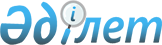 О внесении изменений в приказ Министра финансов Республики Казахстан от 15 июня 2010 года № 281 "Об утверждении Плана счетов бухгалтерского учета государственных учреждений"Приказ Министра финансов Республики Казахстан от 12 февраля 2021 года № 103. Зарегистрирован в Министерстве юстиции Республики Казахстан 15 февраля 2021 года № 22205
      ПРИКАЗЫВАЮ:
      1. Внести в приказ Министра финансов Республики Казахстан от 15 июня 2010 года № 281 "Об утверждении Плана счетов бухгалтерского учета государственных учреждений (зарегистрирован в Реестре государственной регистрации нормативных правовых актов под № 6314, опубликован 11 сентября 2010 года в газете "Казахстанская правда" 239 –240 (26300 – 26301)) следующие изменения:
      в Плане счетов бухгалтерского учета государственных учреждений, утвержденном указанным приказом:
      в пункте 7:
      в части второй:
      абзац двадцать седьмой изложить в следующей редакции:
      "1088 – "Плановые назначения на принятие обязательств по проектам государственно–частного партнерства", где учитываются плановые назначения на принятие обязательств по проектам государственно–частного партнерства;";
      абзац тридцать четвертый изложить в следующей редакции:
      "1096 – "Плановые назначения на принятие обязательств по проектам государственно–частного партнерства", где учитываются плановые назначения на принятие обязательств по проектам государственно-частного партнерства.";
      в пункте 9:
      в части второй:
      абзацы девятнадцать, двадцать и двадцать один изложить в следующей редакции:
      "1240 – "Краткосрочная дебиторская задолженность по ведомственным расчетам", предназначен для учета краткосрочной дебиторской задолженности государственных учреждений по ведомственным расчетам сроком погашения менее одного года. Данный счет включает следующие субсчета:
      1241 – "Краткосрочная дебиторская задолженность по внутриведомственным расчетам", предназначен для учета краткосрочной дебиторской задолженности государственных учреждений своей системы по внутриведомственным расчетам, в том числе по суммам кредитов, выданных за счет средств республиканского или местных бюджетов на возвратной основе;
      1242 – "Краткосрочная дебиторская задолженность по межведомственным расчетам", предназначен для учета краткосрочной дебиторской задолженности государственных учреждений по межведомственным расчетам, в том числе по суммам кредитов, выданных за счет средств республиканского или местных бюджетов на возвратной основе;";
      абзац двадцать шестой изложить в следующей редакции:
      "1263 – "Краткосрочная дебиторская задолженность прочих подотчетных лиц", где учитываются операций, связанные с выдачей командировочных расходов в соответствии с подпунктом 3) пункта 1 статьи 8 Закона Республики Казахстан от 3 июля 2014 года "О физической культуре и спорте";";
      в пункте 10:
      в части второй:
      абзац третий изложить в следующей редакции:
      "1311 – "Строительные материалы", где учитываются строительные материалы, используемые в процессе строительства и монтажных работ. К строительным материалам относятся силикатные материалы (цемент, керамзит, известь, песок, гравий, кирпич, черепица), обжиговые материалы (шлаковые, керамзитовые, керамические), сухие строительные смеси, строительный металл (железо, жесть, сталь, цинк листовой), песок, гравий, камень, щебень, отсев, дресва, строительный металл (арматура, сетка рабица), металлоизделия (гвозди, гайки, болты, скобяные изделия), стекло, пластмасса, металлопластик, санитарно-технические материалы (краны, муфты, тройники, трубы для водопровода, канализации, отопления, газа и другие материалы, используемые при монтажных и ремонтно-восстановительных работах), электротехнические материалы (кабель, лампы, патроны, ролики, шнур, провод, предохранители, изоляторы), химико-макательные (краска, олифа, толь), органические материалы (битумные и дегтевые вяжущие вещества, эмульсии) и другие аналогичные материалы;";
      Абзацы пятый и шестой изложить в следующей редакции: 
      "1313 – "Медикаменты и перевязочные средства", где учитываются медикаменты, компоненты, бактерийные препараты, сыворотки, вакцины, кровь, перевязочные средства, термометры, тонометры, прочие лекарственные средства и изделия медицинского назначения в лечебно-профилактических и лечебно-ветеринарных и других государственных учреждениях, в планах финансирования, которых предусмотрены средства по соответствующей специфике экономической классификации расходов. На этом субсчете также учитываются вспомогательные и аптекарские материалы в медицинских учреждениях, имеющих свои аптеки;
      1314 – "Продукты питания", где учитываются продукты питания в государственных учреждениях, в планах финансирования, которых предусмотрены средства по соответствующей специфике экономической классификации расходов;";
      пункт 16 изложить в следующей редакции:
      "16. Подраздел 2300 "Основные средства" предназначен для учета основных средств.
      Данный подраздел включает следующие счета:
      2310 – "Земля", предназначен для учета любого вида земли, лесов, внутренних вод и месторождений полезных ископаемых, приобретенных за счет средств, выделяемых из бюджета;
      2320 – "Здания", предназначен для учета отдельно стоящих зданий, в виде построенных на постоянной основе объектов, состоящих из несущих и ограждающих или совмещенных (несущих и ограждающих) конструкций, объекты предназначены для проживания, пребывания людей или животных, хранения предметов в зависимости от функционального назначения объекта. Данный счет включает следующие субсчета:
      2321 – "Нежилые здания", где учитываются здания производственно-хозяйственного назначения, занимаемые органами управления, социально-культурными (здания учебных заведений, больниц, поликлиник и амбулаторий, домов-интернатов для престарелых и инвалидов, детских учреждений, библиотек, клубов, музеев, научно-исследовательских институтов, лабораторий) и другими государственными учреждениями;
      2322 – "Жилые здания", где учитываются здания, полностью или преимущественно предназначенные под жилье (общая полезная площадь жилых помещений которых занимает не менее 50 % всей полезной жилой и нежилой площади);
      2330 – "Сооружения", предназначен для учета водокачек, стадионов, бассейнов, дорог, мостов, памятников, ограждений парков, скверов, общественных садов и других сооружений;
      2340 – "Передаточные устройства", предназначен для учета устройств, при помощи которых производится передача электрической, тепловой и механической энергии, а также передача (транспортировка) жидких и газообразных веществ, представляющих собой магистральные трубопроводы, линии связи и энергетические (кабельные) линии;
      2350 – "Транспортные средства", предназначен для учета всех видов средств передвижения с выделением на отдельные группы:
      подвижной состав железнодорожного транспорта (тепловозы, мотодрезины, вагоны, платформы, цистерны, дизель-электроходы);
      водный, автомобильный транспорт (теплоходы, буксиры, баржи и барки, лодки и суда служебно-вспомогательные спасательные, пристани плавучие, парусные суда, автомобили грузовые и легковые, прицепы, автосамосвалы, автоцистерны, автобусы, автомобили специализированные, тракторы-тягачи и другой водный и автомобильный транспорт);
      воздушный транспорт (самолеты, вертолеты);
      гужевой транспорт (телеги, сани);
      производственный транспорт (электрокары, мотоциклы, мотороллеры, велосипеды, тележки, инвалидные коляски и другой производственный транспорт);
      спортивный транспорт;
      2360 – "Машины и оборудование", предназначен для учета силовых машин и оборудования, рабочих машин и оборудования, измерительных приборов, регулирующих приборов и устройств, лабораторного оборудования, компьютерного оборудования, медицинского оборудования, офисного оборудования, криминалистического оборудования, прочих машин и оборудования с выделением на отдельные группы:
      силовые машины и оборудование, машины-генераторы, производящие тепловую и электрическую энергию, и машины-двигатели, превращающие энергию воды, ветра, а также тепловую и электрическую энергию в механическую энергию движения;
      рабочие машины и оборудование, включая лифты грузовые и пассажирские, машины, аппараты и оборудование, предназначенные для механического, термического и химического воздействия на предмет труда в процессе создания продукта или услуг производственного характера и перемещения предмета труда в производственном процессе при помощи механических двигателей, силы человека и животных;
      криминалистическое оборудование – криминалистические чемоданы, фотоаппараты цифровые компактные, зеркальные, гибридные, видеокамеры цифровые, предназначенные для технико-криминалистического обеспечения досудебного расследования уполномоченными подразделениями правоохранительных и специальных государственных органов;
      измерительные приборы - дозаторы, амперметры, барометры, ваттметры, водомеры, вакуумметры, вапориметры, вольтметры, высотомеры, гальванометры, геодезические приборы, гигроскопы, индикаторы, компасы, манометры, хронометры, специальные весы, мерники, многофункциональные часы, кассовые аппараты и другие измерительные приборы;
      регулирующие приборы и устройства – кислородно-дыхательные приборы, регулирующие устройства электрические, пневматические и гидравлические, пульты автоматического управления, аппаратура централизации и блокировки, линейные устройства диспетчерского контроля;
      лабораторное оборудование – пирометры, регуляторы, калориметры, приборы для определения влажности, перегонные кубы, лабораторные копры, приборы для испытания на газонепроницаемость, приборы для испытания прочности образцов на разрыв, микроскопы, термостаты, стабилизаторы, вытяжные шкафы и другое лабораторное оборудование;
      компьютерное оборудование – персональные компьютеры, процессоры, источники бесперебойного питания, мониторы, принтеры, сканеры, и другое компьютерное оборудование;
      медицинское оборудование – медицинское оборудование (зубоврачебные кресла, операционные столы, кровати со специальным оборудованием), специальное дезинфекционное и дезинсекционное оборудование, оборудование молочных кухонь и молочных станций, станций переливания крови и другое медицинское оборудование;
      офисное оборудование – копировальные машины, факс-машины, машины для уничтожения документов и другое офисное оборудование;
      прочие машины и оборудование –оборудование стадионов, спортплощадок и спортивных помещений (в том числе спортивные снаряды), оборудование кабинетов и мастерских в учебных заведениях, киноаппаратура, осветительная аппаратура, оборудование сцен, музыкальные инструменты, телевизоры, магнитофоны, аппараты сотовой связи, пейджеры, радиоаппаратура, специальное оборудование научно-исследовательских государственных учреждений и других государственных учреждений, занимающихся научной работой, оборудование АТС, механические пожарные лестницы, стиральные и швейные машины, холодильники, пылесосы, кондиционеры, микроволновые печи, видеорегистраторы, автосигнализация, маршрутизатор, видеокамеры, другие машины и оборудования, не указанные в вышеперечисленных группах;
      вооружение (арттехвооружение) и военная техника;
      2370 – "Инструменты, производственный и хозяйственный инвентарь", предназначен для учета инструментов, производственного и хозяйственного инвентаря и включает следующие группы:
      инструменты – механизированные и немеханизированные орудия труда общего назначения, а также прикрепляемые к машинам предметы, служащие для обработки материалов. К ним относятся режущие, ударные, давящие и уплотняющие орудия ручного труда, включая ручные механизированные орудия, работающие посредством электроэнергии, сжатого воздуха (электродрели, краскопульты, электровибраторы, гайковерты), а также приспособления для обработки материалов, производства монтажных работ (тиски, патроны, делительные головки, приспособления для установки двигателей и для проворачивания карданного вала на автомобилях);
      производственный инвентарь и принадлежности – предметы производственного назначения, которые во время работы служат для облегчения производственных операций рабочие столы, верстаки, кафедры, парты и другое оборудование, способствующие охране труда, вместилища для хранения жидких и сыпучих тел (баки, лари, чаны, закрома), шкафы торговые и стеллажи, инвентарная тара, предметы технического назначения, которые не могут быть отнесены к рабочим машинам;
      хозяйственный инвентарь – офисные принадлежности (стенка, гарнитуры, комплекты мебели, тумбы, уголок отдыха), переносные барьеры, вешалки, гардеробы, шкафы разные, диваны, столы, стулья, кресла, книжные полки, шкафы и ящики несгораемые, сейфы, часы напольные, гектографы, шапирографы и другие ручные множительные и нумеровальные аппараты, телефонные аппараты, вентиляторы, переносные юрты, палатки (кроме кислородных), кровати (кроме кроватей со специальным оборудованием), ковры, портьеры, решетки на окна и другой хозяйственный инвентарь, а также предметы противопожарного назначения – гидропульты, стендеры, лестницы ручные;
      прочий производственный и хозяйственный инвентарь – картины в рамах, скульптуры (бюсты) бронзовые, мраморные вазы, светильники (люстры, бра), государственные символы, тифлосредства и сурдосредства, стенды наглядной агитации;
      2380 – "Прочие основные средства", предназначен для учета прочих основных средств. Данный счет включает следующие субсчета:
      2381 – "Активы культурного наследия", где учитываются активы, которые вследствие своей культурной, экологической или исторической значимости являются активами культурного наследия. К ним относятся исторические здания и монументы, места археологических раскопок, заповедники и природные охраняемые территории, произведения искусства, музейные ценности независимо от их стоимости;
      2382 – "Библиотечный фонд", где учитываются библиотечные фонды независимо от стоимости отдельных экземпляров книг. В библиотечный фонд включаются научная, художественная и учебная литература, специальные виды литературы и другие издания;
      2383 – "Прочие основные средства", где учитываются:
      капитальные затраты по улучшению земель. К капитальным затратам по улучшению земель относятся затраты не инвентарного характера (не связанные со строительством сооружений) на культурно-технические мероприятия по поверхностному улучшению земель для сельскохозяйственного пользования, производимые за счет капитальных вложений (планировка земельных участков, корчевка площадей под пашню, очистка полей от камней и валунов, срезание кочек, расчистка зарослей, очистка водоемов);
      экспонаты животного мира в зоопарках и других аналогичных учреждениях независимо от их стоимости;
      сценическо-постановочные средства стоимостью свыше двух месячных расчетных показателей за единицу (декорации, мебель и реквизит, бутафория, театральные и национальные костюмы, головные уборы, белье, обувь, парики);
      учебные кинофильмы, магнитные диски и ленты;
      озеленительные и декоративные насаждения на улицах, площадях, в парках, садах, скверах, на территории государственных учреждений, во дворах жилых домов, живые изгороди, снегозащитные и полезащитные полосы, насаждения по укреплению песков и берегов рек, овражнобалочные насаждения, искусственные насаждения ботанических садов и других научно-исследовательских государственных учреждений и учебных заведений для научных целей и другие искусственные многолетние насаждения;
      прочий инвентарь, диспенсеры воды, ведра эмалированные, кастрюли, сковороды;
      рабочий скот – лошади, волы, верблюды, ослы и другие рабочие животные (включая транспортных и спортивных лошадей, служебных собак);
      прочие основные средства, не включенные в другие группы счетов;
      2390 – "Накопленная амортизация и обесценение основных средств", предназначен для учета суммы накопленной амортизации и резерва на обесценение основных средств. Данный счет включает следующие субсчета:
      2391 – "Накопленная амортизация основных средств", где учитывается сумма накопленной амортизации основных средств;
      2392 – "Резерв на обесценение основных средств", где учитываются операции, связанные с созданием и движением резерва на обесценение основных средств, числящихся на балансе государственного учреждения.";
      в пункте 24:
      в части второй:
      абзац пятый изложить в следующей редакции:
       "3040 – "Краткосрочные обязательства по проектам государственно-частного партнерства", предназначен для учета краткосрочных финансовых обязательств по проектам государственно-частного партнерства.";
      пункт 26 изложить в следующей редакции:
      "26. Подраздел 3200 "Краткосрочная кредиторская задолженность", предназначен для учета краткосрочной кредиторской задолженности.
      Данный подраздел включает следующие счета:
      3210 – "Краткосрочная кредиторская задолженность поставщикам и подрядчикам", предназначен для учета краткосрочной кредиторской задолженности перед поставщиками и подрядчиками за приобретенные запасы, долгосрочные активы, принятые работы и потребленные услуги, включая расходы по доставке или переработке запасов, сроком погашения менее одного года;
      3220 – "Краткосрочная кредиторская задолженность по ведомственным расчетам", предназначен для учета краткосрочной кредиторской задолженности государственных учреждений по ведомственным расчетам, сроком погашения менее одного года. Данный счет включает следующие субсчета:
      3221 – "Краткосрочная кредиторская задолженность по внутриведомственным расчетам", предназначен для учета краткосрочной кредиторской задолженности государственных учреждений своей системы по внутриведомственным расчетам, в том числе по суммам кредитов, полученных за счет средств республиканского или местных бюджетов на возвратной основе;
      3222 – "Краткосрочная кредиторская задолженность по межведомственным расчетам", предназначен для учета краткосрочной кредиторской задолженности государственных учреждений по межведомственным расчетам, в том числе по суммам кредитов, полученных за счет средств республиканского или местных бюджетов на возвратной основе;
      3230 – "Краткосрочная кредиторская задолженность стипендиатам", предназначен для учета расчетов со стипендиатами по начислению и выплате стипендии студентам, магистрантам, докторантам и аспирантам вузов, научно-исследовательских государственных учреждений и учащимися школ, колледжей, профтехшкол, слушателями курсов;
      3240 – "Краткосрочная кредиторская задолженность перед работниками и прочими подотчетными лицами", предназначен для учета расчетов с рабочими и служащими по оплате труда, прочим расчетам, командировочным расходам, выдаваемым прочим лицам в соответствии с законодательством Республики Казахстан о физической культуре и спорту. Данный счет включает следующие субсчета:
      3241 – "Краткосрочная кредиторская задолженность работникам по оплате труда", где учитываются задолженность по оплате труда, суммы компенсационного характера, разовые выплаты (материальная помощь, поощрения и другие аналогичные выплаты), подлежащие выплате работникам государственных учреждений, а также отражаются суммы, подлежащие удержанию с заработной платы работников;
      3242 – "Краткосрочная кредиторская задолженность по исполнительным документам", где учитываются суммы, удержанные из заработной платы, стипендий, по исполнительным листам и другим документам в пользу третьих лиц для перечисления на их лицевые счета в течение периода не более одного года;
      3243 – "Краткосрочная кредиторская задолженность работникам по депонированным суммам", где учитывается сумма заработной платы и стипендий, не полученные работниками, стипендиатами в установленный срок;
      3244 – "Краткосрочная кредиторская задолженность работникам по социальному пособию по временной нетрудоспособности", где учитываются начисленные и выплаченные социальные пособия по временной нетрудоспособности;
      3245 – "Краткосрочная кредиторская задолженность по безналичным перечислениям сумм членских профсоюзных взносов", где учитываются удержанные из заработной платы работников членские профсоюзные взносы при безналичной системе расчетов с профсоюзными организациями (на основании письменных заявлений членов профсоюзов);
      3246 – "Краткосрочная кредиторская задолженность перед работниками по неиспользованным отпускам", где учитывается сумма резерва (обязательства) по накапливаемым неиспользованным отпускам работников;
      3247 – "Краткосрочная кредиторская задолженность работникам по безналичным перечислениям на счета по вкладам в банки", где учитываются суммы, удержанные из заработной платы рабочих и служащих на основании письменного заявления каждого в отдельности работника, пожелавшего перечислять заработную плату по безналичным расчетам на банковские счета;
      3248 – "Прочая краткосрочная кредиторская задолженность перед работниками", где учитываются суммы, удержанные из заработной платы по поручениям рабочих и служащих в уплату страховых платежей по договорам страхования путем безналичных расчетов с органами страхования, сумм на погашение ссуды, полученной в банке в порядке, установленном законодательством Республики Казахстан (на основании письменных заявлений работников), задолженность работникам по подотчетным суммам, подлежащие погашению в течение срока не более одного года;
      3249 – "Краткосрочная кредиторская задолженность по прочим подотчетным суммам", где учитывается задолженность по командировочным суммам, подлежащая к выдаче в соответствии с законодательством Республики Казахстан о физической культуре и спорту;
      3250 – "Краткосрочные вознаграждения к выплате", предназначен для учета краткосрочных вознаграждений к выплате по полученным займам, финансовой аренде и прочим вознаграждениям;
      3260 – "Краткосрочная кредиторская задолженность по аренде", предназначен для учета краткосрочной кредиторской задолженности по аренде;
      3270 – "Прочая краткосрочная кредиторская задолженность", предназначен для учета прочей краткосрочной кредиторской задолженности, не указанной в других группах счетов. Данный счет включает следующие субсчета:
      3271 – "Краткосрочная кредиторская задолженность по деньгам временного размещения", где учитываются суммы, поступившие государственному учреждению в соответствии с законодательными актами Республики Казахстан от физических и (или) юридических лиц на условиях их возвратности либо перечисления при наступлении определенных условий в соответствующий бюджет или третьим лицам, а также изъятые суммы и личные деньги, зарплата, пенсия, пособия и иные доходы осужденных и следственно-арестованных лиц, удержанные суммы из заработка, пенсий, пособий и иных доходов осужденных по исполнительным листам;
      3272 – "Расчеты, связанные с изъятием наличных тиынов из денежного обращения", где отражаются суммы тиынов, не выплаченные или излишне выплаченные в случаях увольнения работника, завершения срока обучения стипендиата, окончания срока действия исполнительного листа или другого документа со сроком до одного года, по причине изъятия наличных тиынов из денежного обращения;
      3273 – "Прочая краткосрочная кредиторская задолженность", где учитывается прочая краткосрочная кредиторская задолженность со сроком до одного года, не указанная в других группах счетов, в том числе сумма задолженности за гонорары, выплачиваемые за работы и выступления по договорам;
      3274 – "Кредиторская задолженность по выплатам из фондов", где учитывается кредиторская задолженность по выплатам из фондов, в том числе из Фонда компенсации потерпевшим;
      3280 – "Краткосрочная кредиторская задолженность по налоговым и неналоговым поступлениям в бюджет", предназначен для учета краткосрочной кредиторской задолженности по налоговым и неналоговым поступлениям в бюджет. Данный счет включает следующие субсчета:
      3281 – "Краткосрочная кредиторская задолженность по расчетам с плательщиками по налоговым поступлениям в бюджет", предназначен для учета операций по расчетам с плательщиками по налоговым поступлениям в бюджет, кроме налога на добавленную стоимость (далее– НДС), и таможенным платежам, в течение периода менее одного года;
      3282 – "Краткосрочная кредиторская задолженность по оплате НДС", предназначен для учета операций по оплате начисленной суммы НДС согласно представленной налогоплательщиком декларации;
      3283 – "Краткосрочная кредиторская задолженность по возврату НДС", предназначен для учета операций по возврату начисленной суммы НДС согласно представленной налогоплательщиком дополнительной декларации;
      3284 – "Краткосрочная кредиторская задолженность по расчетам с плательщиками по неналоговым поступлениям в бюджет", предназначен для учета операций по расчетам с плательщиками неналоговых поступлений в бюджет, в течение периода менее одного года;
      3285 – "Краткосрочная кредиторская задолженность по распределяемым таможенным пошлинам перед государствами-членами Евразийского Экономического Союза", предназначен для учета операций по распределяемым таможенным пошлинам перед государствами-членами Евразийского Экономического Союза, в течение периода менее одного года.";
      в пункте 31:
      в части второй:
      абзац пятый изложить в следующей редакции:
      "4040 – "Долгосрочные обязательства по проектам государственно-частного партнерства", предназначен для учета долгосрочных финансовых обязательств по проектам государственно-частного партнерства.";
      в пункте 42:
      в части второй:
      абзац двадцать третий изложить в следующей редакции:
      "6086 – "Доходы от финансирования проектов государственно-частного партнерства", предназначен для признания дохода от финансирования, полученного для выполнения государственных обязательств по проектам государственно-частного партнерства;";
      пункты 50 и 51 изложить в следующей редакции:
      "50. Подраздел 7300 "Расходы по управлению активами", предназначен для учета расходов по управлению активами.
      Данный подраздел включает следующие счета:
      7310 – "Расходы по вознаграждениям", предназначен для учета начисленных расходов по выплате вознаграждений (интересов) по займам (векселям, облигациям), за пользование средствами, заимствованными на внутренних (внешних) рынках капитала, по финансовой аренде, по проектам государственно–частного партнерства;
      7320 – "Прочие расходы по управлению активами", предназначен для учета прочих расходов по управлению активов, не указанных в других группах счетов;
      7330 – "Расходы по проектам государственно-частного партнерства", предназначен для учета расходов по проектам государственно-частного партнерства
      51. Подраздел 7400 "Прочие расходы" предназначен для учета прочих расходов, не указанных в других подразделах.
      Данный подраздел включает следующие счета:
      7410 – "Расходы от изменения справедливой стоимости", предназначен для учета расходов от изменения справедливой стоимости активов (краткосрочных финансовых инвестиций, долгосрочных финансовых инвестиций, биологических активов, инвестиционной недвижимости);
      7420 – "Расходы по выбытию долгосрочных активов", предназначен для учета расходов по выбытию долгосрочных активов (основных средств, биологических активов, инвестиционной недвижимости, нематериальных активов, объектов незавершенного строительства и капитальных вложений, долгосрочных финансовых инвестиций);
      7430 – "Расходы по курсовой разнице", предназначен для учета расходов по курсовой разнице, возникающей в результате отражения в отчетах одинакового количества единиц иностранной валюты, выраженной в валюте отчетности с использованием разных обменных курсов валют;
      7440 – "Расходы от обесценения активов", предназначен для учета расходов по созданию резервов на обесценение активов;
      7450 – "Расходы по созданию резервов", предназначен для учета расходов по созданию резервов по сомнительным долгам;
      7460 – "Прочие расходы", предназначен для учета расходов, не указанных в других группах счетов;
      7470 – "Расходы по КСН республиканского и местных бюджетов", предназначен для учета проведенных расходов из республиканского и местных бюджетов;
      7480 – "Расходы от размещения ценных бумаг", предназначен для учета отрицательной разницы между номинальной стоимостью ценных бумаг и фактической стоимостью их размещения.
      7490 – "Расходы по фондам", предназначен для признания расходов по фондам. Данный счет включает следующие субсчета:
      7491 – "Расходы Фонда компенсации потерпевшим" предназначен для учета расходов по выплате компенсации из Фонда компенсации потерпевшим.";
      пункт 53 изложить в следующей редакции:
      "53. На забалансовых счетах учитываются активы, временно находящиеся в государственном учреждении и не принадлежащие ему. Активы, учтенные на забалансовых счетах, подвергаются инвентаризации в порядке и в сроки, установленные для аналогичных активов, учитываемых на балансе.
      Для учета указанных активов применяются следующие забалансовые счета:
      счет 01 – "Арендованные активы". На данном счете учитываются принятые государственным учреждением по договору операционной аренды активы, по стоимости, предусмотренной договором на аренду;
      счет 02 – "Запасы, принятые на ответственное хранение или оплаченные по централизованному снабжению". На данном счете учитываются запасы, принятые государственным учреждением на ответственное хранение, включая спецоборудование, полученное от заказчиков для выполнения научно-исследовательских и конструкторских работ по договорам, а также запасы, оплаченные по централизованному снабжению;
      счет 03 – "Бланки строгой отчетности". На данном счете учитываются находящиеся на хранении и выдаваемые под отчет бланки строгой отчетности (фирменные бланки государственных учреждений, оплаченные талоны на питание, оплаченные путевки в дома отдыха, санатории и туристические базы, полученные извещения на почтовые переводы, почтовые марки и марки госпошлины, бланки трудовых книжек);
      счет 04 – "Списанная задолженность неплатежеспособных дебиторов". На данном счете учитывается задолженность неплатежеспособных дебиторов в течение пяти лет с момента признания безнадежной к взысканию в порядке, установленном пунктом 2 статьи 5 Закона Республики Казахстан от 7 марта 2014 года "О реабилитации и банкротстве", списания с баланса для наблюдения за возможностью ее взыскания в случае изменения имущественного положения должников. Суммы, полученные в погашение этой задолженности, восстанавливаются на балансовый счет и признаются как обязательство государственного учреждения перед бюджетом по передаче в доход соответствующего бюджета;
      счет 05 – "Задолженность учащихся и студентов за невозвращенные материальные ценности". На данном счете учитывается задолженность за учащимися и студентами за невозвращенное ими обмундирование, белье, инструменты и другие ценности в течение срока исковой давности;
      счет 06 – "Переходящие спортивные призы и кубки". На данном счете учитываются переходящие призы, знамена, кубки, учрежденные разными государственными учреждениями и получаемые от них для награждения команд–победителей. Призы, знамена, кубки учитываются в течение всего периода их нахождения в данном государственном учреждении;
      счет 07 – "Путевки". На данном счете учитываются путевки, полученные безвозмездно от общественных, профсоюзных и других организаций. Путевки должны храниться в кассе вместе с денежными документами;
      счет 08 – "Учебные предметы военной техники". На данном счете учитываются все виды оборудования и предметы, находящиеся в тирах, на спортивных стрельбищах, в кабинетах военных дисциплин учебных заведений;
      счет 09 – "Активы культурного наследия". На данном счете учитываются исторические здания и монументы, места археологических раскопок, заповедники и природные охраняемые территории, а также произведения искусства, признанные как объекты культурного наследия, не подвергающиеся стоимостной оценке;
      счет 10 – "Имущество, обращенное (поступившее) в собственность государства". На данном счете учитываются имущество, обращенное (поступившее) в состав государственного имущества по отдельным основаниям, предусмотренным статьей 21 Закона Республики Казахстан от 1 марта 2011 года "О государственном имуществе";
      счет 11 – "Задолженность служащих по обучению". На данном счете учитывается задолженность служащих уполномоченного органа по регулированию, контролю и надзору финансового рынка и финансовых организаций по обучению."; 
      приложения 1, 3 и 4 к указанному Плану изложить в новой редакции согласно приложениям 1, 2 и 3 к настоящему приказу.
      2. Департаменту методологии бухгалтерского учета, аудита и оценки Министерства финансов Республики Казахстан в установленном законодательством Республики Казахстан порядке обеспечить:
      1) государственную регистрацию настоящего приказа в Министерстве юстиции Республики Казахстан;
      2) размещение настоящего приказа на интернет-ресурсе Министерства финансов Республики Казахстан;
      3) в течение десяти рабочих дней после государственной регистрации настоящего приказа в Министерстве юстиции Республики Казахстан представление в Департамент юридической службы Министерства финансов Республики Казахстан сведений об исполнении мероприятий, предусмотренных подпунктами 1) и 2) настоящего пункта.
      3. Настоящий приказ вводится в действие по истечении десяти календарных дней после дня его первого официального опубликования. План счетов бухгалтерского учета государственных учреждений
      Примечание:
      Расшифровка аббревиатур:
      КСН – контрольный счет наличности;
      ГСМ – горюче-смазочные материалы;
      НДС – налог на добавленную стоимость. Корреспонденция счетов по основным бухгалтерским операциям
      Примечание:
      Расшифровка аббревиатур:
      КСН – контрольный счет наличности;
      ГСМ – горюче-смазочные материалы;
      НДС – налог на добавленную стоимость;
      ГЦВП – Государственный центр по выплате пенсий. Корреспонденция счетов по бухгалтерским операциям поступлений в бюджет
      Примечание:
      Расшифровка аббревиатур:
      КСН – контрольный счет наличности;
      НДС – налог на добавленную стоимость.
					© 2012. РГП на ПХВ «Институт законодательства и правовой информации Республики Казахстан» Министерства юстиции Республики Казахстан
				
      Министр финансов Республики Казахстан 

Е. Жамаубаев
Приложение 1 к приказу 
Министра финансов
Республики Казахстан
от 12 февраля 2021 года № 103Приложение 1 к Плану счетов 
бухгалтерского учета 
государственных учреждений
Счет
Субсчет
Наименование счетов
1
2
3
Раздел 1. Краткосрочные активы
1000
Денежные средства и их эквиваленты
1010
Денежные средства в кассе
1020
Текущий счет государственного учреждения
1030
Расчетный счет
1040
КСН для учета поступлений и расчетов
1041
КСН благотворительной помощи
1042
КСН платных услуг
1043
КСН временного размещения денег
1044
КСН местного самоуправления
1045
КСН целевого финансирования
1046
КСН республиканского бюджета
1047
КСН местных бюджетов
1048
КСН Фонда компенсации потерпевшим
1050
Счет в иностранной валюте
1060
Специальный счет
1061
Специальный счет связанного гранта
1062
Специальный счет внешнего займа
1070
Прочие денежные средства
1071
Аккредитивы
1072
Денежные документы
1073
Денежные средства в пути
1074
Прочие денежные средства
1080
Плановые назначения на принятие обязательств согласно индивидуальному плану финансирования по обязательствам государственных учреждений, финансируемых из республиканского бюджета
1081
Плановые назначения на принятие обязательств по индивидуальному плану финансирования
1082
Плановые назначения на принятие обязательств по капитальным вложениям
1083
Плановые назначения на принятие обязательств за счет других бюджетов
1084
Плановые назначения на принятие обязательств по трансфертам
1085
Плановые назначения на принятие обязательств по субсидиям
1086
Плановые назначения на принятие обязательств по операциям, связанным с поступлениями в республиканский бюджет в виде стоимости товаров (работ, услуг) и расходованием их
1087
Плановые назначения на принятие обязательств за счет внешних займов и связанных грантов
1088
Плановые назначения на принятие обязательств по проектам государственно-частного партнерства
1090
Плановые назначения на принятие обязательств согласно индивидуальному плану финансирования по обязательствам государственных учреждений, финансируемых из местного бюджета
1091
Плановые назначения на принятие обязательств по индивидуальному плану финансирования
1092
Плановые назначения на принятие обязательств по капитальным вложениям
1093
Плановые назначения на принятие обязательств по трансфертам
1094
Плановые назначения на принятие обязательств по субсидиям
1095
Плановые назначения на принятие обязательств по операциям, связанным с поступлениями в местный бюджет в виде стоимости товаров (работ, услуг) и расходованием их
1096
Плановые назначения на принятие обязательств по проектам государственно-частного партнерства
1100
Краткосрочные финансовые инвестиции
1110
Краткосрочные займы предоставленные
1120
Краткосрочные финансовые инвестиции
1130
Резерв на обесценение краткосрочных финансовых инвестиций
1200
Краткосрочная дебиторская задолженность
1210
Краткосрочная дебиторская задолженность по бюджетным выплатам
1211
Краткосрочная дебиторская задолженность по трансфертам физическим лицам
1212
Краткосрочная дебиторская задолженность по целевым текущим трансфертам
1213
Краткосрочная дебиторская задолженность по целевым трансфертам на развитие
1214
Краткосрочная дебиторская задолженность по субсидиям физическим лицам
1215
Краткосрочная дебиторская задолженность по субсидиямюридическим лицам
1216
Краткосрочная дебиторская задолженность по выплате пенсий и пособий
1217
Краткосрочная дебиторская задолженность по трансфертам Фонда социального медицинского страхования
1220
Краткосрочная дебиторская задолженность по расчетам с бюджетом
1230
Краткосрочная дебиторская задолженность покупателей и заказчиков
1231
Краткосрочная дебиторская задолженность покупателей и заказчиков
1232
Краткосрочная дебиторская задолженность по специальным видам платежей
1240
Краткосрочная дебиторская задолженность по ведомственным расчетам
1241
Краткосрочная дебиторская задолженность по внутриведомственным расчетам
1242
Краткосрочная дебиторская задолженность по межведомственным расчетам
1250
Краткосрочные вознаграждения к получению
1260
Краткосрочная дебиторская задолженность работников и прочих подотчетных лиц
1261
Краткосрочная дебиторская задолженность работников по подотчетным суммам
1262
Краткосрочная дебиторская задолженность по другим видам расчетов с работниками
1263
Краткосрочная дебиторская задолженность прочих подотчетных лиц
1270
Краткосрочная дебиторская задолженность по аренде
1280
Прочая краткосрочная дебиторская задолженность
1290
Резерв по сомнительной дебиторской задолженности
1291
Краткосрочная дебиторская задолженность по налоговым и неналоговым поступлениям
1292
Краткосрочная дебиторская задолженность по расчетам с плательщиками по налоговым поступлениям в бюджет
1293
Краткосрочная дебиторская задолженность по расчетам с плательщиками по неналоговым поступлениям в бюджет
1294
Краткосрочная дебиторская задолженность по расчетам от реализации основного капитала
1295
Краткосрочная дебиторская задолженность по расчетам от реализации финансовых активов государства
1300
Запасы
1310
Материалы
1311
Строительные материалы
1312
Материалы для учебных, научных исследований и других целей
1313
Медикаменты и перевязочные средства
1314
Продукты питания
1315
Топливо, ГСМ
1316
Хозяйственные материалы и канцелярские принадлежности
1317
Спецодежда и другие предметы индивидуального пользования
1318
Запасные части
1319
Прочие материалы
1320
Незавершенное производство
1330
Готовая продукция
1340
Товары
1350
Запасы в пути
1360
Резерв на обесценение запасов
1400
Прочие краткосрочные активы
1410
Краткосрочные авансы выданные
1420
Расходы будущих периодов
1430
Прочие краткосрочные активы
Раздел 2. Долгосрочные активы
2100
Долгосрочные финансовые инвестиции
2110
Долгосрочные займы предоставленные
2120
Долгосрочные финансовые инвестиции
2130
Резерв на обесценение долгосрочных финансовых инвестиций
2200
Долгосрочная дебиторская задолженность
2210
Долгосрочная дебиторская задолженность покупателей и заказчиков
2220
Долгосрочная дебиторская задолженность по аренде
2230
Прочая долгосрочная дебиторская задолженность
2300
Основные средства
2310
Земля
2320
Здания
2321
Нежилые здания
2322
Жилые здания
2330
Сооружения
2340
Передаточные устройства
2350
Транспортные средства
2360
Машины и оборудование
2370
Инструменты, производственный и хозяйственный инвентарь
2380
Прочие основные средства
2381
Активы культурного наследия
2382
Библиотечный фонд
2383
Прочие основные средства
2390
Накопленная амортизация и обесценение основных средств
2391
Накопленная амортизация основных средств
2392
Резерв на обесценение основных средств
2400
Незавершенное строительство и капитальные вложения
2410
Незавершенное строительство и капитальные вложения
2411
Незавершенное строительство
2412
Капитальные вложения в нематериальные активы
2500
Инвестиционная недвижимость
2510
Инвестиционная недвижимость
2520
Накопленная амортизация и обесценение инвестиционной недвижимости
2521
Накопленная амортизация инвестиционной недвижимости
2522
Резерв на обесценение инвестиционной недвижимости
2600
Биологические активы
2610
Животные
2620
Многолетние насаждения
2630
Накопленная амортизация и обесценение биологических активов
2631
Накопленная амортизация биологических активов
2632
Резерв на обесценение биологических активов
2700
Нематериальные активы
2710
Нематериальные активы
2711
Программное обеспечение
2712
Авторские права
2713
Лицензионные соглашения
2714
Патенты
2715
Гудвилл
2716
Прочие нематериальные активы
2720
Накопленная амортизация и обесценение нематериальных активов
2721
Накопленная амортизация нематериальных активов
2722
Резерв на обесценение нематериальных активов
2800
Прочие долгосрочные активы
2810
Прочие долгосрочные активы
Раздел 3. Краткосрочные обязательства
3000
Краткосрочные финансовые обязательства
3010
Краткосрочные внешние займы полученные
3020
Краткосрочные внутренние займы полученные
3030
Прочие краткосрочные финансовые обязательства
3040
Краткосрочные обязательства по проектам государственно-частного партнерства
3100
Краткосрочная кредиторская задолженность по налогам и другим платежам
3110
Краткосрочная кредиторская задолженность по бюджетным выплатам
3111
Краткосрочная кредиторская задолженность по трансфертам физическим лицам
3112
Краткосрочная кредиторская задолженность по целевым текущим трансфертам
3113
Краткосрочная кредиторская задолженность по целевым трансфертам на развитие
3114
Краткосрочная кредиторская задолженность по субсидиям физическим лицам
3115
Краткосрочная кредиторская задолженность по субсидиям юридическим лицам
3120
Краткосрочная кредиторская задолженность по платежам в бюджет
3121
Краткосрочная кредиторская задолженность по индивидуальному подоходному налогу
3122
Краткосрочная кредиторская задолженность по социальному налогу
3123
Краткосрочная кредиторская задолженность по плате за загрязнение окружающей среды
3124
Краткосрочная кредиторская задолженность по прочим налогам и другим обязательным платежам в бюджет
3130
Краткосрочная кредиторская задолженность по расчетам с бюджетом
3131
Краткосрочная кредиторская задолженность перед бюджетом по доходам от реализации активов
3132
Краткосрочная кредиторская задолженность перед бюджетом по доходам от реализации товаров, работ и услуг
3133
Краткосрочная кредиторская задолженность перед бюджетом по прочим операциям
3140
Краткосрочная кредиторская задолженность по другим обязательным и добровольным платежам
3141
Краткосрочная кредиторская задолженность по обязательным социальным отчислениям в Государственный фонд социального страхования
3142
Краткосрочная кредиторская задолженность по пенсионным взносам в Государственную корпорацию "Правительство для граждан"
3143
Прочая краткосрочная кредиторская задолженность по другимобязательным и добровольным платежам
3150
Краткосрочная кредиторская задолженность по отчислениям и взносам на обязательное социальное медицинское страхование
3151
Краткосрочная кредиторская задолженность по отчислениям на обязательное социальное медицинское страхование
3152
Краткосрочная кредиторская задолженность по взносам на обязательное социальное медицинское страхование
3200
Краткосрочная кредиторская задолженность
3210
Краткосрочная кредиторская задолженность поставщикам и подрядчикам
3220
Краткосрочная кредиторская задолженность по ведомственным расчетам
3221
Краткосрочная кредиторская задолженность по внутриведомственным расчетам
3222
Краткосрочная кредиторская задолженность по межведомственным расчетам
3230
Краткосрочная кредиторская задолженность стипендиатам
3240
Краткосрочная кредиторская задолженность перед работниками и прочими подотчетными лицами
3241
Краткосрочная кредиторская задолженность работникам по оплате труда
3242
Краткосрочная кредиторская задолженность по исполнительным документам
3243
Краткосрочная кредиторская задолженность работникам по депонированным суммам
3244
Краткосрочная кредиторская задолженность работникам по социальному пособию по временной нетрудоспособности
3245
Краткосрочная кредиторская задолженность по безналичным перечислениям сумм членских профсоюзных взносов
3246
Краткосрочная кредиторская задолженность перед работникамипо неиспользованным отпускам
3247
Краткосрочная кредиторская задолженность работникам по безналичным перечислениям на счета по вкладам в банки
3248
Прочая краткосрочная кредиторская задолженность перед работниками
3249
Краткосрочная кредиторская задолженность по прочим подотчетным суммам
3250
Краткосрочные вознаграждения к выплате
3260
Краткосрочная кредиторская задолженность по аренде
3270
Прочая краткосрочная кредиторская задолженность
3271
Краткосрочная кредиторская задолженность по деньгам временного размещения
3272
Расчеты, связанные с изъятием наличных тиынов из денежного обращения
3273
Прочая краткосрочная кредиторская задолженность
3274
Кредиторская задолженность по выплатам из фондов
3280
Краткосрочная кредиторская задолженность по налоговым и неналоговым поступлениям в бюджет
3281
Краткосрочная кредиторская задолженность по расчетам с плательщиками по налоговым поступлениям в бюджет
3282
Краткосрочная кредиторская задолженность по оплате НДС
3283
Краткосрочная кредиторская задолженность по возврату НДС
3284
Краткосрочная кредиторская задолженность по расчетам с плательщиками по неналоговым поступлениям в бюджет
3285
Краткосрочная кредиторская задолженность по распределяемым таможенным пошлинам перед государствами-членами Евразийского экономического союза
3300
Краткосрочные оценочные и гарантийные обязательства
3310
Краткосрочные оценочные обязательства
3320
Краткосрочные гарантийные обязательства
3400
Прочие краткосрочные обязательства
3410
Краткосрочные авансы полученные
3420
Прочие краткосрочные обязательства
Раздел 4. Долгосрочные обязательства
4000
Долгосрочные финансовые обязательства
4010
Долгосрочные внешние займы полученные
4020
Долгосрочные внутренние займы полученные
4030
Прочие долгосрочные финансовые обязательства
4040
Долгосрочные обязательства по проектам государственно-частного партнерства
4100
Долгосрочная кредиторская задолженность
4110
Долгосрочная кредиторская задолженность поставщикам и подрядчикам
4120
Долгосрочная кредиторская задолженность по аренде
4130
Долгосрочная кредиторская задолженность перед бюджетом
4200
Долгосрочные оценочные и гарантийные обязательства
4210
Долгосрочные оценочные обязательства
4220
Долгосрочные гарантийные обязательства
4300
Прочие долгосрочные обязательства
4310
Доходы будущих периодов
4320
Прочие долгосрочные обязательства
Раздел 5. Чистые активы/капитал
5000
Финансирование
5010
Финансирование капитальных вложений
5012
Финансирование капитальных вложений за счет внешних займов и связанных грантов
5100
Резервы
5110
Резервы
5111
Резерв на переоценку основных средств
5112
Резерв на переоценку нематериальных активов
5113
Резерв на переоценку финансовых инвестиций
5114
Резерв на пересчет иностранной валюты по зарубежной деятельности
5115
Прочие резервы
5200
Финансовый результат
5210
Финансовый результат отчетного года
5220
Финансовый результат предыдущих лет
5230
Финансовый результат отчетного года по поступлениям в бюджет
5240
Финансовый результат предыдущих лет по поступлениям в бюджет
Раздел 6. Доходы
6000
Доходы от необменных операций
6010
Доходы от финансирования текущей деятельности
6020
Доходы от финансирования капитальных вложений
6030
Доходы по трансфертам
6031
Доходы по трансфертам физическим лицам
6032
Доходы по целевым текущим трансфертам
6033
Доходы по целевым трансфертам на развитие
6034
Доходы по трансфертам местного самоуправления
6035
Доходы по трансфертам общего характера
6036
Доходы по прочим трансфертам
6040
Доходы от финансирования по выплате субсидий
6050
Доходы от благотворительной помощи
6060
Доходы по грантам
6070
Доходы от поступления займов
6071
Доходы от поступления внешнего займа
6072
Доходы от поступления внутреннего займа
6080
Прочие доходы от необменных операций
6081
Доходы от налоговых поступлений в бюджет
6082
Доходы от неналоговых поступлений в бюджет
6083
Доходы местного самоуправления
6084
Прочие доходы местного самоуправления
6085
Поступления трансфертов в бюджет
6086
Доходы от финансирования проектов государственно-частного партнерства
6090
Возврат остатков бюджетных средств
6100
Доходы от обменных операций
6110
Доходы от реализации товаров, работ и услуг
6200
Доходы от управления активами
6210
Доходы по вознаграждениям
6220
Прочие доходы от управления активами
6300
Прочие доходы
6310
Доходы от изменения справедливой стоимости
6320
Доходы от выбытия долгосрочных активов
6330
Доходы от безвозмездного получения активов
6340
Доходы от курсовой разницы
6350
Доходы от компенсации убытков
6360
Прочие доходы
6370
Доходы от поступлений в Фонд компенсации потерпевшим
6380
Доходы от размещения ценных бумаг
Раздел 7. Расходы
7000-

7100
Операционные расходы
7010
Расходы на оплату труда
7020
Расходы по выплате стипендии
7030
Расходы на дополнительно установленные пенсионные взносы
7040
Расходы на социальный налог
7050
Расходы на обязательное страхование
7060
Расходы по запасам
7070
Расходы на командировки
7080
Расходы по коммунальным платежам и прочим услугам
7090
Расходы на текущий ремонт
7110
Расходы по амортизации долгосрочных активов
7120
Расходы по расчетам с бюджетом
7130
Расходы по аренде
7140
Прочие операционные расходы
7150
Расходы на обязательное социальное медицинское страхование
7200
Расходы по бюджетным выплатам
7210
Расходы по трансфертам
7220
Расходы по выплатам пенсий и пособий
7230
Расходы по субсидиям
7240
Расходы по трансфертам общего характера
7250
Расходы по трансфертам местного самоуправления
7260
Расходы по уменьшению поступлений в бюджет
7270
Расходы по прочим трансфертам
7300
Расходы по управлению активами
7310
Расходы по вознаграждениям
7320
Прочие расходы по управлению активами
7330
Расходы по проектам государственно-частного партнерства
7400
Прочие расходы
7410
Расходы от изменения справедливой стоимости
7420
Расходы по выбытию долгосрочных активов
7430
Расходы по курсовой разнице
7440
Расходы от обесценения активов
7450
Расходы по созданию резервов
7460
Прочие расходы
7470
Расходы по КСН республиканского и местных бюджетов
7480
Расходы от размещения ценных бумаг
7490
Расходы по фондам
7491
Расходы Фонда компенсации потерпевшим
8000
Раздел 8. Затраты на производство и другие цели
8010
Затраты на производство и другие цели
8011
Материалы
8012
Оплата труда
8013
Отчисления от оплаты труда
8014
Накладные расходы
Раздел 9. Забалансовые счета
01
Арендованные активы
02
Запасы, принятые на ответственное хранение или оплаченныепо централизованному снабжению
03
Бланки строгой отчетности
04
Списанная задолженность не платежеспособных дебиторов
05
Задолженность учащихся и студентов за не возвращенныематериальные ценности
06
Переходящие спортивные призы и кубки
07
Путевки
08
Учебные предметы военной техники
09
Активы культурного наследия
10
Имущество, обращенное (поступившее) в собственность государства
11
Задолженность служащих по обучениюПриложение 2 к приказу 
Министра финансов
Республики Казахстан
от 12 февраля 2021 года № 103Приложение 3 к Плану счетов 
бухгалтерского учета 
государственных учреждений
№ п/п
Содержание операции
Содержание операции
Содержание операции
Содержание операции
Содержание операции
Дебет
Дебет
Дебет
Кредит
Раздел 1. Корреспонденции счетов по краткосрочным активам
Раздел 1. Корреспонденции счетов по краткосрочным активам
Раздел 1. Корреспонденции счетов по краткосрочным активам
Раздел 1. Корреспонденции счетов по краткосрочным активам
Раздел 1. Корреспонденции счетов по краткосрочным активам
Раздел 1. Корреспонденции счетов по краткосрочным активам
Раздел 1. Корреспонденции счетов по краткосрочным активам
Раздел 1. Корреспонденции счетов по краткосрочным активам
Раздел 1. Корреспонденции счетов по краткосрочным активам
Раздел 1. Корреспонденции счетов по краткосрочным активам
1.1. Денежные средства и их эквиваленты
1.1. Денежные средства и их эквиваленты
1.1. Денежные средства и их эквиваленты
1.1. Денежные средства и их эквиваленты
1.1. Денежные средства и их эквиваленты
1.1. Денежные средства и их эквиваленты
1.1. Денежные средства и их эквиваленты
1.1. Денежные средства и их эквиваленты
1.1. Денежные средства и их эквиваленты
1.1. Денежные средства и их эквиваленты
1
Поступление на бюджетный счет финансирования на расходы государственного учреждения и другие мероприятия (кроме финансирования на капитальные вложения)
Поступление на бюджетный счет финансирования на расходы государственного учреждения и другие мероприятия (кроме финансирования на капитальные вложения)
Поступление на бюджетный счет финансирования на расходы государственного учреждения и другие мероприятия (кроме финансирования на капитальные вложения)
Поступление на бюджетный счет финансирования на расходы государственного учреждения и другие мероприятия (кроме финансирования на капитальные вложения)
Поступление на бюджетный счет финансирования на расходы государственного учреждения и другие мероприятия (кроме финансирования на капитальные вложения)
1081 Плановые назначения на принятие обязательств по индивидуальному плану финансирования

1091 Плановые назначения на принятие обязательств по индивидуальному плану финансирования

1083 Плановые назначения на принятие обязательств за счет других бюджетов

1086 Плановые назначения на принятие обязательств по операциям, связанным с поступлениями в республиканский бюджет в виде стоимости товаров (работ, услуг) и расходованием их

1095 Плановые назначения на принятие обязательств по операциям, связанным с поступлениями в местный бюджет в виде стоимости товаров (работ, услуг) и расходованием их
1081 Плановые назначения на принятие обязательств по индивидуальному плану финансирования

1091 Плановые назначения на принятие обязательств по индивидуальному плану финансирования

1083 Плановые назначения на принятие обязательств за счет других бюджетов

1086 Плановые назначения на принятие обязательств по операциям, связанным с поступлениями в республиканский бюджет в виде стоимости товаров (работ, услуг) и расходованием их

1095 Плановые назначения на принятие обязательств по операциям, связанным с поступлениями в местный бюджет в виде стоимости товаров (работ, услуг) и расходованием их
1081 Плановые назначения на принятие обязательств по индивидуальному плану финансирования

1091 Плановые назначения на принятие обязательств по индивидуальному плану финансирования

1083 Плановые назначения на принятие обязательств за счет других бюджетов

1086 Плановые назначения на принятие обязательств по операциям, связанным с поступлениями в республиканский бюджет в виде стоимости товаров (работ, услуг) и расходованием их

1095 Плановые назначения на принятие обязательств по операциям, связанным с поступлениями в местный бюджет в виде стоимости товаров (работ, услуг) и расходованием их
6010 Доходы от финансирования текущей деятельности
2
Поступление на специальный счет внешнего займа
Поступление на специальный счет внешнего займа
Поступление на специальный счет внешнего займа
Поступление на специальный счет внешнего займа
Поступление на специальный счет внешнего займа
1062 Специальный счет внешнего займа
1062 Специальный счет внешнего займа
1062 Специальный счет внешнего займа
6071 Доходы от поступления внешнего займа
3
Поступление на бюджетный счет государственного учреждения финансирования по капитальным вложениям
Поступление на бюджетный счет государственного учреждения финансирования по капитальным вложениям
Поступление на бюджетный счет государственного учреждения финансирования по капитальным вложениям
Поступление на бюджетный счет государственного учреждения финансирования по капитальным вложениям
Поступление на бюджетный счет государственного учреждения финансирования по капитальным вложениям
1082 Плановые назначения на принятие обязательств по капитальным вложениям

 1092 Плановые назначения на принятие обязательств по капитальным вложениям
1082 Плановые назначения на принятие обязательств по капитальным вложениям

 1092 Плановые назначения на принятие обязательств по капитальным вложениям
1082 Плановые назначения на принятие обязательств по капитальным вложениям

 1092 Плановые назначения на принятие обязательств по капитальным вложениям
6020 Доходы от финансирования капитальных вложений
1.1.2. Операции по трансфертам
1.1.2. Операции по трансфертам
1.1.2. Операции по трансфертам
1.1.2. Операции по трансфертам
1.1.2. Операции по трансфертам
1.1.2. Операции по трансфертам
1.1.2. Операции по трансфертам
1.1.2. Операции по трансфертам
1.1.2. Операции по трансфертам
4
Получение из бюджета плановых назначений на принятие обязательств по целевым трансфертам администратором бюджетных программ и уполномоченным органом по исполнению бюджета
Получение из бюджета плановых назначений на принятие обязательств по целевым трансфертам администратором бюджетных программ и уполномоченным органом по исполнению бюджета
Получение из бюджета плановых назначений на принятие обязательств по целевым трансфертам администратором бюджетных программ и уполномоченным органом по исполнению бюджета
Получение из бюджета плановых назначений на принятие обязательств по целевым трансфертам администратором бюджетных программ и уполномоченным органом по исполнению бюджета
Получение из бюджета плановых назначений на принятие обязательств по целевым трансфертам администратором бюджетных программ и уполномоченным органом по исполнению бюджета
1084 Плановые назначения на принятие обязательств по трансфертам

1093 Плановые назначения на принятие обязательств по трансфертам
1084 Плановые назначения на принятие обязательств по трансфертам

1093 Плановые назначения на принятие обязательств по трансфертам
1084 Плановые назначения на принятие обязательств по трансфертам

1093 Плановые назначения на принятие обязательств по трансфертам
6032 Доходы по целевым текущим трансфертам

6033 Доходы по целевым трансфертам на развитие
4
Перечисление целевых трансфертов администратором бюджетных программ уполномоченному органу по исполнению нижестоящего бюджета
Перечисление целевых трансфертов администратором бюджетных программ уполномоченному органу по исполнению нижестоящего бюджета
Перечисление целевых трансфертов администратором бюджетных программ уполномоченному органу по исполнению нижестоящего бюджета
Перечисление целевых трансфертов администратором бюджетных программ уполномоченному органу по исполнению нижестоящего бюджета
Перечисление целевых трансфертов администратором бюджетных программ уполномоченному органу по исполнению нижестоящего бюджета
1212 Краткосрочная дебиторская задолженность по целевым текущим трансфертам

1213 Краткосрочная дебиторская задолженность по целевым трансфертам развитие
1212 Краткосрочная дебиторская задолженность по целевым текущим трансфертам

1213 Краткосрочная дебиторская задолженность по целевым трансфертам развитие
1212 Краткосрочная дебиторская задолженность по целевым текущим трансфертам

1213 Краткосрочная дебиторская задолженность по целевым трансфертам развитие
1084 Плановые назначения на принятие обязательств по трансфертам

1093 Плановые назначения на принятие обязательств по трансфертам
4
Списание администратором бюджетных программ произведенных расходов по целевому трансферту на основании отчета уполномоченного органа по исполнению нижестоящего бюджета
Списание администратором бюджетных программ произведенных расходов по целевому трансферту на основании отчета уполномоченного органа по исполнению нижестоящего бюджета
Списание администратором бюджетных программ произведенных расходов по целевому трансферту на основании отчета уполномоченного органа по исполнению нижестоящего бюджета
Списание администратором бюджетных программ произведенных расходов по целевому трансферту на основании отчета уполномоченного органа по исполнению нижестоящего бюджета
Списание администратором бюджетных программ произведенных расходов по целевому трансферту на основании отчета уполномоченного органа по исполнению нижестоящего бюджета
7210 Расходы по трансфертам
7210 Расходы по трансфертам
7210 Расходы по трансфертам
1212 Краткосрочная дебиторская задолженность по целевым текущим трансфертам

1213 Краткосрочная дебиторская задолженность по целевым трансфертам на развитие
4
Начисление кредиторской задолженности нижестоящим бюджетом на сумму неиспользованных трансфертов в конце отчетного года
Начисление кредиторской задолженности нижестоящим бюджетом на сумму неиспользованных трансфертов в конце отчетного года
Начисление кредиторской задолженности нижестоящим бюджетом на сумму неиспользованных трансфертов в конце отчетного года
Начисление кредиторской задолженности нижестоящим бюджетом на сумму неиспользованных трансфертов в конце отчетного года
Начисление кредиторской задолженности нижестоящим бюджетом на сумму неиспользованных трансфертов в конце отчетного года
7120 Расходы по расчетам с бюджетом
7120 Расходы по расчетам с бюджетом
7120 Расходы по расчетам с бюджетом
3133 Краткосрочная кредиторская задолженность перед бюджетом по прочим операциям
5
Возврат от нижестоящих бюджетов неиспользованных сумм трансфертов в текущем году
Возврат от нижестоящих бюджетов неиспользованных сумм трансфертов в текущем году
Возврат от нижестоящих бюджетов неиспользованных сумм трансфертов в текущем году
Возврат от нижестоящих бюджетов неиспользованных сумм трансфертов в текущем году
Возврат от нижестоящих бюджетов неиспользованных сумм трансфертов в текущем году
1084 Плановые назначения на принятие обязательств по трансфертам

1093 Плановые назначения на принятие обязательств по трансфертам
1084 Плановые назначения на принятие обязательств по трансфертам

1093 Плановые назначения на принятие обязательств по трансфертам
1084 Плановые назначения на принятие обязательств по трансфертам

1093 Плановые назначения на принятие обязательств по трансфертам
1212 Краткосрочная дебиторская задолженность по целевым текущим трансфертам

1213 Краткосрочная дебиторская задолженность по целевым трансфертам на развитие
6
Возврат неиспользуемых сумм трансфертов в вышестоящий бюджет в следующем году
Возврат неиспользуемых сумм трансфертов в вышестоящий бюджет в следующем году
Возврат неиспользуемых сумм трансфертов в вышестоящий бюджет в следующем году
Возврат неиспользуемых сумм трансфертов в вышестоящий бюджет в следующем году
Возврат неиспользуемых сумм трансфертов в вышестоящий бюджет в следующем году
3133 Краткосрочная кредиторская задолженность перед бюджетом по прочим операциям
3133 Краткосрочная кредиторская задолженность перед бюджетом по прочим операциям
3133 Краткосрочная кредиторская задолженность перед бюджетом по прочим операциям
1093 Плановые назначения на принятие обязательств по трансфертам
7 
Получение из бюджета плановых назначений на принятие обязательств по трансфертам (субвенциям) местного самоуправления местным уполномоченным органом по исполнению бюджета
Получение из бюджета плановых назначений на принятие обязательств по трансфертам (субвенциям) местного самоуправления местным уполномоченным органом по исполнению бюджета
Получение из бюджета плановых назначений на принятие обязательств по трансфертам (субвенциям) местного самоуправления местным уполномоченным органом по исполнению бюджета
Получение из бюджета плановых назначений на принятие обязательств по трансфертам (субвенциям) местного самоуправления местным уполномоченным органом по исполнению бюджета
Получение из бюджета плановых назначений на принятие обязательств по трансфертам (субвенциям) местного самоуправления местным уполномоченным органом по исполнению бюджета
1093 Плановые назначения на принятие обязательств по трансфертам
1093 Плановые назначения на принятие обязательств по трансфертам
1093 Плановые назначения на принятие обязательств по трансфертам
6034 Доходы по трансфертам местного самоуправления
7 
Списание местным уполномоченным органом по исполнению бюджета трансфертов (субвенций) местного самоуправления, переданных на КСН
Списание местным уполномоченным органом по исполнению бюджета трансфертов (субвенций) местного самоуправления, переданных на КСН
Списание местным уполномоченным органом по исполнению бюджета трансфертов (субвенций) местного самоуправления, переданных на КСН
Списание местным уполномоченным органом по исполнению бюджета трансфертов (субвенций) местного самоуправления, переданных на КСН
Списание местным уполномоченным органом по исполнению бюджета трансфертов (субвенций) местного самоуправления, переданных на КСН
7250 Расходы по трансфертам местного самоуправления
7250 Расходы по трансфертам местного самоуправления
7250 Расходы по трансфертам местного самоуправления
1093 Плановые назначения на принятие обязательств по трансфертам
1.1.3. Операции по субсидиям
1.1.3. Операции по субсидиям
1.1.3. Операции по субсидиям
1.1.3. Операции по субсидиям
1.1.3. Операции по субсидиям
1.1.3. Операции по субсидиям
1.1.3. Операции по субсидиям
1.1.3. Операции по субсидиям
1.1.3. Операции по субсидиям
1.1.3. Операции по субсидиям
8
Получение из бюджета плановых назначений на принятие обязательств администратором бюджетных программ субсидии физическим лицам
Получение из бюджета плановых назначений на принятие обязательств администратором бюджетных программ субсидии физическим лицам
Получение из бюджета плановых назначений на принятие обязательств администратором бюджетных программ субсидии физическим лицам
Получение из бюджета плановых назначений на принятие обязательств администратором бюджетных программ субсидии физическим лицам
Получение из бюджета плановых назначений на принятие обязательств администратором бюджетных программ субсидии физическим лицам
1085 Плановые назначения на принятие обязательств по субсидиям

1094 Плановые назначения на принятие обязательств по субсидиям
1085 Плановые назначения на принятие обязательств по субсидиям

1094 Плановые назначения на принятие обязательств по субсидиям
1085 Плановые назначения на принятие обязательств по субсидиям

1094 Плановые назначения на принятие обязательств по субсидиям
6040 Доходы от финансирования по выплате субсидий
8
Перечисление субсидии физическим лицам
Перечисление субсидии физическим лицам
Перечисление субсидии физическим лицам
Перечисление субсидии физическим лицам
Перечисление субсидии физическим лицам
3114 Краткосрочная кредиторская задолженность по субсидиям физическим лицам
3114 Краткосрочная кредиторская задолженность по субсидиям физическим лицам
3114 Краткосрочная кредиторская задолженность по субсидиям физическим лицам
1085 Плановые назначения на принятие обязательств по субсидиям

1094 Плановые назначения на принятие обязательств по субсидиям
8
Начисление субсидии физическим лицам
Начисление субсидии физическим лицам
Начисление субсидии физическим лицам
Начисление субсидии физическим лицам
Начисление субсидии физическим лицам
7230 Расходы по субсидиям
7230 Расходы по субсидиям
7230 Расходы по субсидиям
3114 Краткосрочная кредиторская задолженность по субсидиям физическим лицам
9
Получение из бюджета плановых назначений на принятие обязательств администратором бюджетных программ субсидии юридическим лицам
Получение из бюджета плановых назначений на принятие обязательств администратором бюджетных программ субсидии юридическим лицам
Получение из бюджета плановых назначений на принятие обязательств администратором бюджетных программ субсидии юридическим лицам
Получение из бюджета плановых назначений на принятие обязательств администратором бюджетных программ субсидии юридическим лицам
Получение из бюджета плановых назначений на принятие обязательств администратором бюджетных программ субсидии юридическим лицам
1085 Плановые назначения на принятие обязательств по субсидиям

1094 Плановые назначения на принятие обязательств по субсидиям
1085 Плановые назначения на принятие обязательств по субсидиям

1094 Плановые назначения на принятие обязательств по субсидиям
1085 Плановые назначения на принятие обязательств по субсидиям

1094 Плановые назначения на принятие обязательств по субсидиям
6040 Доходы от финансирования по выплате субсидий
9
Перечисление субсидии юридическим лицам
Перечисление субсидии юридическим лицам
Перечисление субсидии юридическим лицам
Перечисление субсидии юридическим лицам
Перечисление субсидии юридическим лицам
3115 Краткосрочная кредиторская задолженность по субсидиям юридическим лицам
3115 Краткосрочная кредиторская задолженность по субсидиям юридическим лицам
3115 Краткосрочная кредиторская задолженность по субсидиям юридическим лицам
1085 Плановые назначения на принятие обязательств по субсидиям

1094 Плановые назначения на принятие обязательств по субсидиям
9
Начисление субсидии юридическим лицам
Начисление субсидии юридическим лицам
Начисление субсидии юридическим лицам
Начисление субсидии юридическим лицам
Начисление субсидии юридическим лицам
7230 Расходы по субсидиям
7230 Расходы по субсидиям
7230 Расходы по субсидиям
3115 Краткосрочная кредиторская задолженность по субсидиям юридическим лицам
10 
Перечисление субсидий финансовым агентам для оказания государственной финансовой помощи субъектам частного предпринимательства в рамках программы "Дорожная карта бизнеса -2020"
Перечисление субсидий финансовым агентам для оказания государственной финансовой помощи субъектам частного предпринимательства в рамках программы "Дорожная карта бизнеса -2020"
Перечисление субсидий финансовым агентам для оказания государственной финансовой помощи субъектам частного предпринимательства в рамках программы "Дорожная карта бизнеса -2020"
Перечисление субсидий финансовым агентам для оказания государственной финансовой помощи субъектам частного предпринимательства в рамках программы "Дорожная карта бизнеса -2020"
Перечисление субсидий финансовым агентам для оказания государственной финансовой помощи субъектам частного предпринимательства в рамках программы "Дорожная карта бизнеса -2020"
1215 Краткосрочная дебиторская задолженность по субсидиям юридическим лицам
1215 Краткосрочная дебиторская задолженность по субсидиям юридическим лицам
1215 Краткосрочная дебиторская задолженность по субсидиям юридическим лицам
1085 Плановые назначения на принятие обязательств по субсидиям

1094 Плановые назначения на принятие обязательств по субсидиям
 11
Начисление субсидий на основании отчета о субсидировании финансового агента
Начисление субсидий на основании отчета о субсидировании финансового агента
Начисление субсидий на основании отчета о субсидировании финансового агента
Начисление субсидий на основании отчета о субсидировании финансового агента
Начисление субсидий на основании отчета о субсидировании финансового агента
7230 Расходы по субсидиям
7230 Расходы по субсидиям
7230 Расходы по субсидиям
1215 Краткосрочная дебиторская задолженность по субсидиям юридическим лицам
1.1.4. Операции по выплате пенсий и пособий
1.1.4. Операции по выплате пенсий и пособий
1.1.4. Операции по выплате пенсий и пособий
1.1.4. Операции по выплате пенсий и пособий
1.1.4. Операции по выплате пенсий и пособий
1.1.4. Операции по выплате пенсий и пособий
1.1.4. Операции по выплате пенсий и пособий
1.1.4. Операции по выплате пенсий и пособий
1.1.4. Операции по выплате пенсий и пособий
1.1.4. Операции по выплате пенсий и пособий
12
Получение государственным органом, осуществляющим регулирование в сфере социальной защиты населения финансирования на выплату пенсии и пособия
Получение государственным органом, осуществляющим регулирование в сфере социальной защиты населения финансирования на выплату пенсии и пособия
Получение государственным органом, осуществляющим регулирование в сфере социальной защиты населения финансирования на выплату пенсии и пособия
Получение государственным органом, осуществляющим регулирование в сфере социальной защиты населения финансирования на выплату пенсии и пособия
Получение государственным органом, осуществляющим регулирование в сфере социальной защиты населения финансирования на выплату пенсии и пособия
1081 Плановые назначения на принятие обязательств по индивидуальному плану финансирования
1081 Плановые назначения на принятие обязательств по индивидуальному плану финансирования
1081 Плановые назначения на принятие обязательств по индивидуальному плану финансирования
6010 Доходы от финансирования текущей деятельности
12
Перечисление средств юридическому лицу, осуществляющему деятельность по привлечению пенсионных взносов и пенсионным выплатам, для выплаты пенсий и пособий
Перечисление средств юридическому лицу, осуществляющему деятельность по привлечению пенсионных взносов и пенсионным выплатам, для выплаты пенсий и пособий
Перечисление средств юридическому лицу, осуществляющему деятельность по привлечению пенсионных взносов и пенсионным выплатам, для выплаты пенсий и пособий
Перечисление средств юридическому лицу, осуществляющему деятельность по привлечению пенсионных взносов и пенсионным выплатам, для выплаты пенсий и пособий
Перечисление средств юридическому лицу, осуществляющему деятельность по привлечению пенсионных взносов и пенсионным выплатам, для выплаты пенсий и пособий
1216 Краткосрочная дебиторская задолженность по выплате пенсий и пособий
1216 Краткосрочная дебиторская задолженность по выплате пенсий и пособий
1216 Краткосрочная дебиторская задолженность по выплате пенсий и пособий
1081 Плановые назначения на принятие обязательств по индивидуальному плану финансирования
12
 Признание расходов на выплату пенсий, пособий на основании отчета юридического лица, осуществляющего деятельность по привлечению пенсионных взносов и пенсионным выплатам 
 Признание расходов на выплату пенсий, пособий на основании отчета юридического лица, осуществляющего деятельность по привлечению пенсионных взносов и пенсионным выплатам 
 Признание расходов на выплату пенсий, пособий на основании отчета юридического лица, осуществляющего деятельность по привлечению пенсионных взносов и пенсионным выплатам 
 Признание расходов на выплату пенсий, пособий на основании отчета юридического лица, осуществляющего деятельность по привлечению пенсионных взносов и пенсионным выплатам 
 Признание расходов на выплату пенсий, пособий на основании отчета юридического лица, осуществляющего деятельность по привлечению пенсионных взносов и пенсионным выплатам 
7220 Расходы по выплатам пенсий и пособий
7220 Расходы по выплатам пенсий и пособий
7220 Расходы по выплатам пенсий и пособий
1216 Краткосрочная дебиторская задолженность по выплате пенсий и пособий
1.1.5. Операции по выплате стипендии в учебном заведении (государственное учреждение)
1.1.5. Операции по выплате стипендии в учебном заведении (государственное учреждение)
1.1.5. Операции по выплате стипендии в учебном заведении (государственное учреждение)
1.1.5. Операции по выплате стипендии в учебном заведении (государственное учреждение)
1.1.5. Операции по выплате стипендии в учебном заведении (государственное учреждение)
1.1.5. Операции по выплате стипендии в учебном заведении (государственное учреждение)
1.1.5. Операции по выплате стипендии в учебном заведении (государственное учреждение)
1.1.5. Операции по выплате стипендии в учебном заведении (государственное учреждение)
1.1.5. Операции по выплате стипендии в учебном заведении (государственное учреждение)
1.1.5. Операции по выплате стипендии в учебном заведении (государственное учреждение)
13
Получение финансирования на выплату стипендии
Получение финансирования на выплату стипендии
Получение финансирования на выплату стипендии
Получение финансирования на выплату стипендии
Получение финансирования на выплату стипендии
1081 Плановые назначения на принятие обязательств по индивидуальному плану финансирования
1081 Плановые назначения на принятие обязательств по индивидуальному плану финансирования
1081 Плановые назначения на принятие обязательств по индивидуальному плану финансирования
6010 Доходы от финансирования текущей деятельности
13
Начисление стипендии
Начисление стипендии
Начисление стипендии
Начисление стипендии
Начисление стипендии
7020 Расходы по выплате стипендии
7020 Расходы по выплате стипендии
7020 Расходы по выплате стипендии
3230 Краткосрочная кредиторская задолженность стипендиатам
13
Выплата стипендии
Выплата стипендии
Выплата стипендии
Выплата стипендии
Выплата стипендии
3230 Краткосрочная кредиторская задолженность стипендиатам
3230 Краткосрочная кредиторская задолженность стипендиатам
3230 Краткосрочная кредиторская задолженность стипендиатам
1081 Плановые назначения на принятие обязательств по индивидуальному плану финансирования

1010 Денежные средства в кассе
1.1.6 Оплата счетов поставщиков и подрядчиков
1.1.6 Оплата счетов поставщиков и подрядчиков
1.1.6 Оплата счетов поставщиков и подрядчиков
1.1.6 Оплата счетов поставщиков и подрядчиков
1.1.6 Оплата счетов поставщиков и подрядчиков
1.1.6 Оплата счетов поставщиков и подрядчиков
1.1.6 Оплата счетов поставщиков и подрядчиков
1.1.6 Оплата счетов поставщиков и подрядчиков
1.1.6 Оплата счетов поставщиков и подрядчиков
1.1.6 Оплата счетов поставщиков и подрядчиков
14
Оплата счетов поставщиков за материальные ценности, оборудование, строительные материалы и оказанные услуги
Оплата счетов поставщиков за материальные ценности, оборудование, строительные материалы и оказанные услуги
Оплата счетов поставщиков за материальные ценности, оборудование, строительные материалы и оказанные услуги
Оплата счетов поставщиков за материальные ценности, оборудование, строительные материалы и оказанные услуги
Оплата счетов поставщиков за материальные ценности, оборудование, строительные материалы и оказанные услуги
3210 Краткосрочная кредиторская задолженность поставщикам и подрядчикам
3210 Краткосрочная кредиторская задолженность поставщикам и подрядчикам
3210 Краткосрочная кредиторская задолженность поставщикам и подрядчикам
1081 Плановые назначения на принятие обязательств по индивидуальному плану финансирования

1091 Плановые назначения на принятие обязательств по индивидуальному плану финансирования

1082 Плановые назначения на принятие обязательств по капитальным вложениям

1092 Плановые назначения на принятие обязательств по капитальным вложениям

1041 КСН благотворительной помощи

1042 КСН платных услуг

1044 КСН местного самоуправления

1045 КСН целевого финансирования
15
Перечисление подрядчику за выполненные работы по капитальному строительству
Перечисление подрядчику за выполненные работы по капитальному строительству
Перечисление подрядчику за выполненные работы по капитальному строительству
Перечисление подрядчику за выполненные работы по капитальному строительству
Перечисление подрядчику за выполненные работы по капитальному строительству
3210 Краткосрочная кредиторская задолженность поставщикам и подрядчикам
3210 Краткосрочная кредиторская задолженность поставщикам и подрядчикам
3210 Краткосрочная кредиторская задолженность поставщикам и подрядчикам
1082 Плановые назначения на принятие обязательств по капитальным вложениям

1092 Плановые назначения на принятие обязательств по капитальным вложениям

1041 КСН благотворительной помощи

1042 КСН платных услуг

1044 КСН местного самоуправления

1045 КСН целевого финансирования
16
Оплата авансом поставщикам за материальные ценности, оборудование, строительные материалы и оказанные услуги, выполненные работы
Оплата авансом поставщикам за материальные ценности, оборудование, строительные материалы и оказанные услуги, выполненные работы
Оплата авансом поставщикам за материальные ценности, оборудование, строительные материалы и оказанные услуги, выполненные работы
Оплата авансом поставщикам за материальные ценности, оборудование, строительные материалы и оказанные услуги, выполненные работы
Оплата авансом поставщикам за материальные ценности, оборудование, строительные материалы и оказанные услуги, выполненные работы
1410 Краткосрочные авансы выданные
1410 Краткосрочные авансы выданные
1410 Краткосрочные авансы выданные
1081 Плановые назначения на принятие обязательств по индивидуальному плану финансирования

1091 Плановые назначения на принятие обязательств по индивидуальному плану финансирования

1041 КСН благотворительной помощи

1042 КСН платных услуг

1044 КСН местного самоуправления

1045 КСН целевого финансирования
17
Перечисление подрядчику авансом за работы по капитальному строительству
Перечисление подрядчику авансом за работы по капитальному строительству
Перечисление подрядчику авансом за работы по капитальному строительству
Перечисление подрядчику авансом за работы по капитальному строительству
Перечисление подрядчику авансом за работы по капитальному строительству
1410 Краткосрочные авансы выданные
1410 Краткосрочные авансы выданные
1410 Краткосрочные авансы выданные
1082 Плановые назначения на принятие обязательств по капитальным вложениям

1092 Плановые назначения на принятие обязательств по капитальным вложениям

1041 КСН благотворительной помощи

1042 КСН платных услуг

1044 КСН местного самоуправления

1045 КСН целевого финансирования
1.1.7. Выплата заработной платы за счет бюджетного финансирования
1.1.7. Выплата заработной платы за счет бюджетного финансирования
1.1.7. Выплата заработной платы за счет бюджетного финансирования
1.1.7. Выплата заработной платы за счет бюджетного финансирования
1.1.7. Выплата заработной платы за счет бюджетного финансирования
1.1.7. Выплата заработной платы за счет бюджетного финансирования
1.1.7. Выплата заработной платы за счет бюджетного финансирования
1.1.7. Выплата заработной платы за счет бюджетного финансирования
1.1.7. Выплата заработной платы за счет бюджетного финансирования
1.1.7. Выплата заработной платы за счет бюджетного финансирования
18
Выплата заработной платы
Выплата заработной платы
Выплата заработной платы
Выплата заработной платы
Выплата заработной платы
3241 Краткосрочная задолженность работникам по оплате труда
3241 Краткосрочная задолженность работникам по оплате труда
3241 Краткосрочная задолженность работникам по оплате труда
1081 Плановые назначения на принятие обязательств по индивидуальному плану финансирования

1091 Плановые назначения на принятие обязательств по индивидуальному плану финансирования

1010 Денежные средства в кассе
1.1.8. Возврат неиспользованного остатка бюджетных средств в конце года
1.1.8. Возврат неиспользованного остатка бюджетных средств в конце года
1.1.8. Возврат неиспользованного остатка бюджетных средств в конце года
1.1.8. Возврат неиспользованного остатка бюджетных средств в конце года
1.1.8. Возврат неиспользованного остатка бюджетных средств в конце года
1.1.8. Возврат неиспользованного остатка бюджетных средств в конце года
1.1.8. Возврат неиспользованного остатка бюджетных средств в конце года
1.1.8. Возврат неиспользованного остатка бюджетных средств в конце года
1.1.8. Возврат неиспользованного остатка бюджетных средств в конце года
1.1.8. Возврат неиспользованного остатка бюджетных средств в конце года
19
Закрытие плановых назначений на принятие обязательств в конце года
Закрытие плановых назначений на принятие обязательств в конце года
Закрытие плановых назначений на принятие обязательств в конце года
Закрытие плановых назначений на принятие обязательств в конце года
Закрытие плановых назначений на принятие обязательств в конце года
6090 Возврат остатков бюджетных средств
6090 Возврат остатков бюджетных средств
6090 Возврат остатков бюджетных средств
1081 Плановые назначения на принятие обязательств по индивидуальному плану финансирования

1091 Плановые назначения на принятие обязательств по индивидуальному плану финансирования

1083 Плановые назначения на принятие обязательств за счет других бюджетов

1084 Плановые назначения на принятие обязательств по трансфертам

1093 Плановые назначения на принятие обязательств по трансфертам

1085 Плановые назначения на принятие обязательств по субсидиям

1094 Плановые назначения на принятие обязательств по субсидиям
20
Закрытие плановых назначений на принятие обязательств по капитальным вложениям в конце года
Закрытие плановых назначений на принятие обязательств по капитальным вложениям в конце года
Закрытие плановых назначений на принятие обязательств по капитальным вложениям в конце года
Закрытие плановых назначений на принятие обязательств по капитальным вложениям в конце года
Закрытие плановых назначений на принятие обязательств по капитальным вложениям в конце года
6090 Возврат остатков бюджетных средств
6090 Возврат остатков бюджетных средств
6090 Возврат остатков бюджетных средств
1082 Плановые назначения на принятие обязательств по капитальным вложениям

1092 Плановые назначения на принятие обязательств по капитальным вложениям
1.1.9. Поступление в кассу сумм от реализации и по специальным видам платежей
1.1.9. Поступление в кассу сумм от реализации и по специальным видам платежей
1.1.9. Поступление в кассу сумм от реализации и по специальным видам платежей
1.1.9. Поступление в кассу сумм от реализации и по специальным видам платежей
1.1.9. Поступление в кассу сумм от реализации и по специальным видам платежей
1.1.9. Поступление в кассу сумм от реализации и по специальным видам платежей
1.1.9. Поступление в кассу сумм от реализации и по специальным видам платежей
1.1.9. Поступление в кассу сумм от реализации и по специальным видам платежей
1.1.9. Поступление в кассу сумм от реализации и по специальным видам платежей
1.1.9. Поступление в кассу сумм от реализации и по специальным видам платежей
21
Признание дохода от платных услуг по специальным видам платежей
Признание дохода от платных услуг по специальным видам платежей
Признание дохода от платных услуг по специальным видам платежей
Признание дохода от платных услуг по специальным видам платежей
Признание дохода от платных услуг по специальным видам платежей
1232 Краткосрочная дебиторская задолженность по специальным видам платежей
1232 Краткосрочная дебиторская задолженность по специальным видам платежей
1232 Краткосрочная дебиторская задолженность по специальным видам платежей
6110 Доходы от реализации товаров, работ и услуг
22
Поступление сумм в кассу и на КСН по платным услугам специальных видов платежей
Поступление сумм в кассу и на КСН по платным услугам специальных видов платежей
Поступление сумм в кассу и на КСН по платным услугам специальных видов платежей
Поступление сумм в кассу и на КСН по платным услугам специальных видов платежей
Поступление сумм в кассу и на КСН по платным услугам специальных видов платежей
1010 Денежные средства в кассе

1042 КСН платных услуг
1010 Денежные средства в кассе

1042 КСН платных услуг
1010 Денежные средства в кассе

1042 КСН платных услуг
1232 Краткосрочная дебиторская задолженность по специальным видам платежей
23
Признание дохода от реализации изделий, продукции и услуг, оказанных производственными (учебными) мастерскими
Признание дохода от реализации изделий, продукции и услуг, оказанных производственными (учебными) мастерскими
Признание дохода от реализации изделий, продукции и услуг, оказанных производственными (учебными) мастерскими
Признание дохода от реализации изделий, продукции и услуг, оказанных производственными (учебными) мастерскими
Признание дохода от реализации изделий, продукции и услуг, оказанных производственными (учебными) мастерскими
1231 Краткосрочная дебиторская задолженность покупателей и заказчиков
1231 Краткосрочная дебиторская задолженность покупателей и заказчиков
1231 Краткосрочная дебиторская задолженность покупателей и заказчиков
6110 Доходы от реализации товаров, работ и услуг
24
Поступление сумм на КСН платных услуг от реализации изделий, продукции и услуг
Поступление сумм на КСН платных услуг от реализации изделий, продукции и услуг
Поступление сумм на КСН платных услуг от реализации изделий, продукции и услуг
Поступление сумм на КСН платных услуг от реализации изделий, продукции и услуг
Поступление сумм на КСН платных услуг от реализации изделий, продукции и услуг
1042 КСН платных услуг
1042 КСН платных услуг
1042 КСН платных услуг
1231 Краткосрочная дебиторская задолженность покупателей и заказчиков
25
Признание обязательств перед бюджетом по сверхсметным поступлениям от реализации изделий, продукции и услуг, оказанных производственными (учебными) мастерскими
Признание обязательств перед бюджетом по сверхсметным поступлениям от реализации изделий, продукции и услуг, оказанных производственными (учебными) мастерскими
Признание обязательств перед бюджетом по сверхсметным поступлениям от реализации изделий, продукции и услуг, оказанных производственными (учебными) мастерскими
Признание обязательств перед бюджетом по сверхсметным поступлениям от реализации изделий, продукции и услуг, оказанных производственными (учебными) мастерскими
Признание обязательств перед бюджетом по сверхсметным поступлениям от реализации изделий, продукции и услуг, оказанных производственными (учебными) мастерскими
7120 Расходы по расчетам с бюджетом
7120 Расходы по расчетам с бюджетом
7120 Расходы по расчетам с бюджетом
3132 Краткосрочная кредиторская задолженность перед бюджетом по доходам от реализации товаров, работ и услуг
26
Выплата заработной платы за счет денег от реализации товаров (работ, услуг)
Выплата заработной платы за счет денег от реализации товаров (работ, услуг)
Выплата заработной платы за счет денег от реализации товаров (работ, услуг)
Выплата заработной платы за счет денег от реализации товаров (работ, услуг)
Выплата заработной платы за счет денег от реализации товаров (работ, услуг)
3241 Краткосрочная кредиторская задолженность работникам по оплате труда
3241 Краткосрочная кредиторская задолженность работникам по оплате труда
3241 Краткосрочная кредиторская задолженность работникам по оплате труда
1042 КСН платных услуг
27
Погашение задолженности перед бюджетом по сверхсметным поступлениям от реализации изделий, продукции и услуг, оказанных производственными (учебными) мастерскими
Погашение задолженности перед бюджетом по сверхсметным поступлениям от реализации изделий, продукции и услуг, оказанных производственными (учебными) мастерскими
Погашение задолженности перед бюджетом по сверхсметным поступлениям от реализации изделий, продукции и услуг, оказанных производственными (учебными) мастерскими
Погашение задолженности перед бюджетом по сверхсметным поступлениям от реализации изделий, продукции и услуг, оказанных производственными (учебными) мастерскими
Погашение задолженности перед бюджетом по сверхсметным поступлениям от реализации изделий, продукции и услуг, оказанных производственными (учебными) мастерскими
3132 Краткосрочная кредиторская задолженность перед бюджетом по доходам от реализации товаров, работ и услуг
3132 Краткосрочная кредиторская задолженность перед бюджетом по доходам от реализации товаров, работ и услуг
3132 Краткосрочная кредиторская задолженность перед бюджетом по доходам от реализации товаров, работ и услуг
1042 КСН платных услуг
1.1.10. Выдача и погашение подотчетных сумм
1.1.10. Выдача и погашение подотчетных сумм
1.1.10. Выдача и погашение подотчетных сумм
1.1.10. Выдача и погашение подотчетных сумм
1.1.10. Выдача и погашение подотчетных сумм
1.1.10. Выдача и погашение подотчетных сумм
1.1.10. Выдача и погашение подотчетных сумм
1.1.10. Выдача и погашение подотчетных сумм
1.1.10. Выдача и погашение подотчетных сумм
1.1.10. Выдача и погашение подотчетных сумм
28
Перечисление средств для получения наличных денег в банке
Перечисление средств для получения наличных денег в банке
Перечисление средств для получения наличных денег в банке
Перечисление средств для получения наличных денег в банке
Перечисление средств для получения наличных денег в банке
1280 Прочая краткосрочная дебиторская задолженность
1280 Прочая краткосрочная дебиторская задолженность
1280 Прочая краткосрочная дебиторская задолженность
1081 Плановые назначения на принятие обязательств по индивидуальному плану финансирования

1091 Плановые назначения на принятие обязательств по индивидуальному плану финансирования

1041 КСН благотворительной помощи

1042 КСН платных услуг

1050 Счет в иностранной валюте
29
Получение по чеку наличных средств из банка в кассу
Получение по чеку наличных средств из банка в кассу
Получение по чеку наличных средств из банка в кассу
Получение по чеку наличных средств из банка в кассу
Получение по чеку наличных средств из банка в кассу
1010 Денежные средства в кассе
1010 Денежные средства в кассе
1010 Денежные средства в кассе
1280 Прочая краткосрочная дебиторская задолженность
30
Выдача из кассы государственного учреждения сумм в подотчет
Выдача из кассы государственного учреждения сумм в подотчет
Выдача из кассы государственного учреждения сумм в подотчет
Выдача из кассы государственного учреждения сумм в подотчет
Выдача из кассы государственного учреждения сумм в подотчет
1261 Краткосрочная дебиторская задолженность работников по подотчетным суммам

1263 Краткосрочная дебиторская задолженность прочих подотчетных лиц
1261 Краткосрочная дебиторская задолженность работников по подотчетным суммам

1263 Краткосрочная дебиторская задолженность прочих подотчетных лиц
1261 Краткосрочная дебиторская задолженность работников по подотчетным суммам

1263 Краткосрочная дебиторская задолженность прочих подотчетных лиц
1010 Денежные средства в кассе
31
Снятие подотчетным лицом денежных средств с текущего счета по корпоративной платежной карточке
Снятие подотчетным лицом денежных средств с текущего счета по корпоративной платежной карточке
Снятие подотчетным лицом денежных средств с текущего счета по корпоративной платежной карточке
Снятие подотчетным лицом денежных средств с текущего счета по корпоративной платежной карточке
Снятие подотчетным лицом денежных средств с текущего счета по корпоративной платежной карточке
1261 Краткосрочная дебиторская задолженность работников по подотчетным суммам
1261 Краткосрочная дебиторская задолженность работников по подотчетным суммам
1261 Краткосрочная дебиторская задолженность работников по подотчетным суммам
1020 Текущий счет государственного учреждения
31
Снятие подотчетным лицом денежных средств с текущего счета по корпоративной платежной карточке
Снятие подотчетным лицом денежных средств с текущего счета по корпоративной платежной карточке
Снятие подотчетным лицом денежных средств с текущего счета по корпоративной платежной карточке
Снятие подотчетным лицом денежных средств с текущего счета по корпоративной платежной карточке
Снятие подотчетным лицом денежных средств с текущего счета по корпоративной платежной карточке
1010 Денежные средства в кассе
1010 Денежные средства в кассе
1010 Денежные средства в кассе
1261 Краткосрочная дебиторская задолженность работников по подотчетным суммам
32
Представление авансового отчета об израсходованных подотчетных суммах (приобретение запасов)
Представление авансового отчета об израсходованных подотчетных суммах (приобретение запасов)
Представление авансового отчета об израсходованных подотчетных суммах (приобретение запасов)
Представление авансового отчета об израсходованных подотчетных суммах (приобретение запасов)
Представление авансового отчета об израсходованных подотчетных суммах (приобретение запасов)
1310 Материалы

1340 Товары
1310 Материалы

1340 Товары
1310 Материалы

1340 Товары
1261 Краткосрочная дебиторская задолженность работников по подотчетным суммам
33
Представление авансового отчета об израсходованных подотчетных суммах
Представление авансового отчета об израсходованных подотчетных суммах
Представление авансового отчета об израсходованных подотчетных суммах
Представление авансового отчета об израсходованных подотчетных суммах
Представление авансового отчета об израсходованных подотчетных суммах
7070 Расходы на командировки

7140 Прочие операционные расходы
7070 Расходы на командировки

7140 Прочие операционные расходы
7070 Расходы на командировки

7140 Прочие операционные расходы
1261 Краткосрочная дебиторская задолженность работников по подотчетным суммам

1263 Краткосрочная дебиторская задолженность прочих подотчетных лиц
34
Возврат подотчетным лицом остатка подотчетных сумм в кассу государственного учреждения или непосредственно в банк
Возврат подотчетным лицом остатка подотчетных сумм в кассу государственного учреждения или непосредственно в банк
Возврат подотчетным лицом остатка подотчетных сумм в кассу государственного учреждения или непосредственно в банк
Возврат подотчетным лицом остатка подотчетных сумм в кассу государственного учреждения или непосредственно в банк
Возврат подотчетным лицом остатка подотчетных сумм в кассу государственного учреждения или непосредственно в банк
1010 Денежные средства в кассе

1050 Счет в иностранной валюте

1081 Плановые назначения на принятие обязательств по индивидуальному плану финансирования

1091 Плановые назначения на принятие обязательств по индивидуальному плану финансирования

1041 КСН благотворительной помощи

1042 КСН платных услуг

1044 КСН местного самоуправления

1045 КСН целевого финансирования
1010 Денежные средства в кассе

1050 Счет в иностранной валюте

1081 Плановые назначения на принятие обязательств по индивидуальному плану финансирования

1091 Плановые назначения на принятие обязательств по индивидуальному плану финансирования

1041 КСН благотворительной помощи

1042 КСН платных услуг

1044 КСН местного самоуправления

1045 КСН целевого финансирования
1010 Денежные средства в кассе

1050 Счет в иностранной валюте

1081 Плановые назначения на принятие обязательств по индивидуальному плану финансирования

1091 Плановые назначения на принятие обязательств по индивидуальному плану финансирования

1041 КСН благотворительной помощи

1042 КСН платных услуг

1044 КСН местного самоуправления

1045 КСН целевого финансирования
1261 Краткосрочная дебиторская задолженность работников по подотчетным суммам

1263 Краткосрочная дебиторская задолженность прочих подотчетных лиц
35
Списание денежных средств в кассе в результате выявленной недостачи до завершения служебного расследования
Списание денежных средств в кассе в результате выявленной недостачи до завершения служебного расследования
Списание денежных средств в кассе в результате выявленной недостачи до завершения служебного расследования
Списание денежных средств в кассе в результате выявленной недостачи до завершения служебного расследования
Списание денежных средств в кассе в результате выявленной недостачи до завершения служебного расследования
1280 Прочая краткосрочная дебиторская задолженность
1280 Прочая краткосрочная дебиторская задолженность
1280 Прочая краткосрочная дебиторская задолженность
1010 Денежные средства в кассе
35
Отнесение недостачи денежных средств на виновное лицо
Отнесение недостачи денежных средств на виновное лицо
Отнесение недостачи денежных средств на виновное лицо
Отнесение недостачи денежных средств на виновное лицо
Отнесение недостачи денежных средств на виновное лицо
1262 Краткосрочная дебиторская задолженность по другим видам расчетов с работниками
1262 Краткосрочная дебиторская задолженность по другим видам расчетов с работниками
1262 Краткосрочная дебиторская задолженность по другим видам расчетов с работниками
1280 Прочая краткосрочная дебиторская задолженность
36
Списание недостач и потерь материалов и продуктов питания отнесенных за счет виновных лиц
Списание недостач и потерь материалов и продуктов питания отнесенных за счет виновных лиц
Списание недостач и потерь материалов и продуктов питания отнесенных за счет виновных лиц
Списание недостач и потерь материалов и продуктов питания отнесенных за счет виновных лиц
Списание недостач и потерь материалов и продуктов питания отнесенных за счет виновных лиц
1262 Краткосрочная дебиторская задолженность по другим видам расчетов с работниками

1280 Прочая краткосрочная дебиторская задолженность
1262 Краткосрочная дебиторская задолженность по другим видам расчетов с работниками

1280 Прочая краткосрочная дебиторская задолженность
1262 Краткосрочная дебиторская задолженность по другим видам расчетов с работниками

1280 Прочая краткосрочная дебиторская задолженность
6360 Прочие доходы
36
Одновременно осуществляется вторая запись на начисление обязательств перед бюджетом по погашению недостачи виновным лицом
Одновременно осуществляется вторая запись на начисление обязательств перед бюджетом по погашению недостачи виновным лицом
Одновременно осуществляется вторая запись на начисление обязательств перед бюджетом по погашению недостачи виновным лицом
Одновременно осуществляется вторая запись на начисление обязательств перед бюджетом по погашению недостачи виновным лицом
Одновременно осуществляется вторая запись на начисление обязательств перед бюджетом по погашению недостачи виновным лицом
7120 Расходы по расчетам с бюджетом
7120 Расходы по расчетам с бюджетом
7120 Расходы по расчетам с бюджетом
3133 Краткосрочная кредиторская задолженность перед бюджетом по прочим операциям
37
Списание материалов и других запасов в результате выявленной недостачи
Списание материалов и других запасов в результате выявленной недостачи
Списание материалов и других запасов в результате выявленной недостачи
Списание материалов и других запасов в результате выявленной недостачи
Списание материалов и других запасов в результате выявленной недостачи
7460 Прочие расходы
7460 Прочие расходы
7460 Прочие расходы
1310 Материалы

1320 Незавершенное производство

1330 Готовая продукция

1340 Товары

1350 Запасы в пути
38
Поступление денежных средств от виновного лица и погашение задолженности перед бюджетом
Поступление денежных средств от виновного лица и погашение задолженности перед бюджетом
Поступление денежных средств от виновного лица и погашение задолженности перед бюджетом
Поступление денежных средств от виновного лица и погашение задолженности перед бюджетом
Поступление денежных средств от виновного лица и погашение задолженности перед бюджетом
1010 Денежные средства в кассе
1010 Денежные средства в кассе
1010 Денежные средства в кассе
1262 Краткосрочная дебиторская задолженность по другим видам расчетов с работниками

1280 Прочая краткосрочная дебиторская задолженность
38
Поступление денежных средств от виновного лица и погашение задолженности перед бюджетом
Поступление денежных средств от виновного лица и погашение задолженности перед бюджетом
Поступление денежных средств от виновного лица и погашение задолженности перед бюджетом
Поступление денежных средств от виновного лица и погашение задолженности перед бюджетом
Поступление денежных средств от виновного лица и погашение задолженности перед бюджетом
3133 Краткосрочная кредиторская задолженность перед бюджетом по прочим операциям
3133 Краткосрочная кредиторская задолженность перед бюджетом по прочим операциям
3133 Краткосрочная кредиторская задолженность перед бюджетом по прочим операциям
1010 Денежные средства в кассе
1.1.11. Поступление денежных средств на текущий счет государственного учреждения
1.1.11. Поступление денежных средств на текущий счет государственного учреждения
1.1.11. Поступление денежных средств на текущий счет государственного учреждения
1.1.11. Поступление денежных средств на текущий счет государственного учреждения
1.1.11. Поступление денежных средств на текущий счет государственного учреждения
1.1.11. Поступление денежных средств на текущий счет государственного учреждения
1.1.11. Поступление денежных средств на текущий счет государственного учреждения
1.1.11. Поступление денежных средств на текущий счет государственного учреждения
1.1.11. Поступление денежных средств на текущий счет государственного учреждения
1.1.11. Поступление денежных средств на текущий счет государственного учреждения
39
Пополнение текущего счета государственного учреждения
Пополнение текущего счета государственного учреждения
Пополнение текущего счета государственного учреждения
Пополнение текущего счета государственного учреждения
Пополнение текущего счета государственного учреждения
1020 Текущий счет государственного учреждения
1020 Текущий счет государственного учреждения
1020 Текущий счет государственного учреждения
1081 Плановые назначения на принятие обязательств по индивидуальному плану финансирования

1091 Плановые назначения на принятие обязательств по индивидуальному плану финансирования

1042 КСН платных услуг

1044 КСН местного самоуправления

1045 КСН целевого финансирования
40
Поступление финансирования загранучреждению
Поступление финансирования загранучреждению
Поступление финансирования загранучреждению
Поступление финансирования загранучреждению
Поступление финансирования загранучреждению
1030 Расчетный счет
1030 Расчетный счет
1030 Расчетный счет
1081Плановые назначения на принятие обязательств по индивидуальному плану финансирования

1091 Плановые назначения на принятие обязательств по индивидуальному плану финансирования
41
Поступление сумм, числящихся в пути, на расчетный счет загранучреждения
Поступление сумм, числящихся в пути, на расчетный счет загранучреждения
Поступление сумм, числящихся в пути, на расчетный счет загранучреждения
Поступление сумм, числящихся в пути, на расчетный счет загранучреждения
Поступление сумм, числящихся в пути, на расчетный счет загранучреждения
1030 Расчетный счет
1030 Расчетный счет
1030 Расчетный счет
1073 Денежные средства в пути
1.1.12. Поступление денежных средств на счет в иностранной валюте государственного учреждения
1.1.12. Поступление денежных средств на счет в иностранной валюте государственного учреждения
1.1.12. Поступление денежных средств на счет в иностранной валюте государственного учреждения
1.1.12. Поступление денежных средств на счет в иностранной валюте государственного учреждения
1.1.12. Поступление денежных средств на счет в иностранной валюте государственного учреждения
1.1.12. Поступление денежных средств на счет в иностранной валюте государственного учреждения
1.1.12. Поступление денежных средств на счет в иностранной валюте государственного учреждения
1.1.12. Поступление денежных средств на счет в иностранной валюте государственного учреждения
1.1.12. Поступление денежных средств на счет в иностранной валюте государственного учреждения
1.1.12. Поступление денежных средств на счет в иностранной валюте государственного учреждения
42
Перечисление денежных средств для покупки иностранной валюты
Перечисление денежных средств для покупки иностранной валюты
Перечисление денежных средств для покупки иностранной валюты
Перечисление денежных средств для покупки иностранной валюты
Перечисление денежных средств для покупки иностранной валюты
1280 Прочая краткосрочная дебиторская задолженность
1280 Прочая краткосрочная дебиторская задолженность
1280 Прочая краткосрочная дебиторская задолженность
1081 Плановые назначения на принятие обязательств по индивидуальному плану финансирования

1091 Плановые назначения на принятие обязательств по индивидуальному плану финансирования

1040 КСН для учета поступлений и расчетов

1030 Расчетный счет
43
Покупка валюты за счет бюджетных средств и денег, поступивших на КСН платных услуг, спонсорской, благотворительной помощи, местного самоуправления, целевого финансирования
Покупка валюты за счет бюджетных средств и денег, поступивших на КСН платных услуг, спонсорской, благотворительной помощи, местного самоуправления, целевого финансирования
Покупка валюты за счет бюджетных средств и денег, поступивших на КСН платных услуг, спонсорской, благотворительной помощи, местного самоуправления, целевого финансирования
Покупка валюты за счет бюджетных средств и денег, поступивших на КСН платных услуг, спонсорской, благотворительной помощи, местного самоуправления, целевого финансирования
Покупка валюты за счет бюджетных средств и денег, поступивших на КСН платных услуг, спонсорской, благотворительной помощи, местного самоуправления, целевого финансирования
1050 Счет в иностранной валюте

1030 Расчетный счет
1050 Счет в иностранной валюте

1030 Расчетный счет
1050 Счет в иностранной валюте

1030 Расчетный счет
1280 Прочая краткосрочная дебиторская задолженность
1.1.13. Перечисление сумм с денежных счетов
1.1.13. Перечисление сумм с денежных счетов
1.1.13. Перечисление сумм с денежных счетов
1.1.13. Перечисление сумм с денежных счетов
1.1.13. Перечисление сумм с денежных счетов
1.1.13. Перечисление сумм с денежных счетов
1.1.13. Перечисление сумм с денежных счетов
1.1.13. Перечисление сумм с денежных счетов
1.1.13. Перечисление сумм с денежных счетов
1.1.13. Перечисление сумм с денежных счетов
44
Перечисление в бюджет сумм начисленных налогов и других обязательных платежей в бюджет
Перечисление в бюджет сумм начисленных налогов и других обязательных платежей в бюджет
Перечисление в бюджет сумм начисленных налогов и других обязательных платежей в бюджет
Перечисление в бюджет сумм начисленных налогов и других обязательных платежей в бюджет
Перечисление в бюджет сумм начисленных налогов и других обязательных платежей в бюджет
3120 Краткосрочная кредиторская задолженность по платежам в бюджет
3120 Краткосрочная кредиторская задолженность по платежам в бюджет
3120 Краткосрочная кредиторская задолженность по платежам в бюджет
1081 Плановые назначения на принятие обязательств по индивидуальному плану финансирования

1091 Плановые назначения на принятие обязательств по индивидуальному плану финансирования

1042 КСН платных услуг

1044 КСН местного самоуправления

1045 КСН целевого финансирования
45
Перечисления сумм с бюджетных счетов в банки на вклады рабочих и служащих, профсоюзным организациям членских профсоюзных взносов
Перечисления сумм с бюджетных счетов в банки на вклады рабочих и служащих, профсоюзным организациям членских профсоюзных взносов
Перечисления сумм с бюджетных счетов в банки на вклады рабочих и служащих, профсоюзным организациям членских профсоюзных взносов
Перечисления сумм с бюджетных счетов в банки на вклады рабочих и служащих, профсоюзным организациям членских профсоюзных взносов
Перечисления сумм с бюджетных счетов в банки на вклады рабочих и служащих, профсоюзным организациям членских профсоюзных взносов
3247 Краткосрочная кредиторская задолженность работникам по безналичным перечислениям на счета по вкладам в банки

3245 Краткосрочная кредиторская задолженность по безналичным перечислениям сумм членских профсоюзных взносов
3247 Краткосрочная кредиторская задолженность работникам по безналичным перечислениям на счета по вкладам в банки

3245 Краткосрочная кредиторская задолженность по безналичным перечислениям сумм членских профсоюзных взносов
3247 Краткосрочная кредиторская задолженность работникам по безналичным перечислениям на счета по вкладам в банки

3245 Краткосрочная кредиторская задолженность по безналичным перечислениям сумм членских профсоюзных взносов
1081 Плановые назначения на принятие обязательств по индивидуальному плану финансирования

1091 Плановые назначения на принятие обязательств по индивидуальному плану финансирования

1042 КСН платных услуг
46
Перечисление пенсионных взносов в Государственную корпорацию "Правительство для граждан"
Перечисление пенсионных взносов в Государственную корпорацию "Правительство для граждан"
Перечисление пенсионных взносов в Государственную корпорацию "Правительство для граждан"
Перечисление пенсионных взносов в Государственную корпорацию "Правительство для граждан"
Перечисление пенсионных взносов в Государственную корпорацию "Правительство для граждан"
3142 Краткосрочная кредиторская задолженность по пенсионным взносам в Государственную корпорацию "Правительство для граждан"
3142 Краткосрочная кредиторская задолженность по пенсионным взносам в Государственную корпорацию "Правительство для граждан"
3142 Краткосрочная кредиторская задолженность по пенсионным взносам в Государственную корпорацию "Правительство для граждан"
1081 Плановые назначения на принятие обязательств по индивидуальному плану финансирования

1091 Плановые назначения на принятие обязательств по индивидуальному плану финансирования

1042 КСН платных услуг

1044 КСН местного самоуправления

1045 КСН целевого финансирования
1.1.14. Поступление денежных средств на КСН для учета поступлений и расчетов
1.1.14. Поступление денежных средств на КСН для учета поступлений и расчетов
1.1.14. Поступление денежных средств на КСН для учета поступлений и расчетов
1.1.14. Поступление денежных средств на КСН для учета поступлений и расчетов
1.1.14. Поступление денежных средств на КСН для учета поступлений и расчетов
1.1.14. Поступление денежных средств на КСН для учета поступлений и расчетов
1.1.14. Поступление денежных средств на КСН для учета поступлений и расчетов
1.1.14. Поступление денежных средств на КСН для учета поступлений и расчетов
1.1.14. Поступление денежных средств на КСН для учета поступлений и расчетов
1.1.14. Поступление денежных средств на КСН для учета поступлений и расчетов
47
Поступление средств филантропической деятельности и (или) спонсорской деятельности, и (или) меценатской деятельности
Поступление средств филантропической деятельности и (или) спонсорской деятельности, и (или) меценатской деятельности
Поступление средств филантропической деятельности и (или) спонсорской деятельности, и (или) меценатской деятельности
Поступление средств филантропической деятельности и (или) спонсорской деятельности, и (или) меценатской деятельности
Поступление средств филантропической деятельности и (или) спонсорской деятельности, и (или) меценатской деятельности
1041 КСН благотворительной помощи
1041 КСН благотворительной помощи
1041 КСН благотворительной помощи
6050 Доходы от благотворительной помощи
48
Расходование средств филантропической деятельности и (или) спонсорской деятельности, и (или) меценатской деятельности
Расходование средств филантропической деятельности и (или) спонсорской деятельности, и (или) меценатской деятельности
Расходование средств филантропической деятельности и (или) спонсорской деятельности, и (или) меценатской деятельности
Расходование средств филантропической деятельности и (или) спонсорской деятельности, и (или) меценатской деятельности
Расходование средств филантропической деятельности и (или) спонсорской деятельности, и (или) меценатской деятельности
3210 Краткосрочная кредиторская задолженность поставщикам и подрядчикам
3210 Краткосрочная кредиторская задолженность поставщикам и подрядчикам
3210 Краткосрочная кредиторская задолженность поставщикам и подрядчикам
1041 КСН благотворительной помощи
49
Перечисление денежных средств для получения наличных денег в банке за счет средств филантропической деятельности и (или) спонсорской деятельности, и (или) меценатской деятельности
Перечисление денежных средств для получения наличных денег в банке за счет средств филантропической деятельности и (или) спонсорской деятельности, и (или) меценатской деятельности
Перечисление денежных средств для получения наличных денег в банке за счет средств филантропической деятельности и (или) спонсорской деятельности, и (или) меценатской деятельности
Перечисление денежных средств для получения наличных денег в банке за счет средств филантропической деятельности и (или) спонсорской деятельности, и (или) меценатской деятельности
Перечисление денежных средств для получения наличных денег в банке за счет средств филантропической деятельности и (или) спонсорской деятельности, и (или) меценатской деятельности
1280 Прочая краткосрочная дебиторская задолженность
1280 Прочая краткосрочная дебиторская задолженность
1280 Прочая краткосрочная дебиторская задолженность
1041 КСН благотворительной помощи
50
Получение наличных денег по чекам в кассу государственного учреждения с КСН благотворительной помощи
Получение наличных денег по чекам в кассу государственного учреждения с КСН благотворительной помощи
Получение наличных денег по чекам в кассу государственного учреждения с КСН благотворительной помощи
Получение наличных денег по чекам в кассу государственного учреждения с КСН благотворительной помощи
Получение наличных денег по чекам в кассу государственного учреждения с КСН благотворительной помощи
1010 Денежные средства в кассе
1010 Денежные средства в кассе
1010 Денежные средства в кассе
1280 Прочая краткосрочная дебиторская задолженность
51
Поступление субвенций и трансфертов местного самоуправления
Поступление субвенций и трансфертов местного самоуправления
Поступление субвенций и трансфертов местного самоуправления
Поступление субвенций и трансфертов местного самоуправления
Поступление субвенций и трансфертов местного самоуправления
1044 КСН местного самоуправления
1044 КСН местного самоуправления
1044 КСН местного самоуправления
6083 Доходы местного самоуправления
52
Признание органами местного самоуправления прочих доходов, поступивших на КСН в соответствии с законодательством Республики Казахстан о местном государственном управлении и самоуправлении
Признание органами местного самоуправления прочих доходов, поступивших на КСН в соответствии с законодательством Республики Казахстан о местном государственном управлении и самоуправлении
Признание органами местного самоуправления прочих доходов, поступивших на КСН в соответствии с законодательством Республики Казахстан о местном государственном управлении и самоуправлении
Признание органами местного самоуправления прочих доходов, поступивших на КСН в соответствии с законодательством Республики Казахстан о местном государственном управлении и самоуправлении
Признание органами местного самоуправления прочих доходов, поступивших на КСН в соответствии с законодательством Республики Казахстан о местном государственном управлении и самоуправлении
1044 КСН местного самоуправления
1044 КСН местного самоуправления
1044 КСН местного самоуправления
6084 Прочие доходы местного самоуправления
1.1.15. Поступление денежных средств на специальные счета
1.1.15. Поступление денежных средств на специальные счета
1.1.15. Поступление денежных средств на специальные счета
1.1.15. Поступление денежных средств на специальные счета
1.1.15. Поступление денежных средств на специальные счета
1.1.15. Поступление денежных средств на специальные счета
1.1.15. Поступление денежных средств на специальные счета
1.1.15. Поступление денежных средств на специальные счета
1.1.15. Поступление денежных средств на специальные счета
1.1.15. Поступление денежных средств на специальные счета
53
Поступление связанного гранта
Поступление связанного гранта
Поступление связанного гранта
Поступление связанного гранта
Поступление связанного гранта
1061 Специальный счет связанного гранта
1061 Специальный счет связанного гранта
1061 Специальный счет связанного гранта
6060 Доходы по грантам
54
Поступление на специальный счет внешнего займа
Поступление на специальный счет внешнего займа
Поступление на специальный счет внешнего займа
Поступление на специальный счет внешнего займа
Поступление на специальный счет внешнего займа
1062 Специальный счет внешнего займа
1062 Специальный счет внешнего займа
1062 Специальный счет внешнего займа
6071 Доходы от поступления внешнего займа
1.1.16. Прочие денежные операции
1.1.16. Прочие денежные операции
1.1.16. Прочие денежные операции
1.1.16. Прочие денежные операции
1.1.16. Прочие денежные операции
1.1.16. Прочие денежные операции
1.1.16. Прочие денежные операции
1.1.16. Прочие денежные операции
1.1.16. Прочие денежные операции
1.1.16. Прочие денежные операции
55
Открытие аккредитива для расчетов с поставщиками
Открытие аккредитива для расчетов с поставщиками
Открытие аккредитива для расчетов с поставщиками
Открытие аккредитива для расчетов с поставщиками
Открытие аккредитива для расчетов с поставщиками
1071 Аккредитивы
1071 Аккредитивы
1071 Аккредитивы
1081 Плановые назначения на принятие обязательств по индивидуальному плану финансирования

1091 Плановые назначения на принятие обязательств по индивидуальному плану финансирования

1082 Плановые назначения на принятие обязательств по капитальным вложениям

1092 Плановые назначения на принятие обязательств по капитальным вложениям
56
Поступление материальных ценностей от поставщика в счет открытого аккредитива
Поступление материальных ценностей от поставщика в счет открытого аккредитива
Поступление материальных ценностей от поставщика в счет открытого аккредитива
Поступление материальных ценностей от поставщика в счет открытого аккредитива
Поступление материальных ценностей от поставщика в счет открытого аккредитива
1310 Материалы
1310 Материалы
1310 Материалы
3210 Краткосрочная кредиторская задолженность поставщикам и подрядчикам
57
Перечисление денег поставщикам и подрядчикам за счет аккредитива
Перечисление денег поставщикам и подрядчикам за счет аккредитива
Перечисление денег поставщикам и подрядчикам за счет аккредитива
Перечисление денег поставщикам и подрядчикам за счет аккредитива
Перечисление денег поставщикам и подрядчикам за счет аккредитива
3210 Краткосрочная кредиторская задолженность поставщикам и подрядчикам
3210 Краткосрочная кредиторская задолженность поставщикам и подрядчикам
3210 Краткосрочная кредиторская задолженность поставщикам и подрядчикам
1071 Аккредитивы
58
Возврат неиспользованного остатка аккредитива
Возврат неиспользованного остатка аккредитива
Возврат неиспользованного остатка аккредитива
Возврат неиспользованного остатка аккредитива
Возврат неиспользованного остатка аккредитива
1081 Плановые назначения на принятие обязательств по индивидуальному плану финансирования

1091 Плановые назначения на принятие обязательств по индивидуальному плану финансирования

1082 Плановые назначения на принятие обязательств по капитальным вложениям

1092 Плановые назначения на принятие обязательств по капитальным вложениям
1081 Плановые назначения на принятие обязательств по индивидуальному плану финансирования

1091 Плановые назначения на принятие обязательств по индивидуальному плану финансирования

1082 Плановые назначения на принятие обязательств по капитальным вложениям

1092 Плановые назначения на принятие обязательств по капитальным вложениям
1081 Плановые назначения на принятие обязательств по индивидуальному плану финансирования

1091 Плановые назначения на принятие обязательств по индивидуальному плану финансирования

1082 Плановые назначения на принятие обязательств по капитальным вложениям

1092 Плановые назначения на принятие обязательств по капитальным вложениям
1071 Аккредитивы
59
Приобретение талонов на бензин, питание, почтовых марок, путевок в дома отдыха, санатории и другие
Приобретение талонов на бензин, питание, почтовых марок, путевок в дома отдыха, санатории и другие
Приобретение талонов на бензин, питание, почтовых марок, путевок в дома отдыха, санатории и другие
Приобретение талонов на бензин, питание, почтовых марок, путевок в дома отдыха, санатории и другие
Приобретение талонов на бензин, питание, почтовых марок, путевок в дома отдыха, санатории и другие
3210 Краткосрочная кредиторская задолженность поставщикам и подрядчикам
3210 Краткосрочная кредиторская задолженность поставщикам и подрядчикам
3210 Краткосрочная кредиторская задолженность поставщикам и подрядчикам
1081 Плановые назначения на принятие обязательств по индивидуальному плану финансирования

1091 Плановые назначения на принятие обязательств по индивидуальному плану финансирования

1042 КСН платных услуг

1044 КСН местного самоуправления

1045 КСН целевого финансирования
59
Оприходование талонов на бензин
Оприходование талонов на бензин
Оприходование талонов на бензин
Оприходование талонов на бензин
Оприходование талонов на бензин
1315 Топливо, ГСМ
1315 Топливо, ГСМ
1315 Топливо, ГСМ
3210 Краткосрочная кредиторская задолженность поставщикам и подрядчикам
59
Оприходование талонов на питание, почтовых марок, путевок в дома отдыха, санатории и другие
Оприходование талонов на питание, почтовых марок, путевок в дома отдыха, санатории и другие
Оприходование талонов на питание, почтовых марок, путевок в дома отдыха, санатории и другие
Оприходование талонов на питание, почтовых марок, путевок в дома отдыха, санатории и другие
Оприходование талонов на питание, почтовых марок, путевок в дома отдыха, санатории и другие
1319 Прочие материалы
1319 Прочие материалы
1319 Прочие материалы
3210 Краткосрочная кредиторская задолженность поставщикам и подрядчикам
60
Использование талонов на бензин
Использование талонов на бензин
Использование талонов на бензин
Использование талонов на бензин
Использование талонов на бензин
7060 Расходы по запасам
7060 Расходы по запасам
7060 Расходы по запасам
1315 Топливо, ГСМ
61
Использование талонов по целевому назначению, кроме талонов на бензин
Использование талонов по целевому назначению, кроме талонов на бензин
Использование талонов по целевому назначению, кроме талонов на бензин
Использование талонов по целевому назначению, кроме талонов на бензин
Использование талонов по целевому назначению, кроме талонов на бензин
7140 Прочие операционные расходы
7140 Прочие операционные расходы
7140 Прочие операционные расходы
1319 Прочие материалы
1.2. Краткосрочные финансовые инвестиции
1.2. Краткосрочные финансовые инвестиции
1.2. Краткосрочные финансовые инвестиции
1.2. Краткосрочные финансовые инвестиции
1.2. Краткосрочные финансовые инвестиции
1.2. Краткосрочные финансовые инвестиции
1.2. Краткосрочные финансовые инвестиции
1.2. Краткосрочные финансовые инвестиции
1.2. Краткосрочные финансовые инвестиции
1.2. Краткосрочные финансовые инвестиции
1.2.1. Краткосрочные предоставленные займы
1.2.1. Краткосрочные предоставленные займы
1.2.1. Краткосрочные предоставленные займы
1.2.1. Краткосрочные предоставленные займы
1.2.1. Краткосрочные предоставленные займы
1.2.1. Краткосрочные предоставленные займы
1.2.1. Краткосрочные предоставленные займы
1.2.1. Краткосрочные предоставленные займы
1.2.1. Краткосрочные предоставленные займы
1.2.1. Краткосрочные предоставленные займы
62
Отражение задолженности на сумму предоставленного кредита
Отражение задолженности на сумму предоставленного кредита
Отражение задолженности на сумму предоставленного кредита
Отражение задолженности на сумму предоставленного кредита
Отражение задолженности на сумму предоставленного кредита
1110 Краткосрочные предоставленные займы
1110 Краткосрочные предоставленные займы
1110 Краткосрочные предоставленные займы
1081 Плановые назначения на принятие обязательств по индивидуальному плану финансирования

1091 Плановые назначения на принятие обязательств по индивидуальному плану финансирования
63
Начисление вознаграждения по предоставленным займам
Начисление вознаграждения по предоставленным займам
Начисление вознаграждения по предоставленным займам
Начисление вознаграждения по предоставленным займам
Начисление вознаграждения по предоставленным займам
1250 Краткосрочные вознаграждения к получению
1250 Краткосрочные вознаграждения к получению
1250 Краткосрочные вознаграждения к получению
6210 Доходы по вознаграждениям
63
Одновременно осуществляется вторая запись на начисление обязательств перед бюджетом по полученному доходу по вознаграждениям
Одновременно осуществляется вторая запись на начисление обязательств перед бюджетом по полученному доходу по вознаграждениям
Одновременно осуществляется вторая запись на начисление обязательств перед бюджетом по полученному доходу по вознаграждениям
Одновременно осуществляется вторая запись на начисление обязательств перед бюджетом по полученному доходу по вознаграждениям
Одновременно осуществляется вторая запись на начисление обязательств перед бюджетом по полученному доходу по вознаграждениям
7120 Расходы по расчетам с бюджетом
7120 Расходы по расчетам с бюджетом
7120 Расходы по расчетам с бюджетом
3133 Краткосрочная кредиторская задолженность перед бюджетом по прочим операциям
64
Поступление в бюджет полученного дохода по вознаграждениям
Поступление в бюджет полученного дохода по вознаграждениям
Поступление в бюджет полученного дохода по вознаграждениям
Поступление в бюджет полученного дохода по вознаграждениям
Поступление в бюджет полученного дохода по вознаграждениям
3133 Краткосрочная кредиторская задолженность перед бюджетом по прочим операциям
3133 Краткосрочная кредиторская задолженность перед бюджетом по прочим операциям
3133 Краткосрочная кредиторская задолженность перед бюджетом по прочим операциям
1250 Краткосрочные вознаграждения к получению
65
Возврат средств, выделенных по внутреннему кредитованию в погашение задолженности перед бюджетом
Возврат средств, выделенных по внутреннему кредитованию в погашение задолженности перед бюджетом
Возврат средств, выделенных по внутреннему кредитованию в погашение задолженности перед бюджетом
Возврат средств, выделенных по внутреннему кредитованию в погашение задолженности перед бюджетом
Возврат средств, выделенных по внутреннему кредитованию в погашение задолженности перед бюджетом
3133 Краткосрочная кредиторская задолженность перед бюджетом по прочим операциям
3133 Краткосрочная кредиторская задолженность перед бюджетом по прочим операциям
3133 Краткосрочная кредиторская задолженность перед бюджетом по прочим операциям
1110 Краткосрочные займы предоставленные
1.2.2. Краткосрочные финансовые инвестиции
1.2.2. Краткосрочные финансовые инвестиции
1.2.2. Краткосрочные финансовые инвестиции
1.2.2. Краткосрочные финансовые инвестиции
1.2.2. Краткосрочные финансовые инвестиции
1.2.2. Краткосрочные финансовые инвестиции
1.2.2. Краткосрочные финансовые инвестиции
1.2.2. Краткосрочные финансовые инвестиции
1.2.2. Краткосрочные финансовые инвестиции
1.2.2. Краткосрочные финансовые инвестиции
66
Приобретение краткосрочных финансовых инвестиций
Приобретение краткосрочных финансовых инвестиций
Приобретение краткосрочных финансовых инвестиций
Приобретение краткосрочных финансовых инвестиций
Приобретение краткосрочных финансовых инвестиций
1120 Краткосрочные финансовые инвестиции
1120 Краткосрочные финансовые инвестиции
1120 Краткосрочные финансовые инвестиции
1081 Плановые назначения на принятие обязательств по индивидуальному плану финансирования

1091 Плановые назначения на принятие обязательств согласно индивидуальному плану финансирования

1020 Текущий счет государственного учреждения

1042 КСН платных услуг

1050 Счет в иностранной валюте
67
Признание дохода по финансовым вложениям
Признание дохода по финансовым вложениям
Признание дохода по финансовым вложениям
Признание дохода по финансовым вложениям
Признание дохода по финансовым вложениям
1250 Краткосрочные вознаграждения к получению
1250 Краткосрочные вознаграждения к получению
1250 Краткосрочные вознаграждения к получению
6210 Доходы по вознаграждениям
67
Одновременно осуществляется вторая запись на признание обязательств перед бюджетом по полученному доходу
Одновременно осуществляется вторая запись на признание обязательств перед бюджетом по полученному доходу
Одновременно осуществляется вторая запись на признание обязательств перед бюджетом по полученному доходу
Одновременно осуществляется вторая запись на признание обязательств перед бюджетом по полученному доходу
Одновременно осуществляется вторая запись на признание обязательств перед бюджетом по полученному доходу
7120 Расходы по расчетам с бюджетом
7120 Расходы по расчетам с бюджетом
7120 Расходы по расчетам с бюджетом
3133 Краткосрочная кредиторская задолженность перед бюджетом по прочим операциям
68
Поступление в бюджет вознаграждения по финансовым вложениям
Поступление в бюджет вознаграждения по финансовым вложениям
Поступление в бюджет вознаграждения по финансовым вложениям
Поступление в бюджет вознаграждения по финансовым вложениям
Поступление в бюджет вознаграждения по финансовым вложениям
3133 Краткосрочная кредиторская задолженность перед бюджетом по прочим операциям
3133 Краткосрочная кредиторская задолженность перед бюджетом по прочим операциям
3133 Краткосрочная кредиторская задолженность перед бюджетом по прочим операциям
1250 Краткосрочные вознаграждения к получению
69
Продажа финансовых инвестиций
Продажа финансовых инвестиций
Продажа финансовых инвестиций
Продажа финансовых инвестиций
Продажа финансовых инвестиций
1231 Краткосрочная дебиторская задолженность покупателей и заказчиков
1231 Краткосрочная дебиторская задолженность покупателей и заказчиков
1231 Краткосрочная дебиторская задолженность покупателей и заказчиков
6360 Прочие доходы
69
Одновременно осуществляется вторая запись на признание обязательств перед бюджетом, от полученного дохода по продаже краткосрочных финансовых инвестиций
Одновременно осуществляется вторая запись на признание обязательств перед бюджетом, от полученного дохода по продаже краткосрочных финансовых инвестиций
Одновременно осуществляется вторая запись на признание обязательств перед бюджетом, от полученного дохода по продаже краткосрочных финансовых инвестиций
Одновременно осуществляется вторая запись на признание обязательств перед бюджетом, от полученного дохода по продаже краткосрочных финансовых инвестиций
Одновременно осуществляется вторая запись на признание обязательств перед бюджетом, от полученного дохода по продаже краткосрочных финансовых инвестиций
7120 Расходы по расчетам с бюджетом
7120 Расходы по расчетам с бюджетом
7120 Расходы по расчетам с бюджетом
3133 Краткосрочная кредиторская задолженность перед бюджетом по прочим операциям
70
Поступление денег от продажи краткосрочных финансовых инвестиций (облигаций и других ценных бумаг) и погашение задолженности перед бюджетом
Поступление денег от продажи краткосрочных финансовых инвестиций (облигаций и других ценных бумаг) и погашение задолженности перед бюджетом
Поступление денег от продажи краткосрочных финансовых инвестиций (облигаций и других ценных бумаг) и погашение задолженности перед бюджетом
Поступление денег от продажи краткосрочных финансовых инвестиций (облигаций и других ценных бумаг) и погашение задолженности перед бюджетом
Поступление денег от продажи краткосрочных финансовых инвестиций (облигаций и других ценных бумаг) и погашение задолженности перед бюджетом
1020 Текущий счет государственного учреждения

1042 КСН платных услуг

1050 Счет в иностранной валюте
1020 Текущий счет государственного учреждения

1042 КСН платных услуг

1050 Счет в иностранной валюте
1020 Текущий счет государственного учреждения

1042 КСН платных услуг

1050 Счет в иностранной валюте
1231 Краткосрочная дебиторская задолженность покупателей и заказчиков
70
Поступление денег от продажи краткосрочных финансовых инвестиций (облигаций и других ценных бумаг) и погашение задолженности перед бюджетом
Поступление денег от продажи краткосрочных финансовых инвестиций (облигаций и других ценных бумаг) и погашение задолженности перед бюджетом
Поступление денег от продажи краткосрочных финансовых инвестиций (облигаций и других ценных бумаг) и погашение задолженности перед бюджетом
Поступление денег от продажи краткосрочных финансовых инвестиций (облигаций и других ценных бумаг) и погашение задолженности перед бюджетом
Поступление денег от продажи краткосрочных финансовых инвестиций (облигаций и других ценных бумаг) и погашение задолженности перед бюджетом
3133 Краткосрочная кредиторская задолженность перед бюджетом по прочим операциям
3133 Краткосрочная кредиторская задолженность перед бюджетом по прочим операциям
3133 Краткосрочная кредиторская задолженность перед бюджетом по прочим операциям
1020 Текущий счет государственного учреждения

1042 КСН платных услуг

1050 Счет в иностранной валюте
71
Погашение задолженности перед бюджетом от полученного дохода по продаже краткосрочных финансовых инвестиций
Погашение задолженности перед бюджетом от полученного дохода по продаже краткосрочных финансовых инвестиций
Погашение задолженности перед бюджетом от полученного дохода по продаже краткосрочных финансовых инвестиций
Погашение задолженности перед бюджетом от полученного дохода по продаже краткосрочных финансовых инвестиций
Погашение задолженности перед бюджетом от полученного дохода по продаже краткосрочных финансовых инвестиций
3133 Краткосрочная кредиторская задолженность перед бюджетом по прочим операциям
3133 Краткосрочная кредиторская задолженность перед бюджетом по прочим операциям
3133 Краткосрочная кредиторская задолженность перед бюджетом по прочим операциям
1231 Краткосрочная дебиторская задолженность покупателей и заказчиков
72
Списание проданных облигаций и других ценных бумаг
Списание проданных облигаций и других ценных бумаг
Списание проданных облигаций и других ценных бумаг
Списание проданных облигаций и других ценных бумаг
Списание проданных облигаций и других ценных бумаг
7460 Прочие расходы
7460 Прочие расходы
7460 Прочие расходы
1120 Краткосрочные финансовые инвестиции
73
Погашение (выкуп) облигаций и других ценных бумаг
Погашение (выкуп) облигаций и других ценных бумаг
Погашение (выкуп) облигаций и других ценных бумаг
Погашение (выкуп) облигаций и других ценных бумаг
Погашение (выкуп) облигаций и других ценных бумаг
3030 Прочие краткосрочные финансовые обязательства
3030 Прочие краткосрочные финансовые обязательства
3030 Прочие краткосрочные финансовые обязательства
1020 Текущий счет государственного учреждения

1042 КСН платных услуг

1050 Счет в иностранной валюте

1090 Плановые назначения на принятие обязательств согласно индивидуальному плану финансирования по обязательствам государственных учреждений, финансируемых из местного бюджета
74
Изменение справедливой стоимости финансовых инвестиций
Изменение справедливой стоимости финансовых инвестиций
Изменение справедливой стоимости финансовых инвестиций
Изменение справедливой стоимости финансовых инвестиций
Изменение справедливой стоимости финансовых инвестиций
7410 Расходы от изменения справедливой стоимости
7410 Расходы от изменения справедливой стоимости
7410 Расходы от изменения справедливой стоимости
1120 Краткосрочные финансовые инвестиции
74
Изменение справедливой стоимости финансовых инвестиций
Изменение справедливой стоимости финансовых инвестиций
Изменение справедливой стоимости финансовых инвестиций
Изменение справедливой стоимости финансовых инвестиций
Изменение справедливой стоимости финансовых инвестиций
1120 Краткосрочные финансовые инвестиции
1120 Краткосрочные финансовые инвестиции
1120 Краткосрочные финансовые инвестиции
6310 Доходы от изменения справедливой стоимости
75
Обесценение финансовых инвестиций
Обесценение финансовых инвестиций
Обесценение финансовых инвестиций
Обесценение финансовых инвестиций
Обесценение финансовых инвестиций
7440 Расходы от обесценения активов
7440 Расходы от обесценения активов
7440 Расходы от обесценения активов
1130 Резерв на обесценение краткосрочных финансовых инвестиций
1.3. Краткосрочная дебиторская задолженность
1.3. Краткосрочная дебиторская задолженность
1.3. Краткосрочная дебиторская задолженность
1.3. Краткосрочная дебиторская задолженность
1.3. Краткосрочная дебиторская задолженность
1.3. Краткосрочная дебиторская задолженность
1.3. Краткосрочная дебиторская задолженность
1.3. Краткосрочная дебиторская задолженность
1.3. Краткосрочная дебиторская задолженность
1.3. Краткосрочная дебиторская задолженность
1.3.1. Краткосрочная дебиторская задолженность по бюджетным выплатам
1.3.1. Краткосрочная дебиторская задолженность по бюджетным выплатам
1.3.1. Краткосрочная дебиторская задолженность по бюджетным выплатам
1.3.1. Краткосрочная дебиторская задолженность по бюджетным выплатам
1.3.1. Краткосрочная дебиторская задолженность по бюджетным выплатам
1.3.1. Краткосрочная дебиторская задолженность по бюджетным выплатам
1.3.1. Краткосрочная дебиторская задолженность по бюджетным выплатам
1.3.1. Краткосрочная дебиторская задолженность по бюджетным выплатам
1.3.1. Краткосрочная дебиторская задолженность по бюджетным выплатам
1.3.1. Краткосрочная дебиторская задолженность по бюджетным выплатам
76
Перечисление целевых трансфертов и целевых трансфертов на развитие администратором бюджетных программ уполномоченному органу по исполнению нижестоящего бюджета
Перечисление целевых трансфертов и целевых трансфертов на развитие администратором бюджетных программ уполномоченному органу по исполнению нижестоящего бюджета
Перечисление целевых трансфертов и целевых трансфертов на развитие администратором бюджетных программ уполномоченному органу по исполнению нижестоящего бюджета
Перечисление целевых трансфертов и целевых трансфертов на развитие администратором бюджетных программ уполномоченному органу по исполнению нижестоящего бюджета
Перечисление целевых трансфертов и целевых трансфертов на развитие администратором бюджетных программ уполномоченному органу по исполнению нижестоящего бюджета
1212 Краткосрочная дебиторская задолженность по целевым текущим трансфертам

1213 Краткосрочная дебиторская задолженность по целевым трансфертам на развитие
1212 Краткосрочная дебиторская задолженность по целевым текущим трансфертам

1213 Краткосрочная дебиторская задолженность по целевым трансфертам на развитие
1212 Краткосрочная дебиторская задолженность по целевым текущим трансфертам

1213 Краткосрочная дебиторская задолженность по целевым трансфертам на развитие
1084 Плановые назначения на принятие обязательств по трансфертам

1093 Плановые назначения на принятие обязательств по трансфертам
77
Списание заключительными оборотами администратором бюджетных программ произведенных расходов по трансферту на основании отчета уполномоченного органа по исполнению нижестоящего бюджета
Списание заключительными оборотами администратором бюджетных программ произведенных расходов по трансферту на основании отчета уполномоченного органа по исполнению нижестоящего бюджета
Списание заключительными оборотами администратором бюджетных программ произведенных расходов по трансферту на основании отчета уполномоченного органа по исполнению нижестоящего бюджета
Списание заключительными оборотами администратором бюджетных программ произведенных расходов по трансферту на основании отчета уполномоченного органа по исполнению нижестоящего бюджета
Списание заключительными оборотами администратором бюджетных программ произведенных расходов по трансферту на основании отчета уполномоченного органа по исполнению нижестоящего бюджета
7210 Расходы по трансфертам
7210 Расходы по трансфертам
7210 Расходы по трансфертам
1212 Краткосрочная дебиторская задолженность по целевым текущим трансфертам

1213 Краткосрочная дебиторская задолженность по целевым трансфертам на развитие
78
Перечисление средств юридическому лицу, осуществляющему деятельность по привлечению пенсионных взносов и пенсионным выплатам, для выплаты пенсий и пособий
Перечисление средств юридическому лицу, осуществляющему деятельность по привлечению пенсионных взносов и пенсионным выплатам, для выплаты пенсий и пособий
Перечисление средств юридическому лицу, осуществляющему деятельность по привлечению пенсионных взносов и пенсионным выплатам, для выплаты пенсий и пособий
Перечисление средств юридическому лицу, осуществляющему деятельность по привлечению пенсионных взносов и пенсионным выплатам, для выплаты пенсий и пособий
Перечисление средств юридическому лицу, осуществляющему деятельность по привлечению пенсионных взносов и пенсионным выплатам, для выплаты пенсий и пособий
1216 Краткосрочная дебиторская задолженность по выплате пенсий и пособий
1216 Краткосрочная дебиторская задолженность по выплате пенсий и пособий
1216 Краткосрочная дебиторская задолженность по выплате пенсий и пособий
1081 Плановые назначения на принятие обязательств по индивидуальному плану финансирования
79
 Признание расходов на выплату пенсий, пособий на основании отчета юридического лица, осуществляющего деятельность по привлечению пенсионных взносов и пенсионным выплатам 
 Признание расходов на выплату пенсий, пособий на основании отчета юридического лица, осуществляющего деятельность по привлечению пенсионных взносов и пенсионным выплатам 
 Признание расходов на выплату пенсий, пособий на основании отчета юридического лица, осуществляющего деятельность по привлечению пенсионных взносов и пенсионным выплатам 
 Признание расходов на выплату пенсий, пособий на основании отчета юридического лица, осуществляющего деятельность по привлечению пенсионных взносов и пенсионным выплатам 
 Признание расходов на выплату пенсий, пособий на основании отчета юридического лица, осуществляющего деятельность по привлечению пенсионных взносов и пенсионным выплатам 
7220 Расходы по выплатам пенсий и пособий
7220 Расходы по выплатам пенсий и пособий
7220 Расходы по выплатам пенсий и пособий
1216 Краткосрочная дебиторская задолженность по выплате пенсий и пособий
80
Перечисление трансфертов Фонду социального медицинского страхования уполномоченным органом в области здравоохранения
Перечисление трансфертов Фонду социального медицинского страхования уполномоченным органом в области здравоохранения
Перечисление трансфертов Фонду социального медицинского страхования уполномоченным органом в области здравоохранения
Перечисление трансфертов Фонду социального медицинского страхования уполномоченным органом в области здравоохранения
Перечисление трансфертов Фонду социального медицинского страхования уполномоченным органом в области здравоохранения
1217 Краткосрочная дебиторская задолженность по трансфертам Фонда социального медицинского страхования
1217 Краткосрочная дебиторская задолженность по трансфертам Фонда социального медицинского страхования
1217 Краткосрочная дебиторская задолженность по трансфертам Фонда социального медицинского страхования
1084 Плановые назначения на принятие обязательств по трансфертам
81
Списание уполномоченным органом в области здравоохранения произведенных расходов на основании отчета Фонда социального медицинского страхования
Списание уполномоченным органом в области здравоохранения произведенных расходов на основании отчета Фонда социального медицинского страхования
Списание уполномоченным органом в области здравоохранения произведенных расходов на основании отчета Фонда социального медицинского страхования
Списание уполномоченным органом в области здравоохранения произведенных расходов на основании отчета Фонда социального медицинского страхования
Списание уполномоченным органом в области здравоохранения произведенных расходов на основании отчета Фонда социального медицинского страхования
7270 Расходы по прочим трансфертам
7270 Расходы по прочим трансфертам
7270 Расходы по прочим трансфертам
1217 Краткосрочная дебиторская задолженность по трансфертам Фонда социального медицинского страхования
82
Возврат части средств, привлеченных из Национального фонда Республики Казахстан, центральным уполномоченным органом по исполнению бюджета
Возврат части средств, привлеченных из Национального фонда Республики Казахстан, центральным уполномоченным органом по исполнению бюджета
Возврат части средств, привлеченных из Национального фонда Республики Казахстан, центральным уполномоченным органом по исполнению бюджета
Возврат части средств, привлеченных из Национального фонда Республики Казахстан, центральным уполномоченным органом по исполнению бюджета
Возврат части средств, привлеченных из Национального фонда Республики Казахстан, центральным уполномоченным органом по исполнению бюджета
7270 Расходы по прочим трансфертам
7270 Расходы по прочим трансфертам
7270 Расходы по прочим трансфертам
1084 Плановые назначения на принятие обязательств по трансфертам
1.3.2. Краткосрочная дебиторская задолженность по расчетам с бюджетом
1.3.2. Краткосрочная дебиторская задолженность по расчетам с бюджетом
1.3.2. Краткосрочная дебиторская задолженность по расчетам с бюджетом
1.3.2. Краткосрочная дебиторская задолженность по расчетам с бюджетом
1.3.2. Краткосрочная дебиторская задолженность по расчетам с бюджетом
1.3.2. Краткосрочная дебиторская задолженность по расчетам с бюджетом
1.3.2. Краткосрочная дебиторская задолженность по расчетам с бюджетом
1.3.2. Краткосрочная дебиторская задолженность по расчетам с бюджетом
1.3.2. Краткосрочная дебиторская задолженность по расчетам с бюджетом
1.3.2. Краткосрочная дебиторская задолженность по расчетам с бюджетом
83
Перенос дебетового сальдо счета Краткосрочная кредиторская задолженность по платежам в бюджет в конце отчетного периода (авансовые платежи по налогам)
Перенос дебетового сальдо счета Краткосрочная кредиторская задолженность по платежам в бюджет в конце отчетного периода (авансовые платежи по налогам)
Перенос дебетового сальдо счета Краткосрочная кредиторская задолженность по платежам в бюджет в конце отчетного периода (авансовые платежи по налогам)
Перенос дебетового сальдо счета Краткосрочная кредиторская задолженность по платежам в бюджет в конце отчетного периода (авансовые платежи по налогам)
Перенос дебетового сальдо счета Краткосрочная кредиторская задолженность по платежам в бюджет в конце отчетного периода (авансовые платежи по налогам)
1220 Краткосрочная дебиторская задолженность по расчетам с бюджетом
1220 Краткосрочная дебиторская задолженность по расчетам с бюджетом
1220 Краткосрочная дебиторская задолженность по расчетам с бюджетом
3120 Краткосрочная кредиторская задолженность по платежам в бюджет
84
Зачет задолженности по налогам в счет авансовых платежей
Зачет задолженности по налогам в счет авансовых платежей
Зачет задолженности по налогам в счет авансовых платежей
Зачет задолженности по налогам в счет авансовых платежей
Зачет задолженности по налогам в счет авансовых платежей
3120 Краткосрочная кредиторская задолженность по платежам в бюджет
3120 Краткосрочная кредиторская задолженность по платежам в бюджет
3120 Краткосрочная кредиторская задолженность по платежам в бюджет
1220 Краткосрочная дебиторская задолженность по расчетам с бюджетом
1.3.3. Краткосрочная дебиторская задолженность покупателей и заказчиков
1.3.3. Краткосрочная дебиторская задолженность покупателей и заказчиков
1.3.3. Краткосрочная дебиторская задолженность покупателей и заказчиков
1.3.3. Краткосрочная дебиторская задолженность покупателей и заказчиков
1.3.3. Краткосрочная дебиторская задолженность покупателей и заказчиков
1.3.3. Краткосрочная дебиторская задолженность покупателей и заказчиков
1.3.3. Краткосрочная дебиторская задолженность покупателей и заказчиков
1.3.3. Краткосрочная дебиторская задолженность покупателей и заказчиков
1.3.3. Краткосрочная дебиторская задолженность покупателей и заказчиков
1.3.3. Краткосрочная дебиторская задолженность покупателей и заказчиков
85
Признание доходов от реализации товаров, работ и услуг
Признание доходов от реализации товаров, работ и услуг
Признание доходов от реализации товаров, работ и услуг
Признание доходов от реализации товаров, работ и услуг
Признание доходов от реализации товаров, работ и услуг
1231 Краткосрочная дебиторская задолженность покупателей и заказчиков
1231 Краткосрочная дебиторская задолженность покупателей и заказчиков
1231 Краткосрочная дебиторская задолженность покупателей и заказчиков
6110 Доходы от реализации товаров, работ и услуг
86
При сверхсметных поступлениях, осуществляется запись на признание обязательств перед бюджетом в сумме сверхсметных поступлений от платных услуг
При сверхсметных поступлениях, осуществляется запись на признание обязательств перед бюджетом в сумме сверхсметных поступлений от платных услуг
При сверхсметных поступлениях, осуществляется запись на признание обязательств перед бюджетом в сумме сверхсметных поступлений от платных услуг
При сверхсметных поступлениях, осуществляется запись на признание обязательств перед бюджетом в сумме сверхсметных поступлений от платных услуг
При сверхсметных поступлениях, осуществляется запись на признание обязательств перед бюджетом в сумме сверхсметных поступлений от платных услуг
7120 Расходы по расчетам с бюджетом
7120 Расходы по расчетам с бюджетом
7120 Расходы по расчетам с бюджетом
3132 Краткосрочная кредиторская задолженность перед бюджетом по доходам от реализации товаров, работ и услуг
87
Поступление средств за работы и услуги, выполненные по договорам
Поступление средств за работы и услуги, выполненные по договорам
Поступление средств за работы и услуги, выполненные по договорам
Поступление средств за работы и услуги, выполненные по договорам
Поступление средств за работы и услуги, выполненные по договорам
1042 КСН платных услуг
1042 КСН платных услуг
1042 КСН платных услуг
1231 Краткосрочная дебиторская задолженность покупателей и заказчиков
88
Начисление платы за содержание детей в школах-интернатах и в интернатах при школах
Начисление платы за содержание детей в школах-интернатах и в интернатах при школах
Начисление платы за содержание детей в школах-интернатах и в интернатах при школах
Начисление платы за содержание детей в школах-интернатах и в интернатах при школах
Начисление платы за содержание детей в школах-интернатах и в интернатах при школах
1232 Краткосрочная дебиторская задолженность по специальным видам платежей
1232 Краткосрочная дебиторская задолженность по специальным видам платежей
1232 Краткосрочная дебиторская задолженность по специальным видам платежей
6110 Доходы от реализации товаров, работ и услуг
89
Поступление платы за содержание детей
Поступление платы за содержание детей
Поступление платы за содержание детей
Поступление платы за содержание детей
Поступление платы за содержание детей
1010 Денежные средства в кассе

1042 КСН платных услуг
1010 Денежные средства в кассе

1042 КСН платных услуг
1010 Денежные средства в кассе

1042 КСН платных услуг
1232 Краткосрочная дебиторская задолженность по специальным видам платежей
90
Возврат платы за содержание детей в детских дошкольных учреждениях и погашение задолженности перед родителями
Возврат платы за содержание детей в детских дошкольных учреждениях и погашение задолженности перед родителями
Возврат платы за содержание детей в детских дошкольных учреждениях и погашение задолженности перед родителями
Возврат платы за содержание детей в детских дошкольных учреждениях и погашение задолженности перед родителями
Возврат платы за содержание детей в детских дошкольных учреждениях и погашение задолженности перед родителями
1232 Краткосрочная дебиторская задолженность по специальным видам платежей
1232 Краткосрочная дебиторская задолженность по специальным видам платежей
1232 Краткосрочная дебиторская задолженность по специальным видам платежей
1010 Денежные средства в кассе

1042 КСН платных услуг
90
Одновременно осуществляется вторая запись на уменьшение дохода от реализации на сумму возврата
Одновременно осуществляется вторая запись на уменьшение дохода от реализации на сумму возврата
Одновременно осуществляется вторая запись на уменьшение дохода от реализации на сумму возврата
Одновременно осуществляется вторая запись на уменьшение дохода от реализации на сумму возврата
Одновременно осуществляется вторая запись на уменьшение дохода от реализации на сумму возврата
6110 Доходы от реализации товаров, работ и услуг
6110 Доходы от реализации товаров, работ и услуг
6110 Доходы от реализации товаров, работ и услуг
1232 Краткосрочная дебиторская задолженность по специальным видам платежей
91
Отражение дохода от реализации товаров, работ и услуг, от благотворительной помощи
Отражение дохода от реализации товаров, работ и услуг, от благотворительной помощи
Отражение дохода от реализации товаров, работ и услуг, от благотворительной помощи
Отражение дохода от реализации товаров, работ и услуг, от благотворительной помощи
Отражение дохода от реализации товаров, работ и услуг, от благотворительной помощи
1232 Краткосрочная дебиторская задолженность по специальным видам платежей
1232 Краткосрочная дебиторская задолженность по специальным видам платежей
1232 Краткосрочная дебиторская задолженность по специальным видам платежей
6110 Доходы от реализации товаров, работ и услуг 

6050 Доходы от благотворительной помощи
91
Поступление в кассу государственного учреждения платы за питание работников по месту работы
Поступление в кассу государственного учреждения платы за питание работников по месту работы
Поступление в кассу государственного учреждения платы за питание работников по месту работы
Поступление в кассу государственного учреждения платы за питание работников по месту работы
Поступление в кассу государственного учреждения платы за питание работников по месту работы
1010 Денежные средства в кассе
1010 Денежные средства в кассе
1010 Денежные средства в кассе
1232 Краткосрочная дебиторская задолженность по специальным видам платежей
92
Отражение дохода от реализации товаров, работ и услуг, от благотворительной помощи
Отражение дохода от реализации товаров, работ и услуг, от благотворительной помощи
Отражение дохода от реализации товаров, работ и услуг, от благотворительной помощи
Отражение дохода от реализации товаров, работ и услуг, от благотворительной помощи
Отражение дохода от реализации товаров, работ и услуг, от благотворительной помощи
1232 Краткосрочная дебиторская задолженность по специальным видам платежей
1232 Краткосрочная дебиторская задолженность по специальным видам платежей
1232 Краткосрочная дебиторская задолженность по специальным видам платежей
6110 Доходы от реализации товаров, работ и услуг

6050 Доходы от благотворительной помощи
92
Поступление средств на КСН по платным услугам, благотворительной помощи учебных заведений школ на подготовку кадров и повышение квалификации
Поступление средств на КСН по платным услугам, благотворительной помощи учебных заведений школ на подготовку кадров и повышение квалификации
Поступление средств на КСН по платным услугам, благотворительной помощи учебных заведений школ на подготовку кадров и повышение квалификации
Поступление средств на КСН по платным услугам, благотворительной помощи учебных заведений школ на подготовку кадров и повышение квалификации
Поступление средств на КСН по платным услугам, благотворительной помощи учебных заведений школ на подготовку кадров и повышение квалификации
1042 КСН платных услуг

1041 КСН благотворительной помощи
1042 КСН платных услуг

1041 КСН благотворительной помощи
1042 КСН платных услуг

1041 КСН благотворительной помощи
1232 Краткосрочная дебиторская задолженность по специальным видам платежей
1.3.5. Краткосрочные вознаграждения к получению
1.3.5. Краткосрочные вознаграждения к получению
1.3.5. Краткосрочные вознаграждения к получению
1.3.5. Краткосрочные вознаграждения к получению
1.3.5. Краткосрочные вознаграждения к получению
1.3.5. Краткосрочные вознаграждения к получению
1.3.5. Краткосрочные вознаграждения к получению
1.3.5. Краткосрочные вознаграждения к получению
1.3.5. Краткосрочные вознаграждения к получению
1.3.5. Краткосрочные вознаграждения к получению
93
Начисление вознаграждения (по предоставленным займам, по арендованным средствам и т.д.)
Начисление вознаграждения (по предоставленным займам, по арендованным средствам и т.д.)
Начисление вознаграждения (по предоставленным займам, по арендованным средствам и т.д.)
Начисление вознаграждения (по предоставленным займам, по арендованным средствам и т.д.)
Начисление вознаграждения (по предоставленным займам, по арендованным средствам и т.д.)
1250 Краткосрочные вознаграждения к получению
1250 Краткосрочные вознаграждения к получению
1250 Краткосрочные вознаграждения к получению
6210 Доходы по вознаграждениям
93
Одновременно осуществляется вторая запись на признание обязательств перед бюджетом по полученному доходу по вознаграждениям
Одновременно осуществляется вторая запись на признание обязательств перед бюджетом по полученному доходу по вознаграждениям
Одновременно осуществляется вторая запись на признание обязательств перед бюджетом по полученному доходу по вознаграждениям
Одновременно осуществляется вторая запись на признание обязательств перед бюджетом по полученному доходу по вознаграждениям
Одновременно осуществляется вторая запись на признание обязательств перед бюджетом по полученному доходу по вознаграждениям
7120 Расходы по расчетам с бюджетом
7120 Расходы по расчетам с бюджетом
7120 Расходы по расчетам с бюджетом
3133 Краткосрочная кредиторская задолженность перед бюджетом по прочим операциям
94
Начисление дивидендов администратором бюджетных программ
Начисление дивидендов администратором бюджетных программ
Начисление дивидендов администратором бюджетных программ
Начисление дивидендов администратором бюджетных программ
Начисление дивидендов администратором бюджетных программ
1250 Краткосрочные вознаграждения к получению
1250 Краткосрочные вознаграждения к получению
1250 Краткосрочные вознаграждения к получению
6220 Прочие доходы от управления активами
94
Одновременно осуществляется вторая запись на признание обязательств перед бюджетом по полученному доходу по вознаграждениям
Одновременно осуществляется вторая запись на признание обязательств перед бюджетом по полученному доходу по вознаграждениям
Одновременно осуществляется вторая запись на признание обязательств перед бюджетом по полученному доходу по вознаграждениям
Одновременно осуществляется вторая запись на признание обязательств перед бюджетом по полученному доходу по вознаграждениям
Одновременно осуществляется вторая запись на признание обязательств перед бюджетом по полученному доходу по вознаграждениям
7120 Расходы по расчетам с бюджетом
7120 Расходы по расчетам с бюджетом
7120 Расходы по расчетам с бюджетом
3133 Краткосрочная кредиторская задолженность перед бюджетом по прочим операциям
1.3.6. Краткосрочная дебиторская задолженность работников
1.3.6. Краткосрочная дебиторская задолженность работников
1.3.6. Краткосрочная дебиторская задолженность работников
1.3.6. Краткосрочная дебиторская задолженность работников
1.3.6. Краткосрочная дебиторская задолженность работников
1.3.6. Краткосрочная дебиторская задолженность работников
1.3.6. Краткосрочная дебиторская задолженность работников
1.3.6. Краткосрочная дебиторская задолженность работников
1.3.6. Краткосрочная дебиторская задолженность работников
1.3.6. Краткосрочная дебиторская задолженность работников
95
Выдача из кассы государственного учреждения сумм в подотчет
Выдача из кассы государственного учреждения сумм в подотчет
Выдача из кассы государственного учреждения сумм в подотчет
Выдача из кассы государственного учреждения сумм в подотчет
Выдача из кассы государственного учреждения сумм в подотчет
1261 Краткосрочная дебиторская задолженность работников по подотчетным суммам
1261 Краткосрочная дебиторская задолженность работников по подотчетным суммам
1261 Краткосрочная дебиторская задолженность работников по подотчетным суммам
1010 Денежные средства в кассе
96
Представление авансового отчета об израсходованных подотчетных суммах (приобретение запасов)
Представление авансового отчета об израсходованных подотчетных суммах (приобретение запасов)
Представление авансового отчета об израсходованных подотчетных суммах (приобретение запасов)
Представление авансового отчета об израсходованных подотчетных суммах (приобретение запасов)
Представление авансового отчета об израсходованных подотчетных суммах (приобретение запасов)
1310 Материалы

1340 Товары
1310 Материалы

1340 Товары
1310 Материалы

1340 Товары
1261 Краткосрочная дебиторская задолженность работников по подотчетным суммам
97
Отнесение недостачи на виновное лицо
Отнесение недостачи на виновное лицо
Отнесение недостачи на виновное лицо
Отнесение недостачи на виновное лицо
Отнесение недостачи на виновное лицо
1262 Краткосрочная дебиторская задолженность по другим видам расчетов с работниками
1262 Краткосрочная дебиторская задолженность по другим видам расчетов с работниками
1262 Краткосрочная дебиторская задолженность по другим видам расчетов с работниками
6360 Прочие доходы
97
Одновременно осуществляется вторая запись на начисление обязательств перед бюджетом по погашению недостачи виновным лицом
Одновременно осуществляется вторая запись на начисление обязательств перед бюджетом по погашению недостачи виновным лицом
Одновременно осуществляется вторая запись на начисление обязательств перед бюджетом по погашению недостачи виновным лицом
Одновременно осуществляется вторая запись на начисление обязательств перед бюджетом по погашению недостачи виновным лицом
Одновременно осуществляется вторая запись на начисление обязательств перед бюджетом по погашению недостачи виновным лицом
7120 Расходы по расчетам с бюджетом
7120 Расходы по расчетам с бюджетом
7120 Расходы по расчетам с бюджетом
3133 Краткосрочная кредиторская задолженность перед бюджетом по прочим операциям
98
Поступление денежных средств от виновного лица и погашение задолженности перед бюджетом
Поступление денежных средств от виновного лица и погашение задолженности перед бюджетом
Поступление денежных средств от виновного лица и погашение задолженности перед бюджетом
Поступление денежных средств от виновного лица и погашение задолженности перед бюджетом
Поступление денежных средств от виновного лица и погашение задолженности перед бюджетом
1010 Денежные средства в кассе
1010 Денежные средства в кассе
1010 Денежные средства в кассе
1262 Краткосрочная дебиторская задолженность по другим видам расчетов с работниками
98
Поступление денежных средств от виновного лица и погашение задолженности перед бюджетом
Поступление денежных средств от виновного лица и погашение задолженности перед бюджетом
Поступление денежных средств от виновного лица и погашение задолженности перед бюджетом
Поступление денежных средств от виновного лица и погашение задолженности перед бюджетом
Поступление денежных средств от виновного лица и погашение задолженности перед бюджетом
3133 Краткосрочная кредиторская задолженность перед бюджетом по прочим операциям
3133 Краткосрочная кредиторская задолженность перед бюджетом по прочим операциям
3133 Краткосрочная кредиторская задолженность перед бюджетом по прочим операциям
1010 Денежные средства в кассе
99
Погашение задолженности перед бюджетом по возмещению недостачи виновным лицом
Погашение задолженности перед бюджетом по возмещению недостачи виновным лицом
Погашение задолженности перед бюджетом по возмещению недостачи виновным лицом
Погашение задолженности перед бюджетом по возмещению недостачи виновным лицом
Погашение задолженности перед бюджетом по возмещению недостачи виновным лицом
3133 Краткосрочная кредиторская задолженность перед бюджетом по прочим операциям
3133 Краткосрочная кредиторская задолженность перед бюджетом по прочим операциям
3133 Краткосрочная кредиторская задолженность перед бюджетом по прочим операциям
1262 Краткосрочная дебиторская задолженность по другим видам расчетов с работниками
1.3.7. Краткосрочная дебиторская задолженность по аренде
1.3.7. Краткосрочная дебиторская задолженность по аренде
1.3.7. Краткосрочная дебиторская задолженность по аренде
1.3.7. Краткосрочная дебиторская задолженность по аренде
1.3.7. Краткосрочная дебиторская задолженность по аренде
1.3.7. Краткосрочная дебиторская задолженность по аренде
1.3.7. Краткосрочная дебиторская задолженность по аренде
1.3.7. Краткосрочная дебиторская задолженность по аренде
1.3.7. Краткосрочная дебиторская задолженность по аренде
1.3.7. Краткосрочная дебиторская задолженность по аренде
100
Начисление дохода по аренде
Начисление дохода по аренде
Начисление дохода по аренде
Начисление дохода по аренде
Начисление дохода по аренде
1270 Краткосрочная дебиторская задолженность по аренде
1270 Краткосрочная дебиторская задолженность по аренде
1270 Краткосрочная дебиторская задолженность по аренде
6220 Прочие доходы от управления активами
100
Одновременно осуществляется вторая запись на признание обязательств перед бюджетом по полученному доходу
Одновременно осуществляется вторая запись на признание обязательств перед бюджетом по полученному доходу
Одновременно осуществляется вторая запись на признание обязательств перед бюджетом по полученному доходу
Одновременно осуществляется вторая запись на признание обязательств перед бюджетом по полученному доходу
Одновременно осуществляется вторая запись на признание обязательств перед бюджетом по полученному доходу
7120 Расходы по расчетам с бюджетом
7120 Расходы по расчетам с бюджетом
7120 Расходы по расчетам с бюджетом
3133 Краткосрочная кредиторская задолженность перед бюджетом по прочим операциям
1.3.8. Прочая краткосрочная дебиторская задолженность
1.3.8. Прочая краткосрочная дебиторская задолженность
1.3.8. Прочая краткосрочная дебиторская задолженность
1.3.8. Прочая краткосрочная дебиторская задолженность
1.3.8. Прочая краткосрочная дебиторская задолженность
1.3.8. Прочая краткосрочная дебиторская задолженность
1.3.8. Прочая краткосрочная дебиторская задолженность
1.3.8. Прочая краткосрочная дебиторская задолженность
1.3.8. Прочая краткосрочная дебиторская задолженность
1.3.8. Прочая краткосрочная дебиторская задолженность
101
Перечисление средств для получения наличных денег в банке
Перечисление средств для получения наличных денег в банке
Перечисление средств для получения наличных денег в банке
Перечисление средств для получения наличных денег в банке
Перечисление средств для получения наличных денег в банке
1280 Прочая краткосрочная дебиторская задолженность
1280 Прочая краткосрочная дебиторская задолженность
1280 Прочая краткосрочная дебиторская задолженность
1081 Плановые назначения на принятие обязательств по индивидуальному плану финансирования

1091 Плановые назначения на принятие обязательств по индивидуальному плану финансирования

1041 КСН благотворительной помощи

1042 КСН платных услуг

1044 КСН местного самоуправления

1045 КСН целевого финансирования
102
Получение по чеку наличных средств из банка в кассу
Получение по чеку наличных средств из банка в кассу
Получение по чеку наличных средств из банка в кассу
Получение по чеку наличных средств из банка в кассу
Получение по чеку наличных средств из банка в кассу
1010 Денежные средства в кассе
1010 Денежные средства в кассе
1010 Денежные средства в кассе
1280 Прочая краткосрочная дебиторская задолженность
1.3.9.Резерв по сомнительной дебиторской задолженности
1.3.9.Резерв по сомнительной дебиторской задолженности
1.3.9.Резерв по сомнительной дебиторской задолженности
1.3.9.Резерв по сомнительной дебиторской задолженности
1.3.9.Резерв по сомнительной дебиторской задолженности
1.3.9.Резерв по сомнительной дебиторской задолженности
1.3.9.Резерв по сомнительной дебиторской задолженности
1.3.9.Резерв по сомнительной дебиторской задолженности
1.3.9.Резерв по сомнительной дебиторской задолженности
1.3.9.Резерв по сомнительной дебиторской задолженности
103
Начисление резервов по сомнительной дебиторской задолженности
Начисление резервов по сомнительной дебиторской задолженности
Начисление резервов по сомнительной дебиторской задолженности
Начисление резервов по сомнительной дебиторской задолженности
Начисление резервов по сомнительной дебиторской задолженности
7450 Расходы по созданию резервов
7450 Расходы по созданию резервов
7450 Расходы по созданию резервов
1290 Резерв по сомнительной дебиторской задолженности
104
Списание сомнительной дебиторской задолженности в установленных законодательством случаях
Списание сомнительной дебиторской задолженности в установленных законодательством случаях
Списание сомнительной дебиторской задолженности в установленных законодательством случаях
Списание сомнительной дебиторской задолженности в установленных законодательством случаях
Списание сомнительной дебиторской задолженности в установленных законодательством случаях
1290 Резерв по сомнительной дебиторской задолженности
1290 Резерв по сомнительной дебиторской задолженности
1290 Резерв по сомнительной дебиторской задолженности
1231 Краткосрочная дебиторская задолженность покупателей и заказчиков
1.4. Запасы
1.4. Запасы
1.4. Запасы
1.4. Запасы
1.4. Запасы
1.4. Запасы
1.4. Запасы
1.4. Запасы
1.4. Запасы
1.4. Запасы
1.4.1. Операции по приобретению, поступлению запасов
1.4.1. Операции по приобретению, поступлению запасов
1.4.1. Операции по приобретению, поступлению запасов
1.4.1. Операции по приобретению, поступлению запасов
1.4.1. Операции по приобретению, поступлению запасов
1.4.1. Операции по приобретению, поступлению запасов
1.4.1. Операции по приобретению, поступлению запасов
1.4.1. Операции по приобретению, поступлению запасов
1.4.1. Операции по приобретению, поступлению запасов
1.4.1. Операции по приобретению, поступлению запасов
105
Поступление запасов от поставщика
Поступление запасов от поставщика
Поступление запасов от поставщика
Поступление запасов от поставщика
Поступление запасов от поставщика
1310 Материалы

1340 Товары
1310 Материалы

1340 Товары
1310 Материалы

1340 Товары
3210 Краткосрочная кредиторская задолженность поставщикам и подрядчикам
106
Приобретение талонов на бензин и ГСМ
Приобретение талонов на бензин и ГСМ
Приобретение талонов на бензин и ГСМ
Приобретение талонов на бензин и ГСМ
Приобретение талонов на бензин и ГСМ
3210 Краткосрочная кредиторская задолженность поставщикам и подрядчикам
3210 Краткосрочная кредиторская задолженность поставщикам и подрядчикам
3210 Краткосрочная кредиторская задолженность поставщикам и подрядчикам
1081 Плановые назначения на принятие обязательств по индивидуальному плану финансирования

1091 Плановые назначения на принятие обязательств по индивидуальному плану финансирования

1042 КСН платных услуг

1044 КСН местного самоуправления

1045 КСН целевого финансирования
106
Приобретение талонов на бензин и ГСМ
Приобретение талонов на бензин и ГСМ
Приобретение талонов на бензин и ГСМ
Приобретение талонов на бензин и ГСМ
Приобретение талонов на бензин и ГСМ
1315 Топливо, ГСМ
1315 Топливо, ГСМ
1315 Топливо, ГСМ
3210 Краткосрочная кредиторская задолженность поставщикам и подрядчикам
107
Зачет задолженности поставщикам в счет ранее выданных авансов
Зачет задолженности поставщикам в счет ранее выданных авансов
Зачет задолженности поставщикам в счет ранее выданных авансов
Зачет задолженности поставщикам в счет ранее выданных авансов
Зачет задолженности поставщикам в счет ранее выданных авансов
3210 Краткосрочная кредиторская задолженность поставщикам и подрядчикам
3210 Краткосрочная кредиторская задолженность поставщикам и подрядчикам
3210 Краткосрочная кредиторская задолженность поставщикам и подрядчикам
1410 Краткосрочные авансы выданные
108
Получение запасов от другого государственного учреждения
Получение запасов от другого государственного учреждения
Получение запасов от другого государственного учреждения
Получение запасов от другого государственного учреждения
Получение запасов от другого государственного учреждения
1310 Материалы
1310 Материалы
1310 Материалы
6330 Доходы от безвозмездного получения активов
109
Получение запасов от филантропической деятельности и (или) спонсорской деятельности и (или) меценатской деятельности
Получение запасов от филантропической деятельности и (или) спонсорской деятельности и (или) меценатской деятельности
Получение запасов от филантропической деятельности и (или) спонсорской деятельности и (или) меценатской деятельности
Получение запасов от филантропической деятельности и (или) спонсорской деятельности и (или) меценатской деятельности
Получение запасов от филантропической деятельности и (или) спонсорской деятельности и (или) меценатской деятельности
1310 Материалы
1310 Материалы
1310 Материалы
6050 Доходы от благотворительной помощи
110
Оприходование готовых изделий и продукции, переданных из производства на склад
Оприходование готовых изделий и продукции, переданных из производства на склад
Оприходование готовых изделий и продукции, переданных из производства на склад
Оприходование готовых изделий и продукции, переданных из производства на склад
Оприходование готовых изделий и продукции, переданных из производства на склад
1330 Готовая продукция
1330 Готовая продукция
1330 Готовая продукция
8010 Затраты на производство и другие цели
111
Получение от поставщиков строительных материалов для строительства
Получение от поставщиков строительных материалов для строительства
Получение от поставщиков строительных материалов для строительства
Получение от поставщиков строительных материалов для строительства
Получение от поставщиков строительных материалов для строительства
1311 Строительные материалы
1311 Строительные материалы
1311 Строительные материалы
3210 Краткосрочная кредиторская задолженность поставщикам и подрядчикам
112
Оприходование излишних строительных материалов, выявленных при инвентаризации
Оприходование излишних строительных материалов, выявленных при инвентаризации
Оприходование излишних строительных материалов, выявленных при инвентаризации
Оприходование излишних строительных материалов, выявленных при инвентаризации
Оприходование излишних строительных материалов, выявленных при инвентаризации
1311 Строительные материалы
1311 Строительные материалы
1311 Строительные материалы
6360 Прочие доходы
113
Оприходование по цене возможного использования спецоборудования, не возвращенного заказчику после завершения темы и используемого в качестве материалов
Оприходование по цене возможного использования спецоборудования, не возвращенного заказчику после завершения темы и используемого в качестве материалов
Оприходование по цене возможного использования спецоборудования, не возвращенного заказчику после завершения темы и используемого в качестве материалов
Оприходование по цене возможного использования спецоборудования, не возвращенного заказчику после завершения темы и используемого в качестве материалов
Оприходование по цене возможного использования спецоборудования, не возвращенного заказчику после завершения темы и используемого в качестве материалов
1310 Материалы
1310 Материалы
1310 Материалы
6360 Прочие доходы
114
Оприходование привеса и приплода молодняка по запланированной себестоимости
Оприходование привеса и приплода молодняка по запланированной себестоимости
Оприходование привеса и приплода молодняка по запланированной себестоимости
Оприходование привеса и приплода молодняка по запланированной себестоимости
Оприходование привеса и приплода молодняка по запланированной себестоимости
1319 Прочие материалы
1319 Прочие материалы
1319 Прочие материалы
6360 Прочие доходы
115
Оприходование сельскохозяйственной продукции при убое животных по запланированным ценам
Оприходование сельскохозяйственной продукции при убое животных по запланированным ценам
Оприходование сельскохозяйственной продукции при убое животных по запланированным ценам
Оприходование сельскохозяйственной продукции при убое животных по запланированным ценам
Оприходование сельскохозяйственной продукции при убое животных по запланированным ценам
1310 Материалы
1310 Материалы
1310 Материалы
2610 Животные
116
Поступление материалов продуктов питания от поставщиков
Поступление материалов продуктов питания от поставщиков
Поступление материалов продуктов питания от поставщиков
Поступление материалов продуктов питания от поставщиков
Поступление материалов продуктов питания от поставщиков
1310 Материалы

1314 Продукты питания
1310 Материалы

1314 Продукты питания
1310 Материалы

1314 Продукты питания
3210 Краткосрочная кредиторская задолженность поставщикам и подрядчикам
117
Оприходование материалов, поступивших от заготовки и переработки
Оприходование материалов, поступивших от заготовки и переработки
Оприходование материалов, поступивших от заготовки и переработки
Оприходование материалов, поступивших от заготовки и переработки
Оприходование материалов, поступивших от заготовки и переработки
1310 Материалы
1310 Материалы
1310 Материалы
8010 Затраты на производство и другие цели
1.4.2.Списание запасов
1.4.2.Списание запасов
1.4.2.Списание запасов
1.4.2.Списание запасов
1.4.2.Списание запасов
1.4.2.Списание запасов
1.4.2.Списание запасов
1.4.2.Списание запасов
1.4.2.Списание запасов
1.4.2.Списание запасов
118
Безвозмездная передача запасов другому государственному учреждению или другой организации
Безвозмездная передача запасов другому государственному учреждению или другой организации
Безвозмездная передача запасов другому государственному учреждению или другой организации
Безвозмездная передача запасов другому государственному учреждению или другой организации
Безвозмездная передача запасов другому государственному учреждению или другой организации
7460 Прочие расходы
7460 Прочие расходы
7460 Прочие расходы
1310 Материалы 

1340 Товары
119
Произведенные расходы по талонам на бензин и ГСМ
Произведенные расходы по талонам на бензин и ГСМ
Произведенные расходы по талонам на бензин и ГСМ
Произведенные расходы по талонам на бензин и ГСМ
Произведенные расходы по талонам на бензин и ГСМ
7060 Расходы по запасам
7060 Расходы по запасам
7060 Расходы по запасам
1315 Топливо, ГСМ
120
Реализация готовых изделий и продукции подсобных хозяйств
Реализация готовых изделий и продукции подсобных хозяйств
Реализация готовых изделий и продукции подсобных хозяйств
Реализация готовых изделий и продукции подсобных хозяйств
Реализация готовых изделий и продукции подсобных хозяйств
1231 Краткосрочная дебиторская задолженность покупателей и заказчиков
1231 Краткосрочная дебиторская задолженность покупателей и заказчиков
1231 Краткосрочная дебиторская задолженность покупателей и заказчиков
6110 Доходы от реализации товаров, работ и услуг
120
Одновременно осуществляется вторая запись на списание себестоимости реализованной готовой продукции
Одновременно осуществляется вторая запись на списание себестоимости реализованной готовой продукции
Одновременно осуществляется вторая запись на списание себестоимости реализованной готовой продукции
Одновременно осуществляется вторая запись на списание себестоимости реализованной готовой продукции
Одновременно осуществляется вторая запись на списание себестоимости реализованной готовой продукции
7060 Расходы по запасам
7060 Расходы по запасам
7060 Расходы по запасам
1330 Готовая продукция
121
Передача готовой продукции подсобных хозяйств для нужд государственного учреждения
Передача готовой продукции подсобных хозяйств для нужд государственного учреждения
Передача готовой продукции подсобных хозяйств для нужд государственного учреждения
Передача готовой продукции подсобных хозяйств для нужд государственного учреждения
Передача готовой продукции подсобных хозяйств для нужд государственного учреждения
1314 Продукты питания

1319 Прочие материалы
1314 Продукты питания

1319 Прочие материалы
1314 Продукты питания

1319 Прочие материалы
1330 Готовая продукция
122
Выдача со склада в эксплуатацию медикаментов, хозяйственных материалов и канцелярских принадлежностей, спецодежды и других предметов индивидуального пользования
Выдача со склада в эксплуатацию медикаментов, хозяйственных материалов и канцелярских принадлежностей, спецодежды и других предметов индивидуального пользования
Выдача со склада в эксплуатацию медикаментов, хозяйственных материалов и канцелярских принадлежностей, спецодежды и других предметов индивидуального пользования
Выдача со склада в эксплуатацию медикаментов, хозяйственных материалов и канцелярских принадлежностей, спецодежды и других предметов индивидуального пользования
Выдача со склада в эксплуатацию медикаментов, хозяйственных материалов и канцелярских принадлежностей, спецодежды и других предметов индивидуального пользования
1313 Медикаменты и перевязочные средства

1316 Хозяйственные материалы и канцелярские принадлежности

1317 Спецодежда и другие предметы индивидуального пользования
1313 Медикаменты и перевязочные средства

1316 Хозяйственные материалы и канцелярские принадлежности

1317 Спецодежда и другие предметы индивидуального пользования
1313 Медикаменты и перевязочные средства

1316 Хозяйственные материалы и канцелярские принадлежности

1317 Спецодежда и другие предметы индивидуального пользования
1313 Медикаменты и перевязочные средства

1316 Хозяйственные материалы и канцелярские принадлежности

1317 Спецодежда и другие предметы индивидуального пользования
123
Передача подрядным организациям строительных материалов на капитальное строительство
Передача подрядным организациям строительных материалов на капитальное строительство
Передача подрядным организациям строительных материалов на капитальное строительство
Передача подрядным организациям строительных материалов на капитальное строительство
Передача подрядным организациям строительных материалов на капитальное строительство
3210 Краткосрочная кредиторская задолженность поставщикам и подрядчикам
3210 Краткосрочная кредиторская задолженность поставщикам и подрядчикам
3210 Краткосрочная кредиторская задолженность поставщикам и подрядчикам
1311 Строительные материалы
124
Списание строительных материалов, израсходованных на объекты нового строительства, выполняемого хозяйственным способом
Списание строительных материалов, израсходованных на объекты нового строительства, выполняемого хозяйственным способом
Списание строительных материалов, израсходованных на объекты нового строительства, выполняемого хозяйственным способом
Списание строительных материалов, израсходованных на объекты нового строительства, выполняемого хозяйственным способом
Списание строительных материалов, израсходованных на объекты нового строительства, выполняемого хозяйственным способом
2411 Незавершенное строительство
2411 Незавершенное строительство
2411 Незавершенное строительство
1311 Строительные материалы
125
Списание израсходованных материалов длительного использования
Списание израсходованных материалов длительного использования
Списание израсходованных материалов длительного использования
Списание израсходованных материалов длительного использования
Списание израсходованных материалов длительного использования
7060 Расходы по запасам

2412 Капитальные вложения в нематериальные активы
7060 Расходы по запасам

2412 Капитальные вложения в нематериальные активы
7060 Расходы по запасам

2412 Капитальные вложения в нематериальные активы
1312 Материалы для учебных, научных исследований и других целей
126
Списание за счет государственного учреждения павшего молодняка и животных на откорме
Списание за счет государственного учреждения павшего молодняка и животных на откорме
Списание за счет государственного учреждения павшего молодняка и животных на откорме
Списание за счет государственного учреждения павшего молодняка и животных на откорме
Списание за счет государственного учреждения павшего молодняка и животных на откорме
7410 Расходы от изменения справедливой стоимости
7410 Расходы от изменения справедливой стоимости
7410 Расходы от изменения справедливой стоимости
1319 Прочие материалы

2610 Животные
127
Передача материалов и продуктов питания в переработку
Передача материалов и продуктов питания в переработку
Передача материалов и продуктов питания в переработку
Передача материалов и продуктов питания в переработку
Передача материалов и продуктов питания в переработку
8011 Материалы
8011 Материалы
8011 Материалы
1310 Материалы

1314 Продукты питания
128
Списание израсходованных материалов и продуктов питания на основании оправдательных документов
Списание израсходованных материалов и продуктов питания на основании оправдательных документов
Списание израсходованных материалов и продуктов питания на основании оправдательных документов
Списание израсходованных материалов и продуктов питания на основании оправдательных документов
Списание израсходованных материалов и продуктов питания на основании оправдательных документов
7060 Расходы по запасам
7060 Расходы по запасам
7060 Расходы по запасам
1310 Материалы

1314 Продукты питания
1.4.3. Реализация излишних и неиспользуемых материалов
1.4.3. Реализация излишних и неиспользуемых материалов
1.4.3. Реализация излишних и неиспользуемых материалов
1.4.3. Реализация излишних и неиспользуемых материалов
1.4.3. Реализация излишних и неиспользуемых материалов
1.4.3. Реализация излишних и неиспользуемых материалов
1.4.3. Реализация излишних и неиспользуемых материалов
1.4.3. Реализация излишних и неиспользуемых материалов
1.4.3. Реализация излишних и неиспользуемых материалов
1.4.3. Реализация излишних и неиспользуемых материалов
129
Реализация излишних и неиспользуемых материалов
Реализация излишних и неиспользуемых материалов
Реализация излишних и неиспользуемых материалов
Реализация излишних и неиспользуемых материалов
Реализация излишних и неиспользуемых материалов
1231 Краткосрочная дебиторская задолженность покупателей и заказчиков
1231 Краткосрочная дебиторская задолженность покупателей и заказчиков
1231 Краткосрочная дебиторская задолженность покупателей и заказчиков
6110 Доходы от реализации товаров, работ и услуг
129
Одновременно осуществляется вторая запись на начисление обязательств перед бюджетом от полученного дохода по реализации неиспользуемых материалов
Одновременно осуществляется вторая запись на начисление обязательств перед бюджетом от полученного дохода по реализации неиспользуемых материалов
Одновременно осуществляется вторая запись на начисление обязательств перед бюджетом от полученного дохода по реализации неиспользуемых материалов
Одновременно осуществляется вторая запись на начисление обязательств перед бюджетом от полученного дохода по реализации неиспользуемых материалов
Одновременно осуществляется вторая запись на начисление обязательств перед бюджетом от полученного дохода по реализации неиспользуемых материалов
7120 Расходы по расчетам с бюджетом
7120 Расходы по расчетам с бюджетом
7120 Расходы по расчетам с бюджетом
3132 Краткосрочная кредиторская задолженность перед бюджетом по доходам от реализации товаров, работ, услуг
130
Списание реализованных запасов
Списание реализованных запасов
Списание реализованных запасов
Списание реализованных запасов
Списание реализованных запасов
7060 Расходы по запасам
7060 Расходы по запасам
7060 Расходы по запасам
1310 Материалы

1330 Готовая продукция

1340 Товары
131
Поступление денежных средств в кассу и погашение задолженности перед бюджетом по полученному доходуот реализации неиспользуемых материалов
Поступление денежных средств в кассу и погашение задолженности перед бюджетом по полученному доходуот реализации неиспользуемых материалов
Поступление денежных средств в кассу и погашение задолженности перед бюджетом по полученному доходуот реализации неиспользуемых материалов
Поступление денежных средств в кассу и погашение задолженности перед бюджетом по полученному доходуот реализации неиспользуемых материалов
Поступление денежных средств в кассу и погашение задолженности перед бюджетом по полученному доходуот реализации неиспользуемых материалов
1010 Денежные средства в кассе
1010 Денежные средства в кассе
1010 Денежные средства в кассе
1231 Краткосрочная дебиторская задолженность покупателей и заказчиков
131
Поступление денежных средств в кассу и погашение задолженности перед бюджетом по полученному доходуот реализации неиспользуемых материалов
Поступление денежных средств в кассу и погашение задолженности перед бюджетом по полученному доходуот реализации неиспользуемых материалов
Поступление денежных средств в кассу и погашение задолженности перед бюджетом по полученному доходуот реализации неиспользуемых материалов
Поступление денежных средств в кассу и погашение задолженности перед бюджетом по полученному доходуот реализации неиспользуемых материалов
Поступление денежных средств в кассу и погашение задолженности перед бюджетом по полученному доходуот реализации неиспользуемых материалов
3132 Краткосрочная кредиторская задолженность перед бюджетом по доходам от реализации товаров, работ, услуг
3132 Краткосрочная кредиторская задолженность перед бюджетом по доходам от реализации товаров, работ, услуг
3132 Краткосрочная кредиторская задолженность перед бюджетом по доходам от реализации товаров, работ, услуг
1010 Денежные средства в кассе
132
Погашение задолженности перед бюджетом по полученному доходу от реализации неиспользуемых материалов
Погашение задолженности перед бюджетом по полученному доходу от реализации неиспользуемых материалов
Погашение задолженности перед бюджетом по полученному доходу от реализации неиспользуемых материалов
Погашение задолженности перед бюджетом по полученному доходу от реализации неиспользуемых материалов
Погашение задолженности перед бюджетом по полученному доходу от реализации неиспользуемых материалов
3132 Краткосрочная кредиторская задолженность перед бюджетом по доходам от реализации товаров, работ, услуг
3132 Краткосрочная кредиторская задолженность перед бюджетом по доходам от реализации товаров, работ, услуг
3132 Краткосрочная кредиторская задолженность перед бюджетом по доходам от реализации товаров, работ, услуг
1231 Краткосрочная дебиторская задолженность покупателей и заказчиков
1.4.4. Списание материалов, продуктов питания и других запасов, при обнаружении недостач, принятых за счет государственного учреждения
1.4.4. Списание материалов, продуктов питания и других запасов, при обнаружении недостач, принятых за счет государственного учреждения
1.4.4. Списание материалов, продуктов питания и других запасов, при обнаружении недостач, принятых за счет государственного учреждения
1.4.4. Списание материалов, продуктов питания и других запасов, при обнаружении недостач, принятых за счет государственного учреждения
1.4.4. Списание материалов, продуктов питания и других запасов, при обнаружении недостач, принятых за счет государственного учреждения
1.4.4. Списание материалов, продуктов питания и других запасов, при обнаружении недостач, принятых за счет государственного учреждения
1.4.4. Списание материалов, продуктов питания и других запасов, при обнаружении недостач, принятых за счет государственного учреждения
1.4.4. Списание материалов, продуктов питания и других запасов, при обнаружении недостач, принятых за счет государственного учреждения
1.4.4. Списание материалов, продуктов питания и других запасов, при обнаружении недостач, принятых за счет государственного учреждения
1.4.4. Списание материалов, продуктов питания и других запасов, при обнаружении недостач, принятых за счет государственного учреждения
133
Списание убыли материалов в пределах установленных норм, а также недостач и потерь от порчи, принятых за счет государственного учреждения
Списание убыли материалов в пределах установленных норм, а также недостач и потерь от порчи, принятых за счет государственного учреждения
Списание убыли материалов в пределах установленных норм, а также недостач и потерь от порчи, принятых за счет государственного учреждения
Списание убыли материалов в пределах установленных норм, а также недостач и потерь от порчи, принятых за счет государственного учреждения
Списание убыли материалов в пределах установленных норм, а также недостач и потерь от порчи, принятых за счет государственного учреждения
7460 Прочие расходы
7460 Прочие расходы
7460 Прочие расходы
1310 Материалы

1320 Незавершенное производство

1330 Готовая продукция

1340 Товары
1.4.5 Списание недостач и потерь материалов и продуктов питания, отнесенных за счет виновных лиц
1.4.5 Списание недостач и потерь материалов и продуктов питания, отнесенных за счет виновных лиц
1.4.5 Списание недостач и потерь материалов и продуктов питания, отнесенных за счет виновных лиц
1.4.5 Списание недостач и потерь материалов и продуктов питания, отнесенных за счет виновных лиц
1.4.5 Списание недостач и потерь материалов и продуктов питания, отнесенных за счет виновных лиц
1.4.5 Списание недостач и потерь материалов и продуктов питания, отнесенных за счет виновных лиц
1.4.5 Списание недостач и потерь материалов и продуктов питания, отнесенных за счет виновных лиц
1.4.5 Списание недостач и потерь материалов и продуктов питания, отнесенных за счет виновных лиц
1.4.5 Списание недостач и потерь материалов и продуктов питания, отнесенных за счет виновных лиц
1.4.5 Списание недостач и потерь материалов и продуктов питания, отнесенных за счет виновных лиц
134
Списание материалов и других запасов в результате выявленной недостачи
Списание материалов и других запасов в результате выявленной недостачи
Списание материалов и других запасов в результате выявленной недостачи
Списание материалов и других запасов в результате выявленной недостачи
Списание материалов и других запасов в результате выявленной недостачи
7460 Прочие расходы
7460 Прочие расходы
7460 Прочие расходы
1310 Материалы

1320 Незавершенное производство

1330 Готовая продукция 

1340 Товары
135
Отнесение недостачи на виновное лицо
Отнесение недостачи на виновное лицо
Отнесение недостачи на виновное лицо
Отнесение недостачи на виновное лицо
Отнесение недостачи на виновное лицо
1262 Краткосрочная дебиторская задолженность по другим видам расчетов с работниками

1280 Прочая краткосрочная дебиторская задолженность
1262 Краткосрочная дебиторская задолженность по другим видам расчетов с работниками

1280 Прочая краткосрочная дебиторская задолженность
1262 Краткосрочная дебиторская задолженность по другим видам расчетов с работниками

1280 Прочая краткосрочная дебиторская задолженность
6360 Прочие доходы
135
Одновременно осуществляется вторая запись на начисление обязательств перед бюджетом по погашению недостачи виновным лицом
Одновременно осуществляется вторая запись на начисление обязательств перед бюджетом по погашению недостачи виновным лицом
Одновременно осуществляется вторая запись на начисление обязательств перед бюджетом по погашению недостачи виновным лицом
Одновременно осуществляется вторая запись на начисление обязательств перед бюджетом по погашению недостачи виновным лицом
Одновременно осуществляется вторая запись на начисление обязательств перед бюджетом по погашению недостачи виновным лицом
7120 Расходы по расчетам с бюджетом
7120 Расходы по расчетам с бюджетом
7120 Расходы по расчетам с бюджетом
3133 Краткосрочная кредиторская задолженность перед бюджетом по прочим операциям
136
Поступление денежных средств от виновного лица и погашение задолженности перед бюджетом
Поступление денежных средств от виновного лица и погашение задолженности перед бюджетом
Поступление денежных средств от виновного лица и погашение задолженности перед бюджетом
Поступление денежных средств от виновного лица и погашение задолженности перед бюджетом
Поступление денежных средств от виновного лица и погашение задолженности перед бюджетом
1010 Денежные средства в кассе
1010 Денежные средства в кассе
1010 Денежные средства в кассе
1262 Краткосрочная дебиторская задолженность по другим видам расчетов с работниками

1280 Прочая краткосрочная дебиторская задолженность
136
Поступление денежных средств от виновного лица и погашение задолженности перед бюджетом
Поступление денежных средств от виновного лица и погашение задолженности перед бюджетом
Поступление денежных средств от виновного лица и погашение задолженности перед бюджетом
Поступление денежных средств от виновного лица и погашение задолженности перед бюджетом
Поступление денежных средств от виновного лица и погашение задолженности перед бюджетом
3133 Краткосрочная кредиторская задолженность перед бюджетом по прочим операциям
3133 Краткосрочная кредиторская задолженность перед бюджетом по прочим операциям
3133 Краткосрочная кредиторская задолженность перед бюджетом по прочим операциям
1010 Денежные средства в кассе
137
Погашение задолженности перед бюджетом по возмещению недостачи виновным лицом
Погашение задолженности перед бюджетом по возмещению недостачи виновным лицом
Погашение задолженности перед бюджетом по возмещению недостачи виновным лицом
Погашение задолженности перед бюджетом по возмещению недостачи виновным лицом
Погашение задолженности перед бюджетом по возмещению недостачи виновным лицом
3133 Краткосрочная кредиторская задолженность перед бюджетом по прочим операциям
3133 Краткосрочная кредиторская задолженность перед бюджетом по прочим операциям
3133 Краткосрочная кредиторская задолженность перед бюджетом по прочим операциям
1262 Краткосрочная дебиторская задолженность по другим видам расчетов с работниками

1280 Прочая краткосрочная дебиторская задолженность
1.4.6. Создание резерва по обесценению запасов
1.4.6. Создание резерва по обесценению запасов
1.4.6. Создание резерва по обесценению запасов
1.4.6. Создание резерва по обесценению запасов
1.4.6. Создание резерва по обесценению запасов
1.4.6. Создание резерва по обесценению запасов
1.4.6. Создание резерва по обесценению запасов
1.4.6. Создание резерва по обесценению запасов
1.4.6. Создание резерва по обесценению запасов
1.4.6. Создание резерва по обесценению запасов
138
Создание резерва на обесценение запасов
Создание резерва на обесценение запасов
Создание резерва на обесценение запасов
Создание резерва на обесценение запасов
Создание резерва на обесценение запасов
7440 Расходы от обесценения активов
7440 Расходы от обесценения активов
7440 Расходы от обесценения активов
1360 Резерв на обесценение запасов
139
Восстановление резерва на обесценение запасов, созданного в текущем году
Восстановление резерва на обесценение запасов, созданного в текущем году
Восстановление резерва на обесценение запасов, созданного в текущем году
Восстановление резерва на обесценение запасов, созданного в текущем году
Восстановление резерва на обесценение запасов, созданного в текущем году
1360 Резерв на обесценение запасов
1360 Резерв на обесценение запасов
1360 Резерв на обесценение запасов
7440 Расходы от обесценения активов
1.5. Прочие краткосрочные активы
1.5. Прочие краткосрочные активы
1.5. Прочие краткосрочные активы
1.5. Прочие краткосрочные активы
1.5. Прочие краткосрочные активы
1.5. Прочие краткосрочные активы
1.5. Прочие краткосрочные активы
1.5. Прочие краткосрочные активы
1.5. Прочие краткосрочные активы
1.5. Прочие краткосрочные активы
140
Оплата авансом счетов поставщиков за материальные ценности, оборудование, строительные материалы и оказанные услуги
Оплата авансом счетов поставщиков за материальные ценности, оборудование, строительные материалы и оказанные услуги
Оплата авансом счетов поставщиков за материальные ценности, оборудование, строительные материалы и оказанные услуги
Оплата авансом счетов поставщиков за материальные ценности, оборудование, строительные материалы и оказанные услуги
Оплата авансом счетов поставщиков за материальные ценности, оборудование, строительные материалы и оказанные услуги
1410 Краткосрочные авансы выданные
1410 Краткосрочные авансы выданные
1410 Краткосрочные авансы выданные
1081 Плановые назначения на принятие обязательств по индивидуальному плану финансирования

1091 Плановые назначения на принятие обязательств по индивидуальному плану финансирования

1042 КСН платных услуг

1044 КСН местного самоуправления

1045 КСН целевого финансирования
141
Оплата расходов будущих периодов (оплата годовой подписки на периодическую печать)
Оплата расходов будущих периодов (оплата годовой подписки на периодическую печать)
Оплата расходов будущих периодов (оплата годовой подписки на периодическую печать)
Оплата расходов будущих периодов (оплата годовой подписки на периодическую печать)
Оплата расходов будущих периодов (оплата годовой подписки на периодическую печать)
1420 Расходы будущих периодов
1420 Расходы будущих периодов
1420 Расходы будущих периодов
1081 Плановые назначения на принятие обязательств по индивидуальному плану финансирования

1091 Плановые назначения на принятие обязательств по индивидуальному плану финансирования
142
Списание расходов будущих периодов на расходы отчетного периода
Списание расходов будущих периодов на расходы отчетного периода
Списание расходов будущих периодов на расходы отчетного периода
Списание расходов будущих периодов на расходы отчетного периода
Списание расходов будущих периодов на расходы отчетного периода
7140 Прочие операционные расходы
7140 Прочие операционные расходы
7140 Прочие операционные расходы
1420 Расходы будущих периодов
Раздел 2. Корреспонденции по долгосрочным активам
Раздел 2. Корреспонденции по долгосрочным активам
Раздел 2. Корреспонденции по долгосрочным активам
Раздел 2. Корреспонденции по долгосрочным активам
Раздел 2. Корреспонденции по долгосрочным активам
Раздел 2. Корреспонденции по долгосрочным активам
Раздел 2. Корреспонденции по долгосрочным активам
Раздел 2. Корреспонденции по долгосрочным активам
Раздел 2. Корреспонденции по долгосрочным активам
Раздел 2. Корреспонденции по долгосрочным активам
2.1. Долгосрочные финансовые инвестиции
2.1. Долгосрочные финансовые инвестиции
2.1. Долгосрочные финансовые инвестиции
2.1. Долгосрочные финансовые инвестиции
2.1. Долгосрочные финансовые инвестиции
2.1. Долгосрочные финансовые инвестиции
2.1. Долгосрочные финансовые инвестиции
2.1. Долгосрочные финансовые инвестиции
2.1. Долгосрочные финансовые инвестиции
2.1. Долгосрочные финансовые инвестиции
2.1.1. Долгосрочные предоставленные займы
2.1.1. Долгосрочные предоставленные займы
2.1.1. Долгосрочные предоставленные займы
2.1.1. Долгосрочные предоставленные займы
2.1.1. Долгосрочные предоставленные займы
2.1.1. Долгосрочные предоставленные займы
2.1.1. Долгосрочные предоставленные займы
2.1.1. Долгосрочные предоставленные займы
2.1.1. Долгосрочные предоставленные займы
2.1.1. Долгосрочные предоставленные займы
143
Предоставление займа администратором бюджетных программ
Предоставление займа администратором бюджетных программ
Предоставление займа администратором бюджетных программ
Предоставление займа администратором бюджетных программ
Предоставление займа администратором бюджетных программ
2110 Долгосрочные предоставленные займы
2110 Долгосрочные предоставленные займы
2110 Долгосрочные предоставленные займы
1000 Денежные средства и их эквиваленты
144
Погашение основного долга
Погашение основного долга
Погашение основного долга
Погашение основного долга
Погашение основного долга
1000 Денежные средства и их эквиваленты
1000 Денежные средства и их эквиваленты
1000 Денежные средства и их эквиваленты
2110 Долгосрочные предоставленные займы
2.1.2. Долгосрочные финансовые инвестиции
2.1.2. Долгосрочные финансовые инвестиции
2.1.2. Долгосрочные финансовые инвестиции
2.1.2. Долгосрочные финансовые инвестиции
2.1.2. Долгосрочные финансовые инвестиции
2.1.2. Долгосрочные финансовые инвестиции
2.1.2. Долгосрочные финансовые инвестиции
2.1.2. Долгосрочные финансовые инвестиции
2.1.2. Долгосрочные финансовые инвестиции
2.1.2. Долгосрочные финансовые инвестиции
145
Приобретение долгосрочных финансовых инвестиций администраторами бюджетных программ
Приобретение долгосрочных финансовых инвестиций администраторами бюджетных программ
Приобретение долгосрочных финансовых инвестиций администраторами бюджетных программ
Приобретение долгосрочных финансовых инвестиций администраторами бюджетных программ
Приобретение долгосрочных финансовых инвестиций администраторами бюджетных программ
2120 Долгосрочные финансовые инвестиции
2120 Долгосрочные финансовые инвестиции
2120 Долгосрочные финансовые инвестиции
1082 Плановые назначения на принятие обязательств по капитальным вложениям

1092 Плановые назначения на принятие обязательств по капитальным вложениям
146
Пополнение уставного капитала субъектов квазигосударственного сектора
Пополнение уставного капитала субъектов квазигосударственного сектора
Пополнение уставного капитала субъектов квазигосударственного сектора
Пополнение уставного капитала субъектов квазигосударственного сектора
Пополнение уставного капитала субъектов квазигосударственного сектора
2120 Долгосрочные финансовые инвестиции
2120 Долгосрочные финансовые инвестиции
2120 Долгосрочные финансовые инвестиции
1082 Плановые назначения на принятие обязательств по капитальным вложениям 

1092 Плановые назначения на принятие обязательств по капитальным вложениям
147
Реализация долгосрочных финансовых инвестиций и одновременно осуществляется вторая запись по начислению обязательств перед бюджетом по полученному доходу от выбытия долгосрочных финансовых инвестиций
Реализация долгосрочных финансовых инвестиций и одновременно осуществляется вторая запись по начислению обязательств перед бюджетом по полученному доходу от выбытия долгосрочных финансовых инвестиций
Реализация долгосрочных финансовых инвестиций и одновременно осуществляется вторая запись по начислению обязательств перед бюджетом по полученному доходу от выбытия долгосрочных финансовых инвестиций
Реализация долгосрочных финансовых инвестиций и одновременно осуществляется вторая запись по начислению обязательств перед бюджетом по полученному доходу от выбытия долгосрочных финансовых инвестиций
Реализация долгосрочных финансовых инвестиций и одновременно осуществляется вторая запись по начислению обязательств перед бюджетом по полученному доходу от выбытия долгосрочных финансовых инвестиций
1231Краткосрочная дебиторская задолженность покупателей и заказчиков
1231Краткосрочная дебиторская задолженность покупателей и заказчиков
1231Краткосрочная дебиторская задолженность покупателей и заказчиков
6320 Доходы от выбытия долгосрочных активов
147
Реализация долгосрочных финансовых инвестиций и одновременно осуществляется вторая запись по начислению обязательств перед бюджетом по полученному доходу от выбытия долгосрочных финансовых инвестиций
Реализация долгосрочных финансовых инвестиций и одновременно осуществляется вторая запись по начислению обязательств перед бюджетом по полученному доходу от выбытия долгосрочных финансовых инвестиций
Реализация долгосрочных финансовых инвестиций и одновременно осуществляется вторая запись по начислению обязательств перед бюджетом по полученному доходу от выбытия долгосрочных финансовых инвестиций
Реализация долгосрочных финансовых инвестиций и одновременно осуществляется вторая запись по начислению обязательств перед бюджетом по полученному доходу от выбытия долгосрочных финансовых инвестиций
Реализация долгосрочных финансовых инвестиций и одновременно осуществляется вторая запись по начислению обязательств перед бюджетом по полученному доходу от выбытия долгосрочных финансовых инвестиций
7120 Расходы по расчетам с бюджетом
7120 Расходы по расчетам с бюджетом
7120 Расходы по расчетам с бюджетом
3131 Краткосрочная кредиторская задолженность перед бюджетом по доходам от реализации активов
148
Списание реализованных долгосрочных финансовых инвестиций
Списание реализованных долгосрочных финансовых инвестиций
Списание реализованных долгосрочных финансовых инвестиций
Списание реализованных долгосрочных финансовых инвестиций
Списание реализованных долгосрочных финансовых инвестиций
7420 Расходы по выбытию долгосрочных активов
7420 Расходы по выбытию долгосрочных активов
7420 Расходы по выбытию долгосрочных активов
2120 Долгосрочные финансовые инвестиции
149
Передача долгосрочных финансовых инвестиций другому администратору бюджетных программ
Передача долгосрочных финансовых инвестиций другому администратору бюджетных программ
Передача долгосрочных финансовых инвестиций другому администратору бюджетных программ
Передача долгосрочных финансовых инвестиций другому администратору бюджетных программ
Передача долгосрочных финансовых инвестиций другому администратору бюджетных программ
7420 Расходы по выбытию долгосрочных активов
7420 Расходы по выбытию долгосрочных активов
7420 Расходы по выбытию долгосрочных активов
2120 Долгосрочные финансовые инвестиции
150
Получение долгосрочных финансовых инвестиций от другого администратора бюджетных программ
Получение долгосрочных финансовых инвестиций от другого администратора бюджетных программ
Получение долгосрочных финансовых инвестиций от другого администратора бюджетных программ
Получение долгосрочных финансовых инвестиций от другого администратора бюджетных программ
Получение долгосрочных финансовых инвестиций от другого администратора бюджетных программ
2120 Долгосрочные финансовые инвестиции
2120 Долгосрочные финансовые инвестиции
2120 Долгосрочные финансовые инвестиции
6330 Доходы от безвозмездного получения активов
151
Погашение задолженности перед бюджетом
Погашение задолженности перед бюджетом
Погашение задолженности перед бюджетом
Погашение задолженности перед бюджетом
Погашение задолженности перед бюджетом
3131 Краткосрочная кредиторская задолженность перед бюджетом по доходам от реализации активов
3131 Краткосрочная кредиторская задолженность перед бюджетом по доходам от реализации активов
3131 Краткосрочная кредиторская задолженность перед бюджетом по доходам от реализации активов
1280 Прочая краткосрочная дебиторская задолженность
2.1.3. Резерв на обесценение долгосрочных финансовых инвестиций
2.1.3. Резерв на обесценение долгосрочных финансовых инвестиций
2.1.3. Резерв на обесценение долгосрочных финансовых инвестиций
2.1.3. Резерв на обесценение долгосрочных финансовых инвестиций
2.1.3. Резерв на обесценение долгосрочных финансовых инвестиций
2.1.3. Резерв на обесценение долгосрочных финансовых инвестиций
2.1.3. Резерв на обесценение долгосрочных финансовых инвестиций
2.1.3. Резерв на обесценение долгосрочных финансовых инвестиций
2.1.3. Резерв на обесценение долгосрочных финансовых инвестиций
2.1.3. Резерв на обесценение долгосрочных финансовых инвестиций
152
Обесценение долгосрочных финансовых инвестиций
Обесценение долгосрочных финансовых инвестиций
Обесценение долгосрочных финансовых инвестиций
Обесценение долгосрочных финансовых инвестиций
Обесценение долгосрочных финансовых инвестиций
7440 Расходы от обесценения активов
7440 Расходы от обесценения активов
7440 Расходы от обесценения активов
2130 Резерв на обесценение долгосрочных финансовых инвестиций
2.2. Долгосрочные активы (основные средства, незавершенное строительство и капитальные вложения, инвестиционная недвижимость, биологические активы, нематериальные активы)
2.2. Долгосрочные активы (основные средства, незавершенное строительство и капитальные вложения, инвестиционная недвижимость, биологические активы, нематериальные активы)
2.2. Долгосрочные активы (основные средства, незавершенное строительство и капитальные вложения, инвестиционная недвижимость, биологические активы, нематериальные активы)
2.2. Долгосрочные активы (основные средства, незавершенное строительство и капитальные вложения, инвестиционная недвижимость, биологические активы, нематериальные активы)
2.2. Долгосрочные активы (основные средства, незавершенное строительство и капитальные вложения, инвестиционная недвижимость, биологические активы, нематериальные активы)
2.2. Долгосрочные активы (основные средства, незавершенное строительство и капитальные вложения, инвестиционная недвижимость, биологические активы, нематериальные активы)
2.2. Долгосрочные активы (основные средства, незавершенное строительство и капитальные вложения, инвестиционная недвижимость, биологические активы, нематериальные активы)
2.2. Долгосрочные активы (основные средства, незавершенное строительство и капитальные вложения, инвестиционная недвижимость, биологические активы, нематериальные активы)
2.2. Долгосрочные активы (основные средства, незавершенное строительство и капитальные вложения, инвестиционная недвижимость, биологические активы, нематериальные активы)
2.2. Долгосрочные активы (основные средства, незавершенное строительство и капитальные вложения, инвестиционная недвижимость, биологические активы, нематериальные активы)
2.2.1. Приобретение долгосрочных активов за счет бюджетного финансирования и ввод их в эксплуатацию
2.2.1. Приобретение долгосрочных активов за счет бюджетного финансирования и ввод их в эксплуатацию
2.2.1. Приобретение долгосрочных активов за счет бюджетного финансирования и ввод их в эксплуатацию
2.2.1. Приобретение долгосрочных активов за счет бюджетного финансирования и ввод их в эксплуатацию
2.2.1. Приобретение долгосрочных активов за счет бюджетного финансирования и ввод их в эксплуатацию
2.2.1. Приобретение долгосрочных активов за счет бюджетного финансирования и ввод их в эксплуатацию
2.2.1. Приобретение долгосрочных активов за счет бюджетного финансирования и ввод их в эксплуатацию
2.2.1. Приобретение долгосрочных активов за счет бюджетного финансирования и ввод их в эксплуатацию
2.2.1. Приобретение долгосрочных активов за счет бюджетного финансирования и ввод их в эксплуатацию
2.2.1. Приобретение долгосрочных активов за счет бюджетного финансирования и ввод их в эксплуатацию
153
Получение из бюджета плановых назначений на принятие обязательств по капитальным вложениям
Получение из бюджета плановых назначений на принятие обязательств по капитальным вложениям
Получение из бюджета плановых назначений на принятие обязательств по капитальным вложениям
Получение из бюджета плановых назначений на принятие обязательств по капитальным вложениям
Получение из бюджета плановых назначений на принятие обязательств по капитальным вложениям
1082 Плановые назначения на принятие обязательств по капитальным вложениям 

1092 Плановые назначения на принятие обязательств по капитальным вложениям
1082 Плановые назначения на принятие обязательств по капитальным вложениям 

1092 Плановые назначения на принятие обязательств по капитальным вложениям
1082 Плановые назначения на принятие обязательств по капитальным вложениям 

1092 Плановые назначения на принятие обязательств по капитальным вложениям
6020 Доходы от финансирования капитальных вложений
154
Приобретение долгосрочных активов
Приобретение долгосрочных активов
Приобретение долгосрочных активов
Приобретение долгосрочных активов
Приобретение долгосрочных активов
2310-2380 Основные средства

2410 Незавершенное строительство и капитальные вложения

2510 Инвестиционная недвижимость

2600 Биологические активы

2710 Нематериальные активы
2310-2380 Основные средства

2410 Незавершенное строительство и капитальные вложения

2510 Инвестиционная недвижимость

2600 Биологические активы

2710 Нематериальные активы
2310-2380 Основные средства

2410 Незавершенное строительство и капитальные вложения

2510 Инвестиционная недвижимость

2600 Биологические активы

2710 Нематериальные активы
3210 Краткосрочная кредиторская задолженность перед поставщиками и подрядчиками
155
Оплата счета поставщика и подрядчика
Оплата счета поставщика и подрядчика
Оплата счета поставщика и подрядчика
Оплата счета поставщика и подрядчика
Оплата счета поставщика и подрядчика
3210 Краткосрочная кредиторская задолженность перед поставщиками и подрядчиками
3210 Краткосрочная кредиторская задолженность перед поставщиками и подрядчиками
3210 Краткосрочная кредиторская задолженность перед поставщиками и подрядчиками
1081 Плановые назначения на принятие обязательств по индивидуальному плану финансирования

1082 Плановые назначения на принятие обязательств по капитальным вложениям

1091 Плановые назначения на принятие обязательств по индивидуальному плану финансирования

1092 Плановые назначения на принятие обязательств по капитальным вложениям
155
При наличии ранее выданных авансов, одновременно осуществляется запись на зачет аванса
При наличии ранее выданных авансов, одновременно осуществляется запись на зачет аванса
При наличии ранее выданных авансов, одновременно осуществляется запись на зачет аванса
При наличии ранее выданных авансов, одновременно осуществляется запись на зачет аванса
При наличии ранее выданных авансов, одновременно осуществляется запись на зачет аванса
3210 Краткосрочная кредиторская задолженность перед поставщиками и подрядчиками
3210 Краткосрочная кредиторская задолженность перед поставщиками и подрядчиками
3210 Краткосрочная кредиторская задолженность перед поставщиками и подрядчиками
1410 Краткосрочные авансы выданные
156
Принятие акта выполненных ремонтных или строительных работ от подрядчика
Принятие акта выполненных ремонтных или строительных работ от подрядчика
Принятие акта выполненных ремонтных или строительных работ от подрядчика
Принятие акта выполненных ремонтных или строительных работ от подрядчика
Принятие акта выполненных ремонтных или строительных работ от подрядчика
2411 Незавершенное строительство
2411 Незавершенное строительство
2411 Незавершенное строительство
3210 Краткосрочная кредиторская задолженность перед поставщиками и подрядчиками
156
При наличии ранее выданных авансов, одновременно осуществляется запись на зачет аванса
При наличии ранее выданных авансов, одновременно осуществляется запись на зачет аванса
При наличии ранее выданных авансов, одновременно осуществляется запись на зачет аванса
При наличии ранее выданных авансов, одновременно осуществляется запись на зачет аванса
При наличии ранее выданных авансов, одновременно осуществляется запись на зачет аванса
3210 Краткосрочная кредиторская задолженность перед поставщиками и подрядчиками
3210 Краткосрочная кредиторская задолженность перед поставщиками и подрядчиками
3210 Краткосрочная кредиторская задолженность перед поставщиками и подрядчиками
1410 Краткосрочные авансы выданные
157
Прием в эксплуатацию вновь выстроенных зданий, сооружений и передаточных устройств или работ по реконструкции зданий и сооружений
Прием в эксплуатацию вновь выстроенных зданий, сооружений и передаточных устройств или работ по реконструкции зданий и сооружений
Прием в эксплуатацию вновь выстроенных зданий, сооружений и передаточных устройств или работ по реконструкции зданий и сооружений
Прием в эксплуатацию вновь выстроенных зданий, сооружений и передаточных устройств или работ по реконструкции зданий и сооружений
Прием в эксплуатацию вновь выстроенных зданий, сооружений и передаточных устройств или работ по реконструкции зданий и сооружений
2320-2380 Основные средства

2510 Инвестиционная недвижимость
2320-2380 Основные средства

2510 Инвестиционная недвижимость
2320-2380 Основные средства

2510 Инвестиционная недвижимость
2411 Незавершенное строительство
158
Приобретение животных для откорма
Приобретение животных для откорма
Приобретение животных для откорма
Приобретение животных для откорма
Приобретение животных для откорма
2610 Животные
2610 Животные
2610 Животные
3210 Краткосрочная кредиторская задолженность перед поставщиками и подрядчиками
2.2.2. Получение долгосрочных активов безвозмездно от государственных учреждений и других организаций
2.2.2. Получение долгосрочных активов безвозмездно от государственных учреждений и других организаций
2.2.2. Получение долгосрочных активов безвозмездно от государственных учреждений и других организаций
2.2.2. Получение долгосрочных активов безвозмездно от государственных учреждений и других организаций
2.2.2. Получение долгосрочных активов безвозмездно от государственных учреждений и других организаций
2.2.2. Получение долгосрочных активов безвозмездно от государственных учреждений и других организаций
2.2.2. Получение долгосрочных активов безвозмездно от государственных учреждений и других организаций
2.2.2. Получение долгосрочных активов безвозмездно от государственных учреждений и других организаций
2.2.2. Получение долгосрочных активов безвозмездно от государственных учреждений и других организаций
2.2.2. Получение долгосрочных активов безвозмездно от государственных учреждений и других организаций
159
Оприходование балансовой стоимости долгосрочных активов
Оприходование балансовой стоимости долгосрочных активов
Оприходование балансовой стоимости долгосрочных активов
Оприходование балансовой стоимости долгосрочных активов
Оприходование балансовой стоимости долгосрочных активов
2310-2380 Основные средства

2510 Инвестиционная недвижимость

2600 Биологические активы

2710 Нематериальные активы

2411 Незавершенное строительство
2310-2380 Основные средства

2510 Инвестиционная недвижимость

2600 Биологические активы

2710 Нематериальные активы

2411 Незавершенное строительство
2310-2380 Основные средства

2510 Инвестиционная недвижимость

2600 Биологические активы

2710 Нематериальные активы

2411 Незавершенное строительство
6330 Доходы от безвозмездного получения активов
159
Одновременно осуществляется вторая запись на принятие накопленной амортизации по полученным долгосрочным активам
Одновременно осуществляется вторая запись на принятие накопленной амортизации по полученным долгосрочным активам
Одновременно осуществляется вторая запись на принятие накопленной амортизации по полученным долгосрочным активам
Одновременно осуществляется вторая запись на принятие накопленной амортизации по полученным долгосрочным активам
Одновременно осуществляется вторая запись на принятие накопленной амортизации по полученным долгосрочным активам
2320 - 2380 Основные средства

2510 Инвестиционная недвижимость

2710 Нематериальные активы
2320 - 2380 Основные средства

2510 Инвестиционная недвижимость

2710 Нематериальные активы
2320 - 2380 Основные средства

2510 Инвестиционная недвижимость

2710 Нематериальные активы
2391 Накопленная амортизация основных средств

2521 Накопленная амортизация инвестиционной недвижимости

2721 Накопленная амортизация нематериальных активов
160
Оприходование излишков активов, выявленных при инвентаризации
Оприходование излишков активов, выявленных при инвентаризации
Оприходование излишков активов, выявленных при инвентаризации
Оприходование излишков активов, выявленных при инвентаризации
Оприходование излишков активов, выявленных при инвентаризации
2320-2380 Основные средства

2510 Инвестиционная недвижимость

2600 Биологические активы

2710 Нематериальные активы
2320-2380 Основные средства

2510 Инвестиционная недвижимость

2600 Биологические активы

2710 Нематериальные активы
2320-2380 Основные средства

2510 Инвестиционная недвижимость

2600 Биологические активы

2710 Нематериальные активы
6360 Прочие доходы
161
Изготовление хозяйственным способом активов (мебели и др.)
Изготовление хозяйственным способом активов (мебели и др.)
Изготовление хозяйственным способом активов (мебели и др.)
Изготовление хозяйственным способом активов (мебели и др.)
Изготовление хозяйственным способом активов (мебели и др.)
2410 Незавершенное строительство и капитальные вложения
2410 Незавершенное строительство и капитальные вложения
2410 Незавершенное строительство и капитальные вложения
1319 Прочие материалы

3241 Краткосрочная кредиторская задолженность работникам по оплате труда

3122 Краткосрочная кредиторская задолженность по социальному налогу
162
Оприходование изготовленных хозяйственным способом активов (мебели и др.)
Оприходование изготовленных хозяйственным способом активов (мебели и др.)
Оприходование изготовленных хозяйственным способом активов (мебели и др.)
Оприходование изготовленных хозяйственным способом активов (мебели и др.)
Оприходование изготовленных хозяйственным способом активов (мебели и др.)
2370 Инструменты, производственный и хозяйственный инвентарь
2370 Инструменты, производственный и хозяйственный инвентарь
2370 Инструменты, производственный и хозяйственный инвентарь
2411 Незавершенное строительство
2.2.4. Приобретение долгосрочных активов за счет денежных средств от спонсорской и благотворительной помощи
2.2.4. Приобретение долгосрочных активов за счет денежных средств от спонсорской и благотворительной помощи
2.2.4. Приобретение долгосрочных активов за счет денежных средств от спонсорской и благотворительной помощи
2.2.4. Приобретение долгосрочных активов за счет денежных средств от спонсорской и благотворительной помощи
2.2.4. Приобретение долгосрочных активов за счет денежных средств от спонсорской и благотворительной помощи
2.2.4. Приобретение долгосрочных активов за счет денежных средств от спонсорской и благотворительной помощи
2.2.4. Приобретение долгосрочных активов за счет денежных средств от спонсорской и благотворительной помощи
2.2.4. Приобретение долгосрочных активов за счет денежных средств от спонсорской и благотворительной помощи
2.2.4. Приобретение долгосрочных активов за счет денежных средств от спонсорской и благотворительной помощи
2.2.4. Приобретение долгосрочных активов за счет денежных средств от спонсорской и благотворительной помощи
163
Поступление денежных средств от филантропической деятельности и (или) спонсорской деятельности и (или) меценатской деятельности
Поступление денежных средств от филантропической деятельности и (или) спонсорской деятельности и (или) меценатской деятельности
Поступление денежных средств от филантропической деятельности и (или) спонсорской деятельности и (или) меценатской деятельности
Поступление денежных средств от филантропической деятельности и (или) спонсорской деятельности и (или) меценатской деятельности
Поступление денежных средств от филантропической деятельности и (или) спонсорской деятельности и (или) меценатской деятельности
1041 КСН благотворительной помощи
1041 КСН благотворительной помощи
1041 КСН благотворительной помощи
6050 Доходы от благотворительной помощи
164
Поступление долгосрочных активов от поставщика
Поступление долгосрочных активов от поставщика
Поступление долгосрочных активов от поставщика
Поступление долгосрочных активов от поставщика
Поступление долгосрочных активов от поставщика
2310-2380 Основные средства

2510 Инвестиционная недвижимость

2600 Биологические активы

2710 Нематериальные активы
2310-2380 Основные средства

2510 Инвестиционная недвижимость

2600 Биологические активы

2710 Нематериальные активы
2310-2380 Основные средства

2510 Инвестиционная недвижимость

2600 Биологические активы

2710 Нематериальные активы
3210 Краткосрочная кредиторская задолженность поставщикам и подрядчикам
165
Погашение задолженности перед поставщиками за счет денежных средств от филантропической деятельности и (или) спонсорской деятельности и (или) меценатской деятельности
Погашение задолженности перед поставщиками за счет денежных средств от филантропической деятельности и (или) спонсорской деятельности и (или) меценатской деятельности
Погашение задолженности перед поставщиками за счет денежных средств от филантропической деятельности и (или) спонсорской деятельности и (или) меценатской деятельности
Погашение задолженности перед поставщиками за счет денежных средств от филантропической деятельности и (или) спонсорской деятельности и (или) меценатской деятельности
Погашение задолженности перед поставщиками за счет денежных средств от филантропической деятельности и (или) спонсорской деятельности и (или) меценатской деятельности
3210 Краткосрочная кредиторская задолженность поставщикам и подрядчикам
3210 Краткосрочная кредиторская задолженность поставщикам и подрядчикам
3210 Краткосрочная кредиторская задолженность поставщикам и подрядчикам
1041 КСН благотворительной помощи
166
Принятие услуг по капитальному ремонту основных средств в порядке филантропической деятельности и (или) спонсорской деятельности и (или) меценатской деятельности
Принятие услуг по капитальному ремонту основных средств в порядке филантропической деятельности и (или) спонсорской деятельности и (или) меценатской деятельности
Принятие услуг по капитальному ремонту основных средств в порядке филантропической деятельности и (или) спонсорской деятельности и (или) меценатской деятельности
Принятие услуг по капитальному ремонту основных средств в порядке филантропической деятельности и (или) спонсорской деятельности и (или) меценатской деятельности
Принятие услуг по капитальному ремонту основных средств в порядке филантропической деятельности и (или) спонсорской деятельности и (или) меценатской деятельности
2411 Незавершенное строительство
2411 Незавершенное строительство
2411 Незавершенное строительство
6050 Доходы от благотворительной помощи
2.2.5. Приобретение долгосрочных активов за счет денежных средств от платных услуг
2.2.5. Приобретение долгосрочных активов за счет денежных средств от платных услуг
2.2.5. Приобретение долгосрочных активов за счет денежных средств от платных услуг
2.2.5. Приобретение долгосрочных активов за счет денежных средств от платных услуг
2.2.5. Приобретение долгосрочных активов за счет денежных средств от платных услуг
2.2.5. Приобретение долгосрочных активов за счет денежных средств от платных услуг
2.2.5. Приобретение долгосрочных активов за счет денежных средств от платных услуг
2.2.5. Приобретение долгосрочных активов за счет денежных средств от платных услуг
2.2.5. Приобретение долгосрочных активов за счет денежных средств от платных услуг
2.2.5. Приобретение долгосрочных активов за счет денежных средств от платных услуг
167
Поступление денежных средств от реализации товаров, работ и услуг
Поступление денежных средств от реализации товаров, работ и услуг
Поступление денежных средств от реализации товаров, работ и услуг
Поступление денежных средств от реализации товаров, работ и услуг
Поступление денежных средств от реализации товаров, работ и услуг
1042 КСН платных услуг
1042 КСН платных услуг
1042 КСН платных услуг
6110 Доходы от реализации товаров, работ и услуг
168
Поступление долгосрочных активов от поставщика
Поступление долгосрочных активов от поставщика
Поступление долгосрочных активов от поставщика
Поступление долгосрочных активов от поставщика
Поступление долгосрочных активов от поставщика
2320 - 2380 Основные средства

2510 Инвестиционная недвижимость

2600 Биологические активы

2710 Нематериальные активы
2320 - 2380 Основные средства

2510 Инвестиционная недвижимость

2600 Биологические активы

2710 Нематериальные активы
2320 - 2380 Основные средства

2510 Инвестиционная недвижимость

2600 Биологические активы

2710 Нематериальные активы
3210 Краткосрочная кредиторская задолженность поставщикам и подрядчикам
169
Погашение задолженности перед поставщиками и за счет денежных средств от платных услуг
Погашение задолженности перед поставщиками и за счет денежных средств от платных услуг
Погашение задолженности перед поставщиками и за счет денежных средств от платных услуг
Погашение задолженности перед поставщиками и за счет денежных средств от платных услуг
Погашение задолженности перед поставщиками и за счет денежных средств от платных услуг
3210 Краткосрочная кредиторская задолженность поставщикам и подрядчикам
3210 Краткосрочная кредиторская задолженность поставщикам и подрядчикам
3210 Краткосрочная кредиторская задолженность поставщикам и подрядчикам
1042 КСН платных услуг
2.2.6. Начисление амортизации по долгосрочным активам
2.2.6. Начисление амортизации по долгосрочным активам
2.2.6. Начисление амортизации по долгосрочным активам
2.2.6. Начисление амортизации по долгосрочным активам
2.2.6. Начисление амортизации по долгосрочным активам
2.2.6. Начисление амортизации по долгосрочным активам
2.2.6. Начисление амортизации по долгосрочным активам
2.2.6. Начисление амортизации по долгосрочным активам
2.2.6. Начисление амортизации по долгосрочным активам
2.2.6. Начисление амортизации по долгосрочным активам
170
Начисление амортизации долгосрочных активов
Начисление амортизации долгосрочных активов
Начисление амортизации долгосрочных активов
Начисление амортизации долгосрочных активов
Начисление амортизации долгосрочных активов
7110 Расходы по амортизации долгосрочных активов
7110 Расходы по амортизации долгосрочных активов
7110 Расходы по амортизации долгосрочных активов
2391 Накопленная амортизация основных средств

2521 Накопленная амортизация инвестиционной недвижимости

2721 Накопленная амортизация нематериальных активов
2.2.7. Начисление расходов по текущему и капитальному ремонту долгосрочных активов
2.2.7. Начисление расходов по текущему и капитальному ремонту долгосрочных активов
2.2.7. Начисление расходов по текущему и капитальному ремонту долгосрочных активов
2.2.7. Начисление расходов по текущему и капитальному ремонту долгосрочных активов
2.2.7. Начисление расходов по текущему и капитальному ремонту долгосрочных активов
2.2.7. Начисление расходов по текущему и капитальному ремонту долгосрочных активов
2.2.7. Начисление расходов по текущему и капитальному ремонту долгосрочных активов
2.2.7. Начисление расходов по текущему и капитальному ремонту долгосрочных активов
2.2.7. Начисление расходов по текущему и капитальному ремонту долгосрочных активов
2.2.7. Начисление расходов по текущему и капитальному ремонту долгосрочных активов
171
Принятие акта выполненных работ от подрядчиков по текущему ремонту долгосрочных активов
Принятие акта выполненных работ от подрядчиков по текущему ремонту долгосрочных активов
Принятие акта выполненных работ от подрядчиков по текущему ремонту долгосрочных активов
Принятие акта выполненных работ от подрядчиков по текущему ремонту долгосрочных активов
Принятие акта выполненных работ от подрядчиков по текущему ремонту долгосрочных активов
7090 Расходы на текущий ремонт
7090 Расходы на текущий ремонт
7090 Расходы на текущий ремонт
3210 Краткосрочная кредиторская задолженность поставщикам и подрядчикам
171
Одновременно при наличии ранее выданных авансов осуществляется вторая запись на зачет аванса
Одновременно при наличии ранее выданных авансов осуществляется вторая запись на зачет аванса
Одновременно при наличии ранее выданных авансов осуществляется вторая запись на зачет аванса
Одновременно при наличии ранее выданных авансов осуществляется вторая запись на зачет аванса
Одновременно при наличии ранее выданных авансов осуществляется вторая запись на зачет аванса
3210 Краткосрочная кредиторская задолженность поставщикам и подрядчикам
3210 Краткосрочная кредиторская задолженность поставщикам и подрядчикам
3210 Краткосрочная кредиторская задолженность поставщикам и подрядчикам
1410 Краткосрочные авансы выданные
172
Принятие акта выполненных работ от подрядчиков по капитальному ремонту долгосрочных активов
Принятие акта выполненных работ от подрядчиков по капитальному ремонту долгосрочных активов
Принятие акта выполненных работ от подрядчиков по капитальному ремонту долгосрочных активов
Принятие акта выполненных работ от подрядчиков по капитальному ремонту долгосрочных активов
Принятие акта выполненных работ от подрядчиков по капитальному ремонту долгосрочных активов
2411 Незавершенное строительство
2411 Незавершенное строительство
2411 Незавершенное строительство
3210 Краткосрочная кредиторская задолженность поставщикам и подрядчикам
172
Одновременно при наличии ранее выданных авансов осуществляется вторая запись на зачет аванса
Одновременно при наличии ранее выданных авансов осуществляется вторая запись на зачет аванса
Одновременно при наличии ранее выданных авансов осуществляется вторая запись на зачет аванса
Одновременно при наличии ранее выданных авансов осуществляется вторая запись на зачет аванса
Одновременно при наличии ранее выданных авансов осуществляется вторая запись на зачет аванса
3210 Краткосрочная кредиторская задолженность поставщикам и подрядчикам
3210 Краткосрочная кредиторская задолженность поставщикам и подрядчикам
3210 Краткосрочная кредиторская задолженность поставщикам и подрядчикам
1410 Краткосрочные авансы выданные
2.2.8. Списание долгосрочных активов
2.2.8. Списание долгосрочных активов
2.2.8. Списание долгосрочных активов
2.2.8. Списание долгосрочных активов
2.2.8. Списание долгосрочных активов
2.2.8. Списание долгосрочных активов
2.2.8. Списание долгосрочных активов
2.2.8. Списание долгосрочных активов
2.2.8. Списание долгосрочных активов
2.2.8. Списание долгосрочных активов
173
Реализация излишних неиспользуемых долгосрочных активов, приобретенных ранее за счет бюджетного финансирования и одновременно осуществляется вторая запись на начисление обязательств перед бюджетом по полученному доходу от выбытия долгосрочных активов
Реализация излишних неиспользуемых долгосрочных активов, приобретенных ранее за счет бюджетного финансирования и одновременно осуществляется вторая запись на начисление обязательств перед бюджетом по полученному доходу от выбытия долгосрочных активов
Реализация излишних неиспользуемых долгосрочных активов, приобретенных ранее за счет бюджетного финансирования и одновременно осуществляется вторая запись на начисление обязательств перед бюджетом по полученному доходу от выбытия долгосрочных активов
Реализация излишних неиспользуемых долгосрочных активов, приобретенных ранее за счет бюджетного финансирования и одновременно осуществляется вторая запись на начисление обязательств перед бюджетом по полученному доходу от выбытия долгосрочных активов
Реализация излишних неиспользуемых долгосрочных активов, приобретенных ранее за счет бюджетного финансирования и одновременно осуществляется вторая запись на начисление обязательств перед бюджетом по полученному доходу от выбытия долгосрочных активов
1231 Краткосрочная дебиторская задолженность покупателей и заказчиков
1231 Краткосрочная дебиторская задолженность покупателей и заказчиков
1231 Краткосрочная дебиторская задолженность покупателей и заказчиков
6320 Доходы от выбытия долгосрочных активов
173
Реализация излишних неиспользуемых долгосрочных активов, приобретенных ранее за счет бюджетного финансирования и одновременно осуществляется вторая запись на начисление обязательств перед бюджетом по полученному доходу от выбытия долгосрочных активов
Реализация излишних неиспользуемых долгосрочных активов, приобретенных ранее за счет бюджетного финансирования и одновременно осуществляется вторая запись на начисление обязательств перед бюджетом по полученному доходу от выбытия долгосрочных активов
Реализация излишних неиспользуемых долгосрочных активов, приобретенных ранее за счет бюджетного финансирования и одновременно осуществляется вторая запись на начисление обязательств перед бюджетом по полученному доходу от выбытия долгосрочных активов
Реализация излишних неиспользуемых долгосрочных активов, приобретенных ранее за счет бюджетного финансирования и одновременно осуществляется вторая запись на начисление обязательств перед бюджетом по полученному доходу от выбытия долгосрочных активов
Реализация излишних неиспользуемых долгосрочных активов, приобретенных ранее за счет бюджетного финансирования и одновременно осуществляется вторая запись на начисление обязательств перед бюджетом по полученному доходу от выбытия долгосрочных активов
7120 Расходы по расчетам с бюджетом
7120 Расходы по расчетам с бюджетом
7120 Расходы по расчетам с бюджетом
3131 Краткосрочная кредиторская задолженность перед бюджетом по доходам от реализации активов
174
Списание балансовой стоимости выбывших долгосрочных активов
Списание балансовой стоимости выбывших долгосрочных активов
Списание балансовой стоимости выбывших долгосрочных активов
Списание балансовой стоимости выбывших долгосрочных активов
Списание балансовой стоимости выбывших долгосрочных активов
7420 Расходы по выбытию долгосрочных активов
7420 Расходы по выбытию долгосрочных активов
7420 Расходы по выбытию долгосрочных активов
2310-2380 Основные средства

2510 Инвестиционная недвижимость

2600 Биологические активы

2710 Нематериальные активы

2410 Незавершенное строительство и капитальные вложения
174
Списание накопленной амортизации по выбывшим долгосрочным активам
Списание накопленной амортизации по выбывшим долгосрочным активам
Списание накопленной амортизации по выбывшим долгосрочным активам
Списание накопленной амортизации по выбывшим долгосрочным активам
Списание накопленной амортизации по выбывшим долгосрочным активам
2391 Накопленная амортизация основных средств

2521 Накопленная амортизация инвестиционной недвижимости

2721 Накопленная амортизация нематериальных активов
2391 Накопленная амортизация основных средств

2521 Накопленная амортизация инвестиционной недвижимости

2721 Накопленная амортизация нематериальных активов
2391 Накопленная амортизация основных средств

2521 Накопленная амортизация инвестиционной недвижимости

2721 Накопленная амортизация нематериальных активов
2310-2380 Основные средства 

2510 Инвестиционная недвижимость

2710 Нематериальные активы
174
При наличии ранее начисленного резерва от обесценения осуществляется его списание по выбывшим долгосрочным активам
При наличии ранее начисленного резерва от обесценения осуществляется его списание по выбывшим долгосрочным активам
При наличии ранее начисленного резерва от обесценения осуществляется его списание по выбывшим долгосрочным активам
При наличии ранее начисленного резерва от обесценения осуществляется его списание по выбывшим долгосрочным активам
При наличии ранее начисленного резерва от обесценения осуществляется его списание по выбывшим долгосрочным активам
2392 Резерв на обесценение основных средств

2522 Резерв на обесценение инвестиционной недвижимости

2632 Резерв на обесценение биологических активов

2722 Резерв на обесценение нематериальных активов
2392 Резерв на обесценение основных средств

2522 Резерв на обесценение инвестиционной недвижимости

2632 Резерв на обесценение биологических активов

2722 Резерв на обесценение нематериальных активов
2392 Резерв на обесценение основных средств

2522 Резерв на обесценение инвестиционной недвижимости

2632 Резерв на обесценение биологических активов

2722 Резерв на обесценение нематериальных активов
2310-2380 Основные средства 

2510 Инвестиционная недвижимость

2600 Биологические активы

2710 Нематериальные активы
175
Поступление денежных средств от реализации излишних неиспользуемых долгосрочных активов и погашение задолженности перед бюджетом по полученному доходу
Поступление денежных средств от реализации излишних неиспользуемых долгосрочных активов и погашение задолженности перед бюджетом по полученному доходу
Поступление денежных средств от реализации излишних неиспользуемых долгосрочных активов и погашение задолженности перед бюджетом по полученному доходу
Поступление денежных средств от реализации излишних неиспользуемых долгосрочных активов и погашение задолженности перед бюджетом по полученному доходу
Поступление денежных средств от реализации излишних неиспользуемых долгосрочных активов и погашение задолженности перед бюджетом по полученному доходу
1010 Денежные средства в кассе

1042 КСН платных услуг
1010 Денежные средства в кассе

1042 КСН платных услуг
1010 Денежные средства в кассе

1042 КСН платных услуг
1231 Краткосрочная дебиторская задолженность покупателей и заказчиков
175
Поступление денежных средств от реализации излишних неиспользуемых долгосрочных активов и погашение задолженности перед бюджетом по полученному доходу
Поступление денежных средств от реализации излишних неиспользуемых долгосрочных активов и погашение задолженности перед бюджетом по полученному доходу
Поступление денежных средств от реализации излишних неиспользуемых долгосрочных активов и погашение задолженности перед бюджетом по полученному доходу
Поступление денежных средств от реализации излишних неиспользуемых долгосрочных активов и погашение задолженности перед бюджетом по полученному доходу
Поступление денежных средств от реализации излишних неиспользуемых долгосрочных активов и погашение задолженности перед бюджетом по полученному доходу
3131 Краткосрочная кредиторская задолженность перед бюджетом по доходам от реализации активов
3131 Краткосрочная кредиторская задолженность перед бюджетом по доходам от реализации активов
3131 Краткосрочная кредиторская задолженность перед бюджетом по доходам от реализации активов
1010 Денежные средства в кассе

1042 КСН платных услуг
176
Погашение задолженности перед бюджетом по полученному доходу от реализации излишних неиспользуемых долгосрочных активов
Погашение задолженности перед бюджетом по полученному доходу от реализации излишних неиспользуемых долгосрочных активов
Погашение задолженности перед бюджетом по полученному доходу от реализации излишних неиспользуемых долгосрочных активов
Погашение задолженности перед бюджетом по полученному доходу от реализации излишних неиспользуемых долгосрочных активов
Погашение задолженности перед бюджетом по полученному доходу от реализации излишних неиспользуемых долгосрочных активов
3131 Краткосрочная кредиторская задолженность перед бюджетом по доходам от реализации активов
3131 Краткосрочная кредиторская задолженность перед бюджетом по доходам от реализации активов
3131 Краткосрочная кредиторская задолженность перед бюджетом по доходам от реализации активов
1231 Краткосрочная дебиторская задолженность покупателей и заказчиков
2.2.9. Передача долгосрочных активов другим государственным учреждениям
2.2.9. Передача долгосрочных активов другим государственным учреждениям
2.2.9. Передача долгосрочных активов другим государственным учреждениям
2.2.9. Передача долгосрочных активов другим государственным учреждениям
2.2.9. Передача долгосрочных активов другим государственным учреждениям
2.2.9. Передача долгосрочных активов другим государственным учреждениям
2.2.9. Передача долгосрочных активов другим государственным учреждениям
2.2.9. Передача долгосрочных активов другим государственным учреждениям
2.2.9. Передача долгосрочных активов другим государственным учреждениям
2.2.9. Передача долгосрочных активов другим государственным учреждениям
177
Списание балансовой стоимости выбывших долгосрочных активов
Списание балансовой стоимости выбывших долгосрочных активов
Списание балансовой стоимости выбывших долгосрочных активов
Списание балансовой стоимости выбывших долгосрочных активов
Списание балансовой стоимости выбывших долгосрочных активов
7420 Расходы по выбытию долгосрочных активов
7420 Расходы по выбытию долгосрочных активов
7420 Расходы по выбытию долгосрочных активов
2310 2380 Основные средства

2510 Инвестиционная недвижимость

2600 Биологические активы

2710 Нематериальные активы

2410 Незавершенное строительство и капитальные вложения
177
Списание накопленной амортизации по выбывшим долгосрочным активам
Списание накопленной амортизации по выбывшим долгосрочным активам
Списание накопленной амортизации по выбывшим долгосрочным активам
Списание накопленной амортизации по выбывшим долгосрочным активам
Списание накопленной амортизации по выбывшим долгосрочным активам
2391 Накопленная амортизация основных средств

2521 Накопленная амортизация инвестиционной недвижимости

2721 Накопленная амортизация нематериальных активов
2391 Накопленная амортизация основных средств

2521 Накопленная амортизация инвестиционной недвижимости

2721 Накопленная амортизация нематериальных активов
2391 Накопленная амортизация основных средств

2521 Накопленная амортизация инвестиционной недвижимости

2721 Накопленная амортизация нематериальных активов
2320-2380 Основные средства

2510 Инвестиционная недвижимость

2710 Нематериальные активы
177
При наличии ранее начисленного резерва от обесценения осуществляется его списание по выбывшим долгосрочным активам
При наличии ранее начисленного резерва от обесценения осуществляется его списание по выбывшим долгосрочным активам
При наличии ранее начисленного резерва от обесценения осуществляется его списание по выбывшим долгосрочным активам
При наличии ранее начисленного резерва от обесценения осуществляется его списание по выбывшим долгосрочным активам
При наличии ранее начисленного резерва от обесценения осуществляется его списание по выбывшим долгосрочным активам
2392 Резерв на обесценение основных средств

2522 Резерв на обесценение инвестиционной недвижимости

2632 Резерв на обесценение биологических активов

2722 Резерв на обесценение нематериальных активов
2392 Резерв на обесценение основных средств

2522 Резерв на обесценение инвестиционной недвижимости

2632 Резерв на обесценение биологических активов

2722 Резерв на обесценение нематериальных активов
2392 Резерв на обесценение основных средств

2522 Резерв на обесценение инвестиционной недвижимости

2632 Резерв на обесценение биологических активов

2722 Резерв на обесценение нематериальных активов
2310-2380 Основные средства 

2510 Инвестиционная недвижимость

2600 Биологические активы

2710 Нематериальные активы
2.2.10. Списание долгосрочных активов, пришедших в негодность
2.2.10. Списание долгосрочных активов, пришедших в негодность
2.2.10. Списание долгосрочных активов, пришедших в негодность
2.2.10. Списание долгосрочных активов, пришедших в негодность
2.2.10. Списание долгосрочных активов, пришедших в негодность
2.2.10. Списание долгосрочных активов, пришедших в негодность
2.2.10. Списание долгосрочных активов, пришедших в негодность
2.2.10. Списание долгосрочных активов, пришедших в негодность
2.2.10. Списание долгосрочных активов, пришедших в негодность
2.2.10. Списание долгосрочных активов, пришедших в негодность
178
Списание балансовой стоимости долгосрочных активов, пришедших в негодность
Списание балансовой стоимости долгосрочных активов, пришедших в негодность
Списание балансовой стоимости долгосрочных активов, пришедших в негодность
Списание балансовой стоимости долгосрочных активов, пришедших в негодность
Списание балансовой стоимости долгосрочных активов, пришедших в негодность
7420 Расходы по выбытию долгосрочных активов
7420 Расходы по выбытию долгосрочных активов
7420 Расходы по выбытию долгосрочных активов
2320-2380 Основные средства

2510 Инвестиционная недвижимость

2600 Биологические активы

2710 Нематериальные активы

2410 Незавершенное строительство и капитальные вложения
178
Списание накопленной амортизации долгосрочных активов, пришедших в негодность
Списание накопленной амортизации долгосрочных активов, пришедших в негодность
Списание накопленной амортизации долгосрочных активов, пришедших в негодность
Списание накопленной амортизации долгосрочных активов, пришедших в негодность
Списание накопленной амортизации долгосрочных активов, пришедших в негодность
2391 Накопленная амортизация основных средств

2521 Накопленная амортизация инвестиционной недвижимости

2721 Накопленная амортизация нематериальных активов
2391 Накопленная амортизация основных средств

2521 Накопленная амортизация инвестиционной недвижимости

2721 Накопленная амортизация нематериальных активов
2391 Накопленная амортизация основных средств

2521 Накопленная амортизация инвестиционной недвижимости

2721 Накопленная амортизация нематериальных активов
2320-2380 Основные средства

2510 Инвестиционная недвижимость

2710 Нематериальные активы
178
При наличии ранее начисленного резерва от обесценения осуществляется его списание по выбывшим долгосрочным активам
При наличии ранее начисленного резерва от обесценения осуществляется его списание по выбывшим долгосрочным активам
При наличии ранее начисленного резерва от обесценения осуществляется его списание по выбывшим долгосрочным активам
При наличии ранее начисленного резерва от обесценения осуществляется его списание по выбывшим долгосрочным активам
При наличии ранее начисленного резерва от обесценения осуществляется его списание по выбывшим долгосрочным активам
2392 Резерв на обесценение основных средств

2522 Резерв на обесценение инвестиционной недвижимости

2632 Резерв на обесценение биологических активов

2722 Резерв на обесценение нематериальных активов
2392 Резерв на обесценение основных средств

2522 Резерв на обесценение инвестиционной недвижимости

2632 Резерв на обесценение биологических активов

2722 Резерв на обесценение нематериальных активов
2392 Резерв на обесценение основных средств

2522 Резерв на обесценение инвестиционной недвижимости

2632 Резерв на обесценение биологических активов

2722 Резерв на обесценение нематериальных активов
2310-2380 Основные средства

2510 Инвестиционная недвижимость

2600 Биологические активы

2710 Нематериальные активы
179
Списание долгосрочных активов, пришедших в негодность вследствие полного износа
Списание долгосрочных активов, пришедших в негодность вследствие полного износа
Списание долгосрочных активов, пришедших в негодность вследствие полного износа
Списание долгосрочных активов, пришедших в негодность вследствие полного износа
Списание долгосрочных активов, пришедших в негодность вследствие полного износа
2391 Накопленная амортизация основных средств

2521 Накопленная амортизация инвестиционной недвижимости

2721 Накопленная амортизация нематериальных активов
2391 Накопленная амортизация основных средств

2521 Накопленная амортизация инвестиционной недвижимости

2721 Накопленная амортизация нематериальных активов
2391 Накопленная амортизация основных средств

2521 Накопленная амортизация инвестиционной недвижимости

2721 Накопленная амортизация нематериальных активов
2320-2380 Основные средства

2510 Инвестиционная недвижимость

2710 Нематериальные активы
180
Списание резерва от обесценения по выбывшим долгосрочным активам
Списание резерва от обесценения по выбывшим долгосрочным активам
Списание резерва от обесценения по выбывшим долгосрочным активам
Списание резерва от обесценения по выбывшим долгосрочным активам
Списание резерва от обесценения по выбывшим долгосрочным активам
2392 Резерв на обесценение основных средств

2522 Резерв на обесценение инвестиционной недвижимости

2632 Резерв на обесценение биологических активов

2722 Резерв на обесценение нематериальных активов
2392 Резерв на обесценение основных средств

2522 Резерв на обесценение инвестиционной недвижимости

2632 Резерв на обесценение биологических активов

2722 Резерв на обесценение нематериальных активов
2392 Резерв на обесценение основных средств

2522 Резерв на обесценение инвестиционной недвижимости

2632 Резерв на обесценение биологических активов

2722 Резерв на обесценение нематериальных активов
2310-2380 Основные средства

2510 Инвестиционная недвижимость

2600 Биологические активы

2710 Нематериальные активы
2.2.14. Оприходование стоимости материалов, полученных от ликвидации активов, полученных ранее за счет бюджетного финансирования: подлежащих реализации и зачислению в доход бюджета
2.2.14. Оприходование стоимости материалов, полученных от ликвидации активов, полученных ранее за счет бюджетного финансирования: подлежащих реализации и зачислению в доход бюджета
2.2.14. Оприходование стоимости материалов, полученных от ликвидации активов, полученных ранее за счет бюджетного финансирования: подлежащих реализации и зачислению в доход бюджета
2.2.14. Оприходование стоимости материалов, полученных от ликвидации активов, полученных ранее за счет бюджетного финансирования: подлежащих реализации и зачислению в доход бюджета
2.2.14. Оприходование стоимости материалов, полученных от ликвидации активов, полученных ранее за счет бюджетного финансирования: подлежащих реализации и зачислению в доход бюджета
2.2.14. Оприходование стоимости материалов, полученных от ликвидации активов, полученных ранее за счет бюджетного финансирования: подлежащих реализации и зачислению в доход бюджета
2.2.14. Оприходование стоимости материалов, полученных от ликвидации активов, полученных ранее за счет бюджетного финансирования: подлежащих реализации и зачислению в доход бюджета
2.2.14. Оприходование стоимости материалов, полученных от ликвидации активов, полученных ранее за счет бюджетного финансирования: подлежащих реализации и зачислению в доход бюджета
2.2.14. Оприходование стоимости материалов, полученных от ликвидации активов, полученных ранее за счет бюджетного финансирования: подлежащих реализации и зачислению в доход бюджета
2.2.14. Оприходование стоимости материалов, полученных от ликвидации активов, полученных ранее за счет бюджетного финансирования: подлежащих реализации и зачислению в доход бюджета
181
Списание балансовой стоимости ликвидированных основных средств
Списание балансовой стоимости ликвидированных основных средств
Списание балансовой стоимости ликвидированных основных средств
Списание балансовой стоимости ликвидированных основных средств
Списание балансовой стоимости ликвидированных основных средств
7420 Расходы по выбытию долгосрочных активов
7420 Расходы по выбытию долгосрочных активов
7420 Расходы по выбытию долгосрочных активов
2320-2380 Основные средства
181
Списание накопленной амортизации по ликвидированным основным средствам
Списание накопленной амортизации по ликвидированным основным средствам
Списание накопленной амортизации по ликвидированным основным средствам
Списание накопленной амортизации по ликвидированным основным средствам
Списание накопленной амортизации по ликвидированным основным средствам
2391 Накопленная амортизация основных средств
2391 Накопленная амортизация основных средств
2391 Накопленная амортизация основных средств
2320-2380 Основные средства
181
Оприходование стоимости материалов, полученных от ликвидации активов, подлежащих реализации и зачислению в доход бюджета
Оприходование стоимости материалов, полученных от ликвидации активов, подлежащих реализации и зачислению в доход бюджета
Оприходование стоимости материалов, полученных от ликвидации активов, подлежащих реализации и зачислению в доход бюджета
Оприходование стоимости материалов, полученных от ликвидации активов, подлежащих реализации и зачислению в доход бюджета
Оприходование стоимости материалов, полученных от ликвидации активов, подлежащих реализации и зачислению в доход бюджета
1319 Прочие материалы
1319 Прочие материалы
1319 Прочие материалы
6360 Прочие доходы
182
Признание дохода от реализации материалов
Признание дохода от реализации материалов
Признание дохода от реализации материалов
Признание дохода от реализации материалов
Признание дохода от реализации материалов
1231 Краткосрочная дебиторская задолженность покупателей и заказчиков
1231 Краткосрочная дебиторская задолженность покупателей и заказчиков
1231 Краткосрочная дебиторская задолженность покупателей и заказчиков
6110 Доходы от реализации товаров, работ и услуг
182
Одновременно осуществляется вторая запись на суммы, подлежащие зачислению в доход бюджета
Одновременно осуществляется вторая запись на суммы, подлежащие зачислению в доход бюджета
Одновременно осуществляется вторая запись на суммы, подлежащие зачислению в доход бюджета
Одновременно осуществляется вторая запись на суммы, подлежащие зачислению в доход бюджета
Одновременно осуществляется вторая запись на суммы, подлежащие зачислению в доход бюджета
7120 Расходы по расчетам с бюджетом
7120 Расходы по расчетам с бюджетом
7120 Расходы по расчетам с бюджетом
3132 Краткосрочная кредиторская задолженность перед бюджетом по доходам от реализации товаров, работ и услуг
183
Списание реализованных материалов
Списание реализованных материалов
Списание реализованных материалов
Списание реализованных материалов
Списание реализованных материалов
7060 Расходы по запасам
7060 Расходы по запасам
7060 Расходы по запасам
1319 Прочие материалы
184
Поступление денежных средств и погашение задолженности перед бюджетом
Поступление денежных средств и погашение задолженности перед бюджетом
Поступление денежных средств и погашение задолженности перед бюджетом
Поступление денежных средств и погашение задолженности перед бюджетом
Поступление денежных средств и погашение задолженности перед бюджетом
1042 КСН платных услуг
1042 КСН платных услуг
1042 КСН платных услуг
1231 Краткосрочная дебиторская задолженность покупателей и заказчиков
184
Поступление денежных средств и погашение задолженности перед бюджетом
Поступление денежных средств и погашение задолженности перед бюджетом
Поступление денежных средств и погашение задолженности перед бюджетом
Поступление денежных средств и погашение задолженности перед бюджетом
Поступление денежных средств и погашение задолженности перед бюджетом
3132 Краткосрочная кредиторская задолженность перед бюджетом по доходам от реализации товаров, работ и услуг
3132 Краткосрочная кредиторская задолженность перед бюджетом по доходам от реализации товаров, работ и услуг
3132 Краткосрочная кредиторская задолженность перед бюджетом по доходам от реализации товаров, работ и услуг
1042 КСН платных услуг
185
Погашение задолженности перед бюджетом по полученному доходу от реализации материалов
Погашение задолженности перед бюджетом по полученному доходу от реализации материалов
Погашение задолженности перед бюджетом по полученному доходу от реализации материалов
Погашение задолженности перед бюджетом по полученному доходу от реализации материалов
Погашение задолженности перед бюджетом по полученному доходу от реализации материалов
3132 Краткосрочная кредиторская задолженность перед бюджетом по доходам от реализации товаров, работ и услуг
3132 Краткосрочная кредиторская задолженность перед бюджетом по доходам от реализации товаров, работ и услуг
3132 Краткосрочная кредиторская задолженность перед бюджетом по доходам от реализации товаров, работ и услуг
1231 Краткосрочная дебиторская задолженность покупателей и заказчиков
2.2.15. Оприходование материалов, полученных от ликвидации основных средств, ранее приобретенных за счет бюджетного финансирования и оставленных для нужд государственного учреждения
2.2.15. Оприходование материалов, полученных от ликвидации основных средств, ранее приобретенных за счет бюджетного финансирования и оставленных для нужд государственного учреждения
2.2.15. Оприходование материалов, полученных от ликвидации основных средств, ранее приобретенных за счет бюджетного финансирования и оставленных для нужд государственного учреждения
2.2.15. Оприходование материалов, полученных от ликвидации основных средств, ранее приобретенных за счет бюджетного финансирования и оставленных для нужд государственного учреждения
2.2.15. Оприходование материалов, полученных от ликвидации основных средств, ранее приобретенных за счет бюджетного финансирования и оставленных для нужд государственного учреждения
2.2.15. Оприходование материалов, полученных от ликвидации основных средств, ранее приобретенных за счет бюджетного финансирования и оставленных для нужд государственного учреждения
2.2.15. Оприходование материалов, полученных от ликвидации основных средств, ранее приобретенных за счет бюджетного финансирования и оставленных для нужд государственного учреждения
2.2.15. Оприходование материалов, полученных от ликвидации основных средств, ранее приобретенных за счет бюджетного финансирования и оставленных для нужд государственного учреждения
2.2.15. Оприходование материалов, полученных от ликвидации основных средств, ранее приобретенных за счет бюджетного финансирования и оставленных для нужд государственного учреждения
2.2.15. Оприходование материалов, полученных от ликвидации основных средств, ранее приобретенных за счет бюджетного финансирования и оставленных для нужд государственного учреждения
186
Списание балансовой стоимости ликвидированных основных средств
Списание балансовой стоимости ликвидированных основных средств
Списание балансовой стоимости ликвидированных основных средств
Списание балансовой стоимости ликвидированных основных средств
Списание балансовой стоимости ликвидированных основных средств
7420 Расходы по выбытию долгосрочных активов
7420 Расходы по выбытию долгосрочных активов
7420 Расходы по выбытию долгосрочных активов
2320-2380 Основные средства
186
Списание накопленной амортизации по ликвидированным основным средствам
Списание накопленной амортизации по ликвидированным основным средствам
Списание накопленной амортизации по ликвидированным основным средствам
Списание накопленной амортизации по ликвидированным основным средствам
Списание накопленной амортизации по ликвидированным основным средствам
2391 Накопленная амортизация основных средств
2391 Накопленная амортизация основных средств
2391 Накопленная амортизация основных средств
2320-2380 Основные средства
186
При наличии ранее начисленного резерва от обесценения осуществляется его списание по выбывшим основным средствам
При наличии ранее начисленного резерва от обесценения осуществляется его списание по выбывшим основным средствам
При наличии ранее начисленного резерва от обесценения осуществляется его списание по выбывшим основным средствам
При наличии ранее начисленного резерва от обесценения осуществляется его списание по выбывшим основным средствам
При наличии ранее начисленного резерва от обесценения осуществляется его списание по выбывшим основным средствам
2392 Резерв на обесценение основных средств
2392 Резерв на обесценение основных средств
2392 Резерв на обесценение основных средств
2320-2380 Основные средства
187
Оприходование стоимости материалов, полученных от ликвидации основных средств
Оприходование стоимости материалов, полученных от ликвидации основных средств
Оприходование стоимости материалов, полученных от ликвидации основных средств
Оприходование стоимости материалов, полученных от ликвидации основных средств
Оприходование стоимости материалов, полученных от ликвидации основных средств
1319 Прочие материалы
1319 Прочие материалы
1319 Прочие материалы
6360 Прочие доходы
188
Оприходование по цене возможного использования спецоборудования, не возвращенного заказчику после завершения темы и используемого в качестве основных средств
Оприходование по цене возможного использования спецоборудования, не возвращенного заказчику после завершения темы и используемого в качестве основных средств
Оприходование по цене возможного использования спецоборудования, не возвращенного заказчику после завершения темы и используемого в качестве основных средств
Оприходование по цене возможного использования спецоборудования, не возвращенного заказчику после завершения темы и используемого в качестве основных средств
Оприходование по цене возможного использования спецоборудования, не возвращенного заказчику после завершения темы и используемого в качестве основных средств
2360 Машины и оборудование

2370 Инструменты, производственный и хозяйственный инвентарь
2360 Машины и оборудование

2370 Инструменты, производственный и хозяйственный инвентарь
2360 Машины и оборудование

2370 Инструменты, производственный и хозяйственный инвентарь
6360 Прочие доходы
2.2.16. Списание недостач активов, выявленных при инвентаризации и принятых за счет государственного учреждения
2.2.16. Списание недостач активов, выявленных при инвентаризации и принятых за счет государственного учреждения
2.2.16. Списание недостач активов, выявленных при инвентаризации и принятых за счет государственного учреждения
2.2.16. Списание недостач активов, выявленных при инвентаризации и принятых за счет государственного учреждения
2.2.16. Списание недостач активов, выявленных при инвентаризации и принятых за счет государственного учреждения
2.2.16. Списание недостач активов, выявленных при инвентаризации и принятых за счет государственного учреждения
2.2.16. Списание недостач активов, выявленных при инвентаризации и принятых за счет государственного учреждения
2.2.16. Списание недостач активов, выявленных при инвентаризации и принятых за счет государственного учреждения
2.2.16. Списание недостач активов, выявленных при инвентаризации и принятых за счет государственного учреждения
2.2.16. Списание недостач активов, выявленных при инвентаризации и принятых за счет государственного учреждения
189
Списание балансовой стоимости недостающих основных средств
Списание балансовой стоимости недостающих основных средств
Списание балансовой стоимости недостающих основных средств
Списание балансовой стоимости недостающих основных средств
Списание балансовой стоимости недостающих основных средств
7420 Расходы по выбытию долгосрочных активов
7420 Расходы по выбытию долгосрочных активов
7420 Расходы по выбытию долгосрочных активов
2320-2380 Основные средства
189
Списание накопленной амортизации по недостающим основным средствам
Списание накопленной амортизации по недостающим основным средствам
Списание накопленной амортизации по недостающим основным средствам
Списание накопленной амортизации по недостающим основным средствам
Списание накопленной амортизации по недостающим основным средствам
2391 Накопленная амортизация основных средств
2391 Накопленная амортизация основных средств
2391 Накопленная амортизация основных средств
2320-2380 Основные средства
189
При наличии ранее начисленного резерва от обесценения осуществляется его списание по выбывшим основным средствам
При наличии ранее начисленного резерва от обесценения осуществляется его списание по выбывшим основным средствам
При наличии ранее начисленного резерва от обесценения осуществляется его списание по выбывшим основным средствам
При наличии ранее начисленного резерва от обесценения осуществляется его списание по выбывшим основным средствам
При наличии ранее начисленного резерва от обесценения осуществляется его списание по выбывшим основным средствам
2392 Резерв на обесценение основных средств
2392 Резерв на обесценение основных средств
2392 Резерв на обесценение основных средств
2320-2380 Основные средства
2.2.17. Списание активов вследствие недостачи, установленной при инвентаризации, отнесенных за счет виновных лиц
2.2.17. Списание активов вследствие недостачи, установленной при инвентаризации, отнесенных за счет виновных лиц
2.2.17. Списание активов вследствие недостачи, установленной при инвентаризации, отнесенных за счет виновных лиц
2.2.17. Списание активов вследствие недостачи, установленной при инвентаризации, отнесенных за счет виновных лиц
2.2.17. Списание активов вследствие недостачи, установленной при инвентаризации, отнесенных за счет виновных лиц
2.2.17. Списание активов вследствие недостачи, установленной при инвентаризации, отнесенных за счет виновных лиц
2.2.17. Списание активов вследствие недостачи, установленной при инвентаризации, отнесенных за счет виновных лиц
2.2.17. Списание активов вследствие недостачи, установленной при инвентаризации, отнесенных за счет виновных лиц
2.2.17. Списание активов вследствие недостачи, установленной при инвентаризации, отнесенных за счет виновных лиц
2.2.17. Списание активов вследствие недостачи, установленной при инвентаризации, отнесенных за счет виновных лиц
190
Списание балансовой стоимости долгосрочных активов по недостающим основным средствам
Списание балансовой стоимости долгосрочных активов по недостающим основным средствам
Списание балансовой стоимости долгосрочных активов по недостающим основным средствам
Списание балансовой стоимости долгосрочных активов по недостающим основным средствам
Списание балансовой стоимости долгосрочных активов по недостающим основным средствам
7420 Расходы по выбытию долгосрочных активов
7420 Расходы по выбытию долгосрочных активов
7420 Расходы по выбытию долгосрочных активов
2320-2380 Основные средства

2510 Инвестиционная недвижимость 2600 Биологические активы

2710 Нематериальные активы
190
Списание накопленной амортизации долгосрочных активов
Списание накопленной амортизации долгосрочных активов
Списание накопленной амортизации долгосрочных активов
Списание накопленной амортизации долгосрочных активов
Списание накопленной амортизации долгосрочных активов
2391 Накопленная амортизация основных средств

2521 Накопленная амортизация инвестиционной недвижимости

2721 Накопленная амортизация нематериальных активов
2391 Накопленная амортизация основных средств

2521 Накопленная амортизация инвестиционной недвижимости

2721 Накопленная амортизация нематериальных активов
2391 Накопленная амортизация основных средств

2521 Накопленная амортизация инвестиционной недвижимости

2721 Накопленная амортизация нематериальных активов
2320-2380 Основные средства 

2510 Инвестиционная недвижимость

2710 Нематериальные активы
190
При наличии ранее начисленного резерва от обесценения осуществляется его списание по выбывшим долгосрочным активам
При наличии ранее начисленного резерва от обесценения осуществляется его списание по выбывшим долгосрочным активам
При наличии ранее начисленного резерва от обесценения осуществляется его списание по выбывшим долгосрочным активам
При наличии ранее начисленного резерва от обесценения осуществляется его списание по выбывшим долгосрочным активам
При наличии ранее начисленного резерва от обесценения осуществляется его списание по выбывшим долгосрочным активам
2392 Резерв на обесценение основных средств

2522 Резерв на обесценение инвестиционной недвижимости

2632 Резерв на обесценение биологических активов

2722 Резерв на обесценение нематериальных активов
2392 Резерв на обесценение основных средств

2522 Резерв на обесценение инвестиционной недвижимости

2632 Резерв на обесценение биологических активов

2722 Резерв на обесценение нематериальных активов
2392 Резерв на обесценение основных средств

2522 Резерв на обесценение инвестиционной недвижимости

2632 Резерв на обесценение биологических активов

2722 Резерв на обесценение нематериальных активов
2310-2380 Основные средства 

2510 Инвестиционная недвижимость

2600 Биологические активы

2710 Нематериальные активы
191
Отнесение недостачи на виновное лицо
Отнесение недостачи на виновное лицо
Отнесение недостачи на виновное лицо
Отнесение недостачи на виновное лицо
Отнесение недостачи на виновное лицо
1262 Краткосрочная дебиторская задолженность по другим видам расчетов с работниками

1280 Прочая краткосрочная дебиторская задолженность
1262 Краткосрочная дебиторская задолженность по другим видам расчетов с работниками

1280 Прочая краткосрочная дебиторская задолженность
1262 Краткосрочная дебиторская задолженность по другим видам расчетов с работниками

1280 Прочая краткосрочная дебиторская задолженность
6360 Прочие доходы
191
Одновременно осуществляется вторая запись на начисление обязательств перед бюджетом по погашению недостачи виновным лицом
Одновременно осуществляется вторая запись на начисление обязательств перед бюджетом по погашению недостачи виновным лицом
Одновременно осуществляется вторая запись на начисление обязательств перед бюджетом по погашению недостачи виновным лицом
Одновременно осуществляется вторая запись на начисление обязательств перед бюджетом по погашению недостачи виновным лицом
Одновременно осуществляется вторая запись на начисление обязательств перед бюджетом по погашению недостачи виновным лицом
7120 Расходы по расчетам с бюджетом
7120 Расходы по расчетам с бюджетом
7120 Расходы по расчетам с бюджетом
3133 Краткосрочная кредиторская задолженность перед бюджетом по прочим операциям
192
Поступление денежных средств от виновного лица и погашение задолженности перед бюджетом
Поступление денежных средств от виновного лица и погашение задолженности перед бюджетом
Поступление денежных средств от виновного лица и погашение задолженности перед бюджетом
Поступление денежных средств от виновного лица и погашение задолженности перед бюджетом
Поступление денежных средств от виновного лица и погашение задолженности перед бюджетом
1010 Денежные средства в кассе
1010 Денежные средства в кассе
1010 Денежные средства в кассе
1262 Краткосрочная дебиторская задолженность по другим видам расчетов с работниками

1280 Прочая краткосрочная дебиторская задолженность
192
Поступление денежных средств от виновного лица и погашение задолженности перед бюджетом
Поступление денежных средств от виновного лица и погашение задолженности перед бюджетом
Поступление денежных средств от виновного лица и погашение задолженности перед бюджетом
Поступление денежных средств от виновного лица и погашение задолженности перед бюджетом
Поступление денежных средств от виновного лица и погашение задолженности перед бюджетом
3133 Краткосрочная кредиторская задолженность перед бюджетом по прочим операциям
3133 Краткосрочная кредиторская задолженность перед бюджетом по прочим операциям
3133 Краткосрочная кредиторская задолженность перед бюджетом по прочим операциям
1010 Денежные средства в кассе
193
Погашение задолженности перед бюджетом по возмещению недостачи виновным лицом
Погашение задолженности перед бюджетом по возмещению недостачи виновным лицом
Погашение задолженности перед бюджетом по возмещению недостачи виновным лицом
Погашение задолженности перед бюджетом по возмещению недостачи виновным лицом
Погашение задолженности перед бюджетом по возмещению недостачи виновным лицом
3133 Краткосрочная кредиторская задолженность перед бюджетом по прочим операциям
3133 Краткосрочная кредиторская задолженность перед бюджетом по прочим операциям
3133 Краткосрочная кредиторская задолженность перед бюджетом по прочим операциям
1262 Краткосрочная дебиторская задолженность по другим видам расчетов с работниками

1280 Прочая краткосрочная дебиторская задолженность
2.2.18. Признание недостачи долгосрочных активов, ранее приобретенных за счет платных услуг, а также полученных в порядке спонсорской и благотворительной помощи
2.2.18. Признание недостачи долгосрочных активов, ранее приобретенных за счет платных услуг, а также полученных в порядке спонсорской и благотворительной помощи
2.2.18. Признание недостачи долгосрочных активов, ранее приобретенных за счет платных услуг, а также полученных в порядке спонсорской и благотворительной помощи
2.2.18. Признание недостачи долгосрочных активов, ранее приобретенных за счет платных услуг, а также полученных в порядке спонсорской и благотворительной помощи
2.2.18. Признание недостачи долгосрочных активов, ранее приобретенных за счет платных услуг, а также полученных в порядке спонсорской и благотворительной помощи
2.2.18. Признание недостачи долгосрочных активов, ранее приобретенных за счет платных услуг, а также полученных в порядке спонсорской и благотворительной помощи
2.2.18. Признание недостачи долгосрочных активов, ранее приобретенных за счет платных услуг, а также полученных в порядке спонсорской и благотворительной помощи
2.2.18. Признание недостачи долгосрочных активов, ранее приобретенных за счет платных услуг, а также полученных в порядке спонсорской и благотворительной помощи
2.2.18. Признание недостачи долгосрочных активов, ранее приобретенных за счет платных услуг, а также полученных в порядке спонсорской и благотворительной помощи
2.2.18. Признание недостачи долгосрочных активов, ранее приобретенных за счет платных услуг, а также полученных в порядке спонсорской и благотворительной помощи
194
Отнесение недостачи на счет виновноголица
Отнесение недостачи на счет виновноголица
Отнесение недостачи на счет виновноголица
Отнесение недостачи на счет виновноголица
Отнесение недостачи на счет виновноголица
1262 Краткосрочная дебиторская задолженность по другим видам расчетов с работниками

1280 Прочая краткосрочная дебиторская задолженность
1262 Краткосрочная дебиторская задолженность по другим видам расчетов с работниками

1280 Прочая краткосрочная дебиторская задолженность
1262 Краткосрочная дебиторская задолженность по другим видам расчетов с работниками

1280 Прочая краткосрочная дебиторская задолженность
6360 Прочие доходы
194
Одновременно осуществляется вторая запись на начисление обязательств перед бюджетом по погашению недостачи виновным лицом
Одновременно осуществляется вторая запись на начисление обязательств перед бюджетом по погашению недостачи виновным лицом
Одновременно осуществляется вторая запись на начисление обязательств перед бюджетом по погашению недостачи виновным лицом
Одновременно осуществляется вторая запись на начисление обязательств перед бюджетом по погашению недостачи виновным лицом
Одновременно осуществляется вторая запись на начисление обязательств перед бюджетом по погашению недостачи виновным лицом
7120 Расходы по расчетам с бюджетом
7120 Расходы по расчетам с бюджетом
7120 Расходы по расчетам с бюджетом
3133 Краткосрочная кредиторская задолженность перед бюджетом по прочим операциям
195
Списание балансовой стоимости недостающих долгосрочных активов
Списание балансовой стоимости недостающих долгосрочных активов
Списание балансовой стоимости недостающих долгосрочных активов
Списание балансовой стоимости недостающих долгосрочных активов
Списание балансовой стоимости недостающих долгосрочных активов
7420 Расходы по выбытию долгосрочных активов
7420 Расходы по выбытию долгосрочных активов
7420 Расходы по выбытию долгосрочных активов
2320-2380 Основные средства

2510 Инвестиционная недвижимость

2600 Биологические активы

2710 Нематериальные активы
195
Списание накопленной амортизации недостающих долгосрочных активов
Списание накопленной амортизации недостающих долгосрочных активов
Списание накопленной амортизации недостающих долгосрочных активов
Списание накопленной амортизации недостающих долгосрочных активов
Списание накопленной амортизации недостающих долгосрочных активов
2391 Накопленная амортизация основных средств

2521 Накопленная амортизация инвестиционной недвижимости

2721 Накопленная амортизация нематериальных активов
2391 Накопленная амортизация основных средств

2521 Накопленная амортизация инвестиционной недвижимости

2721 Накопленная амортизация нематериальных активов
2391 Накопленная амортизация основных средств

2521 Накопленная амортизация инвестиционной недвижимости

2721 Накопленная амортизация нематериальных активов
2320-2380 Основные средства 

2510 Инвестиционная недвижимость

2710 Нематериальные активы
195
При наличии ранее начисленного резерва от обесценения осуществляется его списание по выбывшим долгосрочным активам
При наличии ранее начисленного резерва от обесценения осуществляется его списание по выбывшим долгосрочным активам
При наличии ранее начисленного резерва от обесценения осуществляется его списание по выбывшим долгосрочным активам
При наличии ранее начисленного резерва от обесценения осуществляется его списание по выбывшим долгосрочным активам
При наличии ранее начисленного резерва от обесценения осуществляется его списание по выбывшим долгосрочным активам
2392 Резерв на обесценение основных средств

2522 Резерв на обесценение инвестиционной недвижимости

2632 Резерв на обесценение биологических активов

2722 Резерв на обесценение нематериальных активов
2392 Резерв на обесценение основных средств

2522 Резерв на обесценение инвестиционной недвижимости

2632 Резерв на обесценение биологических активов

2722 Резерв на обесценение нематериальных активов
2392 Резерв на обесценение основных средств

2522 Резерв на обесценение инвестиционной недвижимости

2632 Резерв на обесценение биологических активов

2722 Резерв на обесценение нематериальных активов
2310-2380 Основные средства 

2510 Инвестиционная недвижимость

2600 Биологические активы

2710 Нематериальные активы
196
Поступление денежных средств от виновного лица и погашение задолженности перед бюджетом
Поступление денежных средств от виновного лица и погашение задолженности перед бюджетом
Поступление денежных средств от виновного лица и погашение задолженности перед бюджетом
Поступление денежных средств от виновного лица и погашение задолженности перед бюджетом
Поступление денежных средств от виновного лица и погашение задолженности перед бюджетом
1010 Денежные средства в кассе
1010 Денежные средства в кассе
1010 Денежные средства в кассе
1262 Краткосрочная дебиторская задолженность по другим видам расчетов с работниками

1280 Прочая краткосрочная дебиторская задолженность
196
Поступление денежных средств от виновного лица и погашение задолженности перед бюджетом
Поступление денежных средств от виновного лица и погашение задолженности перед бюджетом
Поступление денежных средств от виновного лица и погашение задолженности перед бюджетом
Поступление денежных средств от виновного лица и погашение задолженности перед бюджетом
Поступление денежных средств от виновного лица и погашение задолженности перед бюджетом
3133 Краткосрочная кредиторская задолженность перед бюджетом по прочим операциям
3133 Краткосрочная кредиторская задолженность перед бюджетом по прочим операциям
3133 Краткосрочная кредиторская задолженность перед бюджетом по прочим операциям
1010 Денежные средства в кассе
197
Погашение задолженности перед бюджетом по возмещению недостачи виновным лицом
Погашение задолженности перед бюджетом по возмещению недостачи виновным лицом
Погашение задолженности перед бюджетом по возмещению недостачи виновным лицом
Погашение задолженности перед бюджетом по возмещению недостачи виновным лицом
Погашение задолженности перед бюджетом по возмещению недостачи виновным лицом
3133 Краткосрочная кредиторская задолженность перед бюджетом по прочим операциям
3133 Краткосрочная кредиторская задолженность перед бюджетом по прочим операциям
3133 Краткосрочная кредиторская задолженность перед бюджетом по прочим операциям
1262 Краткосрочная дебиторская задолженность по другим видам расчетов с работниками

1280 Прочая краткосрочная дебиторская задолженность
2.2.19. Создание, восстановление и использование резервов на обесценение долгосрочных активов
2.2.19. Создание, восстановление и использование резервов на обесценение долгосрочных активов
2.2.19. Создание, восстановление и использование резервов на обесценение долгосрочных активов
2.2.19. Создание, восстановление и использование резервов на обесценение долгосрочных активов
2.2.19. Создание, восстановление и использование резервов на обесценение долгосрочных активов
2.2.19. Создание, восстановление и использование резервов на обесценение долгосрочных активов
2.2.19. Создание, восстановление и использование резервов на обесценение долгосрочных активов
2.2.19. Создание, восстановление и использование резервов на обесценение долгосрочных активов
2.2.19. Создание, восстановление и использование резервов на обесценение долгосрочных активов
2.2.19. Создание, восстановление и использование резервов на обесценение долгосрочных активов
198
Создание резерва на обесценение долгосрочных активов
Создание резерва на обесценение долгосрочных активов
Создание резерва на обесценение долгосрочных активов
Создание резерва на обесценение долгосрочных активов
Создание резерва на обесценение долгосрочных активов
7440 Расходы от обесценения активов
7440 Расходы от обесценения активов
7440 Расходы от обесценения активов
2392 Резерв на обесценение основных средств

2522 Резерв на обесценение инвестиционной недвижимости

2632 Резерв на обесценение биологических активов

2722 Резерв на обесценение нематериальных активов
199
Восстановление убытков от обесценения долгосрочных активов, начисленных в текущем году
Восстановление убытков от обесценения долгосрочных активов, начисленных в текущем году
Восстановление убытков от обесценения долгосрочных активов, начисленных в текущем году
Восстановление убытков от обесценения долгосрочных активов, начисленных в текущем году
Восстановление убытков от обесценения долгосрочных активов, начисленных в текущем году
2392 Резерв на обесценение основных средств

2522 Резерв на обесценение инвестиционной недвижимости

2632 Резерв на обесценение биологических активов

2722 Резерв на обесценение нематериальных активов
2392 Резерв на обесценение основных средств

2522 Резерв на обесценение инвестиционной недвижимости

2632 Резерв на обесценение биологических активов

2722 Резерв на обесценение нематериальных активов
2392 Резерв на обесценение основных средств

2522 Резерв на обесценение инвестиционной недвижимости

2632 Резерв на обесценение биологических активов

2722 Резерв на обесценение нематериальных активов
7440 Расходы от обесценения активов
2.2.20. Перевод основных средств в другие группы активов
2.2.20. Перевод основных средств в другие группы активов
2.2.20. Перевод основных средств в другие группы активов
2.2.20. Перевод основных средств в другие группы активов
2.2.20. Перевод основных средств в другие группы активов
2.2.20. Перевод основных средств в другие группы активов
2.2.20. Перевод основных средств в другие группы активов
2.2.20. Перевод основных средств в другие группы активов
2.2.20. Перевод основных средств в другие группы активов
2.2.20. Перевод основных средств в другие группы активов
200
Перевод основных средств по балансовой стоимости в инвестиционную недвижимость
Перевод основных средств по балансовой стоимости в инвестиционную недвижимость
Перевод основных средств по балансовой стоимости в инвестиционную недвижимость
Перевод основных средств по балансовой стоимости в инвестиционную недвижимость
Перевод основных средств по балансовой стоимости в инвестиционную недвижимость
2510 Инвестиционная недвижимость
2510 Инвестиционная недвижимость
2510 Инвестиционная недвижимость
2310-2380 Основные средства
201
Реклассификация накопленной амортизации
Реклассификация накопленной амортизации
Реклассификация накопленной амортизации
Реклассификация накопленной амортизации
Реклассификация накопленной амортизации
2391 Накопленная амортизация основных средств
2391 Накопленная амортизация основных средств
2391 Накопленная амортизация основных средств
2521 Накопленная амортизация инвестиционной недвижимости
202
Перевод инвестиционной недвижимости в основные средства
Перевод инвестиционной недвижимости в основные средства
Перевод инвестиционной недвижимости в основные средства
Перевод инвестиционной недвижимости в основные средства
Перевод инвестиционной недвижимости в основные средства
2310-2380 Основные средства
2310-2380 Основные средства
2310-2380 Основные средства
2510 Инвестиционная недвижимость
203
Реклассификация накопленной амортизации
Реклассификация накопленной амортизации
Реклассификация накопленной амортизации
Реклассификация накопленной амортизации
Реклассификация накопленной амортизации
2521 Накопленная амортизация инвестиционной недвижимости
2521 Накопленная амортизация инвестиционной недвижимости
2521 Накопленная амортизация инвестиционной недвижимости
2391 Накопленная амортизация основных средств
Раздел 3. Корреспонденции счетов по краткосрочным обязательствам
Раздел 3. Корреспонденции счетов по краткосрочным обязательствам
Раздел 3. Корреспонденции счетов по краткосрочным обязательствам
Раздел 3. Корреспонденции счетов по краткосрочным обязательствам
Раздел 3. Корреспонденции счетов по краткосрочным обязательствам
Раздел 3. Корреспонденции счетов по краткосрочным обязательствам
Раздел 3. Корреспонденции счетов по краткосрочным обязательствам
Раздел 3. Корреспонденции счетов по краткосрочным обязательствам
Раздел 3. Корреспонденции счетов по краткосрочным обязательствам
Раздел 3. Корреспонденции счетов по краткосрочным обязательствам
3.1. Краткосрочная кредиторская задолженность по налогам и другим платежам
3.1. Краткосрочная кредиторская задолженность по налогам и другим платежам
3.1. Краткосрочная кредиторская задолженность по налогам и другим платежам
3.1. Краткосрочная кредиторская задолженность по налогам и другим платежам
3.1. Краткосрочная кредиторская задолженность по налогам и другим платежам
3.1. Краткосрочная кредиторская задолженность по налогам и другим платежам
3.1. Краткосрочная кредиторская задолженность по налогам и другим платежам
3.1. Краткосрочная кредиторская задолженность по налогам и другим платежам
3.1. Краткосрочная кредиторская задолженность по налогам и другим платежам
3.1. Краткосрочная кредиторская задолженность по налогам и другим платежам
3.1.1.Краткосрочная кредиторская задолженность по платежам в бюджет
3.1.1.Краткосрочная кредиторская задолженность по платежам в бюджет
3.1.1.Краткосрочная кредиторская задолженность по платежам в бюджет
3.1.1.Краткосрочная кредиторская задолженность по платежам в бюджет
3.1.1.Краткосрочная кредиторская задолженность по платежам в бюджет
3.1.1.Краткосрочная кредиторская задолженность по платежам в бюджет
3.1.1.Краткосрочная кредиторская задолженность по платежам в бюджет
3.1.1.Краткосрочная кредиторская задолженность по платежам в бюджет
3.1.1.Краткосрочная кредиторская задолженность по платежам в бюджет
3.1.1.Краткосрочная кредиторская задолженность по платежам в бюджет
204
Удержание индивидуального подоходного налога из заработной платы
Удержание индивидуального подоходного налога из заработной платы
Удержание индивидуального подоходного налога из заработной платы
Удержание индивидуального подоходного налога из заработной платы
Удержание индивидуального подоходного налога из заработной платы
3241 Краткосрочная кредиторская задолженность работникам по оплате труда
3241 Краткосрочная кредиторская задолженность работникам по оплате труда
3241 Краткосрочная кредиторская задолженность работникам по оплате труда
3121 Краткосрочная кредиторская задолженность по индивидуальному подоходному налогу
205
Удержание корпоративного подоходного налога с нерезидентов
Удержание корпоративного подоходного налога с нерезидентов
Удержание корпоративного подоходного налога с нерезидентов
Удержание корпоративного подоходного налога с нерезидентов
Удержание корпоративного подоходного налога с нерезидентов
3210 Краткосрочная кредиторская задолженность поставщикам и подрядчикам
3210 Краткосрочная кредиторская задолженность поставщикам и подрядчикам
3210 Краткосрочная кредиторская задолженность поставщикам и подрядчикам
3124 Краткосрочная кредиторская задолженность по прочим налогам и другим обязательным платежам в бюджет
206
Удержание индивидуального подоходного налога с нерезидентов
Удержание индивидуального подоходного налога с нерезидентов
Удержание индивидуального подоходного налога с нерезидентов
Удержание индивидуального подоходного налога с нерезидентов
Удержание индивидуального подоходного налога с нерезидентов
3273 Прочая краткосрочная кредиторская задолженность
3273 Прочая краткосрочная кредиторская задолженность
3273 Прочая краткосрочная кредиторская задолженность
3124Краткосрочная кредиторская задолженность по прочим налогам и другим обязательным платежам в бюджет
207
Начисление социального налога
Начисление социального налога
Начисление социального налога
Начисление социального налога
Начисление социального налога
7040 Расходы на социальный налог
7040 Расходы на социальный налог
7040 Расходы на социальный налог
3122 Краткосрочная кредиторская задолженность по социальному налогу
208
Начисление платы за загрязнение окружающей среды
Начисление платы за загрязнение окружающей среды
Начисление платы за загрязнение окружающей среды
Начисление платы за загрязнение окружающей среды
Начисление платы за загрязнение окружающей среды
7140 Прочие операционные расходы
7140 Прочие операционные расходы
7140 Прочие операционные расходы
3123 Краткосрочная кредиторская задолженность по плате за загрязнение окружающей среды
209
Перечисление начисленных налогов
Перечисление начисленных налогов
Перечисление начисленных налогов
Перечисление начисленных налогов
Перечисление начисленных налогов
3121 Краткосрочная кредиторская задолженность по индивидуальному подоходному налогу

3122 Краткосрочная кредиторская задолженность по социальному налогу

3123 Краткосрочная кредиторская задолженность по плате за загрязнение окружающей среды

3124 Краткосрочная кредиторская задолженность по прочим налогам и другим обязательным платежам в бюджет
3121 Краткосрочная кредиторская задолженность по индивидуальному подоходному налогу

3122 Краткосрочная кредиторская задолженность по социальному налогу

3123 Краткосрочная кредиторская задолженность по плате за загрязнение окружающей среды

3124 Краткосрочная кредиторская задолженность по прочим налогам и другим обязательным платежам в бюджет
3121 Краткосрочная кредиторская задолженность по индивидуальному подоходному налогу

3122 Краткосрочная кредиторская задолженность по социальному налогу

3123 Краткосрочная кредиторская задолженность по плате за загрязнение окружающей среды

3124 Краткосрочная кредиторская задолженность по прочим налогам и другим обязательным платежам в бюджет
1081 Плановые назначения на принятие обязательств по индивидуальному плану финансирования

1091 Плановые назначения на принятие обязательств по индивидуальному плану финансирования

1042 КСН платных услуг

1044 КСН местного самоуправления

1045 КСН целевого финансирования
3.1.2. Краткосрочная кредиторская задолженность по расчетам с бюджетом
3.1.2. Краткосрочная кредиторская задолженность по расчетам с бюджетом
3.1.2. Краткосрочная кредиторская задолженность по расчетам с бюджетом
3.1.2. Краткосрочная кредиторская задолженность по расчетам с бюджетом
3.1.2. Краткосрочная кредиторская задолженность по расчетам с бюджетом
3.1.2. Краткосрочная кредиторская задолженность по расчетам с бюджетом
3.1.2. Краткосрочная кредиторская задолженность по расчетам с бюджетом
3.1.2. Краткосрочная кредиторская задолженность по расчетам с бюджетом
3.1.2. Краткосрочная кредиторская задолженность по расчетам с бюджетом
3.1.2. Краткосрочная кредиторская задолженность по расчетам с бюджетом
210
Начисление обязательств по полученному доходу от реализации долгосрочных активов
Начисление обязательств по полученному доходу от реализации долгосрочных активов
Начисление обязательств по полученному доходу от реализации долгосрочных активов
Начисление обязательств по полученному доходу от реализации долгосрочных активов
Начисление обязательств по полученному доходу от реализации долгосрочных активов
7120 Расходы по расчетам с бюджетом
7120 Расходы по расчетам с бюджетом
7120 Расходы по расчетам с бюджетом
3131 Краткосрочная кредиторская задолженность перед бюджетом по доходам от реализации активов
211
Начисление обязательств по полученному доходу от реализации товаров, работ и услуг
Начисление обязательств по полученному доходу от реализации товаров, работ и услуг
Начисление обязательств по полученному доходу от реализации товаров, работ и услуг
Начисление обязательств по полученному доходу от реализации товаров, работ и услуг
Начисление обязательств по полученному доходу от реализации товаров, работ и услуг
7120 Расходы по расчетам с бюджетом
7120 Расходы по расчетам с бюджетом
7120 Расходы по расчетам с бюджетом
3132 Краткосрочная кредиторская задолженность перед бюджетом по доходам от реализации товаров, работ и услуг
212
Начисление обязательств по полученному доходу по прочим операциям
Начисление обязательств по полученному доходу по прочим операциям
Начисление обязательств по полученному доходу по прочим операциям
Начисление обязательств по полученному доходу по прочим операциям
Начисление обязательств по полученному доходу по прочим операциям
7120 Расходы по расчетам с бюджетом
7120 Расходы по расчетам с бюджетом
7120 Расходы по расчетам с бюджетом
3133 Краткосрочная кредиторская задолженность перед бюджетом по прочим операциям
213
Погашение задолженности перед бюджетом
Погашение задолженности перед бюджетом
Погашение задолженности перед бюджетом
Погашение задолженности перед бюджетом
Погашение задолженности перед бюджетом
3131 Краткосрочная кредиторская задолженность перед бюджетом по доходам от реализации активов

3132 Краткосрочная кредиторская задолженность перед бюджетом по доходам от реализации товаров, работ и услуг

3133 Краткосрочная кредиторская задолженность перед бюджетом по прочим операциям
3131 Краткосрочная кредиторская задолженность перед бюджетом по доходам от реализации активов

3132 Краткосрочная кредиторская задолженность перед бюджетом по доходам от реализации товаров, работ и услуг

3133 Краткосрочная кредиторская задолженность перед бюджетом по прочим операциям
3131 Краткосрочная кредиторская задолженность перед бюджетом по доходам от реализации активов

3132 Краткосрочная кредиторская задолженность перед бюджетом по доходам от реализации товаров, работ и услуг

3133 Краткосрочная кредиторская задолженность перед бюджетом по прочим операциям
1042 КСН платных услуг

1231 Краткосрочная дебиторская задолженность покупателей и заказчиков

1232 Краткосрочная дебиторская задолженность по специальным видам платежей
3.1.3. Краткосрочная кредиторская задолженность по другим обязательным и добровольным платежам в бюджет
3.1.3. Краткосрочная кредиторская задолженность по другим обязательным и добровольным платежам в бюджет
3.1.3. Краткосрочная кредиторская задолженность по другим обязательным и добровольным платежам в бюджет
3.1.3. Краткосрочная кредиторская задолженность по другим обязательным и добровольным платежам в бюджет
3.1.3. Краткосрочная кредиторская задолженность по другим обязательным и добровольным платежам в бюджет
3.1.3. Краткосрочная кредиторская задолженность по другим обязательным и добровольным платежам в бюджет
3.1.3. Краткосрочная кредиторская задолженность по другим обязательным и добровольным платежам в бюджет
3.1.3. Краткосрочная кредиторская задолженность по другим обязательным и добровольным платежам в бюджет
3.1.3. Краткосрочная кредиторская задолженность по другим обязательным и добровольным платежам в бюджет
3.1.3. Краткосрочная кредиторская задолженность по другим обязательным и добровольным платежам в бюджет
214
Начисление суммы обязательных социальных отчислений в Государственный фонд социального страхования
Начисление суммы обязательных социальных отчислений в Государственный фонд социального страхования
Начисление суммы обязательных социальных отчислений в Государственный фонд социального страхования
Начисление суммы обязательных социальных отчислений в Государственный фонд социального страхования
Начисление суммы обязательных социальных отчислений в Государственный фонд социального страхования
3122 Краткосрочная кредиторская задолженность по социальному налогу
3122 Краткосрочная кредиторская задолженность по социальному налогу
3122 Краткосрочная кредиторская задолженность по социальному налогу
3141 Краткосрочная кредиторская задолженность по обязательным социальным отчислениям в Государственный фонд социального страхования
215
Перечисление суммы обязательных социальных отчислений в Государственную корпорацию "Правительство для граждан"
Перечисление суммы обязательных социальных отчислений в Государственную корпорацию "Правительство для граждан"
Перечисление суммы обязательных социальных отчислений в Государственную корпорацию "Правительство для граждан"
Перечисление суммы обязательных социальных отчислений в Государственную корпорацию "Правительство для граждан"
Перечисление суммы обязательных социальных отчислений в Государственную корпорацию "Правительство для граждан"
3141 Краткосрочная кредиторская задолженность по обязательным социальным отчислениям в Государственный фонд социального страхования
3141 Краткосрочная кредиторская задолженность по обязательным социальным отчислениям в Государственный фонд социального страхования
3141 Краткосрочная кредиторская задолженность по обязательным социальным отчислениям в Государственный фонд социального страхования
1081 Плановые назначения на принятие обязательств по индивидуальному плану финансирования

1091 Плановые назначения на принятие обязательств по индивидуальному плану финансирования

1042 КСН платных услуг

1044 КСН местного самоуправления

1045 КСН целевого финансирования
216
Удержание обязательных пенсионных взносов из заработной платы работника
Удержание обязательных пенсионных взносов из заработной платы работника
Удержание обязательных пенсионных взносов из заработной платы работника
Удержание обязательных пенсионных взносов из заработной платы работника
Удержание обязательных пенсионных взносов из заработной платы работника
3241 Краткосрочная кредиторская задолженность работникам по оплате труда
3241 Краткосрочная кредиторская задолженность работникам по оплате труда
3241 Краткосрочная кредиторская задолженность работникам по оплате труда
3142 Краткосрочная кредиторская задолженность по пенсионным взносам в Государственную корпорацию "Правительство для граждан"
217
Начисление дополнительно установленных пенсионных взносов
Начисление дополнительно установленных пенсионных взносов
Начисление дополнительно установленных пенсионных взносов
Начисление дополнительно установленных пенсионных взносов
Начисление дополнительно установленных пенсионных взносов
7030 Расходы на дополнительно установленные пенсионные взносы
7030 Расходы на дополнительно установленные пенсионные взносы
7030 Расходы на дополнительно установленные пенсионные взносы
3142 Краткосрочная кредиторская задолженность по пенсионным взносам в Государственную корпорацию "Правительство для граждан"
218
Перечисление пенсионных взносов
Перечисление пенсионных взносов
Перечисление пенсионных взносов
Перечисление пенсионных взносов
Перечисление пенсионных взносов
3142 Краткосрочная кредиторская задолженность по пенсионным взносам в Государственную корпорацию "Правительство для граждан"
3142 Краткосрочная кредиторская задолженность по пенсионным взносам в Государственную корпорацию "Правительство для граждан"
3142 Краткосрочная кредиторская задолженность по пенсионным взносам в Государственную корпорацию "Правительство для граждан"
1081 Плановые назначения на принятие обязательств по индивидуальному плану финансирования

1091 Плановые назначения на принятие обязательств по индивидуальному плану финансирования

1042 КСН платных услуг

1044 КСН местного самоуправления

1045 КСН целевого финансирования
219
Начисление взносов на обязательное страхование гражданско-правовой ответственности владельцев автотранспортных средств
Начисление взносов на обязательное страхование гражданско-правовой ответственности владельцев автотранспортных средств
Начисление взносов на обязательное страхование гражданско-правовой ответственности владельцев автотранспортных средств
Начисление взносов на обязательное страхование гражданско-правовой ответственности владельцев автотранспортных средств
Начисление взносов на обязательное страхование гражданско-правовой ответственности владельцев автотранспортных средств
7050 Расходы на обязательное страхование
7050 Расходы на обязательное страхование
7050 Расходы на обязательное страхование
3143 Прочая краткосрочная кредиторская задолженность по другим обязательным и добровольным платежам
220
Перечисление взносов на обязательное страхование гражданско-правовой ответственности владельцев автотранспортных средств
Перечисление взносов на обязательное страхование гражданско-правовой ответственности владельцев автотранспортных средств
Перечисление взносов на обязательное страхование гражданско-правовой ответственности владельцев автотранспортных средств
Перечисление взносов на обязательное страхование гражданско-правовой ответственности владельцев автотранспортных средств
Перечисление взносов на обязательное страхование гражданско-правовой ответственности владельцев автотранспортных средств
3143 Прочая краткосрочная кредиторская задолженность по другим обязательным и добровольным платежам
3143 Прочая краткосрочная кредиторская задолженность по другим обязательным и добровольным платежам
3143 Прочая краткосрочная кредиторская задолженность по другим обязательным и добровольным платежам
1081 Плановые назначения на принятие обязательств по индивидуальному плану финансирования

1091 Плановые назначения на принятие обязательств по индивидуальному плану финансирования
3.2. Краткосрочная кредиторская задолженность
3.2. Краткосрочная кредиторская задолженность
3.2. Краткосрочная кредиторская задолженность
3.2. Краткосрочная кредиторская задолженность
3.2. Краткосрочная кредиторская задолженность
3.2. Краткосрочная кредиторская задолженность
3.2. Краткосрочная кредиторская задолженность
3.2. Краткосрочная кредиторская задолженность
3.2. Краткосрочная кредиторская задолженность
3.2. Краткосрочная кредиторская задолженность
3.2.1. Краткосрочная кредиторская задолженность поставщикам и подрядчикам
3.2.1. Краткосрочная кредиторская задолженность поставщикам и подрядчикам
3.2.1. Краткосрочная кредиторская задолженность поставщикам и подрядчикам
3.2.1. Краткосрочная кредиторская задолженность поставщикам и подрядчикам
3.2.1. Краткосрочная кредиторская задолженность поставщикам и подрядчикам
3.2.1. Краткосрочная кредиторская задолженность поставщикам и подрядчикам
3.2.1. Краткосрочная кредиторская задолженность поставщикам и подрядчикам
3.2.1. Краткосрочная кредиторская задолженность поставщикам и подрядчикам
3.2.1. Краткосрочная кредиторская задолженность поставщикам и подрядчикам
3.2.1. Краткосрочная кредиторская задолженность поставщикам и подрядчикам
221
Предъявление счетов поставщиков (подрядчиков) за выполненные работы, оказанные услуги
Предъявление счетов поставщиков (подрядчиков) за выполненные работы, оказанные услуги
Предъявление счетов поставщиков (подрядчиков) за выполненные работы, оказанные услуги
Предъявление счетов поставщиков (подрядчиков) за выполненные работы, оказанные услуги
Предъявление счетов поставщиков (подрядчиков) за выполненные работы, оказанные услуги
7080 Расходы по коммунальным платежам и прочим услугам

7090 Расходы на текущий ремонт

7140 Прочие операционные расходы
7080 Расходы по коммунальным платежам и прочим услугам

7090 Расходы на текущий ремонт

7140 Прочие операционные расходы
7080 Расходы по коммунальным платежам и прочим услугам

7090 Расходы на текущий ремонт

7140 Прочие операционные расходы
3210 Краткосрочная кредиторская задолженность поставщикам и подрядчикам
222
Перечисление сумм поставщику (подрядчику) согласно предъявленным счетам за материальные ценности, оборудование, прочие активы (выполненные работы и оказанные услуги)
Перечисление сумм поставщику (подрядчику) согласно предъявленным счетам за материальные ценности, оборудование, прочие активы (выполненные работы и оказанные услуги)
Перечисление сумм поставщику (подрядчику) согласно предъявленным счетам за материальные ценности, оборудование, прочие активы (выполненные работы и оказанные услуги)
Перечисление сумм поставщику (подрядчику) согласно предъявленным счетам за материальные ценности, оборудование, прочие активы (выполненные работы и оказанные услуги)
Перечисление сумм поставщику (подрядчику) согласно предъявленным счетам за материальные ценности, оборудование, прочие активы (выполненные работы и оказанные услуги)
3210 Краткосрочная кредиторская задолженность поставщикам и подрядчикам
3210 Краткосрочная кредиторская задолженность поставщикам и подрядчикам
3210 Краткосрочная кредиторская задолженность поставщикам и подрядчикам
1081 Плановые назначения на принятие обязательств по индивидуальному плану финансирования

1091 Плановые назначения на принятие обязательств по индивидуальному плану финансирования

1082 Плановые назначения на принятие обязательств по капитальным вложениям

1092 Плановые назначения на принятие обязательств по капитальным вложениям

1042 КСН платных услуг

1043 КСН временного размещения денег

1044 КСН местного самоуправления

1045 КСН целевого финансирования
223
Затраты по объектам строительства, принятые на баланс государственного учреждения
Затраты по объектам строительства, принятые на баланс государственного учреждения
Затраты по объектам строительства, принятые на баланс государственного учреждения
Затраты по объектам строительства, принятые на баланс государственного учреждения
Затраты по объектам строительства, принятые на баланс государственного учреждения
2411 Незавершенное строительство
2411 Незавершенное строительство
2411 Незавершенное строительство
3210 Краткосрочная кредиторская задолженность поставщикам и подрядчикам
224
Передача незаконченных объектов строительства (зданий и сооружений) из ведения одного государственного учреждения в ведение другого (с передачей планов капитального строительства, финансирования и проектно-сметной документации)
Передача незаконченных объектов строительства (зданий и сооружений) из ведения одного государственного учреждения в ведение другого (с передачей планов капитального строительства, финансирования и проектно-сметной документации)
Передача незаконченных объектов строительства (зданий и сооружений) из ведения одного государственного учреждения в ведение другого (с передачей планов капитального строительства, финансирования и проектно-сметной документации)
Передача незаконченных объектов строительства (зданий и сооружений) из ведения одного государственного учреждения в ведение другого (с передачей планов капитального строительства, финансирования и проектно-сметной документации)
Передача незаконченных объектов строительства (зданий и сооружений) из ведения одного государственного учреждения в ведение другого (с передачей планов капитального строительства, финансирования и проектно-сметной документации)
7420 Расходы по выбытию долгосрочных активов
7420 Расходы по выбытию долгосрочных активов
7420 Расходы по выбытию долгосрочных активов
2411 Незавершенное строительство
225
Принятие незаконченных объектов строительства с баланса одного государственного учреждения на баланс другого по передаточному акту
Принятие незаконченных объектов строительства с баланса одного государственного учреждения на баланс другого по передаточному акту
Принятие незаконченных объектов строительства с баланса одного государственного учреждения на баланс другого по передаточному акту
Принятие незаконченных объектов строительства с баланса одного государственного учреждения на баланс другого по передаточному акту
Принятие незаконченных объектов строительства с баланса одного государственного учреждения на баланс другого по передаточному акту
2411 Незавершенное строительство
2411 Незавершенное строительство
2411 Незавершенное строительство
6330 Доходы от безвозмездного получения активов
226
Принятие выполненных организациями работ по научным разработкам, подлежащим капитализации
Принятие выполненных организациями работ по научным разработкам, подлежащим капитализации
Принятие выполненных организациями работ по научным разработкам, подлежащим капитализации
Принятие выполненных организациями работ по научным разработкам, подлежащим капитализации
Принятие выполненных организациями работ по научным разработкам, подлежащим капитализации
2412 Капитальные вложения в нематериальные активы
2412 Капитальные вложения в нематериальные активы
2412 Капитальные вложения в нематериальные активы
3210 Краткосрочная кредиторская задолженность поставщикам и подрядчикам
226
Принятие выполненных организациями работ по научным разработкам, подлежащим капитализации
Принятие выполненных организациями работ по научным разработкам, подлежащим капитализации
Принятие выполненных организациями работ по научным разработкам, подлежащим капитализации
Принятие выполненных организациями работ по научным разработкам, подлежащим капитализации
Принятие выполненных организациями работ по научным разработкам, подлежащим капитализации
2710 Нематериальные активы
2710 Нематериальные активы
2710 Нематериальные активы
2412 Капитальные вложения в нематериальные активы
227
Перечисление суммы с бюджетного счета в оплату счетов за научные разработки
Перечисление суммы с бюджетного счета в оплату счетов за научные разработки
Перечисление суммы с бюджетного счета в оплату счетов за научные разработки
Перечисление суммы с бюджетного счета в оплату счетов за научные разработки
Перечисление суммы с бюджетного счета в оплату счетов за научные разработки
3210 Краткосрочнаякредиторская задолженность поставщикам и подрядчикам
3210 Краткосрочнаякредиторская задолженность поставщикам и подрядчикам
3210 Краткосрочнаякредиторская задолженность поставщикам и подрядчикам
1082 Плановые назначения на принятие обязательств по капитальным вложениям

1092 Плановые назначения на принятие обязательств по капитальным вложениям
3.2.2.Краткосрочная кредиторская задолженность по ведомственным расчетам
3.2.2.Краткосрочная кредиторская задолженность по ведомственным расчетам
3.2.2.Краткосрочная кредиторская задолженность по ведомственным расчетам
3.2.2.Краткосрочная кредиторская задолженность по ведомственным расчетам
3.2.2.Краткосрочная кредиторская задолженность по ведомственным расчетам
3.2.2.Краткосрочная кредиторская задолженность по ведомственным расчетам
3.2.2.Краткосрочная кредиторская задолженность по ведомственным расчетам
3.2.2.Краткосрочная кредиторская задолженность по ведомственным расчетам
3.2.2.Краткосрочная кредиторская задолженность по ведомственным расчетам
3.2.2.Краткосрочная кредиторская задолженность по ведомственным расчетам
3.2.3. Краткосрочная кредиторская задолженность стипендиатам
3.2.3. Краткосрочная кредиторская задолженность стипендиатам
3.2.3. Краткосрочная кредиторская задолженность стипендиатам
3.2.3. Краткосрочная кредиторская задолженность стипендиатам
3.2.3. Краткосрочная кредиторская задолженность стипендиатам
3.2.3. Краткосрочная кредиторская задолженность стипендиатам
3.2.3. Краткосрочная кредиторская задолженность стипендиатам
3.2.3. Краткосрочная кредиторская задолженность стипендиатам
3.2.3. Краткосрочная кредиторская задолженность стипендиатам
3.2.3. Краткосрочная кредиторская задолженность стипендиатам
228
Начисление стипендии
Начисление стипендии
Начисление стипендии
Начисление стипендии
Начисление стипендии
7020 Расходы по выплате стипендии
7020 Расходы по выплате стипендии
7020 Расходы по выплате стипендии
3230 Краткосрочная кредиторская задолженность стипендиатам
229
Выплата стипендии
Выплата стипендии
Выплата стипендии
Выплата стипендии
Выплата стипендии
3230 Краткосрочная кредиторская задолженность стипендиатам
3230 Краткосрочная кредиторская задолженность стипендиатам
3230 Краткосрочная кредиторская задолженность стипендиатам
1081 Плановые назначения на принятие обязательств по индивидуальному плану финансирования

1010 Денежные средства в кассе
3.2.4. Краткосрочная кредиторская задолженность перед работниками
3.2.4. Краткосрочная кредиторская задолженность перед работниками
3.2.4. Краткосрочная кредиторская задолженность перед работниками
3.2.4. Краткосрочная кредиторская задолженность перед работниками
3.2.4. Краткосрочная кредиторская задолженность перед работниками
3.2.4. Краткосрочная кредиторская задолженность перед работниками
3.2.4. Краткосрочная кредиторская задолженность перед работниками
3.2.4. Краткосрочная кредиторская задолженность перед работниками
3.2.4. Краткосрочная кредиторская задолженность перед работниками
3.2.4. Краткосрочная кредиторская задолженность перед работниками
230
Начисление заработной платы и компенсационных выплат рабочим и служащим
Начисление заработной платы и компенсационных выплат рабочим и служащим
Начисление заработной платы и компенсационных выплат рабочим и служащим
Начисление заработной платы и компенсационных выплат рабочим и служащим
Начисление заработной платы и компенсационных выплат рабочим и служащим
7010 Расходы на оплату труда
7010 Расходы на оплату труда
7010 Расходы на оплату труда
3241 Краткосрочная кредиторская задолженность работникам по оплате труда
231
Начисление социального налога
Начисление социального налога
Начисление социального налога
Начисление социального налога
Начисление социального налога
7040 Расходы на социальный налог
7040 Расходы на социальный налог
7040 Расходы на социальный налог
3122 Краткосрочная кредиторская задолженность по социальному налогу
232
Начисление суммы обязательных социальных отчислений в Государственный фонд социального страхования
Начисление суммы обязательных социальных отчислений в Государственный фонд социального страхования
Начисление суммы обязательных социальных отчислений в Государственный фонд социального страхования
Начисление суммы обязательных социальных отчислений в Государственный фонд социального страхования
Начисление суммы обязательных социальных отчислений в Государственный фонд социального страхования
3122 Краткосрочная кредиторская задолженность по социальному налогу
3122 Краткосрочная кредиторская задолженность по социальному налогу
3122 Краткосрочная кредиторская задолженность по социальному налогу
3141 Краткосрочная кредиторская задолженность по обязательным социальным отчислениям в Государственный фонд социального страхования
233
Перечисление социального налога
Перечисление социального налога
Перечисление социального налога
Перечисление социального налога
Перечисление социального налога
3122 Краткосрочная кредиторская задолженность по социальному налогу
3122 Краткосрочная кредиторская задолженность по социальному налогу
3122 Краткосрочная кредиторская задолженность по социальному налогу
1081 Плановые назначения на принятие обязательств по индивидуальному плану финансирования

1091 Плановые назначения на принятие обязательств по индивидуальному плану финансирования

1042 КСН платных услуг 

1044 КСН местного самоуправления

1045 КСН целевого финансирования
234
Перечисление суммы обязательных социальных отчислений в Государственную корпорацию "Правительство для граждан"
Перечисление суммы обязательных социальных отчислений в Государственную корпорацию "Правительство для граждан"
Перечисление суммы обязательных социальных отчислений в Государственную корпорацию "Правительство для граждан"
Перечисление суммы обязательных социальных отчислений в Государственную корпорацию "Правительство для граждан"
Перечисление суммы обязательных социальных отчислений в Государственную корпорацию "Правительство для граждан"
3141 Краткосрочная кредиторская задолженность по обязательным социальным отчислениям в Государственный фонд социального страхования
3141 Краткосрочная кредиторская задолженность по обязательным социальным отчислениям в Государственный фонд социального страхования
3141 Краткосрочная кредиторская задолженность по обязательным социальным отчислениям в Государственный фонд социального страхования
1081 Плановые назначения на принятие обязательств по индивидуальному плану финансирования

1091 Плановые назначения на принятие обязательств по индивидуальному плану финансирования

1042 КСН платных услуг

1044 КСН местного самоуправления

1045 КСН целевого финансирования
235
Начисление рабочим и служащим пособий по временной нетрудоспособности за счет средств начисленного социального налога
Начисление рабочим и служащим пособий по временной нетрудоспособности за счет средств начисленного социального налога
Начисление рабочим и служащим пособий по временной нетрудоспособности за счет средств начисленного социального налога
Начисление рабочим и служащим пособий по временной нетрудоспособности за счет средств начисленного социального налога
Начисление рабочим и служащим пособий по временной нетрудоспособности за счет средств начисленного социального налога
3244 Краткосрочная кредиторская задолженность работникам по социальному пособию по временной нетрудоспособности
3244 Краткосрочная кредиторская задолженность работникам по социальному пособию по временной нетрудоспособности
3244 Краткосрочная кредиторская задолженность работникам по социальному пособию по временной нетрудоспособности
3241 Краткосрочная кредиторская задолженность работникам по оплате труда
236
Уменьшение задолженности по социальному налогу на сумму начисленного пособия по временной нетрудоспособности
Уменьшение задолженности по социальному налогу на сумму начисленного пособия по временной нетрудоспособности
Уменьшение задолженности по социальному налогу на сумму начисленного пособия по временной нетрудоспособности
Уменьшение задолженности по социальному налогу на сумму начисленного пособия по временной нетрудоспособности
Уменьшение задолженности по социальному налогу на сумму начисленного пособия по временной нетрудоспособности
3122 Краткосрочная кредиторская задолженность по социальному налогу
3122 Краткосрочная кредиторская задолженность по социальному налогу
3122 Краткосрочная кредиторская задолженность по социальному налогу
3244 Краткосрочная кредиторская задолженность работникам по социальному пособию по временной нетрудоспособности
237
Удержание обязательных пенсионных взносов из заработной платы работника
Удержание обязательных пенсионных взносов из заработной платы работника
Удержание обязательных пенсионных взносов из заработной платы работника
Удержание обязательных пенсионных взносов из заработной платы работника
Удержание обязательных пенсионных взносов из заработной платы работника
3241 Краткосрочная кредиторская задолженность работникам по оплате труда
3241 Краткосрочная кредиторская задолженность работникам по оплате труда
3241 Краткосрочная кредиторская задолженность работникам по оплате труда
3142 Краткосрочная кредиторская задолженность по пенсионным взносам в Государственную корпорацию "Правительство для граждан"
238
Начисление дополнительно установленных пенсионных взносов
Начисление дополнительно установленных пенсионных взносов
Начисление дополнительно установленных пенсионных взносов
Начисление дополнительно установленных пенсионных взносов
Начисление дополнительно установленных пенсионных взносов
7030 Расходы на дополнительно установленные пенсионные взносы
7030 Расходы на дополнительно установленные пенсионные взносы
7030 Расходы на дополнительно установленные пенсионные взносы
3142 Краткосрочная кредиторская задолженность по пенсионным взносам в Государственную корпорацию "Правительство для граждан"
239
Удержание индивидуального подоходного налога из заработной платы
Удержание индивидуального подоходного налога из заработной платы
Удержание индивидуального подоходного налога из заработной платы
Удержание индивидуального подоходного налога из заработной платы
Удержание индивидуального подоходного налога из заработной платы
3241 Краткосрочная кредиторская задолженность работникам по оплате труда
3241 Краткосрочная кредиторская задолженность работникам по оплате труда
3241 Краткосрочная кредиторская задолженность работникам по оплате труда
3121 Краткосрочная кредиторская задолженность по индивидуальному подоходному налогу
240
Перечисление на счет депонентов не полученной в срок заработной платы и стипендий
Перечисление на счет депонентов не полученной в срок заработной платы и стипендий
Перечисление на счет депонентов не полученной в срок заработной платы и стипендий
Перечисление на счет депонентов не полученной в срок заработной платы и стипендий
Перечисление на счет депонентов не полученной в срок заработной платы и стипендий
3241 Краткосрочная кредиторская задолженность работникам по оплате труда

3230 Краткосрочная кредиторская задолженность стипендиатам
3241 Краткосрочная кредиторская задолженность работникам по оплате труда

3230 Краткосрочная кредиторская задолженность стипендиатам
3241 Краткосрочная кредиторская задолженность работникам по оплате труда

3230 Краткосрочная кредиторская задолженность стипендиатам
3243 Краткосрочная кредиторская задолженность работникам по депонированным суммам
241
Выплата из кассы государственного учреждения сумм, причитающихся депонентам
Выплата из кассы государственного учреждения сумм, причитающихся депонентам
Выплата из кассы государственного учреждения сумм, причитающихся депонентам
Выплата из кассы государственного учреждения сумм, причитающихся депонентам
Выплата из кассы государственного учреждения сумм, причитающихся депонентам
3243 Краткосрочная кредиторская задолженность работникам по депонированным суммам
3243 Краткосрочная кредиторская задолженность работникам по депонированным суммам
3243 Краткосрочная кредиторская задолженность работникам по депонированным суммам
1010 Денежные средства в кассе
242
Признание дохода по депонентской задолженности, по которой истек срок исковой давности
Признание дохода по депонентской задолженности, по которой истек срок исковой давности
Признание дохода по депонентской задолженности, по которой истек срок исковой давности
Признание дохода по депонентской задолженности, по которой истек срок исковой давности
Признание дохода по депонентской задолженности, по которой истек срок исковой давности
3243 Краткосрочная кредиторская задолженность работникам по депонированным суммам
3243 Краткосрочная кредиторская задолженность работникам по депонированным суммам
3243 Краткосрочная кредиторская задолженность работникам по депонированным суммам
6360 Прочие доходы
243
Удержание подотчетных сумм из заработной платы работника
Удержание подотчетных сумм из заработной платы работника
Удержание подотчетных сумм из заработной платы работника
Удержание подотчетных сумм из заработной платы работника
Удержание подотчетных сумм из заработной платы работника
3241 Краткосрочная кредиторская задолженность работникам по оплате труда
3241 Краткосрочная кредиторская задолженность работникам по оплате труда
3241 Краткосрочная кредиторская задолженность работникам по оплате труда
1261 Краткосрочная дебиторская задолженность работников по подотчетным суммам
244
Удержание взносов по договорам добровольного страхования из заработной платы работника
Удержание взносов по договорам добровольного страхования из заработной платы работника
Удержание взносов по договорам добровольного страхования из заработной платы работника
Удержание взносов по договорам добровольного страхования из заработной платы работника
Удержание взносов по договорам добровольного страхования из заработной платы работника
3241 Краткосрочная кредиторская задолженность работникам по оплате труда
3241 Краткосрочная кредиторская задолженность работникам по оплате труда
3241 Краткосрочная кредиторская задолженность работникам по оплате труда
3248 Прочая краткосрочная кредиторская задолженность перед работниками
245
Удержание членских профсоюзных взносов из заработной платы работника
Удержание членских профсоюзных взносов из заработной платы работника
Удержание членских профсоюзных взносов из заработной платы работника
Удержание членских профсоюзных взносов из заработной платы работника
Удержание членских профсоюзных взносов из заработной платы работника
3241 Краткосрочная кредиторская задолженность работникам по оплате труда
3241 Краткосрочная кредиторская задолженность работникам по оплате труда
3241 Краткосрочная кредиторская задолженность работникам по оплате труда
3245 Краткосрочная кредиторская задолженность по безналичным перечислениям сумм членских профсоюзных взносов
246
Удержание из заработной платы работника по ссудам банка
Удержание из заработной платы работника по ссудам банка
Удержание из заработной платы работника по ссудам банка
Удержание из заработной платы работника по ссудам банка
Удержание из заработной платы работника по ссудам банка
3241 Краткосрочная кредиторская задолженность работникам по оплате труда
3241 Краткосрочная кредиторская задолженность работникам по оплате труда
3241 Краткосрочная кредиторская задолженность работникам по оплате труда
3248 Прочая краткосрочная кредиторская задолженность перед работниками
247
Удержание по исполнительным документам из заработной платы работника
Удержание по исполнительным документам из заработной платы работника
Удержание по исполнительным документам из заработной платы работника
Удержание по исполнительным документам из заработной платы работника
Удержание по исполнительным документам из заработной платы работника
3241 Краткосрочная кредиторская задолженность работникам по оплате труда
3241 Краткосрочная кредиторская задолженность работникам по оплате труда
3241 Краткосрочная кредиторская задолженность работникам по оплате труда
3242 Краткосрочная кредиторская задолженность по исполнительным документам
248
Начисление резерва на оплату отпусков
Начисление резерва на оплату отпусков
Начисление резерва на оплату отпусков
Начисление резерва на оплату отпусков
Начисление резерва на оплату отпусков
7010 Расходы на оплату труда
7010 Расходы на оплату труда
7010 Расходы на оплату труда
3246 Краткосрочная кредиторская задолженность перед работниками по неиспользованным отпускам
249
Начисление отпускных работникам
Начисление отпускных работникам
Начисление отпускных работникам
Начисление отпускных работникам
Начисление отпускных работникам
3246 Краткосрочная кредиторская задолженность перед работниками по неиспользованным отпускам
3246 Краткосрочная кредиторская задолженность перед работниками по неиспользованным отпускам
3246 Краткосрочная кредиторская задолженность перед работниками по неиспользованным отпускам
3241 Краткосрочная кредиторская задолженность работникам по оплате труда
250
Начисление отпускных работникам при недостаточности созданного резерва
Начисление отпускных работникам при недостаточности созданного резерва
Начисление отпускных работникам при недостаточности созданного резерва
Начисление отпускных работникам при недостаточности созданного резерва
Начисление отпускных работникам при недостаточности созданного резерва
7010 Расходы по оплате труда
7010 Расходы по оплате труда
7010 Расходы по оплате труда
3241 Краткосрочная кредиторская задолженность работникам по оплате труда
251
Доначисление резерва по отпускам по результатам инвентаризации
Доначисление резерва по отпускам по результатам инвентаризации
Доначисление резерва по отпускам по результатам инвентаризации
Доначисление резерва по отпускам по результатам инвентаризации
Доначисление резерва по отпускам по результатам инвентаризации
7010 Расходы на оплату труда
7010 Расходы на оплату труда
7010 Расходы на оплату труда
3246 Краткосрочная кредиторская задолженность перед работниками по неиспользованным отпускам
252
Отражение невыплаченного остатка заработной платы, стипендии и других выплат в тиынах в результате арифметического метода округления до одного тенге
Отражение невыплаченного остатка заработной платы, стипендии и других выплат в тиынах в результате арифметического метода округления до одного тенге
Отражение невыплаченного остатка заработной платы, стипендии и других выплат в тиынах в результате арифметического метода округления до одного тенге
Отражение невыплаченного остатка заработной платы, стипендии и других выплат в тиынах в результате арифметического метода округления до одного тенге
Отражение невыплаченного остатка заработной платы, стипендии и других выплат в тиынах в результате арифметического метода округления до одного тенге
3272 Расчеты, связанные с изъятием наличных тиынов из денежного обращения
3272 Расчеты, связанные с изъятием наличных тиынов из денежного обращения
3272 Расчеты, связанные с изъятием наличных тиынов из денежного обращения
3240 Краткосрочная кредиторская задолженность перед работниками и прочими подотчетными лицами
253
Отражение сумм, излишне выплаченных тиынов в результате арифметического метода округления до одного тенге
Отражение сумм, излишне выплаченных тиынов в результате арифметического метода округления до одного тенге
Отражение сумм, излишне выплаченных тиынов в результате арифметического метода округления до одного тенге
Отражение сумм, излишне выплаченных тиынов в результате арифметического метода округления до одного тенге
Отражение сумм, излишне выплаченных тиынов в результате арифметического метода округления до одного тенге
3240 Краткосрочная кредиторская задолженность перед работниками и прочими подотчетными лицами
3240 Краткосрочная кредиторская задолженность перед работниками и прочими подотчетными лицами
3240 Краткосрочная кредиторская задолженность перед работниками и прочими подотчетными лицами
3272 Расчеты, связанные с изъятием наличных тиынов из денежного обращения
254
Признание задолженности перед бюджетом на сумму изъятия наличных тиынов из денежного обращения
Признание задолженности перед бюджетом на сумму изъятия наличных тиынов из денежного обращения
Признание задолженности перед бюджетом на сумму изъятия наличных тиынов из денежного обращения
Признание задолженности перед бюджетом на сумму изъятия наличных тиынов из денежного обращения
Признание задолженности перед бюджетом на сумму изъятия наличных тиынов из денежного обращения
3272 Расчеты, связанные с изъятием наличных тиынов из денежного обращения
3272 Расчеты, связанные с изъятием наличных тиынов из денежного обращения
3272 Расчеты, связанные с изъятием наличных тиынов из денежного обращения
3133 Краткосрочная кредиторская задолженность перед бюджетом по прочим операциям
255
Перечисление денег, связанных с изъятием наличных тиынов из денежного обращения
Перечисление денег, связанных с изъятием наличных тиынов из денежного обращения
Перечисление денег, связанных с изъятием наличных тиынов из денежного обращения
Перечисление денег, связанных с изъятием наличных тиынов из денежного обращения
Перечисление денег, связанных с изъятием наличных тиынов из денежного обращения
3133 Краткосрочная кредиторская задолженность перед бюджетом по прочим операциям
3133 Краткосрочная кредиторская задолженность перед бюджетом по прочим операциям
3133 Краткосрочная кредиторская задолженность перед бюджетом по прочим операциям
1081 Плановые назначения на принятие обязательств по индивидуальному плану финансирования

1091 Плановые назначения на принятие обязательств по индивидуальному плану финансирования
256
Начисление государственными учреждениями отчислений на обязательное социальное медицинское страхование
Начисление государственными учреждениями отчислений на обязательное социальное медицинское страхование
Начисление государственными учреждениями отчислений на обязательное социальное медицинское страхование
Начисление государственными учреждениями отчислений на обязательное социальное медицинское страхование
Начисление государственными учреждениями отчислений на обязательное социальное медицинское страхование
7150 Расходы на обязательное социальное медицинское страхование
7150 Расходы на обязательное социальное медицинское страхование
7150 Расходы на обязательное социальное медицинское страхование
3151 Краткосрочная кредиторская задолженность по отчислениям на обязательное социальное медицинское страхование
257
Перечисление суммы отчислений на обязательное социальное медицинское страхование
Перечисление суммы отчислений на обязательное социальное медицинское страхование
Перечисление суммы отчислений на обязательное социальное медицинское страхование
Перечисление суммы отчислений на обязательное социальное медицинское страхование
Перечисление суммы отчислений на обязательное социальное медицинское страхование
3151 Краткосрочная кредиторская задолженность по отчислениям на обязательное социальное медицинское страхование
3151 Краткосрочная кредиторская задолженность по отчислениям на обязательное социальное медицинское страхование
3151 Краткосрочная кредиторская задолженность по отчислениям на обязательное социальное медицинское страхование
1081 Плановые назначения на принятие обязательств по индивидуальному плану финансирования

1091 Плановые назначения на принятие обязательств по индивидуальному плану финансирования

1042 КСН платных услуг

1044 КСН местного самоуправления

1045 КСН целевого финансирования
258
Удержание взносов на обязательное социальное медицинское страхование с доходов работников
Удержание взносов на обязательное социальное медицинское страхование с доходов работников
Удержание взносов на обязательное социальное медицинское страхование с доходов работников
Удержание взносов на обязательное социальное медицинское страхование с доходов работников
Удержание взносов на обязательное социальное медицинское страхование с доходов работников
3241 Краткосрочная кредиторская задолженность работникам по оплате труда
3241 Краткосрочная кредиторская задолженность работникам по оплате труда
3241 Краткосрочная кредиторская задолженность работникам по оплате труда
3152 Краткосрочная кредиторская задолженность по взносам на обязательное социальное медицинское страхование
259
Перечисление взносов на обязательное социальное медицинское страхование
Перечисление взносов на обязательное социальное медицинское страхование
Перечисление взносов на обязательное социальное медицинское страхование
Перечисление взносов на обязательное социальное медицинское страхование
Перечисление взносов на обязательное социальное медицинское страхование
3152 Краткосрочная кредиторская задолженность по взносам на обязательное социальное медицинское страхование
3152 Краткосрочная кредиторская задолженность по взносам на обязательное социальное медицинское страхование
3152 Краткосрочная кредиторская задолженность по взносам на обязательное социальное медицинское страхование
1081 Плановые назначения на принятие обязательств по индивидуальному плану финансирования

1091 Плановые назначения на принятие обязательств по индивидуальному плану финансирования

1042 КСН платных услуг

1044 КСН местного самоуправления

1045 КСН целевого финансирования
260
На сумму долга государственного учреждения перед участниками соревнований по различным видам спорта
На сумму долга государственного учреждения перед участниками соревнований по различным видам спорта
На сумму долга государственного учреждения перед участниками соревнований по различным видам спорта
На сумму долга государственного учреждения перед участниками соревнований по различным видам спорта
На сумму долга государственного учреждения перед участниками соревнований по различным видам спорта
1263 Краткосрочная дебиторская задолженность прочих подотчетных лиц
1263 Краткосрочная дебиторская задолженность прочих подотчетных лиц
1263 Краткосрочная дебиторская задолженность прочих подотчетных лиц
3249 Прочая краткосрочная кредиторская задолженность по подотчетным суммам
3.2.5. Краткосрочные вознаграждения к выплате
3.2.5. Краткосрочные вознаграждения к выплате
3.2.5. Краткосрочные вознаграждения к выплате
3.2.5. Краткосрочные вознаграждения к выплате
3.2.5. Краткосрочные вознаграждения к выплате
3.2.5. Краткосрочные вознаграждения к выплате
3.2.5. Краткосрочные вознаграждения к выплате
3.2.5. Краткосрочные вознаграждения к выплате
3.2.5. Краткосрочные вознаграждения к выплате
3.2.5. Краткосрочные вознаграждения к выплате
261
Начисление вознаграждения по краткосрочным займам, полученным по финансовой аренде и облигациям
Начисление вознаграждения по краткосрочным займам, полученным по финансовой аренде и облигациям
Начисление вознаграждения по краткосрочным займам, полученным по финансовой аренде и облигациям
Начисление вознаграждения по краткосрочным займам, полученным по финансовой аренде и облигациям
Начисление вознаграждения по краткосрочным займам, полученным по финансовой аренде и облигациям
7310 Расходы по вознаграждениям
7310 Расходы по вознаграждениям
7310 Расходы по вознаграждениям
3250 Краткосрочные вознаграждения к выплате
262
Выплата вознаграждения
Выплата вознаграждения
Выплата вознаграждения
Выплата вознаграждения
Выплата вознаграждения
3250 Краткосрочные вознаграждения к выплате
3250 Краткосрочные вознаграждения к выплате
3250 Краткосрочные вознаграждения к выплате
1081 Плановые назначения на принятие обязательств по индивидуальному плану финансирования

1091 Плановые назначения на принятие обязательств по индивидуальному плану финансирования

1042 КСН платных услуг

1044 КСН местного самоуправления

1045 КСН целевого финансирования
3.2.6.Краткосрочная кредиторская задолженность по аренде
3.2.6.Краткосрочная кредиторская задолженность по аренде
3.2.6.Краткосрочная кредиторская задолженность по аренде
3.2.6.Краткосрочная кредиторская задолженность по аренде
3.2.6.Краткосрочная кредиторская задолженность по аренде
3.2.6.Краткосрочная кредиторская задолженность по аренде
3.2.6.Краткосрочная кредиторская задолженность по аренде
3.2.6.Краткосрочная кредиторская задолженность по аренде
3.2.6.Краткосрочная кредиторская задолженность по аренде
3.2.6.Краткосрочная кредиторская задолженность по аренде
263
Отражение в учете платежей по операционной аренде
Отражение в учете платежей по операционной аренде
Отражение в учете платежей по операционной аренде
Отражение в учете платежей по операционной аренде
Отражение в учете платежей по операционной аренде
7130 Расходы по аренде
7130 Расходы по аренде
7130 Расходы по аренде
3260 Краткосрочная кредиторская задолженность по аренде
264
Погашение арендной платы
Погашение арендной платы
Погашение арендной платы
Погашение арендной платы
Погашение арендной платы
3260 Краткосрочная кредиторская задолженность по аренде
3260 Краткосрочная кредиторская задолженность по аренде
3260 Краткосрочная кредиторская задолженность по аренде
1081 Плановые назначения на принятие обязательств по индивидуальному плану финансирования

1091 Плановые назначения на принятие обязательств по индивидуальному плану финансирования

1042 КСН платных услуг

1044 КСН местного самоуправления

1045 КСН целевого финансирования
3.2.7. Прочая краткосрочная кредиторская задолженность
3.2.7. Прочая краткосрочная кредиторская задолженность
3.2.7. Прочая краткосрочная кредиторская задолженность
3.2.7. Прочая краткосрочная кредиторская задолженность
3.2.7. Прочая краткосрочная кредиторская задолженность
3.2.7. Прочая краткосрочная кредиторская задолженность
3.2.7. Прочая краткосрочная кредиторская задолженность
3.2.7. Прочая краткосрочная кредиторская задолженность
3.2.7. Прочая краткосрочная кредиторская задолженность
3.2.7. Прочая краткосрочная кредиторская задолженность
265
Начисление сумм учащимся за выполненные ими работы в период производственного обучения в учебно-производственных мастерских
Начисление сумм учащимся за выполненные ими работы в период производственного обучения в учебно-производственных мастерских
Начисление сумм учащимся за выполненные ими работы в период производственного обучения в учебно-производственных мастерских
Начисление сумм учащимся за выполненные ими работы в период производственного обучения в учебно-производственных мастерских
Начисление сумм учащимся за выполненные ими работы в период производственного обучения в учебно-производственных мастерских
7140 Прочие операционные расходы
7140 Прочие операционные расходы
7140 Прочие операционные расходы
3273 Прочая краткосрочная кредиторская задолженность
265
Удержание индивидуального подоходного налога
Удержание индивидуального подоходного налога
Удержание индивидуального подоходного налога
Удержание индивидуального подоходного налога
Удержание индивидуального подоходного налога
3273 Прочая краткосрочная кредиторская задолженность
3273 Прочая краткосрочная кредиторская задолженность
3273 Прочая краткосрочная кредиторская задолженность
3121 Краткосрочная кредиторская задолженность по индивидуальному подоходному налогу
265
Выплата сумм учащимися за выполненные ими работы в период производственного обучения в учебно-производственных мастерских
Выплата сумм учащимися за выполненные ими работы в период производственного обучения в учебно-производственных мастерских
Выплата сумм учащимися за выполненные ими работы в период производственного обучения в учебно-производственных мастерских
Выплата сумм учащимися за выполненные ими работы в период производственного обучения в учебно-производственных мастерских
Выплата сумм учащимися за выполненные ими работы в период производственного обучения в учебно-производственных мастерских
3273 Прочая краткосрочная кредиторская задолженность
3273 Прочая краткосрочная кредиторская задолженность
3273 Прочая краткосрочная кредиторская задолженность
1010 Денежные средства в кассе
266
Начисление обязательств перед бюджетом по полученному доходу (сверхсметные поступления)
Начисление обязательств перед бюджетом по полученному доходу (сверхсметные поступления)
Начисление обязательств перед бюджетом по полученному доходу (сверхсметные поступления)
Начисление обязательств перед бюджетом по полученному доходу (сверхсметные поступления)
Начисление обязательств перед бюджетом по полученному доходу (сверхсметные поступления)
7120 Расходы по расчетам с бюджетом
7120 Расходы по расчетам с бюджетом
7120 Расходы по расчетам с бюджетом
3132 Краткосрочная кредиторская задолженность перед бюджетом по доходам от реализации товаров, работ и услуг
267
Перечисление сумм, подлежащих сдаче в доход бюджета (сверхсметные поступления)
Перечисление сумм, подлежащих сдаче в доход бюджета (сверхсметные поступления)
Перечисление сумм, подлежащих сдаче в доход бюджета (сверхсметные поступления)
Перечисление сумм, подлежащих сдаче в доход бюджета (сверхсметные поступления)
Перечисление сумм, подлежащих сдаче в доход бюджета (сверхсметные поступления)
3132 Краткосрочная кредиторская задолженность перед бюджетом по доходам от реализации товаров, работ и услуг
3132 Краткосрочная кредиторская задолженность перед бюджетом по доходам от реализации товаров, работ и услуг
3132 Краткосрочная кредиторская задолженность перед бюджетом по доходам от реализации товаров, работ и услуг
1042 КСН платных услуг
268
Списание сумм кредиторской задолженности, по которым истек срок исковой давности
Списание сумм кредиторской задолженности, по которым истек срок исковой давности
Списание сумм кредиторской задолженности, по которым истек срок исковой давности
Списание сумм кредиторской задолженности, по которым истек срок исковой давности
Списание сумм кредиторской задолженности, по которым истек срок исковой давности
3210 Краткосрочная кредиторская задолженность поставщикам и подрядчикам

3230 Краткосрочная кредиторская задолженность перед стипендиатами

3240 Краткосрочная кредиторская задолженность перед работниками и прочими подотчетными лицами

3260 Краткосрочная кредиторская задолженность по аренде

3270 Прочая краткосрочная кредиторская задолженность
3210 Краткосрочная кредиторская задолженность поставщикам и подрядчикам

3230 Краткосрочная кредиторская задолженность перед стипендиатами

3240 Краткосрочная кредиторская задолженность перед работниками и прочими подотчетными лицами

3260 Краткосрочная кредиторская задолженность по аренде

3270 Прочая краткосрочная кредиторская задолженность
3210 Краткосрочная кредиторская задолженность поставщикам и подрядчикам

3230 Краткосрочная кредиторская задолженность перед стипендиатами

3240 Краткосрочная кредиторская задолженность перед работниками и прочими подотчетными лицами

3260 Краткосрочная кредиторская задолженность по аренде

3270 Прочая краткосрочная кредиторская задолженность
6360 Прочие доходы
269
Начисление гонорара композиторам артистам, авторам за выполненные ими работы по договорам и разовым заказам
Начисление гонорара композиторам артистам, авторам за выполненные ими работы по договорам и разовым заказам
Начисление гонорара композиторам артистам, авторам за выполненные ими работы по договорам и разовым заказам
Начисление гонорара композиторам артистам, авторам за выполненные ими работы по договорам и разовым заказам
Начисление гонорара композиторам артистам, авторам за выполненные ими работы по договорам и разовым заказам
7140 Прочие операционные расходы
7140 Прочие операционные расходы
7140 Прочие операционные расходы
3273 Прочая краткосрочная кредиторская задолженность
270
Начисление вознаграждений (гонораров) сотрудникам- консультантам за услуги
Начисление вознаграждений (гонораров) сотрудникам- консультантам за услуги
Начисление вознаграждений (гонораров) сотрудникам- консультантам за услуги
Начисление вознаграждений (гонораров) сотрудникам- консультантам за услуги
Начисление вознаграждений (гонораров) сотрудникам- консультантам за услуги
7010 Расходы на оплату труда
7010 Расходы на оплату труда
7010 Расходы на оплату труда
3241 Краткосрочная кредиторская задолженность работникам по оплате труда
271
Удержание индивидуального подоходного налога из гонорара (вознаграждений)
Удержание индивидуального подоходного налога из гонорара (вознаграждений)
Удержание индивидуального подоходного налога из гонорара (вознаграждений)
Удержание индивидуального подоходного налога из гонорара (вознаграждений)
Удержание индивидуального подоходного налога из гонорара (вознаграждений)
3273 Прочая краткосрочная кредиторская задолженность

3241 Краткосрочная кредиторская задолженность работникам по оплате труда
3273 Прочая краткосрочная кредиторская задолженность

3241 Краткосрочная кредиторская задолженность работникам по оплате труда
3273 Прочая краткосрочная кредиторская задолженность

3241 Краткосрочная кредиторская задолженность работникам по оплате труда
3121 Краткосрочная кредиторская задолженность по индивидуальному подоходному налогу
272
Удержание пенсионных взносов из вознаграждений (гонораров)
Удержание пенсионных взносов из вознаграждений (гонораров)
Удержание пенсионных взносов из вознаграждений (гонораров)
Удержание пенсионных взносов из вознаграждений (гонораров)
Удержание пенсионных взносов из вознаграждений (гонораров)
3241 Краткосрочная кредиторская задолженность работникам по оплате труда
3241 Краткосрочная кредиторская задолженность работникам по оплате труда
3241 Краткосрочная кредиторская задолженность работникам по оплате труда
3142 Краткосрочная кредиторская задолженность по пенсионным взносам в Государственную корпорацию "Правительство для граждан"
273
Выплата заработной платы и гонораров
Выплата заработной платы и гонораров
Выплата заработной платы и гонораров
Выплата заработной платы и гонораров
Выплата заработной платы и гонораров
3241 Краткосрочная кредиторская задолженность работникам по оплате труда

3273 Прочая краткосрочная кредиторская задолженность
3241 Краткосрочная кредиторская задолженность работникам по оплате труда

3273 Прочая краткосрочная кредиторская задолженность
3241 Краткосрочная кредиторская задолженность работникам по оплате труда

3273 Прочая краткосрочная кредиторская задолженность
1010 Денежные средства в кассе
274
Выплата вознаграждений (гонораров) сотрудникам- консультантам
Выплата вознаграждений (гонораров) сотрудникам- консультантам
Выплата вознаграждений (гонораров) сотрудникам- консультантам
Выплата вознаграждений (гонораров) сотрудникам- консультантам
Выплата вознаграждений (гонораров) сотрудникам- консультантам
3241 Краткосрочная кредиторская задолженность работникам по оплате труда
3241 Краткосрочная кредиторская задолженность работникам по оплате труда
3241 Краткосрочная кредиторская задолженность работникам по оплате труда
1010 Денежные средства в кассе

1061 Специальный счет связанного гранта

1062 Специальный счет внешнего займа
275
Поступление на КСН временного размещения денег
Поступление на КСН временного размещения денег
Поступление на КСН временного размещения денег
Поступление на КСН временного размещения денег
Поступление на КСН временного размещения денег
1043 КСН временного размещения денег
1043 КСН временного размещения денег
1043 КСН временного размещения денег
3271 Краткосрочная кредиторская задолженность по деньгам временного размещения
276
Перенос остатка сумм на счет дебиторской задолженности
Перенос остатка сумм на счет дебиторской задолженности
Перенос остатка сумм на счет дебиторской задолженности
Перенос остатка сумм на счет дебиторской задолженности
Перенос остатка сумм на счет дебиторской задолженности
3271 Краткосрочная кредиторская задолженность по деньгам временного размещения
3271 Краткосрочная кредиторская задолженность по деньгам временного размещения
3271 Краткосрочная кредиторская задолженность по деньгам временного размещения
1280 Прочая краткосрочная дебиторская задолженность
277
Признание дохода по зачислению сумм обеспечения уплаты таможенных пошлин, налогов в бюджет
Признание дохода по зачислению сумм обеспечения уплаты таможенных пошлин, налогов в бюджет
Признание дохода по зачислению сумм обеспечения уплаты таможенных пошлин, налогов в бюджет
Признание дохода по зачислению сумм обеспечения уплаты таможенных пошлин, налогов в бюджет
Признание дохода по зачислению сумм обеспечения уплаты таможенных пошлин, налогов в бюджет
1280 Прочая краткосрочная дебиторская задолженность
1280 Прочая краткосрочная дебиторская задолженность
1280 Прочая краткосрочная дебиторская задолженность
6360 Прочие доходы
277
Одновременно осуществляется вторая запись на начисление обязательств перед бюджетом
Одновременно осуществляется вторая запись на начисление обязательств перед бюджетом
Одновременно осуществляется вторая запись на начисление обязательств перед бюджетом
Одновременно осуществляется вторая запись на начисление обязательств перед бюджетом
Одновременно осуществляется вторая запись на начисление обязательств перед бюджетом
7120 Расходы по расчетам с бюджетом
7120 Расходы по расчетам с бюджетом
7120 Расходы по расчетам с бюджетом
3133 Краткосрочная кредиторская задолженность перед бюджетом по прочим операциям
278
Перечисление в бюджет суммы обеспечения уплаты таможенных пошлин, налогов в бюджет
Перечисление в бюджет суммы обеспечения уплаты таможенных пошлин, налогов в бюджет
Перечисление в бюджет суммы обеспечения уплаты таможенных пошлин, налогов в бюджет
Перечисление в бюджет суммы обеспечения уплаты таможенных пошлин, налогов в бюджет
Перечисление в бюджет суммы обеспечения уплаты таможенных пошлин, налогов в бюджет
3133 Краткосрочная кредиторская задолженность перед бюджетом по прочим операциям
3133 Краткосрочная кредиторская задолженность перед бюджетом по прочим операциям
3133 Краткосрочная кредиторская задолженность перед бюджетом по прочим операциям
1043 КСН временного размещения денег
279
Зачисление на лицевые счета осужденных и следственно-арестованных лиц заработной платы, пенсий, пособий и иных доходов
Зачисление на лицевые счета осужденных и следственно-арестованных лиц заработной платы, пенсий, пособий и иных доходов
Зачисление на лицевые счета осужденных и следственно-арестованных лиц заработной платы, пенсий, пособий и иных доходов
Зачисление на лицевые счета осужденных и следственно-арестованных лиц заработной платы, пенсий, пособий и иных доходов
Зачисление на лицевые счета осужденных и следственно-арестованных лиц заработной платы, пенсий, пособий и иных доходов
3273 Прочая краткосрочная кредиторская задолженность
3273 Прочая краткосрочная кредиторская задолженность
3273 Прочая краткосрочная кредиторская задолженность
3271 Краткосрочная кредиторская задолженность по деньгам временного размещения
280
Выплата заработной платы, пенсий, пособий и иных доходов осужденных и следственно-арестованных лиц
Выплата заработной платы, пенсий, пособий и иных доходов осужденных и следственно-арестованных лиц
Выплата заработной платы, пенсий, пособий и иных доходов осужденных и следственно-арестованных лиц
Выплата заработной платы, пенсий, пособий и иных доходов осужденных и следственно-арестованных лиц
Выплата заработной платы, пенсий, пособий и иных доходов осужденных и следственно-арестованных лиц
3271 Краткосрочная кредиторская задолженность по деньгам временного размещения
3271 Краткосрочная кредиторская задолженность по деньгам временного размещения
3271 Краткосрочная кредиторская задолженность по деньгам временного размещения
1043 КСН временного размещения денег
281
Начисление взносов на обязательное страхование гражданско-правовой ответственности владельцев автотранспортныхсредств
Начисление взносов на обязательное страхование гражданско-правовой ответственности владельцев автотранспортныхсредств
Начисление взносов на обязательное страхование гражданско-правовой ответственности владельцев автотранспортныхсредств
Начисление взносов на обязательное страхование гражданско-правовой ответственности владельцев автотранспортныхсредств
Начисление взносов на обязательное страхование гражданско-правовой ответственности владельцев автотранспортныхсредств
7050 Расходы на обязательное страхование
7050 Расходы на обязательное страхование
7050 Расходы на обязательное страхование
3143 Прочая краткосрочная кредиторская задолженность по другим обязательным и добровольным платежам
282
Перечисление взносов на обязательное страхование гражданско-правовой ответственности владельцев автотранспортных средств
Перечисление взносов на обязательное страхование гражданско-правовой ответственности владельцев автотранспортных средств
Перечисление взносов на обязательное страхование гражданско-правовой ответственности владельцев автотранспортных средств
Перечисление взносов на обязательное страхование гражданско-правовой ответственности владельцев автотранспортных средств
Перечисление взносов на обязательное страхование гражданско-правовой ответственности владельцев автотранспортных средств
3143 Прочая краткосрочная кредиторская задолженность по другим обязательным и добровольным платежам
3143 Прочая краткосрочная кредиторская задолженность по другим обязательным и добровольным платежам
3143 Прочая краткосрочная кредиторская задолженность по другим обязательным и добровольным платежам
1081 Плановые назначения на принятие обязательств по индивидуальному плану финансирования

1091 Плановые назначения на принятие обязательств по индивидуальному плану финансирования
3.3. Краткосрочные оценочные и гарантийные обязательства
3.3. Краткосрочные оценочные и гарантийные обязательства
3.3. Краткосрочные оценочные и гарантийные обязательства
3.3. Краткосрочные оценочные и гарантийные обязательства
3.3. Краткосрочные оценочные и гарантийные обязательства
3.3. Краткосрочные оценочные и гарантийные обязательства
3.3. Краткосрочные оценочные и гарантийные обязательства
3.3. Краткосрочные оценочные и гарантийные обязательства
3.3. Краткосрочные оценочные и гарантийные обязательства
3.3. Краткосрочные оценочные и гарантийные обязательства
283
Признание оценочного обязательства
Признание оценочного обязательства
Признание оценочного обязательства
Признание оценочного обязательства
Признание оценочного обязательства
7450 Расходы по созданию резервов
7450 Расходы по созданию резервов
7450 Расходы по созданию резервов
3310 Краткосрочные оценочные обязательства
284
Аннулирование начисленного резерва по оценочному обязательству
Аннулирование начисленного резерва по оценочному обязательству
Аннулирование начисленного резерва по оценочному обязательству
Аннулирование начисленного резерва по оценочному обязательству
Аннулирование начисленного резерва по оценочному обязательству
3310 Краткосрочные оценочные обязательства
3310 Краткосрочные оценочные обязательства
3310 Краткосрочные оценочные обязательства
7450 Расходы по созданию резервов
285
Погашение оценочных обязательств
Погашение оценочных обязательств
Погашение оценочных обязательств
Погашение оценочных обязательств
Погашение оценочных обязательств
3310 Краткосрочные оценочные обязательства
3310 Краткосрочные оценочные обязательства
3310 Краткосрочные оценочные обязательства
1081 Плановые назначения на принятие обязательств по индивидуальному плану финансирования

1091 Плановые назначения на принятие обязательств по индивидуальному плану финансирования

1042 КСН платных услуг
286
Создание резерва по гарантийным обязательствам
Создание резерва по гарантийным обязательствам
Создание резерва по гарантийным обязательствам
Создание резерва по гарантийным обязательствам
Создание резерва по гарантийным обязательствам
7450 Расходы по созданию резервов
7450 Расходы по созданию резервов
7450 Расходы по созданию резервов
3320 Краткосрочные гарантийные обязательства
3.4. Прочие краткосрочные обязательства
3.4. Прочие краткосрочные обязательства
3.4. Прочие краткосрочные обязательства
3.4. Прочие краткосрочные обязательства
3.4. Прочие краткосрочные обязательства
3.4. Прочие краткосрочные обязательства
3.4. Прочие краткосрочные обязательства
3.4. Прочие краткосрочные обязательства
3.4. Прочие краткосрочные обязательства
3.4. Прочие краткосрочные обязательства
287
Поступление авансов в счет выполненных работ и оказанных услуг
Поступление авансов в счет выполненных работ и оказанных услуг
Поступление авансов в счет выполненных работ и оказанных услуг
Поступление авансов в счет выполненных работ и оказанных услуг
Поступление авансов в счет выполненных работ и оказанных услуг
1042 КСН платных услуг
1042 КСН платных услуг
1042 КСН платных услуг
3410 Краткосрочные авансы полученные
288
Зачет ранее полученного аванса
Зачет ранее полученного аванса
Зачет ранее полученного аванса
Зачет ранее полученного аванса
Зачет ранее полученного аванса
3410 Краткосрочные авансы полученные
3410 Краткосрочные авансы полученные
3410 Краткосрочные авансы полученные
1231 Краткосрочная дебиторская задолженность покупателей и заказчиков
289
Возврат неиспользованной суммы аванса
Возврат неиспользованной суммы аванса
Возврат неиспользованной суммы аванса
Возврат неиспользованной суммы аванса
Возврат неиспользованной суммы аванса
3410 Краткосрочные авансы полученные
3410 Краткосрочные авансы полученные
3410 Краткосрочные авансы полученные
1042 КСН платных услуг
Раздел 4. Корреспонденции по долгосрочным обязательствам
Раздел 4. Корреспонденции по долгосрочным обязательствам
Раздел 4. Корреспонденции по долгосрочным обязательствам
Раздел 4. Корреспонденции по долгосрочным обязательствам
Раздел 4. Корреспонденции по долгосрочным обязательствам
Раздел 4. Корреспонденции по долгосрочным обязательствам
Раздел 4. Корреспонденции по долгосрочным обязательствам
Раздел 4. Корреспонденции по долгосрочным обязательствам
Раздел 4. Корреспонденции по долгосрочным обязательствам
Раздел 4. Корреспонденции по долгосрочным обязательствам
4.1. Долгосрочная кредиторская задолженность
4.1. Долгосрочная кредиторская задолженность
4.1. Долгосрочная кредиторская задолженность
4.1. Долгосрочная кредиторская задолженность
4.1. Долгосрочная кредиторская задолженность
4.1. Долгосрочная кредиторская задолженность
4.1. Долгосрочная кредиторская задолженность
4.1. Долгосрочная кредиторская задолженность
4.1. Долгосрочная кредиторская задолженность
4.1. Долгосрочная кредиторская задолженность
4.1.1. Долгосрочная кредиторская задолженность поставщикам и подрядчикам
4.1.1. Долгосрочная кредиторская задолженность поставщикам и подрядчикам
4.1.1. Долгосрочная кредиторская задолженность поставщикам и подрядчикам
4.1.1. Долгосрочная кредиторская задолженность поставщикам и подрядчикам
4.1.1. Долгосрочная кредиторская задолженность поставщикам и подрядчикам
4.1.1. Долгосрочная кредиторская задолженность поставщикам и подрядчикам
4.1.1. Долгосрочная кредиторская задолженность поставщикам и подрядчикам
4.1.1. Долгосрочная кредиторская задолженность поставщикам и подрядчикам
4.1.1. Долгосрочная кредиторская задолженность поставщикам и подрядчикам
4.1.1. Долгосрочная кредиторская задолженность поставщикам и подрядчикам
290
Приобретение долгосрочных активов с рассрочкой оплаты более года
Приобретение долгосрочных активов с рассрочкой оплаты более года
Приобретение долгосрочных активов с рассрочкой оплаты более года
Приобретение долгосрочных активов с рассрочкой оплаты более года
Приобретение долгосрочных активов с рассрочкой оплаты более года
2310-2380 Основные средства

2510 Инвестиционная недвижимость

2600 Биологические активы

2710 Нематериальные активы
2310-2380 Основные средства

2510 Инвестиционная недвижимость

2600 Биологические активы

2710 Нематериальные активы
2310-2380 Основные средства

2510 Инвестиционная недвижимость

2600 Биологические активы

2710 Нематериальные активы
4110 Долгосрочная кредиторская задолженность поставщикам и подрядчикам
290
Начисление вознаграждения за рассрочку платежа
Начисление вознаграждения за рассрочку платежа
Начисление вознаграждения за рассрочку платежа
Начисление вознаграждения за рассрочку платежа
Начисление вознаграждения за рассрочку платежа
7310 Расходы по вознаграждениям
7310 Расходы по вознаграждениям
7310 Расходы по вознаграждениям
4110 Долгосрочная кредиторская задолженность поставщикам и подрядчикам
4.1.2. Долгосрочная кредиторская задолженность по аренде
4.1.2. Долгосрочная кредиторская задолженность по аренде
4.1.2. Долгосрочная кредиторская задолженность по аренде
4.1.2. Долгосрочная кредиторская задолженность по аренде
4.1.2. Долгосрочная кредиторская задолженность по аренде
4.1.2. Долгосрочная кредиторская задолженность по аренде
4.1.2. Долгосрочная кредиторская задолженность по аренде
4.1.2. Долгосрочная кредиторская задолженность по аренде
4.1.2. Долгосрочная кредиторская задолженность по аренде
4.1.2. Долгосрочная кредиторская задолженность по аренде
291
Получение имущества в финансовую аренду
Получение имущества в финансовую аренду
Получение имущества в финансовую аренду
Получение имущества в финансовую аренду
Получение имущества в финансовую аренду
2310-2380 Основные средства

2710 Нематериальные активы
2310-2380 Основные средства

2710 Нематериальные активы
2310-2380 Основные средства

2710 Нематериальные активы
4120 Долгосрочная кредиторская задолженность по аренде
291
На текущую часть долгосрочного арендного обязательства
На текущую часть долгосрочного арендного обязательства
На текущую часть долгосрочного арендного обязательства
На текущую часть долгосрочного арендного обязательства
На текущую часть долгосрочного арендного обязательства
4120 Долгосрочная кредиторская задолженность по аренде
4120 Долгосрочная кредиторская задолженность по аренде
4120 Долгосрочная кредиторская задолженность по аренде
3260 Краткосрочная кредиторская задолженность по аренде
292
Начисление вознаграждения по финансовой аренде
Начисление вознаграждения по финансовой аренде
Начисление вознаграждения по финансовой аренде
Начисление вознаграждения по финансовой аренде
Начисление вознаграждения по финансовой аренде
7130 Расходы по аренде
7130 Расходы по аренде
7130 Расходы по аренде
3250 Краткосрочные вознаграждения к выплате
293
Погашение обязательства по финансовой аренде
Погашение обязательства по финансовой аренде
Погашение обязательства по финансовой аренде
Погашение обязательства по финансовой аренде
Погашение обязательства по финансовой аренде
3260 Краткосрочная кредиторская задолженность по аренде
3260 Краткосрочная кредиторская задолженность по аренде
3260 Краткосрочная кредиторская задолженность по аренде
1081 Плановые назначения на принятие обязательств по индивидуальному плану финансирования

1091 Плановые назначения на принятие обязательств по индивидуальному плану финансирования
294
Оплата вознаграждения
Оплата вознаграждения
Оплата вознаграждения
Оплата вознаграждения
Оплата вознаграждения
3250 Краткосрочные вознаграждения к выплате
3250 Краткосрочные вознаграждения к выплате
3250 Краткосрочные вознаграждения к выплате
1081 Плановые назначения на принятие обязательствпо индивидуальному плану финансирования

1091 Плановые назначения на принятие обязательств по индивидуальному плану финансирования
4.2. Долгосрочные оценочные и гарантийные обязательства
4.2. Долгосрочные оценочные и гарантийные обязательства
4.2. Долгосрочные оценочные и гарантийные обязательства
4.2. Долгосрочные оценочные и гарантийные обязательства
4.2. Долгосрочные оценочные и гарантийные обязательства
4.2. Долгосрочные оценочные и гарантийные обязательства
4.2. Долгосрочные оценочные и гарантийные обязательства
4.2. Долгосрочные оценочные и гарантийные обязательства
4.2. Долгосрочные оценочные и гарантийные обязательства
4.2. Долгосрочные оценочные и гарантийные обязательства
295
Признание долгосрочного оценочного обязательства
Признание долгосрочного оценочного обязательства
Признание долгосрочного оценочного обязательства
Признание долгосрочного оценочного обязательства
Признание долгосрочного оценочного обязательства
7450 Расходы по созданию резервов
7450 Расходы по созданию резервов
7450 Расходы по созданию резервов
4210 Долгосрочные оценочные обязательства
296
Погашение долгосрочного оценочного обязательства
Погашение долгосрочного оценочного обязательства
Погашение долгосрочного оценочного обязательства
Погашение долгосрочного оценочного обязательства
Погашение долгосрочного оценочного обязательства
4210 Долгосрочные оценочные обязательства
4210 Долгосрочные оценочные обязательства
4210 Долгосрочные оценочные обязательства
1081 Плановые назначения на принятие обязательств по индивидуальному плану финансирования

1091 Плановые назначения на принятие обязательств по индивидуальному плану финансирования
Раздел 5. Корреспонденции счетов по чистым активам/капиталу
Раздел 5. Корреспонденции счетов по чистым активам/капиталу
Раздел 5. Корреспонденции счетов по чистым активам/капиталу
Раздел 5. Корреспонденции счетов по чистым активам/капиталу
Раздел 5. Корреспонденции счетов по чистым активам/капиталу
Раздел 5. Корреспонденции счетов по чистым активам/капиталу
Раздел 5. Корреспонденции счетов по чистым активам/капиталу
Раздел 5. Корреспонденции счетов по чистым активам/капиталу
Раздел 5. Корреспонденции счетов по чистым активам/капиталу
Раздел 5. Корреспонденции счетов по чистым активам/капиталу
5.1. Финансирование
5.1. Финансирование
5.1. Финансирование
5.1. Финансирование
5.1. Финансирование
5.1. Финансирование
5.1. Финансирование
5.1. Финансирование
5.1. Финансирование
5.1. Финансирование
5.1.1. Поступление и использование финансирования на капитальные вложения
5.1.1. Поступление и использование финансирования на капитальные вложения
5.1.1. Поступление и использование финансирования на капитальные вложения
5.1.1. Поступление и использование финансирования на капитальные вложения
5.1.1. Поступление и использование финансирования на капитальные вложения
5.1.1. Поступление и использование финансирования на капитальные вложения
5.1.1. Поступление и использование финансирования на капитальные вложения
5.1.1. Поступление и использование финансирования на капитальные вложения
5.1.1. Поступление и использование финансирования на капитальные вложения
5.1.1. Поступление и использование финансирования на капитальные вложения
297
Поступление из бюджета финансирования на капитальные вложения
Поступление из бюджета финансирования на капитальные вложения
Поступление из бюджета финансирования на капитальные вложения
Поступление из бюджета финансирования на капитальные вложения
Поступление из бюджета финансирования на капитальные вложения
1082 Плановые назначения на принятие обязательств по капитальным вложениям

1092 Плановые назначения на принятие обязательств по капитальным вложениям
1082 Плановые назначения на принятие обязательств по капитальным вложениям

1092 Плановые назначения на принятие обязательств по капитальным вложениям
1082 Плановые назначения на принятие обязательств по капитальным вложениям

1092 Плановые назначения на принятие обязательств по капитальным вложениям
6020 Доходы от финансирования капитальных вложений
298
Начисление амортизации долгосрочных активов
Начисление амортизации долгосрочных активов
Начисление амортизации долгосрочных активов
Начисление амортизации долгосрочных активов
Начисление амортизации долгосрочных активов
7110 Расходы по амортизации долгосрочных активов
7110 Расходы по амортизации долгосрочных активов
7110 Расходы по амортизации долгосрочных активов
2391 Накопленная амортизация основных средств

2521 Накопленная амортизация инвестиционной недвижимости

2721 Накопленная амортизация нематериальных активов
299
Закрытие плановых назначений на принятие обязательств по капитальным вложениям в конце года
Закрытие плановых назначений на принятие обязательств по капитальным вложениям в конце года
Закрытие плановых назначений на принятие обязательств по капитальным вложениям в конце года
Закрытие плановых назначений на принятие обязательств по капитальным вложениям в конце года
Закрытие плановых назначений на принятие обязательств по капитальным вложениям в конце года
6090 Возврат остатков бюджетных средств
6090 Возврат остатков бюджетных средств
6090 Возврат остатков бюджетных средств
1082 Плановые назначения на принятие обязательств по капитальным вложениям

1092 Плановые назначения на принятие обязательств по капитальным вложениям
5.2. Резервы
5.2. Резервы
5.2. Резервы
5.2. Резервы
5.2. Резервы
5.2. Резервы
5.2. Резервы
5.2. Резервы
5.2. Резервы
5.2. Резервы
300
Увеличение балансовой стоимости основных средств в результате произведенной переоценки
Увеличение балансовой стоимости основных средств в результате произведенной переоценки
Увеличение балансовой стоимости основных средств в результате произведенной переоценки
Увеличение балансовой стоимости основных средств в результате произведенной переоценки
Увеличение балансовой стоимости основных средств в результате произведенной переоценки
2310-2380 Основные средства
2310-2380 Основные средства
2310-2380 Основные средства
5111 Резерв на переоценку основных средств
301
Корректировка накопленной амортизации, в результате произведенной переоценки основных средств
Корректировка накопленной амортизации, в результате произведенной переоценки основных средств
Корректировка накопленной амортизации, в результате произведенной переоценки основных средств
Корректировка накопленной амортизации, в результате произведенной переоценки основных средств
Корректировка накопленной амортизации, в результате произведенной переоценки основных средств
5111 Резерв на переоценку основных средств
5111 Резерв на переоценку основных средств
5111 Резерв на переоценку основных средств
2391 Накопленная амортизация основных средств
302
Списание суммы дооценки на финансовый результат в результате последующей эксплуатации
Списание суммы дооценки на финансовый результат в результате последующей эксплуатации
Списание суммы дооценки на финансовый результат в результате последующей эксплуатации
Списание суммы дооценки на финансовый результат в результате последующей эксплуатации
Списание суммы дооценки на финансовый результат в результате последующей эксплуатации
5111 Резерв на переоценку основных средств
5111 Резерв на переоценку основных средств
5111 Резерв на переоценку основных средств
5220 Финансовый результат предыдущих лет
303
Увеличение балансовой стоимости нематериальных активов в результате произведенной переоценки
Увеличение балансовой стоимости нематериальных активов в результате произведенной переоценки
Увеличение балансовой стоимости нематериальных активов в результате произведенной переоценки
Увеличение балансовой стоимости нематериальных активов в результате произведенной переоценки
Увеличение балансовой стоимости нематериальных активов в результате произведенной переоценки
2710 Нематериальные активы
2710 Нематериальные активы
2710 Нематериальные активы
5112 Резерв на переоценку нематериальных активов
304
Корректировка накопленной амортизации, в результате произведенной переоценки нематериальных активов
Корректировка накопленной амортизации, в результате произведенной переоценки нематериальных активов
Корректировка накопленной амортизации, в результате произведенной переоценки нематериальных активов
Корректировка накопленной амортизации, в результате произведенной переоценки нематериальных активов
Корректировка накопленной амортизации, в результате произведенной переоценки нематериальных активов
5112 Резерв на переоценку нематериальных активов
5112 Резерв на переоценку нематериальных активов
5112 Резерв на переоценку нематериальных активов
2721 Накопленная амортизация нематериальных активов
305
Списание суммы дооценки на финансовый результат в результате последующей эксплуатации
Списание суммы дооценки на финансовый результат в результате последующей эксплуатации
Списание суммы дооценки на финансовый результат в результате последующей эксплуатации
Списание суммы дооценки на финансовый результат в результате последующей эксплуатации
Списание суммы дооценки на финансовый результат в результате последующей эксплуатации
5112 Резерв на переоценку нематериальных активов
5112 Резерв на переоценку нематериальных активов
5112 Резерв на переоценку нематериальных активов
5220 Финансовый результат предыдущих лет
306
Увеличение справедливой стоимости финансовых инвестиций, имеющихся в наличии для продажи
Увеличение справедливой стоимости финансовых инвестиций, имеющихся в наличии для продажи
Увеличение справедливой стоимости финансовых инвестиций, имеющихся в наличии для продажи
Увеличение справедливой стоимости финансовых инвестиций, имеющихся в наличии для продажи
Увеличение справедливой стоимости финансовых инвестиций, имеющихся в наличии для продажи
1120 Краткосрочные финансовые инвестиции
1120 Краткосрочные финансовые инвестиции
1120 Краткосрочные финансовые инвестиции
5113 Резерв на переоценку финансовых инвестиций
307
Списание суммы резерва на финансовый результат при выбытии переоцененных активов
Списание суммы резерва на финансовый результат при выбытии переоцененных активов
Списание суммы резерва на финансовый результат при выбытии переоцененных активов
Списание суммы резерва на финансовый результат при выбытии переоцененных активов
Списание суммы резерва на финансовый результат при выбытии переоцененных активов
5111 Резерв на переоценку основных средств

5112 Резерв на переоценку нематериальных активов
5111 Резерв на переоценку основных средств

5112 Резерв на переоценку нематериальных активов
5111 Резерв на переоценку основных средств

5112 Резерв на переоценку нематериальных активов
5220 Финансовый результат предыдущих лет
5.3. Финансовый результат
5.3. Финансовый результат
5.3. Финансовый результат
5.3. Финансовый результат
5.3. Финансовый результат
5.3. Финансовый результат
5.3. Финансовый результат
5.3. Финансовый результат
5.3. Финансовый результат
5.3. Финансовый результат
5.3.1. Закрытие счетов доходов и расходов текущего периода и выведение финансового результата в конце отчетного периода
5.3.1. Закрытие счетов доходов и расходов текущего периода и выведение финансового результата в конце отчетного периода
5.3.1. Закрытие счетов доходов и расходов текущего периода и выведение финансового результата в конце отчетного периода
5.3.1. Закрытие счетов доходов и расходов текущего периода и выведение финансового результата в конце отчетного периода
5.3.1. Закрытие счетов доходов и расходов текущего периода и выведение финансового результата в конце отчетного периода
5.3.1. Закрытие счетов доходов и расходов текущего периода и выведение финансового результата в конце отчетного периода
5.3.1. Закрытие счетов доходов и расходов текущего периода и выведение финансового результата в конце отчетного периода
5.3.1. Закрытие счетов доходов и расходов текущего периода и выведение финансового результата в конце отчетного периода
5.3.1. Закрытие счетов доходов и расходов текущего периода и выведение финансового результата в конце отчетного периода
5.3.1. Закрытие счетов доходов и расходов текущего периода и выведение финансового результата в конце отчетного периода
308
Списание заключительными оборотами начисленных доходов в конце отчетного периода
Списание заключительными оборотами начисленных доходов в конце отчетного периода
Списание заключительными оборотами начисленных доходов в конце отчетного периода
Списание заключительными оборотами начисленных доходов в конце отчетного периода
Списание заключительными оборотами начисленных доходов в конце отчетного периода
6000 Доходы от необменных операций

6100 Доходы от обменных операций

6200 Доходы от управления активами

6300 Прочие доходы
6000 Доходы от необменных операций

6100 Доходы от обменных операций

6200 Доходы от управления активами

6300 Прочие доходы
6000 Доходы от необменных операций

6100 Доходы от обменных операций

6200 Доходы от управления активами

6300 Прочие доходы
5210 Финансовый результат отчетного года
309
Списание заключительными оборотами начисленных расходов в конце отчетного периода
Списание заключительными оборотами начисленных расходов в конце отчетного периода
Списание заключительными оборотами начисленных расходов в конце отчетного периода
Списание заключительными оборотами начисленных расходов в конце отчетного периода
Списание заключительными оборотами начисленных расходов в конце отчетного периода
5210 Финансовый результат отчетного года
5210 Финансовый результат отчетного года
5210 Финансовый результат отчетного года
7000-7100 Операционные расходы

7200 Расходы по бюджетным выплатам

7300 Расходы по управлению активами

7400 Прочие расходы
310
Закрытие счета возврата финансирования
Закрытие счета возврата финансирования
Закрытие счета возврата финансирования
Закрытие счета возврата финансирования
Закрытие счета возврата финансирования
5210 Финансовый результат отчетного года
5210 Финансовый результат отчетного года
5210 Финансовый результат отчетного года
6090 Возврат остатков бюджетных средств
311
Перенос финансовых результатов отчетного года на финансовый результат предыдущих лет
Перенос финансовых результатов отчетного года на финансовый результат предыдущих лет
Перенос финансовых результатов отчетного года на финансовый результат предыдущих лет
Перенос финансовых результатов отчетного года на финансовый результат предыдущих лет
Перенос финансовых результатов отчетного года на финансовый результат предыдущих лет
5210 Финансовый результат отчетного года
5210 Финансовый результат отчетного года
5210 Финансовый результат отчетного года
5220 Финансовый результат предыдущих лет
311
Перенос финансовых результатов отчетного года на финансовый результат предыдущих лет
Перенос финансовых результатов отчетного года на финансовый результат предыдущих лет
Перенос финансовых результатов отчетного года на финансовый результат предыдущих лет
Перенос финансовых результатов отчетного года на финансовый результат предыдущих лет
Перенос финансовых результатов отчетного года на финансовый результат предыдущих лет
5220 Финансовый результат предыдущих лет
5220 Финансовый результат предыдущих лет
5220 Финансовый результат предыдущих лет
5210 Финансовый результат отчетного года
Раздел 6. Корреспонденции по доходам
Раздел 6. Корреспонденции по доходам
Раздел 6. Корреспонденции по доходам
Раздел 6. Корреспонденции по доходам
Раздел 6. Корреспонденции по доходам
Раздел 6. Корреспонденции по доходам
Раздел 6. Корреспонденции по доходам
Раздел 6. Корреспонденции по доходам
Раздел 6. Корреспонденции по доходам
Раздел 6. Корреспонденции по доходам
6.1. Начисление доходов от необменных операций
6.1. Начисление доходов от необменных операций
6.1. Начисление доходов от необменных операций
6.1. Начисление доходов от необменных операций
6.1. Начисление доходов от необменных операций
6.1. Начисление доходов от необменных операций
6.1. Начисление доходов от необменных операций
6.1. Начисление доходов от необменных операций
6.1. Начисление доходов от необменных операций
6.1. Начисление доходов от необменных операций
312
Признание дохода от финансирования на расходы государственного учреждения и другие мероприятия
Признание дохода от финансирования на расходы государственного учреждения и другие мероприятия
Признание дохода от финансирования на расходы государственного учреждения и другие мероприятия
Признание дохода от финансирования на расходы государственного учреждения и другие мероприятия
Признание дохода от финансирования на расходы государственного учреждения и другие мероприятия
1081 Плановые назначения на принятие обязательств по индивидуальному плану финансирования

1091 Плановые назначения на принятие обязательств по индивидуальному плану финансирования

1083 Плановые назначения на принятие обязательств за счет других бюджетов

1086 Плановые назначения на принятие обязательств по операциям, связанным с поступлениями в республиканский бюджет в виде стоимости товаров (работ, услуг) и расходованием их

1095 Плановые назначения на принятие обязательств по операциям, связанным с поступлениями в местный бюджет в виде стоимости товаров (работ, услуг) и расходованием их
1081 Плановые назначения на принятие обязательств по индивидуальному плану финансирования

1091 Плановые назначения на принятие обязательств по индивидуальному плану финансирования

1083 Плановые назначения на принятие обязательств за счет других бюджетов

1086 Плановые назначения на принятие обязательств по операциям, связанным с поступлениями в республиканский бюджет в виде стоимости товаров (работ, услуг) и расходованием их

1095 Плановые назначения на принятие обязательств по операциям, связанным с поступлениями в местный бюджет в виде стоимости товаров (работ, услуг) и расходованием их
1081 Плановые назначения на принятие обязательств по индивидуальному плану финансирования

1091 Плановые назначения на принятие обязательств по индивидуальному плану финансирования

1083 Плановые назначения на принятие обязательств за счет других бюджетов

1086 Плановые назначения на принятие обязательств по операциям, связанным с поступлениями в республиканский бюджет в виде стоимости товаров (работ, услуг) и расходованием их

1095 Плановые назначения на принятие обязательств по операциям, связанным с поступлениями в местный бюджет в виде стоимости товаров (работ, услуг) и расходованием их
6010 Доходы от финансирования текущей деятельности
313
Признание дохода от финансирования по трансфертам
Признание дохода от финансирования по трансфертам
Признание дохода от финансирования по трансфертам
Признание дохода от финансирования по трансфертам
Признание дохода от финансирования по трансфертам
1084 Плановые назначения на принятие обязательств по трансфертам

1093 Плановые назначения на принятие обязательств по трансфертам
1084 Плановые назначения на принятие обязательств по трансфертам

1093 Плановые назначения на принятие обязательств по трансфертам
1084 Плановые назначения на принятие обязательств по трансфертам

1093 Плановые назначения на принятие обязательств по трансфертам
6030 Доходы по трансфертам
314
Признание дохода от финансирования по субсидиям
Признание дохода от финансирования по субсидиям
Признание дохода от финансирования по субсидиям
Признание дохода от финансирования по субсидиям
Признание дохода от финансирования по субсидиям
1085 Плановые назначения на принятие обязательств по субсидиям

1094 Плановые назначения на принятие обязательств по субсидиям
1085 Плановые назначения на принятие обязательств по субсидиям

1094 Плановые назначения на принятие обязательств по субсидиям
1085 Плановые назначения на принятие обязательств по субсидиям

1094 Плановые назначения на принятие обязательств по субсидиям
6040 Доходы от финансирования по выплате субсидий
315
Признание дохода от филантропической деятельности и (или) спонсорской деятельности и (или) меценатской деятельности
Признание дохода от филантропической деятельности и (или) спонсорской деятельности и (или) меценатской деятельности
Признание дохода от филантропической деятельности и (или) спонсорской деятельности и (или) меценатской деятельности
Признание дохода от филантропической деятельности и (или) спонсорской деятельности и (или) меценатской деятельности
Признание дохода от филантропической деятельности и (или) спонсорской деятельности и (или) меценатской деятельности
1041 КСН благотворительной помощи
1041 КСН благотворительной помощи
1041 КСН благотворительной помощи
6050 Доходы от благотворительной помощи
316
Признание дохода от поступления субвенций и трансфертов местного самоуправления
Признание дохода от поступления субвенций и трансфертов местного самоуправления
Признание дохода от поступления субвенций и трансфертов местного самоуправления
Признание дохода от поступления субвенций и трансфертов местного самоуправления
Признание дохода от поступления субвенций и трансфертов местного самоуправления
1044 КСН местного самоуправления
1044 КСН местного самоуправления
1044 КСН местного самоуправления
6083 Доходы местного самоуправления
317
Признание дохода от грантов
Признание дохода от грантов
Признание дохода от грантов
Признание дохода от грантов
Признание дохода от грантов
1061 Специальный счет связанного гранта
1061 Специальный счет связанного гранта
1061 Специальный счет связанного гранта
6060 Доходы по грантам
318
Признание дохода от внешнего займа
Признание дохода от внешнего займа
Признание дохода от внешнего займа
Признание дохода от внешнего займа
Признание дохода от внешнего займа
1062 Специальный счет внешнего займа
1062 Специальный счет внешнего займа
1062 Специальный счет внешнего займа
6071 Доходы от поступления внешнего займа
319
Безвозмездное получение долгосрочных активов
Безвозмездное получение долгосрочных активов
Безвозмездное получение долгосрочных активов
Безвозмездное получение долгосрочных активов
Безвозмездное получение долгосрочных активов
2310-2380 Основные средства

2510 Инвестиционная недвижимость

2600 Биологические активы

2710 Нематериальные активы
2310-2380 Основные средства

2510 Инвестиционная недвижимость

2600 Биологические активы

2710 Нематериальные активы
2310-2380 Основные средства

2510 Инвестиционная недвижимость

2600 Биологические активы

2710 Нематериальные активы
6330 Доходы от безвозмездного получения активов
320
Закрытие плановых назначений на принятие обязательств в конце года
Закрытие плановых назначений на принятие обязательств в конце года
Закрытие плановых назначений на принятие обязательств в конце года
Закрытие плановых назначений на принятие обязательств в конце года
Закрытие плановых назначений на принятие обязательств в конце года
6090 Возврат остатков бюджетных средств
6090 Возврат остатков бюджетных средств
6090 Возврат остатков бюджетных средств
1081 Плановые назначения на принятие обязательств по индивидуальному плану финансирования

1091 Плановые назначения на принятие обязательств по индивидуальному плану финансирования

1082 Плановые назначения на принятие обязательств по капитальным вложениям

1092 Плановые назначения на принятие обязательств по капитальным вложениям

1083 Плановые назначения на принятие обязательств за счет других бюджетов

1084 Плановые назначения на принятие обязательств по трансфертам

1093 Плановые назначения на принятие обязательств по трансфертам

1085 Плановые назначения на принятие обязательств по субсидиям

1094 Плановые назначения на принятие обязательств по субсидиям
6.2. Начисление доходов от обменных операций
6.2. Начисление доходов от обменных операций
6.2. Начисление доходов от обменных операций
6.2. Начисление доходов от обменных операций
6.2. Начисление доходов от обменных операций
6.2. Начисление доходов от обменных операций
6.2. Начисление доходов от обменных операций
6.2. Начисление доходов от обменных операций
6.2. Начисление доходов от обменных операций
6.2. Начисление доходов от обменных операций
321
Признание доходов от реализации товаров, работ и услуг
Признание доходов от реализации товаров, работ и услуг
Признание доходов от реализации товаров, работ и услуг
Признание доходов от реализации товаров, работ и услуг
Признание доходов от реализации товаров, работ и услуг
1231 Краткосрочная дебиторская задолженность покупателей и заказчиков

1232 Краткосрочная дебиторская задолженность по специальным видам платежей
1231 Краткосрочная дебиторская задолженность покупателей и заказчиков

1232 Краткосрочная дебиторская задолженность по специальным видам платежей
1231 Краткосрочная дебиторская задолженность покупателей и заказчиков

1232 Краткосрочная дебиторская задолженность по специальным видам платежей
6110 Доходы от реализации товаров, работ и услуг
6.3. Начисление доходов от управления активами
6.3. Начисление доходов от управления активами
6.3. Начисление доходов от управления активами
6.3. Начисление доходов от управления активами
6.3. Начисление доходов от управления активами
6.3. Начисление доходов от управления активами
6.3. Начисление доходов от управления активами
6.3. Начисление доходов от управления активами
6.3. Начисление доходов от управления активами
6.3. Начисление доходов от управления активами
322
Признание дохода по финансовым вложениям
Признание дохода по финансовым вложениям
Признание дохода по финансовым вложениям
Признание дохода по финансовым вложениям
Признание дохода по финансовым вложениям
1250 Краткосрочные вознаграждения к получению
1250 Краткосрочные вознаграждения к получению
1250 Краткосрочные вознаграждения к получению
6210 Доходы по вознаграждениям
322
Одновременно осуществляется вторая запись на признание обязательств перед бюджетом по полученным доходам по финансовым вложениям
Одновременно осуществляется вторая запись на признание обязательств перед бюджетом по полученным доходам по финансовым вложениям
Одновременно осуществляется вторая запись на признание обязательств перед бюджетом по полученным доходам по финансовым вложениям
Одновременно осуществляется вторая запись на признание обязательств перед бюджетом по полученным доходам по финансовым вложениям
Одновременно осуществляется вторая запись на признание обязательств перед бюджетом по полученным доходам по финансовым вложениям
7120 Расходы по расчетам с бюджетом
7120 Расходы по расчетам с бюджетом
7120 Расходы по расчетам с бюджетом
3133 Краткосрочная кредиторская задолженность перед бюджетом по прочим операциям
323
Признание доходов от управления активами
Признание доходов от управления активами
Признание доходов от управления активами
Признание доходов от управления активами
Признание доходов от управления активами
1270 Краткосрочная дебиторская задолженность по аренде
1270 Краткосрочная дебиторская задолженность по аренде
1270 Краткосрочная дебиторская задолженность по аренде
6220 Прочие доходы от управления активами
323
Одновременно осуществляется вторая запись на признание обязательств перед бюджетом на сумму начисленных доходов от управления активами
Одновременно осуществляется вторая запись на признание обязательств перед бюджетом на сумму начисленных доходов от управления активами
Одновременно осуществляется вторая запись на признание обязательств перед бюджетом на сумму начисленных доходов от управления активами
Одновременно осуществляется вторая запись на признание обязательств перед бюджетом на сумму начисленных доходов от управления активами
Одновременно осуществляется вторая запись на признание обязательств перед бюджетом на сумму начисленных доходов от управления активами
7120 Расходы по расчетам с бюджетом
7120 Расходы по расчетам с бюджетом
7120 Расходы по расчетам с бюджетом
3133 Краткосрочная кредиторская задолженность перед бюджетом по прочим операциям
6.4. Начисление прочих доходов
6.4. Начисление прочих доходов
6.4. Начисление прочих доходов
6.4. Начисление прочих доходов
6.4. Начисление прочих доходов
6.4. Начисление прочих доходов
6.4. Начисление прочих доходов
6.4. Начисление прочих доходов
6.4. Начисление прочих доходов
6.4. Начисление прочих доходов
324
Признание дохода от увеличения справедливой стоимости активов
Признание дохода от увеличения справедливой стоимости активов
Признание дохода от увеличения справедливой стоимости активов
Признание дохода от увеличения справедливой стоимости активов
Признание дохода от увеличения справедливой стоимости активов
1120 Краткосрочные финансовые инвестиции (учитываемые по справедливой стоимости)

2510 Инвестиционная недвижимость

2600 Биологические активы
1120 Краткосрочные финансовые инвестиции (учитываемые по справедливой стоимости)

2510 Инвестиционная недвижимость

2600 Биологические активы
1120 Краткосрочные финансовые инвестиции (учитываемые по справедливой стоимости)

2510 Инвестиционная недвижимость

2600 Биологические активы
6310 Доходы от изменения справедливой стоимости
325
Признание дохода от реализации долгосрочных активов
Признание дохода от реализации долгосрочных активов
Признание дохода от реализации долгосрочных активов
Признание дохода от реализации долгосрочных активов
Признание дохода от реализации долгосрочных активов
1231 Краткосрочная дебиторская задолженность покупателей и заказчиков
1231 Краткосрочная дебиторская задолженность покупателей и заказчиков
1231 Краткосрочная дебиторская задолженность покупателей и заказчиков
6320 Доходы от выбытия долгосрочных активов
325
Одновременно осуществляется вторая запись на признание обязательств перед бюджетом по полученным доходам от реализации долгосрочных активов
Одновременно осуществляется вторая запись на признание обязательств перед бюджетом по полученным доходам от реализации долгосрочных активов
Одновременно осуществляется вторая запись на признание обязательств перед бюджетом по полученным доходам от реализации долгосрочных активов
Одновременно осуществляется вторая запись на признание обязательств перед бюджетом по полученным доходам от реализации долгосрочных активов
Одновременно осуществляется вторая запись на признание обязательств перед бюджетом по полученным доходам от реализации долгосрочных активов
7120 Расходы по расчетам с бюджетом
7120 Расходы по расчетам с бюджетом
7120 Расходы по расчетам с бюджетом
3131 Краткосрочная кредиторская задолженность перед бюджетом по доходам от реализации активов
326
Отражение положительной курсовой разницы
Отражение положительной курсовой разницы
Отражение положительной курсовой разницы
Отражение положительной курсовой разницы
Отражение положительной курсовой разницы
1050 Счет в иностранной валюте

1071 Аккредитивы

1231 Краткосрочная дебиторская задолженность покупателей и заказчиков

3210 Краткосрочная кредиторская задолженность перед поставщиками и подрядчиками
1050 Счет в иностранной валюте

1071 Аккредитивы

1231 Краткосрочная дебиторская задолженность покупателей и заказчиков

3210 Краткосрочная кредиторская задолженность перед поставщиками и подрядчиками
1050 Счет в иностранной валюте

1071 Аккредитивы

1231 Краткосрочная дебиторская задолженность покупателей и заказчиков

3210 Краткосрочная кредиторская задолженность перед поставщиками и подрядчиками
6340 Доходы от курсовой разницы
327
Оприходование излишнего оборудования и строительных материалов, выявленных при инвентаризации
Оприходование излишнего оборудования и строительных материалов, выявленных при инвентаризации
Оприходование излишнего оборудования и строительных материалов, выявленных при инвентаризации
Оприходование излишнего оборудования и строительных материалов, выявленных при инвентаризации
Оприходование излишнего оборудования и строительных материалов, выявленных при инвентаризации
1310 Материалы

2320-2380 Основные средства
1310 Материалы

2320-2380 Основные средства
1310 Материалы

2320-2380 Основные средства
6360 Прочие доходы
328
Признание дохода по зачислению сумм обеспечения заявки на участие в конкурсе по государственным закупкам
Признание дохода по зачислению сумм обеспечения заявки на участие в конкурсе по государственным закупкам
Признание дохода по зачислению сумм обеспечения заявки на участие в конкурсе по государственным закупкам
Признание дохода по зачислению сумм обеспечения заявки на участие в конкурсе по государственным закупкам
Признание дохода по зачислению сумм обеспечения заявки на участие в конкурсе по государственным закупкам
1280 Прочая краткосрочная дебиторская задолженность
1280 Прочая краткосрочная дебиторская задолженность
1280 Прочая краткосрочная дебиторская задолженность
6360 Прочие доходы
328
Одновременно осуществляется вторая запись на признание обязательств перед бюджетом
Одновременно осуществляется вторая запись на признание обязательств перед бюджетом
Одновременно осуществляется вторая запись на признание обязательств перед бюджетом
Одновременно осуществляется вторая запись на признание обязательств перед бюджетом
Одновременно осуществляется вторая запись на признание обязательств перед бюджетом
7120 Расходы по расчетам с бюджетом
7120 Расходы по расчетам с бюджетом
7120 Расходы по расчетам с бюджетом
3133 Краткосрочная кредиторская задолженность перед бюджетом по прочим операциям
329
Списание заключительными оборотами в последний рабочий день декабря начисленных доходов
Списание заключительными оборотами в последний рабочий день декабря начисленных доходов
Списание заключительными оборотами в последний рабочий день декабря начисленных доходов
Списание заключительными оборотами в последний рабочий день декабря начисленных доходов
Списание заключительными оборотами в последний рабочий день декабря начисленных доходов
6000 Доходы от необменных операций

6100 Доходы от обменных операций

6200 Доходы от управления активами

6300 Прочие доходы
6000 Доходы от необменных операций

6100 Доходы от обменных операций

6200 Доходы от управления активами

6300 Прочие доходы
6000 Доходы от необменных операций

6100 Доходы от обменных операций

6200 Доходы от управления активами

6300 Прочие доходы
5210 Финансовый результат отчетного года
Раздел 7. Корреспонденции счетов по расходам
Раздел 7. Корреспонденции счетов по расходам
Раздел 7. Корреспонденции счетов по расходам
Раздел 7. Корреспонденции счетов по расходам
Раздел 7. Корреспонденции счетов по расходам
Раздел 7. Корреспонденции счетов по расходам
Раздел 7. Корреспонденции счетов по расходам
Раздел 7. Корреспонденции счетов по расходам
Раздел 7. Корреспонденции счетов по расходам
Раздел 7. Корреспонденции счетов по расходам
7.1. Начисление текущих расходов государственного учреждения
7.1. Начисление текущих расходов государственного учреждения
7.1. Начисление текущих расходов государственного учреждения
7.1. Начисление текущих расходов государственного учреждения
7.1. Начисление текущих расходов государственного учреждения
7.1. Начисление текущих расходов государственного учреждения
7.1. Начисление текущих расходов государственного учреждения
7.1. Начисление текущих расходов государственного учреждения
7.1. Начисление текущих расходов государственного учреждения
7.1. Начисление текущих расходов государственного учреждения
330
Начисление расходов и компенсационных выплат по оплате труда
Начисление расходов и компенсационных выплат по оплате труда
Начисление расходов и компенсационных выплат по оплате труда
Начисление расходов и компенсационных выплат по оплате труда
Начисление расходов и компенсационных выплат по оплате труда
7010 Расходы на оплату труда
7010 Расходы на оплату труда
7010 Расходы на оплату труда
3241 Краткосрочная кредиторская задолженность работникам по оплате труда
331
Начисление стипендии
Начисление стипендии
Начисление стипендии
Начисление стипендии
Начисление стипендии
7020 Расходы по выплате стипендии
7020 Расходы по выплате стипендии
7020 Расходы по выплате стипендии
3230 Краткосрочная кредиторская задолженность стипендиатам
332
Начисление дополнительно установленных пенсионных взносов
Начисление дополнительно установленных пенсионных взносов
Начисление дополнительно установленных пенсионных взносов
Начисление дополнительно установленных пенсионных взносов
Начисление дополнительно установленных пенсионных взносов
7030 Расходы на дополнительно установленные пенсионные взносы
7030 Расходы на дополнительно установленные пенсионные взносы
7030 Расходы на дополнительно установленные пенсионные взносы
3142 Краткосрочная кредиторская задолженность по пенсионным взносам в Государственную корпорацию "Правительство для граждан"
333
Начисление социального налога
Начисление социального налога
Начисление социального налога
Начисление социального налога
Начисление социального налога
7040 Расходы на социальный налог
7040 Расходы на социальный налог
7040 Расходы на социальный налог
3122 Краткосрочная кредиторская задолженность по социальному налогу
334
Начисление расходов по обязательному страхованию
Начисление расходов по обязательному страхованию
Начисление расходов по обязательному страхованию
Начисление расходов по обязательному страхованию
Начисление расходов по обязательному страхованию
7050 Расходы на обязательное страхование
7050 Расходы на обязательное страхование
7050 Расходы на обязательное страхование
3143 Прочая краткосрочная кредиторская задолженность по другим обязательным и добровольным платежам
335
Списание использованных запасов
Списание использованных запасов
Списание использованных запасов
Списание использованных запасов
Списание использованных запасов
7060 Расходы по запасам
7060 Расходы по запасам
7060 Расходы по запасам
1310 Материалы
336
Списание себестоимости реализованных товаров, готовой продукции
Списание себестоимости реализованных товаров, готовой продукции
Списание себестоимости реализованных товаров, готовой продукции
Списание себестоимости реализованных товаров, готовой продукции
Списание себестоимости реализованных товаров, готовой продукции
7060 Расходы по запасам
7060 Расходы по запасам
7060 Расходы по запасам
1330 Готовая продукция

1340 Товары
337
Начисление расходов по командировкам
Начисление расходов по командировкам
Начисление расходов по командировкам
Начисление расходов по командировкам
Начисление расходов по командировкам
7070 Расходы на командировки
7070 Расходы на командировки
7070 Расходы на командировки
1261 Краткосрочная дебиторская задолженность работников по подотчетным суммам

1263 Краткосрочная дебиторская задолженность прочих подотчетных лиц
338
Начисление расходов по коммунальным платежам и прочим услугам
Начисление расходов по коммунальным платежам и прочим услугам
Начисление расходов по коммунальным платежам и прочим услугам
Начисление расходов по коммунальным платежам и прочим услугам
Начисление расходов по коммунальным платежам и прочим услугам
7080 Расходы по коммунальным платежам и прочим услугам
7080 Расходы по коммунальным платежам и прочим услугам
7080 Расходы по коммунальным платежам и прочим услугам
3210 Краткосрочная кредиторская задолженность поставщикам и подрядчикам
339
Начисление расходов по текущему ремонту, выполненному подрядным способом
Начисление расходов по текущему ремонту, выполненному подрядным способом
Начисление расходов по текущему ремонту, выполненному подрядным способом
Начисление расходов по текущему ремонту, выполненному подрядным способом
Начисление расходов по текущему ремонту, выполненному подрядным способом
7090 Расходы на текущий ремонт
7090 Расходы на текущий ремонт
7090 Расходы на текущий ремонт
3210 Краткосрочная кредиторская задолженность поставщикам и подрядчикам
340
Начисление расходов по амортизации долгосрочных активов
Начисление расходов по амортизации долгосрочных активов
Начисление расходов по амортизации долгосрочных активов
Начисление расходов по амортизации долгосрочных активов
Начисление расходов по амортизации долгосрочных активов
7110 Расходы по амортизации долгосрочных активов
7110 Расходы по амортизации долгосрочных активов
7110 Расходы по амортизации долгосрочных активов
2391 Накопленная амортизация основных средств

2521 Накопленная амортизация инвестиционной недвижимости

2721 Накопленная амортизация нематериальных активов
341
Начисление расходов по причитающимся в бюджет поступлениям от доходов по платным услугам
Начисление расходов по причитающимся в бюджет поступлениям от доходов по платным услугам
Начисление расходов по причитающимся в бюджет поступлениям от доходов по платным услугам
Начисление расходов по причитающимся в бюджет поступлениям от доходов по платным услугам
Начисление расходов по причитающимся в бюджет поступлениям от доходов по платным услугам
7120 Расходы по расчетам с бюджетом
7120 Расходы по расчетам с бюджетом
7120 Расходы по расчетам с бюджетом
3132 Краткосрочная кредиторская задолженность перед бюджетом по доходам от реализации товаров, работ и услуг
342
Начисление расходов по причитающимся в бюджет поступлениям сумм обеспечения заявки на участие в конкурсе по государственным закупкам
Начисление расходов по причитающимся в бюджет поступлениям сумм обеспечения заявки на участие в конкурсе по государственным закупкам
Начисление расходов по причитающимся в бюджет поступлениям сумм обеспечения заявки на участие в конкурсе по государственным закупкам
Начисление расходов по причитающимся в бюджет поступлениям сумм обеспечения заявки на участие в конкурсе по государственным закупкам
Начисление расходов по причитающимся в бюджет поступлениям сумм обеспечения заявки на участие в конкурсе по государственным закупкам
7120 Расходы по расчетам с бюджетом
7120 Расходы по расчетам с бюджетом
7120 Расходы по расчетам с бюджетом
3133 Краткосрочная кредиторская задолженность перед бюджетом по прочим операциям
343
Начисление расходов по аренде
Начисление расходов по аренде
Начисление расходов по аренде
Начисление расходов по аренде
Начисление расходов по аренде
7130 Расходы по аренде
7130 Расходы по аренде
7130 Расходы по аренде
3260 Краткосрочная кредиторская задолженность по аренде
344
Начисление расходов по погашению основного долга по облигациям
Начисление расходов по погашению основного долга по облигациям
Начисление расходов по погашению основного долга по облигациям
Начисление расходов по погашению основного долга по облигациям
Начисление расходов по погашению основного долга по облигациям
7140 Прочие операционные расходы
7140 Прочие операционные расходы
7140 Прочие операционные расходы
3030 Прочие краткосрочные финансовые обязательства
7.2. Начисление расходов по бюджетным выплатам
7.2. Начисление расходов по бюджетным выплатам
7.2. Начисление расходов по бюджетным выплатам
7.2. Начисление расходов по бюджетным выплатам
7.2. Начисление расходов по бюджетным выплатам
7.2. Начисление расходов по бюджетным выплатам
7.2. Начисление расходов по бюджетным выплатам
7.2. Начисление расходов по бюджетным выплатам
7.2. Начисление расходов по бюджетным выплатам
7.2. Начисление расходов по бюджетным выплатам
345
Списание трансферта на основании отчета нижестоящего бюджета
Списание трансферта на основании отчета нижестоящего бюджета
Списание трансферта на основании отчета нижестоящего бюджета
Списание трансферта на основании отчета нижестоящего бюджета
Списание трансферта на основании отчета нижестоящего бюджета
7210 Расходы по трансфертам
7210 Расходы по трансфертам
7210 Расходы по трансфертам
1211 Краткосрочная дебиторская задолженность по трансфертам физическим лицам

1212 Краткосрочная дебиторская задолженность по целевым текущим трансфертам

1213 Краткосрочная дебиторская задолженность по целевым трансфертам на развитие
346
Списание трансфертов общего характера
Списание трансфертов общего характера
Списание трансфертов общего характера
Списание трансфертов общего характера
Списание трансфертов общего характера
7240 Расходы по трансфертам общего характера
7240 Расходы по трансфертам общего характера
7240 Расходы по трансфертам общего характера
1084 Плановые назначения на принятие обязательств по трансфертам

1093 Плановые назначения на принятие обязательств по трансфертам
347
Признание расходов на выплату пенсий, пособий на основании отчета ГЦВП
Признание расходов на выплату пенсий, пособий на основании отчета ГЦВП
Признание расходов на выплату пенсий, пособий на основании отчета ГЦВП
Признание расходов на выплату пенсий, пособий на основании отчета ГЦВП
Признание расходов на выплату пенсий, пособий на основании отчета ГЦВП
7220 Расходы по выплатам пенсий и пособий
7220 Расходы по выплатам пенсий и пособий
7220 Расходы по выплатам пенсий и пособий
1216 Краткосрочная дебиторская задолженность по выплате пенсий и пособий
348
Начислены расходы государственного учреждения по субсидиям физическим и юридическим лицам
Начислены расходы государственного учреждения по субсидиям физическим и юридическим лицам
Начислены расходы государственного учреждения по субсидиям физическим и юридическим лицам
Начислены расходы государственного учреждения по субсидиям физическим и юридическим лицам
Начислены расходы государственного учреждения по субсидиям физическим и юридическим лицам
7230 Расходы по субсидиям
7230 Расходы по субсидиям
7230 Расходы по субсидиям
3114 Краткосрочная кредиторская задолженность по субсидиям физическим лицам

3115 Краткосрочная кредиторская задолженность по субсидиям юридическим лицам
7.3. Начисление прочих расходов
7.3. Начисление прочих расходов
7.3. Начисление прочих расходов
7.3. Начисление прочих расходов
7.3. Начисление прочих расходов
7.3. Начисление прочих расходов
7.3. Начисление прочих расходов
7.3. Начисление прочих расходов
7.3. Начисление прочих расходов
7.3. Начисление прочих расходов
349
Отражение отрицательной курсовой разницы
Отражение отрицательной курсовой разницы
Отражение отрицательной курсовой разницы
Отражение отрицательной курсовой разницы
Отражение отрицательной курсовой разницы
7430 Расходы по курсовой разнице
7430 Расходы по курсовой разнице
7430 Расходы по курсовой разнице
1050 Счет в иностранной валюте

1071 Аккредитивы

1231 Краткосрочная дебиторская задолженность покупателей и заказчиков

3210 Краткосрочная кредиторская задолженность поставщикам и подрядчикам
350
Начисление расходов по обесценению активов
Начисление расходов по обесценению активов
Начисление расходов по обесценению активов
Начисление расходов по обесценению активов
Начисление расходов по обесценению активов
7440 Расходы от обесценения активов
7440 Расходы от обесценения активов
7440 Расходы от обесценения активов
2392 Резерв на обесценение основных средств

2522 Резерв на обесценение объектов инвестиционной недвижимости

2632 Резерв на обесценение биологических активов

2722 Резерв на обесценение нематериальных активов

1360 Резерв на обесценение запасов
7.4. Начисление и использование резервов
7.4. Начисление и использование резервов
7.4. Начисление и использование резервов
7.4. Начисление и использование резервов
7.4. Начисление и использование резервов
7.4. Начисление и использование резервов
7.4. Начисление и использование резервов
7.4. Начисление и использование резервов
7.4. Начисление и использование резервов
7.4. Начисление и использование резервов
351
Начисление резервов по сомнительной дебиторской задолженности
Начисление резервов по сомнительной дебиторской задолженности
Начисление резервов по сомнительной дебиторской задолженности
Начисление резервов по сомнительной дебиторской задолженности
Начисление резервов по сомнительной дебиторской задолженности
7450 Расходы по созданию резервов
7450 Расходы по созданию резервов
7450 Расходы по созданию резервов
1290 Резерв по сомнительной дебиторской задолженности
352
Начисление резервов по отпускам работников
Начисление резервов по отпускам работников
Начисление резервов по отпускам работников
Начисление резервов по отпускам работников
Начисление резервов по отпускам работников
7010 Расходы по оплате труда
7010 Расходы по оплате труда
7010 Расходы по оплате труда
3246 Краткосрочная кредиторская задолженность перед работниками по неиспользованным отпускам
353
Начисление отпускных работникам в случае отсутствия резерва по отпускам
Начисление отпускных работникам в случае отсутствия резерва по отпускам
Начисление отпускных работникам в случае отсутствия резерва по отпускам
Начисление отпускных работникам в случае отсутствия резерва по отпускам
Начисление отпускных работникам в случае отсутствия резерва по отпускам
7010 Расходы по оплате труда
7010 Расходы по оплате труда
7010 Расходы по оплате труда
3241 Краткосрочная кредиторская задолженность работникам по оплате труда
7.5. Расходы по изменению справедливой стоимости
7.5. Расходы по изменению справедливой стоимости
7.5. Расходы по изменению справедливой стоимости
7.5. Расходы по изменению справедливой стоимости
7.5. Расходы по изменению справедливой стоимости
7.5. Расходы по изменению справедливой стоимости
7.5. Расходы по изменению справедливой стоимости
7.5. Расходы по изменению справедливой стоимости
7.5. Расходы по изменению справедливой стоимости
7.5. Расходы по изменению справедливой стоимости
354
Расходы по изменению справедливой стоимости активов
Расходы по изменению справедливой стоимости активов
Расходы по изменению справедливой стоимости активов
Расходы по изменению справедливой стоимости активов
Расходы по изменению справедливой стоимости активов
7410 Расходы от изменения справедливой стоимости
7410 Расходы от изменения справедливой стоимости
7410 Расходы от изменения справедливой стоимости
1120 Краткосрочные финансовые инвестиции (учитываемые по справедливой стоимости)

2510 Инвестиционная недвижимость

2600 Биологические активы
7.6. Закрытие счетов расходов в конце отчетного периода
7.6. Закрытие счетов расходов в конце отчетного периода
7.6. Закрытие счетов расходов в конце отчетного периода
7.6. Закрытие счетов расходов в конце отчетного периода
7.6. Закрытие счетов расходов в конце отчетного периода
7.6. Закрытие счетов расходов в конце отчетного периода
7.6. Закрытие счетов расходов в конце отчетного периода
7.6. Закрытие счетов расходов в конце отчетного периода
7.6. Закрытие счетов расходов в конце отчетного периода
7.6. Закрытие счетов расходов в конце отчетного периода
355
Списание заключительными оборотами начисленных расходов в конце отчетного периода
Списание заключительными оборотами начисленных расходов в конце отчетного периода
Списание заключительными оборотами начисленных расходов в конце отчетного периода
Списание заключительными оборотами начисленных расходов в конце отчетного периода
Списание заключительными оборотами начисленных расходов в конце отчетного периода
5210 Финансовый результат отчетного года
5210 Финансовый результат отчетного года
5210 Финансовый результат отчетного года
7000-7100 Операционные расходы

7200 Расходы по бюджетным выплатам

7300 Расходы по управлению активами 

7400 Прочие расходы
Раздел 8. Корреспонденции по счетам затрат на производство и другие цели
Раздел 8. Корреспонденции по счетам затрат на производство и другие цели
Раздел 8. Корреспонденции по счетам затрат на производство и другие цели
Раздел 8. Корреспонденции по счетам затрат на производство и другие цели
Раздел 8. Корреспонденции по счетам затрат на производство и другие цели
Раздел 8. Корреспонденции по счетам затрат на производство и другие цели
Раздел 8. Корреспонденции по счетам затрат на производство и другие цели
Раздел 8. Корреспонденции по счетам затрат на производство и другие цели
Раздел 8. Корреспонденции по счетам затрат на производство и другие цели
Раздел 8. Корреспонденции по счетам затрат на производство и другие цели
356
Перенос сальдо незавершенного производства на счета производственного учета в начале отчетного периода
Перенос сальдо незавершенного производства на счета производственного учета в начале отчетного периода
Перенос сальдо незавершенного производства на счета производственного учета в начале отчетного периода
Перенос сальдо незавершенного производства на счета производственного учета в начале отчетного периода
Перенос сальдо незавершенного производства на счета производственного учета в начале отчетного периода
8010 Затраты на производство и другие цели
8010 Затраты на производство и другие цели
8010 Затраты на производство и другие цели
1320 Незавершенное производство
357
Выдача со склада материалов на производство продукции
Выдача со склада материалов на производство продукции
Выдача со склада материалов на производство продукции
Выдача со склада материалов на производство продукции
Выдача со склада материалов на производство продукции
8011 Материалы
8011 Материалы
8011 Материалы
1310 Материалы
358
Списание кормов на откорм животных
Списание кормов на откорм животных
Списание кормов на откорм животных
Списание кормов на откорм животных
Списание кормов на откорм животных
8011 Материалы
8011 Материалы
8011 Материалы
1319 Прочие материалы
359
Возврат материалов, неиспользованных в производстве, на склад
Возврат материалов, неиспользованных в производстве, на склад
Возврат материалов, неиспользованных в производстве, на склад
Возврат материалов, неиспользованных в производстве, на склад
Возврат материалов, неиспользованных в производстве, на склад
1310 Материалы
1310 Материалы
1310 Материалы
8011 Материалы
360
Начисление заработной платы производственному персоналу
Начисление заработной платы производственному персоналу
Начисление заработной платы производственному персоналу
Начисление заработной платы производственному персоналу
Начисление заработной платы производственному персоналу
8012 Оплата труда
8012 Оплата труда
8012 Оплата труда
3241 Краткосрочная кредиторская задолженность работникам по оплате труда
361
Начисление социального налога от заработной платы, персонала занятого производством
Начисление социального налога от заработной платы, персонала занятого производством
Начисление социального налога от заработной платы, персонала занятого производством
Начисление социального налога от заработной платы, персонала занятого производством
Начисление социального налога от заработной платы, персонала занятого производством
8013 Отчисления от оплаты труда
8013 Отчисления от оплаты труда
8013 Отчисления от оплаты труда
3122 Краткосрочная кредиторская задолженность по социальному налогу
362
Начисление прочих производственных затрат
Начисление прочих производственных затрат
Начисление прочих производственных затрат
Начисление прочих производственных затрат
Начисление прочих производственных затрат
8014 Накладные расходы
8014 Накладные расходы
8014 Накладные расходы
2391 Накопленная амортизация основных средств

2721 Накопленная амортизация нематериальных активов

3260 Краткосрочная кредиторская задолженность по аренде

3210 Краткосрочная кредиторская задолженность поставщикам и подрядчикам
363
Выставление счета от поставщиков за заготовление и переработку сельскохозяйственной продукции
Выставление счета от поставщиков за заготовление и переработку сельскохозяйственной продукции
Выставление счета от поставщиков за заготовление и переработку сельскохозяйственной продукции
Выставление счета от поставщиков за заготовление и переработку сельскохозяйственной продукции
Выставление счета от поставщиков за заготовление и переработку сельскохозяйственной продукции
8014 Накладные расходы
8014 Накладные расходы
8014 Накладные расходы
3210 Краткосрочная кредиторская задолженность поставщикам и подрядчикам
364
Оплата оказанных услуг по заготовлению и переработке
Оплата оказанных услуг по заготовлению и переработке
Оплата оказанных услуг по заготовлению и переработке
Оплата оказанных услуг по заготовлению и переработке
Оплата оказанных услуг по заготовлению и переработке
3210 Краткосрочная кредиторская задолженность поставщикам и подрядчикам
3210 Краткосрочная кредиторская задолженность поставщикам и подрядчикам
3210 Краткосрочная кредиторская задолженность поставщикам и подрядчикам
1010 Денежные средства в кассе

1081 Плановые назначения на принятие обязательств по индивидуальному плану финансирования

1091 Плановые назначения на принятие обязательств по индивидуальному плану финансирования

1042 КСН платных услуг
365
Обобщение производственных затрат
Обобщение производственных затрат
Обобщение производственных затрат
Обобщение производственных затрат
Обобщение производственных затрат
8010 Затраты на производство и другие цели
8010 Затраты на производство и другие цели
8010 Затраты на производство и другие цели
8011 Материалы

8012 Оплата труда

8013 Отчисления от оплаты труда

8014 Накладные расходы
366
Выпуск готовой продукции из производства
Выпуск готовой продукции из производства
Выпуск готовой продукции из производства
Выпуск готовой продукции из производства
Выпуск готовой продукции из производства
1330 Готовая продукция
1330 Готовая продукция
1330 Готовая продукция
8010 Затраты на производство и другие цели
367
Перенос сальдо незавершенного производства в конце месяца для включения в баланс
Перенос сальдо незавершенного производства в конце месяца для включения в баланс
Перенос сальдо незавершенного производства в конце месяца для включения в баланс
Перенос сальдо незавершенного производства в конце месяца для включения в баланс
Перенос сальдо незавершенного производства в конце месяца для включения в баланс
1320 Незавершенное производство
1320 Незавершенное производство
1320 Незавершенное производство
8010 Затраты на производство и другие цели
368
Списание себестоимости реализованной готовой продукции
Списание себестоимости реализованной готовой продукции
Списание себестоимости реализованной готовой продукции
Списание себестоимости реализованной готовой продукции
Списание себестоимости реализованной готовой продукции
7060 Расходы по запасам
7060 Расходы по запасам
7060 Расходы по запасам
1330 Готовая продукция
369
Реализация услуг, оказанных производственными (учебными) мастерскими
Реализация услуг, оказанных производственными (учебными) мастерскими
Реализация услуг, оказанных производственными (учебными) мастерскими
Реализация услуг, оказанных производственными (учебными) мастерскими
Реализация услуг, оказанных производственными (учебными) мастерскими
1231 Краткосрочная дебиторская задолженность покупателей и заказчиков
1231 Краткосрочная дебиторская задолженность покупателей и заказчиков
1231 Краткосрочная дебиторская задолженность покупателей и заказчиков
6110 Доходы от реализации товаров, работ и услуг
Раздел 9.Корреспонденции счетов по учету займов, связанных грантов и внутреннему кредитованию
Раздел 9.Корреспонденции счетов по учету займов, связанных грантов и внутреннему кредитованию
Раздел 9.Корреспонденции счетов по учету займов, связанных грантов и внутреннему кредитованию
Раздел 9.Корреспонденции счетов по учету займов, связанных грантов и внутреннему кредитованию
Раздел 9.Корреспонденции счетов по учету займов, связанных грантов и внутреннему кредитованию
Раздел 9.Корреспонденции счетов по учету займов, связанных грантов и внутреннему кредитованию
Раздел 9.Корреспонденции счетов по учету займов, связанных грантов и внутреннему кредитованию
Раздел 9.Корреспонденции счетов по учету займов, связанных грантов и внутреннему кредитованию
Раздел 9.Корреспонденции счетов по учету займов, связанных грантов и внутреннему кредитованию
Раздел 9.Корреспонденции счетов по учету займов, связанных грантов и внутреннему кредитованию
7.7. Учет займов
7.7. Учет займов
7.7. Учет займов
7.7. Учет займов
7.7. Учет займов
7.7. Учет займов
7.7. Учет займов
7.7. Учет займов
7.7. Учет займов
7.7. Учет займов
7.7.1 Отражение операций по использованию средств, полученных по внешним займам
7.7.1 Отражение операций по использованию средств, полученных по внешним займам
7.7.1 Отражение операций по использованию средств, полученных по внешним займам
7.7.1 Отражение операций по использованию средств, полученных по внешним займам
7.7.1 Отражение операций по использованию средств, полученных по внешним займам
7.7.1 Отражение операций по использованию средств, полученных по внешним займам
7.7.1 Отражение операций по использованию средств, полученных по внешним займам
7.7.1 Отражение операций по использованию средств, полученных по внешним займам
7.7.1 Отражение операций по использованию средств, полученных по внешним займам
7.7.1 Отражение операций по использованию средств, полученных по внешним займам
370
370
На сумму плановых назначений администраторами бюджетных программ
На сумму плановых назначений администраторами бюджетных программ
На сумму плановых назначений администраторами бюджетных программ
1087 Плановые назначения на принятие обязательств за счет внешних займов и связанных грантов
1087 Плановые назначения на принятие обязательств за счет внешних займов и связанных грантов
5012 Финансирование капитальных вложений за счет внешних займов и связанных грантов
5012 Финансирование капитальных вложений за счет внешних займов и связанных грантов
5012 Финансирование капитальных вложений за счет внешних займов и связанных грантов
371
371
По окончании финансового года использование выданных плановых назначений на принятие обязательств
По окончании финансового года использование выданных плановых назначений на принятие обязательств
По окончании финансового года использование выданных плановых назначений на принятие обязательств
5012 Финансирование капитальных вложений за счет внешних займов и связанных грантов
5012 Финансирование капитальных вложений за счет внешних займов и связанных грантов
1087 Плановые назначения на принятие обязательств за счет внешних займов и связанных грантов
1087 Плановые назначения на принятие обязательств за счет внешних займов и связанных грантов
1087 Плановые назначения на принятие обязательств за счет внешних займов и связанных грантов
372
372
Поступление средств на специальный счет внешнего займа администратора бюджетных программ
Поступление средств на специальный счет внешнего займа администратора бюджетных программ
Поступление средств на специальный счет внешнего займа администратора бюджетных программ
1062 Специальный счет внешнего займа
1062 Специальный счет внешнего займа
6071 Доходы от поступления внешнего займа
6071 Доходы от поступления внешнего займа
6071 Доходы от поступления внешнего займа
373
373
Проведение расходов прямым платежом за счет средств внешнего займа администратором бюджетных программ
Проведение расходов прямым платежом за счет средств внешнего займа администратором бюджетных программ
Проведение расходов прямым платежом за счет средств внешнего займа администратором бюджетных программ
1280 Прочая краткосрочная дебиторская задолженность
1280 Прочая краткосрочная дебиторская задолженность
6071 Доходы от поступления внешнего займа
6071 Доходы от поступления внешнего займа
6071 Доходы от поступления внешнего займа
373
373
Одновременно начисление расходов по произведенным прямым платежам
Одновременно начисление расходов по произведенным прямым платежам
Одновременно начисление расходов по произведенным прямым платежам
7460 Прочие расходы
7460 Прочие расходы
1280 Прочая краткосрочная дебиторская задолженность
1280 Прочая краткосрочная дебиторская задолженность
1280 Прочая краткосрочная дебиторская задолженность
374
374
Начисление расходов за оказанные услуги за счет средств внешнего займа
Начисление расходов за оказанные услуги за счет средств внешнего займа
Начисление расходов за оказанные услуги за счет средств внешнего займа
7000-7100 Операционные расходы
7000-7100 Операционные расходы
3210 Краткосрочная кредиторская задолженность перед поставщиками и подрядчиками
3210 Краткосрочная кредиторская задолженность перед поставщиками и подрядчиками
3210 Краткосрочная кредиторская задолженность перед поставщиками и подрядчиками
374
374
Принятие акта выполненных ремонтных или строительных работ от подрядчика
Принятие акта выполненных ремонтных или строительных работ от подрядчика
Принятие акта выполненных ремонтных или строительных работ от подрядчика
2411 Незавершенное строительство
2411 Незавершенное строительство
3210 Краткосрочная кредиторская задолженность перед поставщиками и подрядчиками
3210 Краткосрочная кредиторская задолженность перед поставщиками и подрядчиками
3210 Краткосрочная кредиторская задолженность перед поставщиками и подрядчиками
375
375
Прием в эксплуатацию вновь выстроенных зданий, сооружений и передаточных устройств или работ по реконструкции зданий и сооружений
Прием в эксплуатацию вновь выстроенных зданий, сооружений и передаточных устройств или работ по реконструкции зданий и сооружений
Прием в эксплуатацию вновь выстроенных зданий, сооружений и передаточных устройств или работ по реконструкции зданий и сооружений
2320-2380 Основные средства
2320-2380 Основные средства
2411 Незавершенное строительство
2411 Незавершенное строительство
2411 Незавершенное строительство
376
376
Поступление внешних займов в соответствующий бюджет от международных финансовых организаций
Поступление внешних займов в соответствующий бюджет от международных финансовых организаций
Поступление внешних займов в соответствующий бюджет от международных финансовых организаций
1046 КСН республиканского бюджета

1047 КСН местных бюджетов
1046 КСН республиканского бюджета

1047 КСН местных бюджетов
3010 Краткосрочные внешние займы, полученные

4010 Долгосрочные внешние займы полученные
3010 Краткосрочные внешние займы, полученные

4010 Долгосрочные внешние займы полученные
3010 Краткосрочные внешние займы, полученные

4010 Долгосрочные внешние займы полученные
7.7.2 Отражение операций по займам у Министерства финансов Республики Казахстан
7.7.2 Отражение операций по займам у Министерства финансов Республики Казахстан
7.7.2 Отражение операций по займам у Министерства финансов Республики Казахстан
7.7.2 Отражение операций по займам у Министерства финансов Республики Казахстан
7.7.2 Отражение операций по займам у Министерства финансов Республики Казахстан
7.7.2 Отражение операций по займам у Министерства финансов Республики Казахстан
7.7.2 Отражение операций по займам у Министерства финансов Республики Казахстан
7.7.2 Отражение операций по займам у Министерства финансов Республики Казахстан
7.7.2 Отражение операций по займам у Министерства финансов Республики Казахстан
7.7.2 Отражение операций по займам у Министерства финансов Республики Казахстан
377
377
На сумму признания обязательств по внешним займам полученным
На сумму признания обязательств по внешним займам полученным
На сумму признания обязательств по внешним займам полученным
7460 Прочие расходы
7460 Прочие расходы
3010 Краткосрочные внешние займы, полученные

4010 Долгосрочные внешние займы полученные
3010 Краткосрочные внешние займы, полученные

4010 Долгосрочные внешние займы полученные
3010 Краткосрочные внешние займы, полученные

4010 Долгосрочные внешние займы полученные
378
378
Погашение внешних займов
Погашение внешних займов
Погашение внешних займов
3010 Краткосрочные внешние займы, полученные

4010 Долгосрочные внешние займы полученные
3010 Краткосрочные внешние займы, полученные

4010 Долгосрочные внешние займы полученные
1080 Плановые назначения на принятие обязательств согласно индивидуальному плану финансирования по обязательствам государственных учреждений, финансируемых из республиканского бюджета

1050 Счет в иностранной валюте
1080 Плановые назначения на принятие обязательств согласно индивидуальному плану финансирования по обязательствам государственных учреждений, финансируемых из республиканского бюджета

1050 Счет в иностранной валюте
1080 Плановые назначения на принятие обязательств согласно индивидуальному плану финансирования по обязательствам государственных учреждений, финансируемых из республиканского бюджета

1050 Счет в иностранной валюте
379
379
Начислены расходы по вознаграждениям
Начислены расходы по вознаграждениям
Начислены расходы по вознаграждениям
7310 Расходы по вознаграждениям
7310 Расходы по вознаграждениям
3250 Краткосрочные вознаграждения к выплате
3250 Краткосрочные вознаграждения к выплате
3250 Краткосрочные вознаграждения к выплате
380
380
Погашение вознаграждения по внешним займам
Погашение вознаграждения по внешним займам
Погашение вознаграждения по внешним займам
3250 Краткосрочные вознаграждения к выплате
3250 Краткосрочные вознаграждения к выплате
1080 Плановые назначения на принятие обязательств согласно индивидуальному плану финансирования по обязательствам государственных учреждений, финансируемых из республиканского бюджета
1080 Плановые назначения на принятие обязательств согласно индивидуальному плану финансирования по обязательствам государственных учреждений, финансируемых из республиканского бюджета
1080 Плановые назначения на принятие обязательств согласно индивидуальному плану финансирования по обязательствам государственных учреждений, финансируемых из республиканского бюджета
381
381
Перечисление средств заимодателем
Перечисление средств заимодателем
Перечисление средств заимодателем
1280 Прочая краткосрочная дебиторская задолженность
1280 Прочая краткосрочная дебиторская задолженность
6071 Доходы от поступления внешнего займа
6071 Доходы от поступления внешнего займа
6071 Доходы от поступления внешнего займа
382
382
Поступление средств программного внешнего займа, а также средств от размещения эмиссионных ценных бумаг на внешнем рынке ссудного капитала
Поступление средств программного внешнего займа, а также средств от размещения эмиссионных ценных бумаг на внешнем рынке ссудного капитала
Поступление средств программного внешнего займа, а также средств от размещения эмиссионных ценных бумаг на внешнем рынке ссудного капитала
1050 Счет в иностранной валюте

1046 КСН республиканского бюджета
1050 Счет в иностранной валюте

1046 КСН республиканского бюджета
1280 Прочая краткосрочная дебиторская задолженность
1280 Прочая краткосрочная дебиторская задолженность
1280 Прочая краткосрочная дебиторская задолженность
383
383
Поступление средств в бюджет от размещения внутренних ценных бумаг
Поступление средств в бюджет от размещения внутренних ценных бумаг
Поступление средств в бюджет от размещения внутренних ценных бумаг
1046 КСН республиканского бюджета
1046 КСН республиканского бюджета
6072 Доходы от поступления внутреннего займа
6072 Доходы от поступления внутреннего займа
6072 Доходы от поступления внутреннего займа
384
384
Признание задолженности на сумму отрицательной разницы между номинальной стоимостью ценных бумаг и фактической стоимостью их размещения
Признание задолженности на сумму отрицательной разницы между номинальной стоимостью ценных бумаг и фактической стоимостью их размещения
Признание задолженности на сумму отрицательной разницы между номинальной стоимостью ценных бумаг и фактической стоимостью их размещения
1280 Прочая краткосрочная дебиторская задолженность
1280 Прочая краткосрочная дебиторская задолженность
6072 Доходы от поступления внутреннего займа
6072 Доходы от поступления внутреннего займа
6072 Доходы от поступления внутреннего займа
384
384
Одновременно признание расходов
Одновременно признание расходов
Одновременно признание расходов
7480 Расходы от размещения ценных бумаг
7480 Расходы от размещения ценных бумаг
1280 Прочая краткосрочная дебиторская задолженность
1280 Прочая краткосрочная дебиторская задолженность
1280 Прочая краткосрочная дебиторская задолженность
385
385
Признание дохода от положительной разницы между номинальной стоимостью ценных бумаг и фактической стоимостью их размещения
Признание дохода от положительной разницы между номинальной стоимостью ценных бумаг и фактической стоимостью их размещения
Признание дохода от положительной разницы между номинальной стоимостью ценных бумаг и фактической стоимостью их размещения
1046 КСН республиканского бюджета
1046 КСН республиканского бюджета
6380 Доходы от размещения ценных бумаг
6380 Доходы от размещения ценных бумаг
6380 Доходы от размещения ценных бумаг
7.8. Учет связанных грантов
7.8. Учет связанных грантов
7.8. Учет связанных грантов
7.8. Учет связанных грантов
7.8. Учет связанных грантов
7.8. Учет связанных грантов
7.8. Учет связанных грантов
7.8. Учет связанных грантов
7.8. Учет связанных грантов
7.8. Учет связанных грантов
386
386
На сумму плановых назначений на принятие обязательств администраторами бюджетных программ
На сумму плановых назначений на принятие обязательств администраторами бюджетных программ
На сумму плановых назначений на принятие обязательств администраторами бюджетных программ
1087 Плановые назначения на принятие обязательств за счет внешних займов и связанных грантов
1087 Плановые назначения на принятие обязательств за счет внешних займов и связанных грантов
5012 Финансирование капитальных вложений за счет внешних займов и связанных грантов
5012 Финансирование капитальных вложений за счет внешних займов и связанных грантов
5012 Финансирование капитальных вложений за счет внешних займов и связанных грантов
 

387
 

387
По окончании финансового года использование выданных плановых назначений на принятие обязательств
По окончании финансового года использование выданных плановых назначений на принятие обязательств
По окончании финансового года использование выданных плановых назначений на принятие обязательств
5012 Финансирование капитальных вложений за счет внешних займов и связанных грантов
5012 Финансирование капитальных вложений за счет внешних займов и связанных грантов
1087 Плановые назначения на принятие обязательств за счет внешних займов и связанных грантов
1087 Плановые назначения на принятие обязательств за счет внешних займов и связанных грантов
1087 Плановые назначения на принятие обязательств за счет внешних займов и связанных грантов
388
388
Поступление средств на специальный счет связанного гранта администратора бюджетных программ
Поступление средств на специальный счет связанного гранта администратора бюджетных программ
Поступление средств на специальный счет связанного гранта администратора бюджетных программ
1061 Специальный счет связанного гранта
1061 Специальный счет связанного гранта
6060 Доходы по грантам
6060 Доходы по грантам
6060 Доходы по грантам
389
389
Начисление расходов за оказанные услуги за счет средств внешних займов
Начисление расходов за оказанные услуги за счет средств внешних займов
Начисление расходов за оказанные услуги за счет средств внешних займов
7000-7100 Операционные расходы
7000-7100 Операционные расходы
3210 Краткосрочная кредиторская задолженность перед поставщиками и подрядчиками
3210 Краткосрочная кредиторская задолженность перед поставщиками и подрядчиками
3210 Краткосрочная кредиторская задолженность перед поставщиками и подрядчиками
390
390
Приобретение основных средств
Приобретение основных средств
Приобретение основных средств
2320-2380 Основные средства
2320-2380 Основные средства
3210 Краткосрочная кредиторская задолженность перед поставщиками и подрядчиками
3210 Краткосрочная кредиторская задолженность перед поставщиками и подрядчиками
3210 Краткосрочная кредиторская задолженность перед поставщиками и подрядчиками
7.9 Учет по внутреннему кредитованию
7.9 Учет по внутреннему кредитованию
7.9 Учет по внутреннему кредитованию
7.9 Учет по внутреннему кредитованию
7.9 Учет по внутреннему кредитованию
7.9 Учет по внутреннему кредитованию
7.9 Учет по внутреннему кредитованию
7.9 Учет по внутреннему кредитованию
7.9 Учет по внутреннему кредитованию
7.9 Учет по внутреннему кредитованию
391
391
На сумму плановых назначений администратора бюджетных программ на цели внутреннего кредитования на возвратной основе
На сумму плановых назначений администратора бюджетных программ на цели внутреннего кредитования на возвратной основе
На сумму плановых назначений администратора бюджетных программ на цели внутреннего кредитования на возвратной основе
1081 Плановые назначения на принятие обязательств по индивидуальному плану финансирования

1091 Плановые назначения на принятие обязательств по индивидуальному плану финансирования
1081 Плановые назначения на принятие обязательств по индивидуальному плану финансирования

1091 Плановые назначения на принятие обязательств по индивидуальному плану финансирования
6010 Доходы от финансирования текущей деятельности
6010 Доходы от финансирования текущей деятельности
6010 Доходы от финансирования текущей деятельности
392
392
На сумму предоставленных кредитов
На сумму предоставленных кредитов
На сумму предоставленных кредитов
1110 Краткосрочные займы, предоставленные

2110 Долгосрочные займы предоставленные
1110 Краткосрочные займы, предоставленные

2110 Долгосрочные займы предоставленные
1081 Плановые назначения на принятие обязательств по индивидуальному плану финансирования

1091 Плановые назначения на принятие обязательств по индивидуальному плану финансирования
1081 Плановые назначения на принятие обязательств по индивидуальному плану финансирования

1091 Плановые назначения на принятие обязательств по индивидуальному плану финансирования
1081 Плановые назначения на принятие обязательств по индивидуальному плану финансирования

1091 Плановые назначения на принятие обязательств по индивидуальному плану финансирования
392
392
Одновременно на сумму начисленной задолженности по расчетам с бюджетом
Одновременно на сумму начисленной задолженности по расчетам с бюджетом
Одновременно на сумму начисленной задолженности по расчетам с бюджетом
7120 Расходы по расчетам с бюджетом
7120 Расходы по расчетам с бюджетом
3133 Краткосрочная кредиторская задолженность перед бюджетом по прочим операциям

4130 Долгосрочная кредиторская задолженность перед бюджетом
3133 Краткосрочная кредиторская задолженность перед бюджетом по прочим операциям

4130 Долгосрочная кредиторская задолженность перед бюджетом
3133 Краткосрочная кредиторская задолженность перед бюджетом по прочим операциям

4130 Долгосрочная кредиторская задолженность перед бюджетом
393
393
Возврат средств, выделенных по внутреннему кредитованию в погашение задолженности перед бюджетом
Возврат средств, выделенных по внутреннему кредитованию в погашение задолженности перед бюджетом
Возврат средств, выделенных по внутреннему кредитованию в погашение задолженности перед бюджетом
3133 Краткосрочная кредиторская задолженность перед бюджетом по прочим операциям

4130 Долгосрочная кредиторская задолженность перед бюджетом
3133 Краткосрочная кредиторская задолженность перед бюджетом по прочим операциям

4130 Долгосрочная кредиторская задолженность перед бюджетом
1110 Краткосрочные займы, предоставленные

2110 Долгосрочные займы предоставленные
1110 Краткосрочные займы, предоставленные

2110 Долгосрочные займы предоставленные
1110 Краткосрочные займы, предоставленные

2110 Долгосрочные займы предоставленные
394
394
Начисление вознаграждения по предоставленному кредиту
Начисление вознаграждения по предоставленному кредиту
Начисление вознаграждения по предоставленному кредиту
1250 Краткосрочные вознаграждения к получению
1250 Краткосрочные вознаграждения к получению
6210 Доходы по вознаграждениям
6210 Доходы по вознаграждениям
6210 Доходы по вознаграждениям
394
394
Одновременно осуществляется вторая запись на начисление обязательств перед бюджетом по полученному доходу по вознаграждениям
Одновременно осуществляется вторая запись на начисление обязательств перед бюджетом по полученному доходу по вознаграждениям
Одновременно осуществляется вторая запись на начисление обязательств перед бюджетом по полученному доходу по вознаграждениям
7120 Расходы по расчетам с бюджетом
7120 Расходы по расчетам с бюджетом
3133 Краткосрочная кредиторская задолженность перед бюджетом по прочим операциям
3133 Краткосрочная кредиторская задолженность перед бюджетом по прочим операциям
3133 Краткосрочная кредиторская задолженность перед бюджетом по прочим операциям
395
395
Поступление в бюджет полученного дохода по вознаграждениям
Поступление в бюджет полученного дохода по вознаграждениям
Поступление в бюджет полученного дохода по вознаграждениям
3133 Краткосрочная кредиторская задолженность перед бюджетом по прочим операциям
3133 Краткосрочная кредиторская задолженность перед бюджетом по прочим операциям
1250 Краткосрочные вознаграждения к получению
1250 Краткосрочные вознаграждения к получению
1250 Краткосрочные вознаграждения к получению
396
396
Восстановление ранее выданных кредитов
Восстановление ранее выданных кредитов
Восстановление ранее выданных кредитов
1110 Краткосрочные займы, предоставленные

2110 Долгосрочные займы предоставленные
1110 Краткосрочные займы, предоставленные

2110 Долгосрочные займы предоставленные
5240 Финансовый результат предыдущих лет по поступлениям в бюджет
5240 Финансовый результат предыдущих лет по поступлениям в бюджет
5240 Финансовый результат предыдущих лет по поступлениям в бюджет
397
397
Возврат ранее выданных кредитов в соответствующий бюджет
Возврат ранее выданных кредитов в соответствующий бюджет
Возврат ранее выданных кредитов в соответствующий бюджет
1046 КСН республиканского бюджета

1047 КСН местных бюджетов
1046 КСН республиканского бюджета

1047 КСН местных бюджетов
1110 Краткосрочные займы, предоставленные

2110 Долгосрочные займы предоставленные
1110 Краткосрочные займы, предоставленные

2110 Долгосрочные займы предоставленные
1110 Краткосрочные займы, предоставленные

2110 Долгосрочные займы предоставленные
398
398
Погашение ранее выданных кредитов имуществом
Погашение ранее выданных кредитов имуществом
Погашение ранее выданных кредитов имуществом
2300 Основные средства
2300 Основные средства
1110 Краткосрочные займы предоставленные

2110 Долгосрочные займы предоставленные
1110 Краткосрочные займы предоставленные

2110 Долгосрочные займы предоставленные
1110 Краткосрочные займы предоставленные

2110 Долгосрочные займы предоставленные
399
399
Корректировка ранее начисленной задолженности перед бюджетом
Корректировка ранее начисленной задолженности перед бюджетом
Корректировка ранее начисленной задолженности перед бюджетом
3133 Краткосрочная кредиторская задолженность перед бюджетом по прочим операциям

4130 Долгосрочная кредиторская задолженность перед бюджетом
3133 Краткосрочная кредиторская задолженность перед бюджетом по прочим операциям

4130 Долгосрочная кредиторская задолженность перед бюджетом
5220 Финансовый результат предыдущих лет
5220 Финансовый результат предыдущих лет
5220 Финансовый результат предыдущих лет
400
400
Погашение ранее выданных кредитов имуществом кредитору (уполномоченному органу)
Погашение ранее выданных кредитов имуществом кредитору (уполномоченному органу)
Погашение ранее выданных кредитов имуществом кредитору (уполномоченному органу)
2300 Основные средства
2300 Основные средства
6330 Прочие доходы
6330 Прочие доходы
6330 Прочие доходы
401
401
Списание ранее выданных кредитов, погашенных имуществом, уполномоченным органом, ведущим их учет
Списание ранее выданных кредитов, погашенных имуществом, уполномоченным органом, ведущим их учет
Списание ранее выданных кредитов, погашенных имуществом, уполномоченным органом, ведущим их учет
7460 Прочие расходы
7460 Прочие расходы
1110 Краткосрочные займы предоставленные

2110 Долгосрочные займы предоставленные
1110 Краткосрочные займы предоставленные

2110 Долгосрочные займы предоставленные
1110 Краткосрочные займы предоставленные

2110 Долгосрочные займы предоставленные
Раздел 10. Корреспонденции счетов по учету активов и обязательств по договорам концессии (при строительстве концессионного актива концессионером)
Раздел 10. Корреспонденции счетов по учету активов и обязательств по договорам концессии (при строительстве концессионного актива концессионером)
Раздел 10. Корреспонденции счетов по учету активов и обязательств по договорам концессии (при строительстве концессионного актива концессионером)
Раздел 10. Корреспонденции счетов по учету активов и обязательств по договорам концессии (при строительстве концессионного актива концессионером)
Раздел 10. Корреспонденции счетов по учету активов и обязательств по договорам концессии (при строительстве концессионного актива концессионером)
Раздел 10. Корреспонденции счетов по учету активов и обязательств по договорам концессии (при строительстве концессионного актива концессионером)
Раздел 10. Корреспонденции счетов по учету активов и обязательств по договорам концессии (при строительстве концессионного актива концессионером)
Раздел 10. Корреспонденции счетов по учету активов и обязательств по договорам концессии (при строительстве концессионного актива концессионером)
Раздел 10. Корреспонденции счетов по учету активов и обязательств по договорам концессии (при строительстве концессионного актива концессионером)
Раздел 10. Корреспонденции счетов по учету активов и обязательств по договорам концессии (при строительстве концессионного актива концессионером)
8.1 Учет по договорам концессии по модели финансового обязательства
8.1 Учет по договорам концессии по модели финансового обязательства
8.1 Учет по договорам концессии по модели финансового обязательства
8.1 Учет по договорам концессии по модели финансового обязательства
8.1 Учет по договорам концессии по модели финансового обязательства
8.1 Учет по договорам концессии по модели финансового обязательства
8.1 Учет по договорам концессии по модели финансового обязательства
8.1 Учет по договорам концессии по модели финансового обязательства
8.1 Учет по договорам концессии по модели финансового обязательства
8.1 Учет по договорам концессии по модели финансового обязательства
8.1.1 Отражение операций по признанию актива по договорам концессии при строительстве концессионером
8.1.1 Отражение операций по признанию актива по договорам концессии при строительстве концессионером
8.1.1 Отражение операций по признанию актива по договорам концессии при строительстве концессионером
8.1.1 Отражение операций по признанию актива по договорам концессии при строительстве концессионером
8.1.1 Отражение операций по признанию актива по договорам концессии при строительстве концессионером
8.1.1 Отражение операций по признанию актива по договорам концессии при строительстве концессионером
8.1.1 Отражение операций по признанию актива по договорам концессии при строительстве концессионером
8.1.1 Отражение операций по признанию актива по договорам концессии при строительстве концессионером
8.1.1 Отражение операций по признанию актива по договорам концессии при строительстве концессионером
8.1.1 Отражение операций по признанию актива по договорам концессии при строительстве концессионером
402
402
402
На стоимость оказанных услуг концессионером по строительству концессионного актива
 2410 Незавершенное строительство и капитальные вложения 
 2410 Незавершенное строительство и капитальные вложения 
 2410 Незавершенное строительство и капитальные вложения 
 2410 Незавершенное строительство и капитальные вложения 
3210 Краткосрочная кредиторская задолженность поставщикам и подрядчикам

4110 Долгосрочная кредиторская задолженность поставщикам и подрядчикам
3210 Краткосрочная кредиторская задолженность поставщикам и подрядчикам

4110 Долгосрочная кредиторская задолженность поставщикам и подрядчикам
403
403
403
На погашение обязательства
3210 Краткосрочная кредиторская задолженность поставщикам и подрядчикам

4110 Долгосрочная кредиторская задолженность поставщикам и подрядчикам
3210 Краткосрочная кредиторская задолженность поставщикам и подрядчикам

4110 Долгосрочная кредиторская задолженность поставщикам и подрядчикам
3210 Краткосрочная кредиторская задолженность поставщикам и подрядчикам

4110 Долгосрочная кредиторская задолженность поставщикам и подрядчикам
3210 Краткосрочная кредиторская задолженность поставщикам и подрядчикам

4110 Долгосрочная кредиторская задолженность поставщикам и подрядчикам
1081 Плановые назначения на принятие обязательств по индивидуальному плану финансирования

1091 Плановые назначения на принятие обязательств по индивидуальному плану финансирования
1081 Плановые назначения на принятие обязательств по индивидуальному плану финансирования

1091 Плановые назначения на принятие обязательств по индивидуальному плану финансирования
404
404
404
Оприходован завершенный строительством объект
2300 Основные средства
2300 Основные средства
2300 Основные средства
2300 Основные средства
2410 Незавершенное строительство и капитальные вложения
2410 Незавершенное строительство и капитальные вложения
8.1.2 Отражение операций по учету последующих затрат капитального характера по концессионным активам
8.1.2 Отражение операций по учету последующих затрат капитального характера по концессионным активам
8.1.2 Отражение операций по учету последующих затрат капитального характера по концессионным активам
8.1.2 Отражение операций по учету последующих затрат капитального характера по концессионным активам
8.1.2 Отражение операций по учету последующих затрат капитального характера по концессионным активам
8.1.2 Отражение операций по учету последующих затрат капитального характера по концессионным активам
8.1.2 Отражение операций по учету последующих затрат капитального характера по концессионным активам
8.1.2 Отражение операций по учету последующих затрат капитального характера по концессионным активам
8.1.2 Отражение операций по учету последующих затрат капитального характера по концессионным активам
8.1.2 Отражение операций по учету последующих затрат капитального характера по концессионным активам
405
405
405
 На стоимость оказанных услуг по затратам капитального характера по концессионным активам 
2410 Незавершенное строительство и капитальные вложения
2410 Незавершенное строительство и капитальные вложения
2410 Незавершенное строительство и капитальные вложения
2410 Незавершенное строительство и капитальные вложения
3210 Краткосрочная кредиторская задолженность поставщикам и подрядчикам

4110 Долгосрочная кредиторская задолженность поставщикам и подрядчикам
3210 Краткосрочная кредиторская задолженность поставщикам и подрядчикам

4110 Долгосрочная кредиторская задолженность поставщикам и подрядчикам
406
406
406
По акту выполненных работ по завершению затрат капитального характера по концессионным активам
2300 Основные средства
2300 Основные средства
2300 Основные средства
2300 Основные средства
2410 Незавершенное строительство и капитальные вложения
2410 Незавершенное строительство и капитальные вложения
407
407
407
На погашение обязательства
3210 Краткосрочная кредиторская задолженность поставщикам и подрядчикам

4110 Долгосрочная кредиторская задолженность поставщикам и подрядчикам
3210 Краткосрочная кредиторская задолженность поставщикам и подрядчикам

4110 Долгосрочная кредиторская задолженность поставщикам и подрядчикам
3210 Краткосрочная кредиторская задолженность поставщикам и подрядчикам

4110 Долгосрочная кредиторская задолженность поставщикам и подрядчикам
3210 Краткосрочная кредиторская задолженность поставщикам и подрядчикам

4110 Долгосрочная кредиторская задолженность поставщикам и подрядчикам
1081 Плановые назначения на принятие обязательств по индивидуальному плану финансирования

1091 Плановые назначения на принятие обязательств по индивидуальному плану финансирования
1081 Плановые назначения на принятие обязательств по индивидуальному плану финансирования

1091 Плановые назначения на принятие обязательств по индивидуальному плану финансирования
8.1.3 Отражение операций по полученному концессионному активу от концедента
8.1.3 Отражение операций по полученному концессионному активу от концедента
8.1.3 Отражение операций по полученному концессионному активу от концедента
8.1.3 Отражение операций по полученному концессионному активу от концедента
8.1.3 Отражение операций по полученному концессионному активу от концедента
8.1.3 Отражение операций по полученному концессионному активу от концедента
8.1.3 Отражение операций по полученному концессионному активу от концедента
8.1.3 Отражение операций по полученному концессионному активу от концедента
8.1.3 Отражение операций по полученному концессионному активу от концедента
8.1.3 Отражение операций по полученному концессионному активу от концедента
408
408
408
Приобретение актива
2300 Основные средства
2300 Основные средства
2300 Основные средства
2300 Основные средства
3210 Краткосрочная кредиторская задолженность поставщикам и подрядчикам

4110 Долгосрочная кредиторская задолженность поставщикам и подрядчикам
3210 Краткосрочная кредиторская задолженность поставщикам и подрядчикам

4110 Долгосрочная кредиторская задолженность поставщикам и подрядчикам
409
409
409
Реклассификация переданного объекта основного средства в концессионный актив
2300 Основные средства (по договорам концессии)

2710 Нематериальные активы (по договорам концессии)
2300 Основные средства (по договорам концессии)

2710 Нематериальные активы (по договорам концессии)
2300 Основные средства (по договорам концессии)

2710 Нематериальные активы (по договорам концессии)
2300 Основные средства (по договорам концессии)

2710 Нематериальные активы (по договорам концессии)
2300 Основные средства

2710 Нематериальные активы
2300 Основные средства

2710 Нематериальные активы
410
410
410
Перевод накопленной амортизации
2391 Накопленная амортизация основных средств
2391 Накопленная амортизация основных средств
2391 Накопленная амортизация основных средств
2391 Накопленная амортизация основных средств
2390 Накопленная амортизация и обесценения основных средств (по договорам концессии)
2390 Накопленная амортизация и обесценения основных средств (по договорам концессии)
411
411
411
Начисление амортизации
7110 Расходы по амортизации долгосрочных активов
7110 Расходы по амортизации долгосрочных активов
7110 Расходы по амортизации долгосрочных активов
7110 Расходы по амортизации долгосрочных активов
2390 Накопленная амортизация и обесценение основных средств (договорам концессии)
2390 Накопленная амортизация и обесценение основных средств (договорам концессии)
8.2 Учет по договорам концессии по модели предоставления права
8.2 Учет по договорам концессии по модели предоставления права
8.2 Учет по договорам концессии по модели предоставления права
8.2 Учет по договорам концессии по модели предоставления права
8.2 Учет по договорам концессии по модели предоставления права
8.2 Учет по договорам концессии по модели предоставления права
8.2 Учет по договорам концессии по модели предоставления права
8.2 Учет по договорам концессии по модели предоставления права
8.2 Учет по договорам концессии по модели предоставления права
8.2 Учет по договорам концессии по модели предоставления права
8.2.1 Отражение операций по полученному от концессионера активу, приобретенного или построенного концессионером по договору концессии
8.2.1 Отражение операций по полученному от концессионера активу, приобретенного или построенного концессионером по договору концессии
8.2.1 Отражение операций по полученному от концессионера активу, приобретенного или построенного концессионером по договору концессии
8.2.1 Отражение операций по полученному от концессионера активу, приобретенного или построенного концессионером по договору концессии
8.2.1 Отражение операций по полученному от концессионера активу, приобретенного или построенного концессионером по договору концессии
8.2.1 Отражение операций по полученному от концессионера активу, приобретенного или построенного концессионером по договору концессии
8.2.1 Отражение операций по полученному от концессионера активу, приобретенного или построенного концессионером по договору концессии
8.2.1 Отражение операций по полученному от концессионера активу, приобретенного или построенного концессионером по договору концессии
8.2.1 Отражение операций по полученному от концессионера активу, приобретенного или построенного концессионером по договору концессии
8.2.1 Отражение операций по полученному от концессионера активу, приобретенного или построенного концессионером по договору концессии
412
412
412
На стоимость оказанных услуг концессионером по строительству концессионного актива
2410 Незавершенное строительство и капитальные вложения
2410 Незавершенное строительство и капитальные вложения
2410 Незавершенное строительство и капитальные вложения
2410 Незавершенное строительство и капитальные вложения
4310 Доходы будущих периодов
4310 Доходы будущих периодов
413
413
413
Оприходование завершенного строительством объекта
2300 Основные средства
2300 Основные средства
2300 Основные средства
2300 Основные средства
2410 Незавершенное строительство и капитальные вложения (по договорам концессии)
2410 Незавершенное строительство и капитальные вложения (по договорам концессии)
414
414
414
Признание доходов отчетного периода
4310 Доходы будущих периодов
4310 Доходы будущих периодов
4310 Доходы будущих периодов
4310 Доходы будущих периодов
6220 Прочие доходы от управления активами
6220 Прочие доходы от управления активами
415
415
415
Начисление амортизации основных средств по концессионным активам
7110 Расходы по амортизации долгосрочных активов
7110 Расходы по амортизации долгосрочных активов
7110 Расходы по амортизации долгосрочных активов
7110 Расходы по амортизации долгосрочных активов
2390 Накопленная амортизация и обесценения основных средств (по договорам концессии)
2390 Накопленная амортизация и обесценения основных средств (по договорам концессии)
8.3 Учет полученного концессионного актива от концессионера
8.3 Учет полученного концессионного актива от концессионера
8.3 Учет полученного концессионного актива от концессионера
8.3 Учет полученного концессионного актива от концессионера
8.3 Учет полученного концессионного актива от концессионера
8.3 Учет полученного концессионного актива от концессионера
8.3 Учет полученного концессионного актива от концессионера
8.3 Учет полученного концессионного актива от концессионера
8.3 Учет полученного концессионного актива от концессионера
8.3 Учет полученного концессионного актива от концессионера
8.3.1 (по модели финансового обязательства)
8.3.1 (по модели финансового обязательства)
8.3.1 (по модели финансового обязательства)
8.3.1 (по модели финансового обязательства)
8.3.1 (по модели финансового обязательства)
8.3.1 (по модели финансового обязательства)
8.3.1 (по модели финансового обязательства)
8.3.1 (по модели финансового обязательства)
8.3.1 (по модели финансового обязательства)
8.3.1 (по модели финансового обязательства)
416
416
416
Оприходование концедентом от концессионера авершенного строительством объекта
2300 Основные средства

2710 Нематериальные активы (по договорам концессии)
2300 Основные средства

2710 Нематериальные активы (по договорам концессии)
2300 Основные средства

2710 Нематериальные активы (по договорам концессии)
2300 Основные средства

2710 Нематериальные активы (по договорам концессии)
3210 Краткосрочная кредиторская задолженность поставщикам и подрядчикам

4110 Долгосрочная кредиторская задолженность поставщикам и подрядчикам
3210 Краткосрочная кредиторская задолженность поставщикам и подрядчикам

4110 Долгосрочная кредиторская задолженность поставщикам и подрядчикам
417
417
417
На погашение обязательства
3210 Краткосрочная кредиторская задолженность поставщикам и подрядчикам

4110 Долгосрочная кредиторская задолженность поставщикам и подрядчикам
3210 Краткосрочная кредиторская задолженность поставщикам и подрядчикам

4110 Долгосрочная кредиторская задолженность поставщикам и подрядчикам
3210 Краткосрочная кредиторская задолженность поставщикам и подрядчикам

4110 Долгосрочная кредиторская задолженность поставщикам и подрядчикам
3210 Краткосрочная кредиторская задолженность поставщикам и подрядчикам

4110 Долгосрочная кредиторская задолженность поставщикам и подрядчикам
1081 Плановые назначения на принятие обязательств по индивидуальному плану финансирования

1091 Плановые назначения на принятие обязательств по индивидуальному плану финансирования
1081 Плановые назначения на принятие обязательств по индивидуальному плану финансирования

1091 Плановые назначения на принятие обязательств по индивидуальному плану финансирования
418
418
418
Начисление амортизации
7110 Расходы по амортизации долгосрочных активов
7110 Расходы по амортизации долгосрочных активов
7110 Расходы по амортизации долгосрочных активов
7110 Расходы по амортизации долгосрочных активов
2390 Накопленная амортизация и обесценение основных средств (договорам концессии)
2390 Накопленная амортизация и обесценение основных средств (договорам концессии)
Раздел 11. Корреспонденции счетов по проектам государственно-частного партнерства 9.1. Учет по проектам государственно-частного партнерства
Раздел 11. Корреспонденции счетов по проектам государственно-частного партнерства 9.1. Учет по проектам государственно-частного партнерства
Раздел 11. Корреспонденции счетов по проектам государственно-частного партнерства 9.1. Учет по проектам государственно-частного партнерства
Раздел 11. Корреспонденции счетов по проектам государственно-частного партнерства 9.1. Учет по проектам государственно-частного партнерства
Раздел 11. Корреспонденции счетов по проектам государственно-частного партнерства 9.1. Учет по проектам государственно-частного партнерства
Раздел 11. Корреспонденции счетов по проектам государственно-частного партнерства 9.1. Учет по проектам государственно-частного партнерства
Раздел 11. Корреспонденции счетов по проектам государственно-частного партнерства 9.1. Учет по проектам государственно-частного партнерства
Раздел 11. Корреспонденции счетов по проектам государственно-частного партнерства 9.1. Учет по проектам государственно-частного партнерства
Раздел 11. Корреспонденции счетов по проектам государственно-частного партнерства 9.1. Учет по проектам государственно-частного партнерства
Раздел 11. Корреспонденции счетов по проектам государственно-частного партнерства 9.1. Учет по проектам государственно-частного партнерства
419
419
419
Поступление на бюджетный счет финансирования на расходы государственного учреждения по проектам государственно-частного партнерства
1088 Плановые назначения на принятие обязательств по проектам государственно-частного партнерства

1096 Плановые назначения на принятие обязательств по проектам государственно-частного партнерства
1088 Плановые назначения на принятие обязательств по проектам государственно-частного партнерства

1096 Плановые назначения на принятие обязательств по проектам государственно-частного партнерства
1088 Плановые назначения на принятие обязательств по проектам государственно-частного партнерства

1096 Плановые назначения на принятие обязательств по проектам государственно-частного партнерства
1088 Плановые назначения на принятие обязательств по проектам государственно-частного партнерства

1096 Плановые назначения на принятие обязательств по проектам государственно-частного партнерства
6086 Доходы от финансирования проектов государственно-частного партнерства
6086 Доходы от финансирования проектов государственно-частного партнерства
420
420
420
Погашение обязательств по проектам государственно-частного партнерства
3040 Краткосрочные обязательства по проектам ГЧП

4040 Долгосрочные обязательств по проектам ГЧП
3040 Краткосрочные обязательства по проектам ГЧП

4040 Долгосрочные обязательств по проектам ГЧП
3040 Краткосрочные обязательства по проектам ГЧП

4040 Долгосрочные обязательств по проектам ГЧП
3040 Краткосрочные обязательства по проектам ГЧП

4040 Долгосрочные обязательств по проектам ГЧП
1088 Плановые назначения на принятие обязательств по проектам государственно-частного партнерства

1096 Плановые назначения на принятие обязательств по проектам государственно-частного партнерства
1088 Плановые назначения на принятие обязательств по проектам государственно-частного партнерства

1096 Плановые назначения на принятие обязательств по проектам государственно-частного партнерства
421
421
421
Оприходование основных средств по договорам государственно-частного партнерства
2300 Основные средства
2300 Основные средства
2300 Основные средства
2300 Основные средства
3040 Краткосрочные обязательства по проектам государственно-частного партнерства

4040 Долгосрочные обязательства по проектам государственно-частного партнерства
3040 Краткосрочные обязательства по проектам государственно-частного партнерства

4040 Долгосрочные обязательства по проектам государственно-частного партнерства
422
422
422
Начисление расходов по проектам государственно-частного партнерства
7330 Расходы по проектам государственно-частного партнерства
7330 Расходы по проектам государственно-частного партнерства
7330 Расходы по проектам государственно-частного партнерства
7330 Расходы по проектам государственно-частного партнерства
3040 Краткосрочные обязательства по проектам государственно-частного партнерства

4040 Долгосрочные обязательства по проектам государственно-частного партнерства
3040 Краткосрочные обязательства по проектам государственно-частного партнерства

4040 Долгосрочные обязательства по проектам государственно-частного партнерства
Раздел 12. Корреспонденция счетов по Фонду компенсации потерпевшим
Раздел 12. Корреспонденция счетов по Фонду компенсации потерпевшим
Раздел 12. Корреспонденция счетов по Фонду компенсации потерпевшим
Раздел 12. Корреспонденция счетов по Фонду компенсации потерпевшим
Раздел 12. Корреспонденция счетов по Фонду компенсации потерпевшим
Раздел 12. Корреспонденция счетов по Фонду компенсации потерпевшим
Раздел 12. Корреспонденция счетов по Фонду компенсации потерпевшим
Раздел 12. Корреспонденция счетов по Фонду компенсации потерпевшим
Раздел 12. Корреспонденция счетов по Фонду компенсации потерпевшим
Раздел 12. Корреспонденция счетов по Фонду компенсации потерпевшим
10.1. Учет по Фонду компенсации потерпевшим
10.1. Учет по Фонду компенсации потерпевшим
10.1. Учет по Фонду компенсации потерпевшим
10.1. Учет по Фонду компенсации потерпевшим
10.1. Учет по Фонду компенсации потерпевшим
10.1. Учет по Фонду компенсации потерпевшим
10.1. Учет по Фонду компенсации потерпевшим
10.1. Учет по Фонду компенсации потерпевшим
10.1. Учет по Фонду компенсации потерпевшим
10.1. Учет по Фонду компенсации потерпевшим
423
423
423
Поступление денег на КСН Фонда компенсации потерпевшим
1048 КСН Фонда компенсации потерпевшим
1048 КСН Фонда компенсации потерпевшим
1048 КСН Фонда компенсации потерпевшим
1048 КСН Фонда компенсации потерпевшим
6370 Доходы от поступлений в Фонд компенсации потерпевшим
6370 Доходы от поступлений в Фонд компенсации потерпевшим
424
424
424
Отражение задолженности по компенсационным выплатам в разрезе получателей
7491 Расходы Фонда компенсации потерпевшим
7491 Расходы Фонда компенсации потерпевшим
7491 Расходы Фонда компенсации потерпевшим
7491 Расходы Фонда компенсации потерпевшим
3274 Кредиторская задолженность по выплатам из фондов
3274 Кредиторская задолженность по выплатам из фондов
425
425
425
Выплата со счета для погашения задолженности
3274 Кредиторская задолженность по выплатам из фондов
3274 Кредиторская задолженность по выплатам из фондов
3274 Кредиторская задолженность по выплатам из фондов
3274 Кредиторская задолженность по выплатам из фондов
1048 КСН Фонда компенсации потерпевшим
1048 КСН Фонда компенсации потерпевшимПриложение 3 к приказу 
Министра финансов
Республики Казахстан
от 12 февраля 2021 года № 103Приложение 4 к Плану счетов 
бухгалтерского учета 
государственных учреждений
№
Содержание операции
Дебет
Кредит
Раздел 1. Отражение операций по налоговым поступлениям в бюджет
Раздел 1. Отражение операций по налоговым поступлениям в бюджет
Раздел 1. Отражение операций по налоговым поступлениям в бюджет
Раздел 1. Отражение операций по налоговым поступлениям в бюджет
1.
Восстановление сальдо дебиторской задолженности по расчетам с налогоплательщиками по налогам, пене, штрафам и неналоговым поступлениям по состоянию на 1 января 2018 года (по данным лицевых счетов налогоплательщиков)
1292 Краткосрочная дебиторская задолженность по расчетам с плательщиками по налоговым поступлениям в бюджет

1293 Краткосрочная дебиторская задолженность по расчетам с плательщиками по неналоговым поступлениям в бюджет
5240 Финансовый результат предыдущих лет по поступлениям в бюджет
2.
Восстановление сальдо кредиторской задолженности по расчетам с налогоплательщиками по налогам, пене, штрафам и неналоговым поступлениям по состоянию на 1 января 2018 года (по данным лицевых счетов налогоплательщиков)
5240 Финансовый результат предыдущих лет по поступлениям в бюджет
3281 Краткосрочная кредиторская задолженность по расчетам с плательщиками по налоговым поступлениям в бюджет

3284 Краткосрочная кредиторская задолженность по расчетам с плательщиками по неналоговым поступлениям в бюджет
3.
Доначисление дебиторской задолженности за предыдущие отчетные периоды на основании представленных деклараций по корпоративному подоходному налогу (по графе "начислено" лицевого счета налогоплательщика)
1292 Краткосрочная дебиторская задолженность по расчетам с плательщиками по налоговым поступлениям в бюджет
5240 Финансовый результат предыдущих лет по поступлениям в бюджет
4.
Сторнировочная запись согласно декларации по корпоративному подоходному налогу за прошлый отчетный период (красное сторно) (по графе "начислено" лицевого счета налогоплательщика)
5240 Финансовый результат предыдущих лет по поступлениям в бюджет
3281 Краткосрочная кредиторская задолженность по расчетам с плательщиками по налоговым поступлениям в бюджет
5.
Налоговые поступления по платежным поручениям налогоплательщиков
1046 КСН республиканского бюджета

1047 КСН местных бюджетов
1292 Краткосрочная дебиторская задолженность по расчетам с плательщиками по налоговым поступлениям в бюджет
6.
Начисление дебиторской задолженности по корпоративному подоходному налогу за текущий отчетный период на основании представленного расчета суммы авансовых платежей, пени, штрафов, подлежащей уплате после сдачи декларации по корпоративному подоходному налогу
1292 Краткосрочная дебиторская задолженность по расчетам с плательщиками по налоговым поступлениям в бюджет
6081 Доходы от налоговых поступлений в бюджет
7.
Поступление налогов (индивидуальный подоходный налог, налог на добавленную стоимость, акцизы, рентный налог на экспорт, добыча полезных ископаемых, налог на сверхприбыль, налог на транспортные средства, земельный налог, налог на имущество, единый земельный налог, налог на игорный бизнес и фиксированный налог) за текущий отчетный период по платежным поручениям налогоплательщиков
1046 КСН республиканского бюджета
1292 Краткосрочная дебиторская задолженность по расчетам с плательщиками по налоговым поступлениям в бюджет
8.
Исправительная запись за прошлый отчетный период по лицевому счету налогоплательщика согласно декларации по корпоративному подоходному налогу на доначисление (по графе "начислено" лицевого счета налогоплательщика)
1292 Краткосрочная дебиторская задолженность по расчетам с плательщиками по налоговым поступлениям в бюджет
5240 Финансовый результат предыдущих лет по поступлениям в бюджет
9.
Исправительная запись по неправильно начисленным суммам по декларации корпоративному подоходному налогу за прошлый период (по графе "начислено" лицевого счета налогоплательщика)
5240 Финансовый результат предыдущих лет по поступлениям в бюджет
1292 Краткосрочная дебиторская задолженность по расчетам с плательщиками по налоговым поступлениям в бюджет
10.
На основании заключения налогового органа на зачет дебиторской и кредиторской задолженности налогоплательщика, зарегистрированного в разных налоговых органах по месту регистрации налогоплательщика, произведен зачет по дебиторской и кредиторской задолженности налогоплательщика между налоговыми органами по соответствующим кодам бюджетной классификации
5240 Финансовый результат предыдущих лет по поступлениям в бюджет
3281 Краткосрочная кредиторская задолженность по расчетам с плательщиками по налоговым поступлениям в бюджет
10.
Одновременно производится доначисление дебиторской задолженности
1292 Краткосрочная дебиторская задолженность по расчетам с плательщиками по налоговым поступлениям в бюджет
5240 Финансовый результат предыдущих лет по поступлениям в бюджет
11.
Исправительная запись за прошлые отчетные периоды согласно декларации по корпоративному подоходному налогу (по графе "уменьшено" лицевого счета налогоплательщика)
1292 Краткосрочная дебиторская задолженность по расчетам с плательщиками по налоговым поступлениям в бюджет
5240 Финансовый результат предыдущих лет по поступлениям в бюджет
12.
Сторнировочная запись согласно декларации по корпоративному подоходному налогу (по графе "начислено" лицевого счета налогоплательщика)
5240 Финансовый результат предыдущих лет по поступлениям в бюджет
3281 Краткосрочная кредиторская задолженность по расчетам с плательщиками по налоговым поступлениям в бюджет
13.
Сторнировочная запись на основании представленного расчета суммы авансовых платежей, подлежащей уплате за период после сдачи декларации по корпоративному подоходному налогу (по графе "начислено" лицевого счета налогоплательщика)
7260 Расходы по уменьшению поступлений в бюджет
3281 Краткосрочная кредиторская задолженность по расчетам с плательщиками по налоговым поступлениям в бюджет
14.
Сторнировочная запись по начисленной сумме пени согласно декларации по корпоративному подоходному налогу за отчетный период
7260 Расходы по уменьшению поступлений в бюджет
3281 Краткосрочная кредиторская задолженность по расчетам с плательщиками по налоговым поступлениям в бюджет
15.
Доначисление дебиторской задолженности за прошлые отчетные периоды на основании представленной декларации по НДС (по графе "начислено" лицевого счета налогоплательщика)
1292 Краткосрочная дебиторская задолженность по расчетам с плательщиками по налоговым поступлениям в бюджет
5240 Финансовый результат предыдущих лет по поступлениям в бюджет
16.
Доначисление дебиторской задолженности за текущий отчетный период на основании представленной декларации по НДС (по графе "начислено" лицевого счета налогоплательщика)
1292 Краткосрочная дебиторская задолженность по расчетам с плательщиками по налоговым поступлениям в бюджет
6081 Доходы от налоговых поступлений в бюджет
17.
Начисление кредиторской задолженности по НДС за текущий отчетный период на основании представленной декларации по НДС (по графе "уменьшено" лицевого счета налогоплательщика)
7260 Расходы по уменьшению поступлений в бюджет
3282 Краткосрочная кредиторская задолженность по оплате НДС
18.
Начисление к возврату превышения суммы НДС, относимого в зачет над суммой начисленного НДС по Заключению налогового органа
3282 Краткосрочная кредиторская задолженность по оплате НДС
3283 Краткосрочная кредиторская задолженность по возврату НДС
19.
Доначисление кредиторской задолженности по НДС за прошлые отчетные периоды на основании представленной декларации по НДС (по графе "уменьшено" лицевого счета налогоплательщика)
5240 Финансовый результат предыдущих лет по поступлениям в бюджет
3282 Краткосрочная кредиторская задолженность по оплате НДС
20.
Сторнировочная запись за прошлый отчетный период по лицевому счету налогоплательщика согласно декларации по НДС (по графе "уменьшено" лицевого счета налогоплательщика)
5240 Финансовый результат предыдущих лет по поступлениям в бюджет
3282 Краткосрочная кредиторская задолженность по оплате НДС
21.
Сторнировочная запись за текущий отчетный период по лицевому счету налогоплательщика согласно декларации по НДС (по графе "уменьшено" лицевого счета налогоплательщика)
7260 Расходы по уменьшению поступлений в бюджет
3282 Краткосрочная кредиторская задолженность по оплате НДС
22.
Поступление налоговых платежей по НДС текущего отчетного периода по платежным поручениям налогоплательщиков
1046 КСН республиканского бюджета
1292 Краткосрочная дебиторская задолженность по расчетам с плательщиками по налоговым поступлениям в бюджет
23.
Осуществлен возврат НДС по платежным поручениям согласно заключению налогового органа, на основании предъявленных налогоплательщиком к возврату подтверждающих документов по достоверности сумм НДС
3283 Краткосрочная кредиторская задолженность по возврату НДС
1046 КСН республиканского бюджета
24.
Зачет дебиторской задолженности налогоплательщика по одному налогу и кредиторской задолженности по другому налогу
3281 Краткосрочная кредиторская задолженность по расчетам с плательщиками по налоговым поступлениям в бюджет
1292 Краткосрочная дебиторская задолженность по расчетам с плательщиками по налоговым поступлениям в бюджет
25.
По дополнительным данным в лицевом счете налогоплательщика начисление дебиторской задолженности и перечисление (возврат) налогоплательщиком суммы превышения НДС, ранее возвращенной из бюджета и не подтвержденной к возврату при проведении налоговой проверки
1292 Краткосрочная дебиторская задолженность по расчетам с плательщиками по налоговым поступлениям в бюджет
6081 Доходы от налоговых поступлений в бюджет
26.
По данным основного лицевого счета налогоплательщика доначисление кредиторской задолженности по НДС, ранее возвращенной из бюджета, но не подтвержденной к возврату при проведении налоговой проверки и подлежащей внесению налогоплательщиком в бюджет
7260 Расходы по уменьшению поступлений в бюджет
3282 Краткосрочная кредиторская задолженность по оплате НДС
27.
Начисление кредиторской задолженности по НДС за текущий отчетный период на основании представленной Сводной ведомости (Реестра) дипломатических и приравненных к ним представительств, аккредитованных в Республике Казахстан по приобретенным товарам, выполненным работам, оказанным услугам за отчетный квартал
7260 Расходы по уменьшению поступлений в бюджет
3282 Краткосрочная кредиторская задолженность по оплате НДС
28.
Начисление к возврату суммы НДС дипломатическим и приравненным к ним представительствам, аккредитованным в Республике Казахстан
3282 Краткосрочная кредиторская задолженность по оплате НДС
3283 Краткосрочная кредиторская задолженность по возврату НДС
29.
Осуществлен возврат НДС дипломатическим и приравненным к ним представительствам, аккредитованным в Республике Казахстан, по платежным поручениям и Распоряжению налогового органа
3283 Краткосрочная кредиторская задолженность по возврату НДС
1046 КСН республиканского бюджета
30.
Начисление кредиторской задолженности за текущий отчетный период на основании представленного Налогового заявления о возврате НДС, уплаченного по товарам, работам, услугам, приобретаемым за счет средств гранта
7260 Расходы по уменьшению поступлений в бюджет
3282 Краткосрочная кредиторская задолженность по оплате НДС
31.
Начисление к возврату суммы НДС, уплаченного по товарам, работам, услугам, приобретаемым за счет средств гранта
3282 Краткосрочная кредиторская задолженность по оплате НДС
3283 Краткосрочная кредиторская задолженность по возврату НДС
32.
Осуществлен возврат НДС по платежным поручениям и Распоряжению налогового органа
3283 Краткосрочная кредиторская задолженность по возврату НДС
1046 КСН республиканского бюджета
33.
Начисление дебиторской задолженности по индивидуальному подоходному налогу, акцизу, по налогу на игорный бизнес и фиксированному налогу за текущий отчетный период на основании представленных декларации (по графе "начислено" лицевого счета налогоплательщика)
1292 Краткосрочная дебиторская задолженность по расчетам с плательщиками по налоговым поступлениям в бюджет
6081 Доходы от налоговых поступлений в бюджет
34.
Начисление дебиторской задолженности по индивидуальному подоходному налогу, акцизу, налогу на сверхприбыль за прошлый отчетный период на основании представленных дополнительных деклараций (по графе "начислено" лицевого счета налогоплательщика)
1292 Краткосрочная дебиторская задолженность по расчетам с плательщиками по налоговым поступлениям в бюджет
5240 Финансовый результат предыдущих лет по поступлениям в бюджет
35.
Сторнировочная запись по индивидуальному подоходному налогу, акцизу согласно дополнительной декларации (по графе "начислено" лицевого счета налогоплательщика) без знака "минус"
5240 Финансовый результат предыдущих лет по поступлениям в бюджет
1292 Краткосрочная дебиторская задолженность по расчетам с плательщиками по налоговым поступлениям в бюджет
36.
Начисление дебиторской задолженности по налогу на транспортные средства, единому земельному налогу и налогу на имущество за текущий отчетный период на основании представленного расчета текущих платежей
1292 Краткосрочная дебиторская задолженность по расчетам с плательщиками по налоговым поступлениям в бюджет
6081 Доходы от налоговых поступлений в бюджет
37.
Начислено к уменьшению по налогам на транспортные средства, единому земельному налогу и налогу на имущество согласно представленных деклараций (по графе "уменьшено" лицевого счета налогоплательщика)
5240 Финансовый результат предыдущих лет по поступлениям в бюджет
1292 Краткосрочная дебиторская задолженность по расчетам с плательщиками по налоговым поступлениям в бюджет
38.
Доначисление дебиторской задолженности на основании дополнительно представленных деклараций по рентному налогу на экспорт, по налогу на добычу полезных ископаемых, единому земельному налогу за текущий отчетный период (по графе "начислено" лицевого счета налогоплательщика)
1292 Краткосрочная дебиторская задолженность по расчетам с плательщиками по налоговым поступлениям в бюджет
6081 Доходы от налоговых поступлений в бюджет
39.
Начисление дебиторской задолженности по рентному налогу на экспорт и налогу на добычу полезных ископаемых за прошлый год согласно представленных деклараций за четвертый квартал прошлого года (по графе "начислено" лицевого счета налогоплательщика)
1292 Краткосрочная дебиторская задолженность по расчетам с плательщиками по налоговым поступлениям в бюджет
5240 Финансовый результат предыдущих лет по поступлениям в бюджет
40.
Доначисление дебиторской задолженности за предыдущие отчетные периоды на основании дополнительно представленных деклараций по рентному налогу на экспорт, налогу на сверхприбыль, единому земельному налогу (по графе "начислено" лицевого счета налогоплательщика)
1292 Краткосрочная дебиторская задолженность по расчетам с плательщиками по налоговым поступлениям в бюджет
5240 Финансовый результат предыдущих лет по поступлениям в бюджет
41.
Начисление дебиторской задолженности за отчетный период по исчисленным суммам единого земельного налога по сроку к 10 апреля налогового периода, следующего за отчетным налоговым периодом на основании представленной декларации для плательщиков единого земельного налога за прошлый отчетный период (по графе "начислено" лицевого счета налогоплательщика)
1292 Краткосрочная дебиторская задолженность по расчетам с плательщиками по налоговым поступлениям в бюджет
5240 Финансовый результат предыдущих лет по поступлениям в бюджет
42.
Начисление дебиторской задолженности за прошлый период по исчисленным суммам единого земельного налога по сроку к 10 ноября текущего налогового периода, на основании представленной декларации для плательщиков единого земельного налога за прошлый отчетный период (по графе "начислено" лицевого счета налогоплательщика)
1292 Краткосрочная дебиторская задолженность по расчетам с плательщиками по налоговым поступлениям в бюджет
5240 Финансовый результат предыдущих лет по поступлениям в бюджет
43.
Доначисление дебиторской задолженности за прошлый период по налогу на транспортные средства, на игорный бизнес, фиксированный налог, на основании представленных деклараций (по графе "начислено" лицевого счета налогоплательщика)
1292 Краткосрочная дебиторская задолженность по расчетам с плательщиками по налоговым поступлениям в бюджет
5240 Финансовый результат предыдущих лет по поступлениям в бюджет
44.
Сторнировочная запись по рентному налогу на экспорт, налогу на добычу полезных ископаемых, по налогу на игорный бизнес и фиксированному налогу, по исчисленным суммам единого земельного налога за текущий отчетный период на основании представленных дополнительных деклараций (по графе "начислено" лицевого счета налогоплательщика)
6081 Доходы от налоговых поступлений в бюджет
1292 Краткосрочная дебиторская задолженность по расчетам с плательщиками по налоговым поступлениям в бюджет
45.
Сторнировочная запись по рентному налогу на экспорт, налогу на добычу полезных ископаемых, налогу на сверхприбыль, по налогу на игорный бизнес за прошлые годы на основании представленных дополнительных деклараций (по графе "начислено" лицевого счета налогоплательщика)
5240 Финансовый результат предыдущих лет по поступлениям в бюджет
1292 Краткосрочная дебиторская задолженность по расчетам с плательщиками по налоговым поступлениям в бюджет
46.
Сторнировочная запись по налогам на транспортные средства, единый земельный налог и налог на имущество на основании дополнительно представленных расчетов текущих платежей по налогам (по графе "начислено" лицевого счета налогоплательщика)
6081 Доходы от налоговых поступлений в бюджет
1292 Краткосрочная дебиторская задолженность по расчетам с плательщиками по налоговым поступлениям в бюджет
47.
Сторнировочная запись по исчисленным суммам единого земельного налога за прошлый отчетный период на основании представленной декларации для плательщиков единого земельного налога (по графе "начислено" лицевого счета налогоплательщика)
5240 Финансовый результат предыдущих лет по поступлениям в бюджет
1292 Краткосрочная дебиторская задолженность по расчетам с плательщиками по налоговым поступлениям в бюджет
48.
Поступление налога на транспортные средства, единый земельный налог и налог на имущество с физических лиц за текущий отчетный период по платежным извещениям налогоплательщиков
1046 КСН республиканского бюджета

1047 КСН местных бюджетов
1292 Краткосрочная дебиторская задолженность по расчетам с плательщиками по налоговым поступлениям в бюджет
49.
Начисление дебиторской задолженности за текущий отчетный период по налогу на транспортные средства, единому земельному налогу и налогу на имущество с физических лиц на основании Реестра к начислению (уменьшению) сумм налогов по транспортным средствам (по графе "начислено" лицевого счета налогоплательщика)
1292 Краткосрочная дебиторская задолженность по расчетам с плательщиками по налоговым поступлениям в бюджет
6081 Доходы от налоговых поступлений в бюджет
50.
Начисление дебиторской задолженности за прошлый период по налогу на транспортные средства, единому земельному налогу и налогу на имущество с физических лиц на основании Реестра к начислению (уменьшению) сумм налогов по транспортным средствам (по графе "начислено" лицевого счета налогоплательщика)
1292 Краткосрочная дебиторская задолженность по расчетам с плательщиками по налоговым поступлениям в бюджет
5240 Финансовый результат предыдущих лет по поступлениям в бюджет
51.
Начисление к уменьшению по налогу на транспортные средства, единому земельному налогу и налогу на имущество с физических лиц за прошлый период на основании Реестра к начислению (уменьшению) сумм налогов по транспортным средствам (по графе "уменьшено" лицевого счета налогоплательщика)
5240 Финансовый результат предыдущих лет по поступлениям в бюджет
1292 Краткосрочная дебиторская задолженность по расчетам с плательщиками по налоговым поступлениям в бюджет
52.
Сторнировочная запись по налогу на транспортные средства, единому земельному налогу и налогу на имущество с физических лиц за текущий период на основании Реестра к начислению (уменьшению) сумм налогов по транспортным средствам (по графе "начислено" лицевого счета налогоплательщика)
 6081 Доходы от налоговых поступлений в бюджет 
1292 Краткосрочная дебиторская задолженность по расчетам с плательщиками по налоговым поступлениям в бюджет
53.
Поступление в бюджет других обязательных платежей в бюджет (государственная пошлина, сборы и платы, предусмотренные налоговым законодательством Республики Казахстан) по платежным поручениям налогоплательщиков
1046 КСН республиканского бюджета

1047 КСН местных бюджетов
 6081 Доходы от налоговых поступлений в бюджет 
53-1
Корректировка дебиторской и кредиторской задолженности по налоговым поступлениям в бюджет на основании Сводного отчета по итоговым операциям налогов и платежей в бюджет на начало отчетного года
1292 Краткосрочная дебиторская задолженность по расчетам с плательщиками по налоговым поступлениям в бюджет

5240 Финансовый результат предыдущих лет по поступлениям в бюджет
5240 Финансовый результат предыдущих лет по поступлениям в бюджет

3280 Краткосрочная кредиторская задолженность по налоговым и неналоговым поступлениям в бюджет
53-2
Начисление налогов (платежей) на основании графы "Сумма налога (платежа) по измененному сроку исполнения налогового обязательства" Сводного отчета по итоговым операциям налогов и платежей в бюджет
1292 Краткосрочная дебиторская задолженность по расчетам с плательщиками по налоговым поступлениям в бюджет
6081 Доходы от налоговых поступлений в бюджет
53-3
Уменьшение налогов (платежей) на основании графы "Сумма налога (платежа) по измененному сроку исполнения налогового обязательства" Сводного отчета по итоговым операциям налогов и платежей в бюджет
7260 Расходы по уменьшению поступлений в бюджет
3280 Краткосрочная кредиторская задолженность по налоговым и неналоговым поступлениям в бюджет
53-4
Корректировка дебиторской и кредиторской задолженности по налоговым поступлениям в бюджет на основании Сводного отчета по итоговым операциям налогов и платежей в бюджет на конец отчетного года
3280 Краткосрочная кредиторская задолженность по налоговым и неналоговым поступлениям в бюджет

1292 Краткосрочная дебиторская задолженность по расчетам с плательщиками по налоговым поступлениям в бюджет
1292 Краткосрочная дебиторская задолженность по расчетам с плательщиками по налоговым поступлениям в бюджет 

3280 Краткосрочная кредиторская задолженность по налоговым и неналоговым поступлениям в бюджет
Раздел 2. Отражение операций по другим обязательным платежам в бюджет
Раздел 2. Отражение операций по другим обязательным платежам в бюджет
Раздел 2. Отражение операций по другим обязательным платежам в бюджет
Раздел 2. Отражение операций по другим обязательным платежам в бюджет
54.
Начисление дебиторской задолженности по плате за пользование земельными участками за текущий отчетный период согласно Расчету сумм текущих платежей за пользование земельными участками за первый, второй, третий, четвертый кварталы текущего года (по графе "начислено" лицевого счета налогоплательщика)
1292 Краткосрочная дебиторская задолженность по расчетам с плательщиками по налоговым поступлениям в бюджет
6081 Доходы от налоговых поступлений в бюджет
55.
Начисление дебиторской задолженности по плате за лесные пользования, за пользование судоходными водными путями, радиочастотного спектра, за размещение наружной (визуальной) рекламы, за предоставление междугородной и (или) международной телефонной связи, а также сотовой связи за текущий отчетный период на основании Сведений, представленных уполномоченным государственным органом (по графе "начислено" лицевого счета налогоплательщика)
1292 Краткосрочная дебиторская задолженность по расчетам с плательщиками по налоговым поступлениям в бюджет
6081 Доходы от налоговых поступлений в бюджет
56.
Доначисление дебиторской задолженности по плате за пользование земельными участками, за лесные пользования, за использование радиочастотного спектра, за пользование судоходными водными путями за текущий отчетный период на основании Сведений, представленных уполномоченным государственным органом (по графе "начислено" лицевого счета налогоплательщика)
1292 Краткосрочная дебиторская задолженность по расчетам с плательщиками по налоговым поступлениям в бюджет
6081 Доходы от налоговых поступлений в бюджет
57.
Доначисление дебиторской задолженности по плате за предоставление междугородной и (или) международной телефонной связи, а также сотовой связи за текущий отчетный период по Уведомлению о сумме налогов на основании Сведений, представленных уполномоченным государственным органом (по графе "начислено" лицевого счета налогоплательщика)
1292 Краткосрочная дебиторская задолженность по расчетам с плательщиками по налоговым поступлениям в бюджет
6081 Доходы от налоговых поступлений в бюджет
58.
Доначисление дебиторской задолженности по плате за размещение наружной (визуальной рекламы), за использование радиочастотного спектра, судоходными водными путями за текущий отчетный период на основании дополнительных Сведений, представленных уполномоченным государственным органом (по графе "начислено" лицевого счета налогоплательщика)
1292 Краткосрочная дебиторская задолженность по расчетам с плательщиками по налоговым поступлениям в бюджет
6081 Доходы от налоговых поступлений в бюджет
59.
Сторнировочная запись по плате за пользование земельными участками за текущий отчетный период на основании Сведений, представленных уполномоченным государственным органом (по графе "начислено" лицевого счета налогоплательщика)
6081 Доходы от налоговых поступлений в бюджет
1292 Краткосрочная дебиторская задолженность по расчетам с плательщиками по налоговым поступлениям в бюджет
60.
Сторнировочная запись по плате за лесные пользования, за использование радиочастотного спектра, за пользование судоходными водными путями, за размещение наружной (визуальной рекламы) за текущий отчетный период на основании дополнительных Сведений, представленных уполномоченным государственным органом (по графе "начислено" лицевого счета налогоплательщика)
6081 Доходы от налоговых поступлений в бюджет
1292 Краткосрочная дебиторская задолженность по расчетам с плательщиками по налоговым поступлениям в бюджет
61.
Сторнировочная запись по плате за предоставление междугородной и (или) международной телефонной связи, а также сотовой связи за текущий отчетный период по Уведомлению о сумме налогов на основании дополнительных Сведений, представленных уполномоченным государственным органом (по графе "начислено" лицевого счета налогоплательщика)
6081 Доходы от налоговых поступлений в бюджет
1292 Краткосрочная дебиторская задолженность по расчетам с плательщиками по налоговым поступлениям в бюджет
62.
Начисление дебиторской задолженности по плате за пользование водными ресурсами поверхностных источников, за эмиссии в окружающую среду за текущий отчетный период согласно декларации, представленных за первый, второй и третий кварталы текущего года (по графе "начислено" лицевого счета налогоплательщика)
1292 Краткосрочная дебиторская задолженность по расчетам с плательщиками по налоговым поступлениям в бюджет
6081 Доходы от налоговых поступлений в бюджет
63.
Доначисление дебиторской задолженности по плате за пользование водными ресурсами поверхностных источников, за эмиссии в окружающую среду за текущий отчетный период на основании дополнительно представленных деклараций (по графе "начислено" лицевого счета налогоплательщика)
1292 Краткосрочная дебиторская задолженность по расчетам с плательщиками по налоговым поступлениям в бюджет
6081 Доходы от налоговых поступлений в бюджет
64.
Начисление (доначисление) дебиторской задолженности по плате за пользование водными ресурсами поверхностных источников, по плате за эмиссии в окружающую среду за прошлый год согласно декларации, представленных за четвертый квартал прошлого года и дополнительных Декларации (по графе "начислено" лицевого счета налогоплательщика)
1292 Краткосрочная дебиторская задолженность по расчетам с плательщиками по налоговым поступлениям в бюджет
5240 Финансовый результат предыдущих лет по поступлениям в бюджет
65.
Сторнировочная запись по плате за пользование водными ресурсами поверхностных источников, за эмиссии в окружающую среду за прошлые годы на основании представленных дополнительных деклараций (по графе "начислено" лицевого счета налогоплательщика)
5240 Финансовый результат предыдущих лет по поступлениям в бюджет
1292 Краткосрочная дебиторская задолженность по расчетам с плательщиками по налоговым поступлениям в бюджет
66.
Доначисление дебиторской задолженности по плате за размещение наружной (визуальной рекламы), за пользование судоходными водными путями за прошлые годы на основании дополнительных Сведений, представленных уполномоченным государственным органом (по графе "начислено" лицевого счета налогоплательщика)
1292 Краткосрочная дебиторская задолженность по расчетам с плательщиками по налоговым поступлениям в бюджет
5240 Финансовый результат предыдущих лет по поступлениям в бюджет
67.
Доначисление дебиторской задолженности по плате за предоставление междугородной и (или) международной телефонной связи, а также сотовой связи за прошлые годы по Уведомлению о сумме налогов на основании дополнительных Сведений, представленных уполномоченным государственным органом (по графе "начислено" лицевого счета налогоплательщика)
1292 Краткосрочная дебиторская задолженность по расчетам с плательщиками по налоговым поступлениям в бюджет
5240 Финансовый результат предыдущих лет по поступлениям в бюджет
68.
Сторнировочная запись по плате за пользование судоходными водными путями за прошлые годы на основании представленной декларации по плате за пользование судоходными водными путями (по графе "начислено" лицевого счета налогоплательщика)
5240 Финансовый результат предыдущих лет по поступлениям в бюджет
1292 Краткосрочная дебиторская задолженность по расчетам с плательщиками по налоговым поступлениям в бюджет
69.
Сторнировочная запись по плате за пользование земельными участками, за лесные пользования, за использование радиочастотного спектра, за пользование судоходными водными путями, за размещение наружной (визуальной) рекламы за прошлые годы на основании Сведений (дополнительных Сведений), представленных уполномоченным государственным органом (по графе "начислено" лицевого счета налогоплательщика)
5240 Финансовый результат предыдущих лет по поступлениям в бюджет
1292 Краткосрочная дебиторская задолженность по расчетам с плательщиками по налоговым поступлениям в бюджет
70.
Сторнировочная запись по плате за предоставление междугородной и (или) международной телефонной связи, а также сотовой связи по Уведомлению о сумме налогов за прошлые годы на основании дополнительных Сведений, представленных уполномоченным государственным органом (по графе "начислено" лицевого счета налогоплательщика)
5240 Финансовый результат предыдущих лет по поступлениям в бюджет
1292 Краткосрочная дебиторская задолженность по расчетам с плательщиками по налоговым поступлениям в бюджет
Раздел 3. Отражение операций по неналоговым поступлениям в бюджет
Раздел 3. Отражение операций по неналоговым поступлениям в бюджет
Раздел 3. Отражение операций по неналоговым поступлениям в бюджет
Раздел 3. Отражение операций по неналоговым поступлениям в бюджет
71.
 Начисление дебиторской задолженности по неналоговым поступлениям в бюджет от государственной собственности (доли участия, дивиденды, чистый доход гоударственных предприятий, вознаграждения по кредитам и депозитам, арендной платы) 
1293 Краткосрочная дебиторская задолженность по расчетам с плательщиками по неналоговым поступлениям в бюджет
6200 Доходы от управления активами
72.
Начисление дебиторской задолженности по неналоговым поступлениям в бюджет от реализации товаров, работ, услуг, в том числе от реализации товаров из государственного материального резерва
1293 Краткосрочная дебиторская задолженность по расчетам с плательщиками по неналоговым поступлениям в бюджет
6110 Доходы от реализации товаров, работ и услуг
73.
Начисление дебиторской задолженности по прочим неналоговым поступлениям в бюджет
1293 Краткосрочная дебиторская задолженность по расчетам с плательщиками по неналоговым поступлениям в бюджет
6082 Доходы от неналоговых поступлений в бюджет
74.
Признание дохода от реализации основного капитала и финансовых активов государства
1294 Краткосрочная дебиторская задолженность по расчетам от реализации основного капитала

1295 Краткосрочная дебиторская задолженность по расчетам от реализации финансовых активов государства
6320 Доходы от выбытия долгосрочных активов
75.
Неналоговые поступления по платежным поручениям плательщиков, поступления в соответствующий бюджет от реализации основного капитала и финансовых активов государства
1046 КСН республиканского бюджета

1047 КСН местных бюджетов
1293 Краткосрочная дебиторская задолженность по расчетам с плательщиками по неналоговым поступлениям в бюджет

1294 Краткосрочная дебиторская задолженность по расчетам от реализации основного капитала

1295 Краткосрочная дебиторская задолженность по расчетам от реализации финансовых активов государства
76.
Зачисление в соответствующий бюджет поступлений трансфертов
1046 КСН республиканского бюджета

1047 КСН местных бюджетов
6085 Поступления трансфертов в бюджет
Раздел 4. Отражение операций по возврату из бюджета излишне (ошибочно) уплаченных сумм
Раздел 4. Отражение операций по возврату из бюджета излишне (ошибочно) уплаченных сумм
Раздел 4. Отражение операций по возврату из бюджета излишне (ошибочно) уплаченных сумм
Раздел 4. Отражение операций по возврату из бюджета излишне (ошибочно) уплаченных сумм
77.
Перенос со счета дебиторской задолженности на счет кредиторской задолженности суммы на возврат из бюджета излишне (ошибочно) уплаченных сумм поступлений на основании заключения налоговых органов
3281 Краткосрочная кредиторская задолженность по расчетам с плательщиками по налоговым поступлениям в бюджет

3284 Краткосрочная кредиторская задолженность по расчетам с плательщиками по неналоговым поступлениям в бюджет
1292 Краткосрочная дебиторская задолженность по расчетам с плательщиками по налоговым поступлениям в бюджет

1293 Краткосрочная дебиторская задолженность по расчетам с плательщиками по неналоговым поступлениям в бюджет
78.
Возврат из бюджета излишне (ошибочно) уплаченных сумм поступлений на основании платежных поручений налоговых органов
3281 Краткосрочная кредиторская задолженность по расчетам с плательщиками по налоговым поступлениям в бюджет

3284 Краткосрочная кредиторская задолженность по расчетам с плательщиками по неналоговым поступлениям в бюджет
1046 КСН республиканского бюджета

1047 КСН местных бюджетов
Раздел 5. Отражение операций по займам полученным
Раздел 5. Отражение операций по займам полученным
Раздел 5. Отражение операций по займам полученным
Раздел 5. Отражение операций по займам полученным
79.
Поступление на КСН соответствующего бюджета внешних займов
1046 КСН республиканского бюджета

1047 КСН местных бюджетов
3010 Краткосрочные внешние займы, полученные

4010 Долгосрочные внешние займы полученные
80.
 Погашение задолженности по полученным внешним займам 
3010 Краткосрочные внешние займы, полученные

4010 Долгосрочные внешние займы полученные
1046 КСН республиканского бюджета

1047 КСН местных бюджетов
81.
Поступление на КСН местных бюджетов внутренних займов из республиканского бюджета
1047 КСН местных бюджетов
3020 Краткосрочные внутренние займы, полученные

4020 Долгосрочные внутренние займы полученные
82.
Возврат в республиканский бюджет внутренних займов
3020 Краткосрочные внутренние займы, полученные

4020 Долгосрочные внутренние займы полученные
1047 КСН местных бюджетов
Раздел 6. Отражение прочих операций
Раздел 6. Отражение прочих операций
Раздел 6. Отражение прочих операций
Раздел 6. Отражение прочих операций
83.
Проведение расходов из КСН соответствующего бюджета
7470 Расходы по КСН республиканского и местных бюджетов
1046 КСН республиканского бюджета

1047 КСН местных бюджетов
84.
Списание заключительными оборотами начисленных расходов по уменьшению поступлений в бюджет
5230 Финансовый результат отчетного периода по поступлениям в бюджет
7260 Расходы по уменьшению поступлений в бюджет
85.
Списание заключительными оборотами начисленных расходов по КСН соответствующего бюджета
5230 Финансовый результат отчетного периода по поступлениям в бюджет
7470 Расходы по КСН республиканского и местных бюджетов
86.
Списание заключительными оборотами начисленных доходов от налоговых и неналоговых поступлений в бюджет
6081 Доходы от налоговых поступлений в бюджет

6082 Доходы от неналоговых поступлений в бюджет

6200 Доходы от управления активами

6110 Доходы от реализации товаров, работ и услуг
5230 Финансовый результат отчетного периода по поступлениям в бюджет
87.
Списание заключительными оборотами начисленных доходов от поступлений трансфертов (субвенций, бюджетных изъятий) в бюджет
6085 Поступления трансфертов в бюджет
5230 Финансовый результат отчетного периода по поступлениям в бюджет
88.
Списание заключительными оборотами начисленных доходов от реализации основного капитала и финансовых активов государства
6320 Доходы от выбытия долгосрочных активов
5230 Финансовый результат отчетного периода по поступлениям в бюджет
 89. 
Перенос финансовых результатов отчетного года на финансовый результат предыдущих лет
5230 Финансовый результат отчетного периода по поступлениям в бюджет
5240 Финансовый результат предыдущих лет по поступлениям в бюджет
 89. 
Перенос финансовых результатов отчетного года на финансовый результат предыдущих лет
5240 Финансовый результат предыдущих лет по поступлениям в бюджет
5230 Финансовый результат отчетного периода по поступлениям в бюджет
Раздел 7. Операции по распределяемым таможенным пошлинам
Раздел 7. Операции по распределяемым таможенным пошлинам
Раздел 7. Операции по распределяемым таможенным пошлинам
Раздел 7. Операции по распределяемым таможенным пошлинам
90.
 Поступление налоговых платежей от налогоплательщиков 
1074 Прочие денежные средства
1292 Краткосрочная дебиторская задолженность по расчетам с плательщиками по налоговым поступлениям в бюджет
91.
Возврат излишне (ошибочно) уплаченных сумм распределяемых таможенных пошлин
3281 Краткосрочная кредиторская задолженность по расчетам с плательщиками по налоговым поступлениям в бюджет
1074 Прочие денежные средства
92.
Зачисление распределенной доли в республиканский бюджет
1046 КСН республиканского бюджета
1074 Прочие денежные средства
93.
Начисление задолженности по распределяемым таможенным пошлинам перед государствами-членами Евразийского Экономического Союза
7260 Расходы по уменьшению поступлений в бюджет
3285 Краткосрочная кредиторская задолженность по распределяемым таможенным пошлинам перед государствами-членами Евразийского экономического союза
94.
Зачисление распределенной доли на счета государств-членов Евразийского Экономического Союза
3285 Краткосрочная кредиторская задолженность по распределяемым таможенным пошлинам перед государствами-членами Евразийского экономического союза
1074 Прочие денежные средства